DRAFT
CAASPP Scope of Work B
for the 2018–19 and 2019–20 AdministrationsList of Tables Table 1.  Planned CAASPP Training Workshops and Webcasts	34Table 2.  High-level Test Development Timeline for CAST and CAA for Science	98Table 3.  High-Level Test Development Timeline for CSA	104Table 4.  Summary of Process for Item and Task Development for California Assessments	105Table 5.  High-Level Timeline of Standard Setting Activities by Assessment	113Table 6.  Sample Panel Configuration for CSA  Content- and Grade-Specific ALD Workshops	115Table 7.  Sample Panel Configuration for CAST and CAA for Science
Content- and Grade-Specific ALD Workshops	115Table 8.  Panel Configuration for CSA Standard Setting Workshops	117Table 9.  Panel Configuration for CAST and CAA for Science Standard Setting Workshops	117Table 10.  Planned Availability of the  Practice and Training Tests, by Assessment	122Table 11.  Distribution Plans for the CAASPP Assessments	135Table 12.  Estimated CAASPP Test Takers	135Table 13.  CAASPP Manuals	138Table 14.  Secure Browser Support Policy for Operating Systems	146Table 15.  Web Browser Support Policy	147Table 16.  Summary of Assessment Delivery Components	148Table 17.  2017–18 Security and Test Administration Incident Reporting System
(STAIRS) - DRAFT	152Table 18.  Performance Task and Constructed-Response Scoring of Summative Assessments, by Content Area and Grade	160Table 19.  High-level Timeline for Reporting Test Results, by Assessment	180Table 20.  CAASPP Test Results Provided to LEAs — Operational Summative Assessments Only	182Table 21.  CAASPP Test Results Provided to the Public	191Table 22.  Planned CAASPP Technical Report for Summative Assessments by Administration	198Table 23.  Minimum System Requirements	271List of Figures Figure 1.  CAASPP Assessment Technology Platform	61Figure 2.  CAASPP Assessment Delivery System	65Figure 3.  Scalable Architecture of the CAASPP Assessment Delivery System	66Figure 4.  Overall Schematic of the Test Delivery System	149Figure 5.  Computer-based Test Delivery—Scoring and Reporting Flow	156Figure 6.  Paper-pencil Test Delivery—Scoring and Reporting Flow	157TASK 1: Comprehensive Plan & Schedule of DeliverablesTask 1 describes the activities, assumptions, and requirements to manage and administer the California Assessment of Student Performance and Progress (CAASPP) System for the 2018–19 and 2019–20 school years and builds on the work completed during the first three years of the contract. Educational Testing Service (ETS) is the prime contractor and is responsible for the overall management and administration of the services provided to the state under this contract and will work closely with the California Department of Education (CDE) to ensure the success of the CAASPP administrations in the next three years.The Amendment 4 referred to the new CAASPP assessments as the California Alternate Assessments, the California Next Generation Science Standards (CA NGSS and CA NGSS Alternate), and the primary language assessments. The amendment refers to the active CAASPP assessments and tools as the following:Smarter Balanced Digital LibrarySmarter Balanced Interim AssessmentsSmarter Balanced Summative AssessmentsCalifornia Alternate Assessments for English-Language Arts and Mathematics (CAA for ELA and mathematics)—formerly known as CAACalifornia Science Tests (CAST)—formerly known as CA NGSSCalifornia Alternate Assessments for Science (CAA for Science)—formerly known as CA NGSS AlternateCalifornia Spanish Assessments (CSA)—formerly known as the primary language assessments in SpanishWhile ETS further details individual roles and responsibilities within the Scope of Work (SOW), the following text provides a high level summary of responsibilities for ETS and its partners:ETS will manage the administration, scoring, and reporting activities and have overall responsibility for the constructed-response human scoring and artificial intelligence (AI) scoring. In addition, ETS will manage the logistics and coordination of all management meetings, along with the development of all relevant materials. ETS will also provide Help Desk services and psychometric support. ETS will provide item development for all state-specific assessments: CAST, CAA for ELA and mathematics, CAA for Science, and CSA. ETS will host and provide support for the Test Operations Management System (TOMS).American Institutes for Research (AIR) will provide hosting and support for its test delivery system and online reporting system, a component of the overall CAASPP Assessment Delivery System. These are the same systems used in the successful spring 2014 Field Test and in the first three operational administrations of CAASPP.Measurement Incorporated (MI) will assist ETS in the constructed-response scoring for various grades for all Smarter Balanced-related assessments, including human and AI scoring. WestEd will provide training to local educational agencies (LEAs) and educators about CAASPP with the goal of supporting classroom improvements using the assessment information. WestEd activities will include but are not limited to: developing and facilitating training workshops, materials, and videos.Red Dog Records (RDR) will serve as the program’s multimedia experts and provide video (live and animated) production, Web broadcast, and audio-visual support services. In-Touch Insight Systems (In-Touch) will continue its role to provide test security site visit audits to CAASPP for this contract. For simplicity, ETS and its partners will be referred to as ETS in this SOW except where references to specific proprietary systems or methodologies are noted.1.1. Schedule of Deliverables (formerly referred to as the Work Plan), Narrative Schedule, and TimelineETS will draft a schedule of deliverables and a supporting project schedule for the delivery of the CAASPP System as described in the Scheduled Management in Task 1.1.A. The current CDE-approved Schedule Management Plan requires iterative updates of the schedule of deliverables and project schedule with submissions to the CDE scheduled in May, July and September annually. ETS will use the September submission to baseline the project schedule for the most current test administration cycle. During the annual planning meetings with the CDE and State Board of Education (SBE) staff, ETS will review the most current version of the schedule of deliverables and project schedule, focusing on fine-tuning the plans for each coming contract year.The schedule of deliverables will include key tasks with dependencies, deliverables with corresponding durations, assigned resources, and responsible staff members. The comprehensive schedule, as revised and updated for each contract year, will clearly identify milestone tasks, deliverables, resource names, and actual start and finish dates. The most current, approved versions of these documents will reside on a shared, password-protected virtual workspace accessible by both the CDE and ETS. The schedule will also be made available to the CDE in Microsoft Project (MPP) format upon request. For the purposes of initial planning, the sample program schedule is included as Appendix A—Sample Program Schedule. ETS will use a three-step process to develop the work plan for the CAASPP System: First, ETS will use Council of Chief State School Officers (CCSSO) operational best practices to detail the plans.Second, ETS will develop a program summary based on the agreed-upon requirements that outlines the work that ETS will perform and how it will be performed.Finally, ETS will use process documents to guide day-to-day activities. The timeline referenced in Appendix A—Sample Program Schedule is a sample to be used for the initial planning discussions. All schedules will be reviewed and approved by the CDE prior to implementation. It is to be a working document that is updated on an ongoing basis throughout the life of the contract.Regular reviews of the schedule of deliverables will be conducted during internal weekly meetings and during the weekly management meetings described in Task 1.3.A. The purpose of these reviews is to discuss recent progress of scheduled tasks, upcoming tasks, and the likelihood of remaining on schedule with key upcoming critical milestones. To track the schedule of deliverables, ETS will submit a schedule variance status report that identifies any tasks that are behind schedule and proposes a plan for successfully completing the deliverable. For tasks that will be delivered late, ETS will track the original due date versus the actual delivery date and provide a summary report at the end of each project year.The schedule will include detailed information on resource and work associated with the CAASPP Assessment Delivery System to comply with State Information Technology (IT) Management Guidelines. 1.1.A. Project Management PlanDuring project initiation in 2015, ETS project managers developed a Project Management Plan (PMP) for the CAASPP System, including the Assessment Technology Platform. The PMP will cover the five-year period of the contract; start-up tasks will be included only in Year 1. ETS will ensure that the PMP is in compliance with California Project Management Methodology (CA-PMM) and the State Information Management Manual (SIMM) and will include all identified schedule elements such as actual and planned start and finish dates. ETS will use a template consistent with the CA-PMM to confirm that all key components are identified and presented in a consistent format. The PMP will remain accessible on the project SharePoint® site. Project management practices will be subject to continuous evaluation and improvement, and the PMP will be updated at appropriate intervals. CDE will review and approve all PMP updates using the process outlined in the Task 1.9. ETS will make the schedule available in MPP format for the CDE. The PMP will include, at a minimum, the following elements:Scope Management Plan—ETS will identify and document scope using the Project Definition document template. The PMP will require the project team to document work in-scope, work out-of-scope, deliverables produced, stakeholders, and interdependencies with other projects.Organizational Chart and Governance Model—ETS created the Project Organization chart as one component of the PMP. ETS’s Project Review Committee will regularly evaluate the CAASPP System activities to ensure that the project team has the support needed to be successful.Configuration Management Plan—ETS documents the configuration management plan for California and describes a configuration management tool to manage changes to the production system, including production environments, software releases and their content, and other production configurations. Change Control Management Plan—ETS will manage the scope for development of the Assessment Technology Platform through a structured change management process. First, ETS will establish baselines for scope and schedule at the outset of each administration cycle. In the project SharePoint site, ETS will continue to utilize the established change log to document and track change requests, and will continue to use the review process to confirm that requests are vetted with the appropriate stakeholders. Project leadership will then change requests to assess impacts and gain agreement on how to address those impacts in support of a formal approval process. As soon a change request is approved and obtains signoffs, ETS will update the change log, integrate changes into the project plan, and re-baseline schedules if necessary.Communications Management Plan—During project initiation 2015, ETS planned for proper communications so that the CDE stakeholders will be aware of not just the type of communications they will receive but also the purpose, frequency, and media (e.g., meeting, e-mail) of each communication. ETS will continue implementation of the approved Communications Management Plan.Risk Management and Escalation Plan—The ETS CPMO project manager will lead the project team and other key stakeholders through a risk identification and analysis session during the planning phase for each test administration. Identified risks will be added to a risk log which remains accessible on the project’s SharePoint site. In the event that a risk becomes an issue, the ETS CPMO project manager will add the issue to the issue log that is always accessible on the project’s SharePoint site. The project manager identifies appropriate owners to remediate issues in a timely fashion to confirm continued project success while reducing the emergence of new issues or risks. Senior management, consisting of ETS’s Project Review Committee and the CDE representatives, will regularly review critical project risks and issues. Quality Management Plan—The ETS project team will continue to utilize the ETS Quality Management Plan template to construct a California Quality Plan during the Project Planning phase. The Quality Management Plan summarizes the quality targets and management processes undertaken during the Project Execution phase. As a result, ETS will be able to consistently reference the Quality Management Plan throughout the project to monitor and control the level of quality of the deliverables built and processes undertaken on the project. Requirements Management Plan—ETS uses this process to manage solution scope, requirements, and requirements traceability, as well as to maintain requirements for re-use and communicate the requirements. ETS will utilize seasoned business analysts to identify stakeholders; elicit, document, and confirm business needs; and manage traceability and gaps. The requirements management process includes securing approvals, managing issues that emerge during elicitation and analysis, and managing change control of baseline requirements and solution scope. ETS uses requirements traceability to detect missing functionality and to assist in scope and change management, as well as during risk management. ETS analysts will confirm the requirements are clear, concise, accurate, and at the appropriate level of detail so that ETS can effectively communicate the requirements the stakeholders.Schedule Management Plan—ETS will continue to utilize detailed schedules and dashboards built in the Microsoft Project component of the Microsoft® Enterprise® Project Management (EPM) system solution to create and actively manage the project schedule. ETS builds schedules and dashboards based on well-developed scheduling principles and published best practice guidelines. Breakdown structures highlight key task dependencies, critical paths, milestones, deadlines, and resources. ETS then baselines and reviews the schedule on a weekly basis to verify the maintenance of all tasks and timelines. ETS will closely monitor any variance from the schedule baseline to minimize impacts from tasks added, deleted, or updated to reflect changes based on the project team’s input.Resource Management Plan—ETS will monitor resources across all project teams and departments to optimize resource capacity, improve productivity, and use analytics to track utilization and reforecast staffing for projects when necessary.1.2. Orientation MeetingNot applicable for the renewal period. Please see Task 1.3 for the annual planning meeting requirements.1.3. Management MeetingsETS will schedule and facilitate management meetings with the CDE. ETS will be responsible for the meeting costs, including travel expenses, for its staff. ETS will continue to scope each meeting, develop agendas, and produce appropriate materials. All management meetings will take place in Sacramento, unless otherwise directed by the CDE. ETS will submit minutes of all meetings via e-mail to the appropriate CDE staff. These minutes will address all tasks, with particular emphasis on questions or issues regarding contract fulfillment, coordination, and SOW modifications or enhancements. ETS will post these meeting minutes to the Web-based, password-controlled enterprise system. 1.3.A. Weekly Meetings ETS will hold weekly management meetings with the CDE to update and assure that the CDE is informed of all decisions. The weekly management meeting may include managers of: California Technical Assistance Center (CalTAC)Statistical Analysis Information Technology Operations Test Development Appropriate Subcontractor Coordinators ETS will involve the CDE contract monitor and CDE State program manager in all meetings that involve the CAASPP Assessment Delivery System. All weekly meetings will be in person at CDE offices with other key staff joining by conference call as appropriate. The CDE reserves the right to require any contractor or subcontractor to attend the meetings in person instead of via telephone- or video-conference when the CDE deems it warranted.ETS will issue a weekly agenda in consultation with the CDE. The agenda will cover the current SOW in progress and will be distributed on the Friday before the weekly meeting. At the beginning of each month, ETS will circulate a calendar for the month based on the project plan agreed upon at the weekly meetings. ETS will also review the schedule variance status report described in Task 1.1. During the weekly management meetings, ETS and the CDE may decide to hold separate weekly meetings for specific topics. For all meetings, including face-to-face and video- or audio-conferences, ETS will facilitate the meeting, record minutes of the meeting, and track completion of assignments. The minutes will be distributed to the CDE and the entire team within two (2) business days of the management meetings. ETS will review the meeting minutes with the CDE at the beginning of the next weekly meeting. 1.3.B. Annual MeetingsETS will annually host a multi-day meeting in Sacramento which gathers key ETS CAASPP team members to meet with CDE program managers. The annual planning meeting to discuss the overall test administration activities will take place during a 2-day period approved by the CDE. Additional planning meeting days to discuss specific areas of the contract—for example, separate planning meetings for CAAs, CAST, and CSA—may be hosted by ETS with CDE approval. Staff members from the SBE and from the Department of Finance (DOF) will be invited to attend the planning meeting at the direction of the CDE. Those who cannot attend in person may attend via video and audio conference. The purpose of the meeting is to plan the upcoming year, including detailing any changes to the SOW and timeline. ETS will provide a draft timeline in MPP format for all to review as described in Task 1.1. The outcome of this planning meeting will be an update to the draft timeline and any changes to the SOW requested by the SBE testing liaisons and SBE staff, the CDE CAASPP Program managers, and the DOF. The minutes and updated project documents will be distributed to the CDE and the entire team within ten (10) business days of the annual planning meetings. 1.3.C. State Board of Education (SBE) MeetingsEvery time the SBE conducts public meetings, ETS program managers and relevant ETS officers will attend as required by the CDE. When the SBE is discussing issues that may require ETS’s expertise, such as test development or statistics, the appropriate specialists or subcontractors will also attend the meetings and be available to answer questions or provide background as requested. At the CDE’s and SBE’s direction, ETS will continue to offer special presentations to the SBE, based on ETS’s expertise and experience.1.3.D. Technical Advisory Group (TAG) MeetingsThe ETS Executive Director or designee will coordinate with the CDE CAASPP program manager and psychometrics manager on the development of the TAG agenda topics. During the meeting, ETS will facilitate discussion about topics related to ETS activities by bringing the appropriate staff into the discussion and by providing the materials needed by the CDE, TAG members, and the independent evaluator. Additional staff will be available via teleconference as needed. ETS is responsible only for ETS staff travel and material preparation, as required. For each meeting, ETS will work with the CDE to determine what data and information should be presented, and ETS will provide clear agenda topics and supporting materials to the CDE at least five (5) business days before the meeting. Within five (5) business days of the meeting, ETS will provide proposed studies or analysis plans to the CDE for review and approval.1.4. Coordination, Continuous Improvement, and Independent EvaluationIn addition to the expertise of staff proposed as core members of the ETS team, ETS will provide the CDE with additional support as needed from a group of senior ETS advisors, all of whom were former state assessment directors. The overall Communications Management Plan is discussed in Task 3.2.A.1.4.A. Coordination with the Smarter Balanced Assessment Consortium and CDE/SBE Entities and StaffETS will coordinate activities to administer the CAASPP assessments with related efforts led by the CDE/SBE, and, at the direction of the CDE, involving the CDE Outreach and Technical contractor, the Smarter Balanced Consortium, the K–12 High Speed Network (K12HSN), and the California Longitudinal Pupil Achievement Data System (CALPADS). Coordination with Smarter Balanced. ETS will manage the overall coordination activities with the Smarter Balanced Assessment Consortium and with CDE/SBE entities and staff. ETS will assign a project manager to take the lead in maintaining the coordination plan, participating in the vendor meetings scheduled by Smarter Balanced, and establishing and maintaining the secure coordination Web site.Network Coordination Meetings. ETS will lead and facilitate meetings with the CDE and K12HSN to coordinate technology-related activities that will confirm the successful administration of the CAASPP assessments. ETS will invite CDE staff from the Education Data Management Division and Technology Services Division to the Network Coordination Meetings. ETS will invite other stakeholders as directed by the CDE. The Network Coordination Meetings will be held at least quarterly. The meetings may be held more often if the needs of the CAASPP administrations require. ETS will prepare the agenda, take minutes, and distribute the minutes as described in Task 1.6.Coordination with the CDE Outreach and Technical Contractor. ETS will schedule at least bi-weekly collaboration meetings that are led by the CDE. The collaboration meetings will include the CDE, ETS, the CDE Outreach and Technical contractor, and other stakeholders as determined by the CDE. ETS also will produce the agenda with input from all meeting participants, take minutes of the meetings, and distribute the meeting minutes as described in Task 1.6. ETS also will develop a written communication plan as part of Task 2 for each annual administration that will contribute to and coordinate with the efforts by the CDE-led team. Specific activities may include, but are not limited to:Operating http://www.caaspp.org/, the Web site for local educational agencies (LEAs) and their staff that presents information about the administration activities for annual administrations;Producing Webcasts and online videos about CAASPP geared toward school and LEA staff, test administrators, technology coordinators, and student data coordinators;Developing a list of frequently asked questions (FAQs) about the annual administration processes and procedures; andCoordinating and staffing communication opportunities at statewide and regional association conferences such as the CDE North/South Assessment and Accountability Meetings, the annual conference for the California Educational Research Association, or Regional Assessment Network meetings.All content of the communications under the communications plan with LEAs and the public regarding annual CAASPP administrations will be approved by the CDE and the SBE liaison and staff, where the CDE deems appropriate, before being disseminated.1.4.B. Development of Plan for Continuous ImprovementETS will work with the CDE to create a three-year plan supporting continuous improvement of the CAASPP System. In addition to opportunities for improvement identified in the three-year plan, ETS will propose, based on its experience, opportunities for program improvements that emerge over the course of the contract. ETS will submit the draft plan to the CDE with the agenda for the annual planning meetings and will submit the final plan within fifteen (15) working days of the annual planning meeting, whichever is earlier, and refine it to reflect feedback from the CDE, SBE staff, the SBE testing liaisons, and the CDE’s external evaluator.1.4.C. Coordination with the Independent EvaluatorThe law establishing the CAASPP assessment program called for an independent evaluation of the impact of this requirement and of the quality of the CAASPP assessments. ETS will provide support to the CDE in response to requests from the independent evaluator.Attend MeetingsETS will participate in meetings convened by the CDE and the independent evaluator for the purposes of identifying and providing the information necessary for the evaluation. The ETS Executive Director and Director of Operations will have access to other ETS and subcontractor staff that may participate in the meetings. ETS assumes that meetings related to the independent evaluation will be held at the CDE offices or by telephone.Provide Materials and DataETS will provide all necessary materials and data to the independent evaluator. In recognition of the independent evaluator’s need to gather data to further his or her analysis of the CAASPP System, ETS will:design test materials (e.g., online surveys, online tests using the Test Delivery System, paper answer documents, and paper test booklets) to include questions that gather these datacoordinate with the independent evaluator and the CDE to identify desired changes to these questions prior to the annual review of test materials, detailed later in this SOWdeliver the questionnaire response data to the independent evaluator and to the CDE on a schedule developed with the evaluatorcontinue to provide the evaluator with student demographic information and student item responses, in addition to questionnaire dataETS will work with the independent evaluator and the CDE to comply with data sharing requests per the independent evaluator’s preference. For example, the independent evaluator may request that ETS send demographic data via CD-ROM and post item responses to a secure file transfer protocol site. At a minimum, ETS will:submit a Final Item Analysis and equating file to the independent evaluator following each administrationsubmit updated student data files for each administration after annual processing has been runFor each material requested, ETS will work with the independent contractor and the CDE to develop a plan and timeline for submission. ETS assumes that requests will be provided in writing to the ETS Executive Director and Director of Operations and that ETS will have ten (10) business days, at minimum, to respond to the request. 1.4.D. Responding to Concerns ETS assumes that the independent evaluator will submit the report to the CDE annually, and that an electronic copy of the report will be provided to ETS at the same time. ETS will provide a written response, within four (4) weeks of receipt of the report, to any concerns that may be included in the independent evaluator report. The response will include a process and timeline for resolving each concern reported by the independent evaluator. ETS assumes that any subsequent responses to evaluator comments will be provided in electronic copy to ETS and that ETS will provide written responses within four (4) weeks of receipt of each subsequent request.1.5. Transition of ContractsAs contractor for the previous CAASPP contract, ETS will ensure the continued operations of CAASPP. ETS will also continue maintaining the comprehensive archive of data and materials from previous CAASPP administrations. At the end of the contract, ETS will work closely with the CDE to develop and implement a plan and schedule for transition to another vendor. ETS will deliver all required materials, including, but not limited to, reports and electronic data files, applications and supporting documents (a complete set of updated business and functional requirements reflecting the system as it stands at the time of transition), and other materials developed for the CAASPP System, including test blueprints, item and test specifications, and test packages for online tests for any assessments under development, on a schedule to be determined by the CDE, by December 31st of the year following the last test administration. One ETS project management team member will serve as a transition manager to assist the new contractor until the end of the calendar year in which the last administration is completed.1.6. Records and MinutesAt all meetings, including, but not limited to, management meetings and program committee meetings, ETS will take minutes, record information, and document any assignments or tasks for follow up. These notes will be formatted in a format required by the CDE. ETS will keep secure electronic copies of all the records throughout the life of the CAASPP System unless otherwise directed by the CDE.Each set of minutes will include listings of all those present and their contact information. ETS will review the contact information of attendees to determine if it has changed and update the CDE, if appropriate. At the Annual Planning meeting, ETS will propose a format for the meeting minutes for CDE approval. ETS will distribute minutes from weekly meetings and other conference calls to the CDE for approval within two (2) business days. For all other meetings, ETS will distribute minutes to the CDE for the CDE’s approval within five (5) business days of the meeting. When approved, all relevant CAASPP team members will receive copies.ETS will keep secure electronic copies of all the contract documents for five years after the final payment of the contract period.1.7. Monthly Accomplishments Reports and Weekly Management Status ReportsMonthly Accomplishments ReportsETS will communicate all accomplishments to demonstrate the CDE expenditures on the CAASPP System by means of a monthly accomplishments report submitted as part of the invoice. The accomplishments report is to be presented as a detailed narrative attached to each invoice from ETS to the CDE. The accomplishments report is to be sorted by test and test administration and provide a breakdown of the costs invoiced per task or subtask in the SOW. The summary shall also include a history of invoices previously submitted to date. ETS will submit this report to the CDE by the fifteenth of the following month. A hardcopy original will be delivered to the CDE. The CDE will share accomplishments reports with SBE staff. In the event that this report will be delayed beyond the fifteenth of the following month, ETS will notify the CDE of the expected date of delivery by the seventh of that month. Weekly Management Status ReportsIn addition, ETS will submit to the CDE a weekly management status report that will provide the CDE-required details including the identification of issues and their resolutions; changes to the program documentation; and flags of the items that are directly related to the CAASPP Assessment Delivery System. The issues included in the weekly management status report will be discussed with the CDE during the weekly management meeting described in Task 1.3. ETS will ensure that the metrics reported to the CDE in the weekly management status report and through other dashboard reporting methods will be consistent with the service level agreements (SLAs) described in this SOW. Early Identification of Potential Issues (Risk Management)ETS will manage and update the risk management plan described in Task 3.1 for the CAASPP System with review and approval by the CDE. The plan will also identify what actions ETS can take to offset those risks, along with contingency plans if preventive actions cannot be implemented. The ETS Executive Director, along with staff from the ETS Corporate Project Management Office, in collaboration with the CDE will take the following steps as part of our active risk management plan. Risk Identification. ETS will assemble stakeholders to identify possible project risks. ETS will base this identification on prior assessment reports, potential areas of security breach, areas of the project that are not yet well-defined, and areas of known potential for problems. ETS will document possible risks to the defined work plan and include this documentation in a risk register. Risk Analysis. Once potential risks are identified, ETS will analyze them for their probability, quantitative impact, and qualitative impact. ETS will then translate these into numerical values to accurately determine the outcome of these risks on the cost, time, and resource factors of the project. Identify Risk Triggers. ETS will identify triggers, or warning signs, for risks within their assigned areas of the CAASPP System that might affect the processes for deliverables in the work plan and document the triggers associated with each potential risk. Risk Resolution. Risks are unknown events that are inherently neutral, but which are categorized as either positive or negative. Each functional area within ETS will identify and document preventive actions for potential negative project risks, or threats, as well as enhancement actions for the positive risks or opportunities. Risk Resolution Action Plan. Based on the collective ideas of the departments, the ETS Executive Director will decide on a plan of action to bring about risk resolution. ETS will rate risks by urgency, based on potential impact to the CAASPP System’s cost, timeline, and deliverables. In many cases where risks have lesser probability or impact, ETS will be able to simply monitor risks without a defined action.Responsibility and Accountability. ETS will assign responsibility to various teams and team members for carrying out the risk resolution plans for the CAASPP System. Ultimately, the ETS Executive Director will be solely accountable to the CDE for the plans and actions related to the risks of the CAASPP System.ETS will monitor the CAASPP System’s risk management plan on a weekly basis and will review the risk management log bi-weekly with the CDE. The bi-weekly review will include identifying new risks and dismissing current risks as no longer relevant.1.8. Document Format and StyleETS will verify that communications and reports sent to the CDE comply with the format and style as specified. ETS will maintain and implement the CDE format and style requirements.ETS will comply with the most current version of the CDE Style Manual and the CDE Correspondence Guide, and the CDE Web requirements. In addition to the guidelines outlined in the CDE Style Manual, reports for special studies and research will comply with the CDE requirements in Appendix B—Reporting Expectations for Special Studies and Research Projects.1.9. CDE Notification and Approval ScheduleIssue Escalation ProcedureETS will make it a priority to keep the CDE informed on all important issues regarding the CAASPP System. ETS will prepare an escalation strategy for notifying the CDE of any issues that may arise during the program. This includes a plan for promptly communicating to the CDE Contract Monitor via telephone, with a follow-up in writing, of any problem that has the potential to impact the quality, timeliness, or other aspect of the project. This follow-up will include the proposed solution and a solution timeline. In addition, subsequent reports to the CDE will contain the issue, the determined solution, and current status within the solution timeline. ETS will work with the CDE to appropriately communicate critical information to the field.With the CAASPP System, ETS developed multiple key strategies that maintain communications for all team members. These strategies include:having all of the ETS management team staff participate in weekly meetings, both internal and client-facingmaking all key managers available by cell phone, e-mail, and voicemail seven (7) days a week, especially during peak periodsconducting weekly internal meetings among ETS staffusing e-mail in a disciplined manner to keep ETS managers and the CDE informed of all activities in all components of the SOWdistributing a key contact information sheet that provides telephone, e-mail, fax, and cell phone information for all key management or personnelmaintaining issues logs and risks management logs, and providing access to them to all ETS staff and the CDE following an escalation process for routine and emergency issuesidentifying initial issue or potential scope changeconducting an internal discussion of an issue or potential scope changeconducting a discussion with senior managementconducting a discussion of an issue with the CDEperforming root cause analysisIn addition, during the contract period, ETS will enhance these techniques to best suit the needs of the CDE. The goal will be to alert each ETS manager promptly if a deliverable is at risk of falling behind schedule or faces some other type of challenge. ETS will also aim to keep the CDE Contract Monitor apprised of all potential and actual issues that occur and describe how they are being resolved.Approval and Certification ProcessFor planning purposes, ETS will use the standard deliverable review process—referred to as the Gatekeeper Process—outlined below; however, ETS understands and acknowledges the need for flexibility to meet compressed or extended review requirements and will work with the CDE to develop a mutually agreeable review process and schedule for the given deliverable.ETS submits the initial draft deliverable to the CDE.The CDE reviews the initial draft and provides comments to ETS within ten (10) business days of the ETS submission.ETS prepares and submits the revised deliverable to the CDE within five (5) business days after receipt of the CDE’s written comments to the initial draft.The CDE reviews the revised draft and provides one of the following decisions:Approval Approval with editsEdits and revisions requiredETS will take one of the following actions depending on the CDE review decision in step 4 above: Deliverables that receive an “Approval” will be finalized by ETS. The finalized deliverable will be submitted to the CDE for archive purposes within five (5) business days. Deliverables that receive an “Approval with edits” will be revised and finalized by ETS while incorporating the additional CDE edits. The finalized deliverable will be submitted to the CDE for archive purposes within five (5) business days. Deliverables that have “Edits and revisions required” will be revised by ETS and submitted to the CDE for another review. Prior to revising the deliverable, ETS will meet with the CDE to discuss the required revisions and to ensure that the revisions are clearly understood. The meeting will occur within one (1) business day after ETS receives the CDE edits. During the meeting, ETS will revise the schedule for the deliverable with the CDE. The iterative revision and review process will continue until the CDE has approved the deliverable. ETS will use a similar process for materials that required the CDE review and approval but were not identified in the SOW as a deliverable unless otherwise noted. ETS and the CDE will refer to these submissions as Review Items. Examples of Review Items include, but are not limited to, e-mail communications to the LEAs, memorandums to document decisions, and presentations or white papers to document CAASPP activities. Because time is of the essence with the content of some of the Review Items, ETS and the CDE will collaborate on the agreed upon timeline for each Review Item. Therefore, a Review Item could have a shorter CDE or ETS review timeline than a Deliverable. Before ETS submits a deliverable to the CDE, and at each stage of the review for the deliverable, ETS’s program management representative will submit a signed certification with every deliverable attesting that the deliverable is error-free and meets all requirements. ETS will use a Web-based Project Manager Certification process.The ETS Gatekeeper will manage the process by which deliverables and review items are submitted to the CDE and will manage feedback received from the CDE. The Gatekeeper will serve as the single point of contact for submitting deliverables and review items to the CDE and notifying the CDE of the submissions. The Gatekeeper will work with the program management representative to verify the completion and inclusion of certification as part of the submission. The Gatekeeper will also be the single point of contact for the CDE to return feedback and/or approval of the deliverable and review item and will confirm that the CDE’s feedback or approval has been communicated to the appropriate ETS program management member. The Gatekeeper may also assist the CDE and ETS in coordinating discussions about the deliverables and review items during the review process.ETS will not disseminate materials to LEAs or publicly release any CAASPP materials without the CDE’s prior written approval.TASK 2: Program Support ServicesETS is committed to providing superior support services that make it as easy as possible for schools, LEAs, and the CDE to implement the CAASPP System. This section describes how ETS will implement communication activities to help the CDE broaden California’s understanding of the summative testing system and of the available interim and formative tools.2.1. CoordinatorsLEA CAASPP Coordinator and Superintendent Contact Information TOMS will use the school hierarchy file provided by the CDE to populate its database. LEAs will receive annual communications by May 1st from ETS requesting that the superintendent of each LEA provide the following information on or before July 1st or as required by the testing regulations (California Code of Regulations, Title 5, Section 857: LEA CAASPP Coordinator):designate from among the employees of the LEA an LEA CAASPP coordinatoridentify school(s) with pupils unable to access the computer-based assessment (CBA) version of a CAASPP test(s) in accordance with EC Section 60640(e)report to the CAASPP contractor(s) the number of pupils enrolled in the school identified in subdivision (2) that are unable to access the CBA version of a CAASPP testThe prior year’s LEA CAASPP coordinator will also receive a copy of this communication in order to assure receipt and action from the Superintendent. ETS will track the receipt of a completed form for the LEA along with any updates to the data in TOMS. Any changes to the assigned LEA CAASPP coordinator made during a testing year will require a new Superintendent’s Designation of LEA CAASPP coordinator form signed by the LEA Superintendent. Representatives from CalTAC will enter the receipt date of these documents into TOMS, triggering LEA access to the system. LEA CAASPP coordinators will not be able to access TOMS until this form and a Security Agreement have been received from the LEA. ETS will provide counts of LEAs who have returned their designation forms and security agreements weekly as part of the weekly management meeting described in Task 1.3. Beginning mid-August annually, ETS will follow up with LEAs that have not yet submitted their designations forms and security agreements. On September 1st (or the following business day if September 1st is a weekend or holiday) annually, ETS will provide the CDE with a list of LEAs that have not established an LEA CAASPP coordinator. ETS will provide the list weekly to the CDE through December 1st. ETS will continue to follow-up with the non-responsive LEAs through December 1st annually or until the CDE provides direction, whichever occurs first. After December 1st, ETS will automatically designate the LEA superintendent or charter school administrator as the LEA CAASPP coordinator.Security Agreements LEA CAASPP and CAASPP test site coordinators receive from ETS the Test (including Field Tests) Security Agreement for LEA and test site coordinators (the “Security Agreement form”). ETS will provide LEA and site coordinators with the Security Agreement form every June, together with the Superintendent’s Designation Form for the appropriate school year. CalTAC tracks receipt of the forms, and the new online version automatically routes Security Agreement forms submitted by CAASPP test site coordinators to the appropriate LEA CAASPP coordinator. Upon receipt of this form and the Superintendent’s Designation of LEA CAASPP coordinator form, the LEA CAASPP coordinator will receive a user name and temporary password to access TOMS. ETS will conduct follow-up telephone and e-mail communications in order to obtain completed forms from all school LEAs.LEA CAASPP coordinators will be required to sign a CAASPP Test Security Affidavit and to obtain a signed CAASPP Test Security Agreement and signed CAASPP Test Security Affidavit from each CAASPP test site coordinator. In addition, LEA CAASPP coordinators must obtain signed CAASPP Test Security Affidavits from all test examiners, proctors, and scribes as well as from any other LEA and school staff that will have access to the CAASPP test materials either on paper or electronically. The LEA CAASPP coordinators must keep the signed agreements and affidavits on file at the LEA office. 2.2. Administration Management System LEA SupportThe TOMS application will serve as the primary conduit for users of the online system. Administrators and teachers can upload files, retrieve reports, and utilize a long list of other functions. TOMS will use CALPADS data for the LEA/school hierarchy and for enrollment data. The CALPADS enrollment data will be used by TOMS to determine test assignments. ETS will work with the CDE to establish a daily data feed of CALPADS data to TOMS. Additional information about the data feed is described in Task 3. TOMS will include functionality to collect supplemental ordering information, including overage rules, delivery date options, delivery to school or LEA (LEAs may choose different option for materials versus reports shipment), label options, updates to school and LEA addresses, contacts, rescore requests, and other information. TOMs will also allow LEAs to order accommodated test materials or additional materials and other services that cannot be accommodated by data flows from state-level data.Users will access TOMS via the portal and will have one district-specific user ID and password (single TOMS sign-on) to perform all required functions to administer and report online and paper tests. Specifically, this includes the ability of one district-specific user ID to view student information, determine test eligibility, prepare for online testing, and view score reports. Additional information about single TOMS sign-on is described in Task 3.TOMS will be enhanced to manage and track LEA requests for rescores, and AIR’s proprietary Test Delivery System (TDS) system will manage and track LEA requests for appeals, as allowable by state regulations.ETS will present a complete set of TOMS system modification requirements for the CDE’s approval before TOMS is configured for the 2018–19 and 2019–20 administrations as part of activities described in Task 3. After the CDE approves this plan, ETS will present a complete project schedule with achievable milestone dates that will include system demonstrations, user acceptance testing by CDE representatives with accompanying system user guides, and built-in time to make any potential system refinements before the published launch date.2.3. Data Driven ImprovementETS will use a variety of approaches to solicit and use data and information to improve processes and support, inclusive of all CAASPP assessments.Specifically, under the leadership of the CDE, ETS proposes the following data collection actions:collect feedback from LEAs at workshops across the state on specific topics using informal focus group discussions provide statewide training that allows LEAs sufficient time to conduct local trainingreview question logs from live Webcasts for patterns and themes obtain feedback weekly from CalTAC representatives on the nature of calls and e-mails received to identify key recurring points and questions from the fieldIn addition to the data-driven improvement activity described above, ETS will conduct three (3) focus groups as part of the 2018–19 administration to collect input to the design of the enhanced Student Score Reports (SSRs) described in Task 9. ETS will work with the CDE to determine the purpose, location, schedule, audience, and mode (i.e., in person, phone interview, or virtual) of each session. At the end of each formal focus group, ETS will prepare and submit a summary of the focus group responses and a set of recommendations about the enhanced SSRs. ETS will submit the report according to the timeline agreed upon with the CDE through the deliverables and work plan and supporting project schedule. Enhancements approved by the CDE will be incorporated into the SSR reporting specifications described in Task 9.2.4. Technical Assistance CenterETS will provide a comprehensive support team to the CDE and LEAs during each annual administration for the support of CAASPP (including summative assessments, interim assessments, the Digital Library, user provisioning questions, etc.). The CDE and LEAs will have access to ETS program managers, LEA outreach team members, CalTAC technical assistance center staff, and computer-based testing technology experts. ETS will provide three-tier help desk support. Support will be provided specifically to LEA CAASPP coordinators, LEA technology coordinators, and other LEA-level staff designated by the LEA CAASPP coordinator. The three different tiers of help desk support are as follows:Tier 1 – CalTACTier 2 – ETS’s internal technical support team (xBT Technical Support)Tier 3 – Smarter Balanced and/or AIRTier 1: CalTACETS will provide CalTAC services for state- and LEA-level customers throughout the calendar year. CalTAC will:operate during the hours of 7 a.m. to 5 p.m. Pacific Time, Monday to Friday, excluding designated California school holidays, with extended hours as neededprovide a dedicated toll-free telephone number handling 200 concurrent callersprovide a dedicated e-mail addressoffer real-time chat as an alternative to telephone or e-mailmaintain a fax line to communicate sensitive information (e.g., information that includes student names)ETS will publish all CalTAC contact information in program materials and on http://www.caaspp.org/.In addition, the ETS director of operations will serve as the single point of contact for responding to inquiries from the CDE staff and the CDE contractors within two (2) business hours. The ETS program manager will serve as the single point of contact on critical Smarter Balanced issues (e.g., Tier 3 support issues). These points of contact will have the support of ETS’s CAASPP IT manager.Response Time. ETS will continue to provide excellent technical assistance for LEAs by continually monitoring target response times and adjusting support according to the needs of LEAs. ETS will have 30–50 customer service representatives dedicated to handling CAASPP inquiries and will answer 80 percent of telephone calls within 60 seconds. During normal business hours, 95 percent of e-mail inquiries will be answered with complete information within two hours of receipt when received before 3 p.m. E-mail messages received after 3 p.m. or during non-business hours will receive responses by 9 a.m. the next business day. ETS will post chat feature responses to 80 percent of inquiries within 90 seconds of receipt during normal business hours. ETS will answer telephone messages received before business hours by 9 a.m. the same business day, and telephone messages received after 3 p.m. will be answered by 9 a.m. the next business day. ETS relies on system productivity tools and supervisor interventions to monitor response time, and ETS will meet the CDE’s response expectations during the administration window.ETS will have documented processes to monitor the accuracy of telephone and e-mail responses by CalTAC staff through supervisory monitoring, LEA or state feedback, or other methods, and will provide retraining as necessary. ETS will provide weekly customer service summary reports to the CDE. ETS will provide the metrics based on the SLAs described above. The reports will be provided to the Smarter Balanced Assessment Consortium vendor as requested and approved by the CDE. CalTAC will support only CAASPP-related contacts. ETS will have protocols in place to ensure that the contact is transferred to the appropriate representative who could answer non-CAASPP-related calls.Tiers 2 and 3: Technology Support (xBT Technical Support and AIR)Tier 2 support will be accomplished through a seamless integration of ETS’s internal technical support team (xBT Technical Support), a second level that will manage intermediate-plus issues. Two xBT Technical Support staff will continue to be based in California to provide Tier 2 technical support. Other xBT Technical Support staff will be located in New Jersey to provide additional Tier 2 technical support. In addition, xBT will assist in technical site visits, in-person training workshops, and technology-related Webcasts.Tier 3 will escalate to the test delivery system (TDS) and reporting vendors AIR or Smarter Balanced for the Digital Library. Escalation to this level will be for technology issues directly related to the TDS or reporting system or the Digital Library. AIR will provide responses back to ETS in a timely manner to allow for information sharing across the platform. In addition, AIR will assist with in-person training workshops and test system-related Webcasts. Technical issues identified during a testing window that cannot be resolved by CalTAC immediately will be transferred to ETS’s xBT Technical Support team. If a school LEA is calling with a technical issue and students are in the classroom unable to test, the call is to be moved to technical support immediately for resolution or a recommendation should be provided to have students test at a later time if the problem cannot be resolved. Students should not be kept in a classroom for more than 15 minutes waiting for resolution if not agreed upon by the LEA. Tier 2 and Tier 3 will support only CAASPP-related contacts. ETS will have protocols in place to ensure that the contact is transferred to the appropriate representative who could answer non-CAASPP-related calls.Training of CalTAC Staff, Training Materials, and Informational UpdatesCustomer Service Representative Training. ETS will continue to provide training for customer service representatives through an ETS Learning and Development-certified trainer. Training will last for ten (10) business days, and upon completion of this training all representatives will be able to assist customers with:installing secure browserscreating users in TOMS and resetting system passwordsutilizing all CAASPP management functions in TOMSprocessing supplemental orders for paper materialsunderstanding summative and interim test administration procedures, including for both computer-based and paper-pencil assessments, where applicableusing the Digital Libraryaccessing student-level and aggregate score reportsfinding answers to questions about upcoming trainings and eventsaccessing applicable resources on http://www.caaspp.orgCustomer Service Representative Training Materials. ETS will use information from CDE-approved sources to develop program training and reference materials. These sources will include:administration manualsCAASPP PowerPoint presentationsFAQsStandard Operating ProceduresCAASPP Webcast presentationshands-on user acceptance testing (UAT) environmentshttp://www.caaspp.org/Informational Updates. ETS internal informational updates will follow an established protocol within CalTAC. ETS Director of Operations will hold regularly scheduled internal briefing meetings with the CalTAC Manager and senior CalTAC Supervisors to provide the latest program updates. The internal briefings will occur at least weekly and will be scaled up to daily briefings, according to test administration needs. As new information becomes available from the internal briefings of senior CalTAC Supervisors, ETS will distribute an updated informational flash to customer service representatives via e-mail. This flash tip sheet will detail the new information, the appropriate strategy for sharing the information with LEAs, the appropriate resolutions required, and the documentation method within ETS contact management tools and system. ETS will include informational flashes in any future training sessions, and will modify material to reflect these updates. As the CAASPP System evolves, ETS will update FAQs and training so that procedures for contact center staff remain up-to-date.Annual and Periodic Customer Support Services ReportsCalTAC Annual Report. ETS will continue to provide the CDE with a CalTAC Annual Report that documents CalTAC staff roles, customer support levels, training methods, tracking categories, and monthly call, e-mail, and chat volumes. ETS will provide the metrics based on the SLAs described in this task.ETS will continue to distribute reports according to the CDE’s specifications (i.e., posting to a project site or e-mailing to a distribution list). Customer Contact Tracking System. The ETS customer contact tracking system collects contact information and tracks issues. Upon request, ETS will provide the CDE with detailed information on why a contact is calling and the resolution for each contact. ETS can also provide, at the CDE request, customer service representative-level detail with a historical view for each time a customer has contacted CalTAC. ETS will collaborate with the CDE to anticipate events before they occur while providing support and resolution to the field with timely and effective information to resolve any emerging issues.Customer Service Representative Efficiency. CalTAC uses performance dashboards to view real-time telephone, e-mail, and chat performance. ETS will use these dashboards to track individual performance and determine if additional support for the contact is necessary. ETS also uses the dashboards to make dynamic staffing adjustments as needed to maintain required response times. 2.5. Student Accessibility ToolETS will support the California version of the Individual Student Assessment Accessibility Profile (ISAAP) tool, including supporting the extract that can be uploaded into TOMS. ETS will further customize and enhance the California ISAAP tool to include tools, supports, and accommodations that may be needed in order to respond to policy changes from the state, the federal government, or the Smarter Balanced Consortium, or there may be new accessibility components needed specifically for the new non-Smarter Balanced computer-based assessments. ETS will propose annually what changes are required and possible to customize and improve the California ISAAP Tool.2.6. Internet Resource SiteETS will maintain the Web site that will be the central repository for all information regarding the CAASPP System. ETS will submit the Web site through a Web Application Review Team (WebART) review annually to ensure that the site continues to meet the CDE Web standards. The portal will have a section to house accessible manuals, software, item samples, and training materials that do not require a user ID or password to access. The portal will have search capabilities for public use. The search results will provide links to the pertinent information in the current versions of manuals and documents posted.The portal will also link to a secure site that will allow for secure posting of data directly to LEAs or that will be accessible by LEAs for retrieval of data. Only authorized users will be able to access the secure site.ETS will track and report the number of times that resources have been accessed on the portal. As new Internet and social media resources become available, ETS will consider each to determine whether or not they might be appropriate for CAASPP. ETS will provide recommendations to the CDE for consideration.ETS will obtain feedback from users of http://www.caaspp.org/ through a CDE-approved process such as an online feedback form. ETS will make recommendations to the CDE for improvements to the Web site based on user feedback and will implement the CDE-approved changes. 2.7. Workshops and Webcasts ETS will establish and implement a training plan for LEA assessment staff on all aspects of the assessment program. The CDE and ETS will determine audience, topics, frequency, and mode (in-person, Webcast, videos, modules, etc.) of the training, including such elements as format, participants, and logistics. It is anticipated that the training plan will be implemented in August annually.ETS plans to conduct between 40–45 workshops and Webcasts for each administration. Planned workshops and Webcasts are included in Table 1 at the end of this task. ETS will present the names and qualifications of proposed presenters and all associated workshop and Webcast materials to the CDE in advance for its review and approval. Following approval by the CDE, materials will be posted on http://www.caaspp.org/ so that viewers may download the materials for the workshop (as appropriate) or Webcast.Webcasts and Recorded TrainingETS will include live Webcasts in the annual LEA Communication and Training Plan as appropriate. Webcast viewers will be provided with a method of electronically submitting questions to the presenters during the Webcast. The Webcasts will be closed captioned. The Webcasts will be recorded and archived for on-demand viewing. The CDE may direct ETS to produce and make available pre-recorded training instead of a live Webcast if that is more appropriate for a given topic.In-person TrainingIn-person trainings will typically be conducted at county offices of education or universities, if possible. The first in-person training in a series will typically be held in Sacramento. Proposed locations for the in-person training will take into consideration providing convenient locations for as many LEAs as possible while ensuring efficient use of limited staffing resources.ETS will use an online registration system to track reservations and provide registration confirmation to participants with location, date, and time of their training session. ETS will provide training materials electronically to participants prior to the workshop to allow attendees to print the materials and bring them to the workshop or to save them to their devices. For some workshops, such as scoring workshops, PowerPoint printouts may be provided after the workshop. ETS will provide an option by which participants may request printed versions of the workshop materials. ETS will provide the printed materials to participants after they have completed their workshop session within five (5) business days or, for facilitator guides, after the materials have been approved by the CDE. For any workshop, a small number of ancillary handouts may be printed for participants (e.g., flyers, fact sheets).Registration Fees for Professional Development Opportunities ETS may charge a minimal registration fee for certain professional development opportunities. These professional development opportunities are the Summer Scoring Workshops and Interim Assessment Hand Scoring Workshops. The registration fees collected at these events may only be used to offset the costs of the training materials provided and for the logistics of putting on the workshop and shall not be used to offset the salaries of contractors, subcontractors, or their staff. Any registration fees collected shall be reported to the CDE in the Monthly Accomplishments Report (Task 1.7) in the month following the collection of fees; and the Monthly Accomplishments Report shall include an accounting of how those registration fees were spent. Any expenses paid for with the registration fees shall not be included in any invoice to the CDE. While there should not be any fees collected in excess of the amounts necessary to cover the costs of training materials and logistics for the specified professional development opportunities, any fees unexpended shall be used for additional similar professional development training opportunities.Videos and Narrated PowerPoint PresentationsTo supplement the live Webcasts and in-person workshops, ETS will publish the “how to” videos and narrated PowerPoint presentations listed in Table 1 that will be available on http://www.caaspp.org/. The short videos, video sets (e.g., test settings and accessibilities, etc.), and narrated PowerPoint presentations average about 5 minutes with the longest no more than 30 minutes. Videos will be available for viewing or download from http://www.caaspp.org/ (as appropriate) and will be closed captioned.2.8. Local Assessments: Smarter Balanced Interim Assessments and Digital LibraryETS will support California’s kindergarten through twelfth grade (K–12) educators in accessing and using Smarter Balanced Interim Assessments and their results. Additionally, ETS will help educators use the Smarter Balanced Digital Library. As described in Task 7.3.A.1, the ETS plan for supporting LEAs includes:a unified platform for delivery of all system componentslarge-scale teacher training in the scoring of students’ responses to constructed-response and performance task items (discussed in Task 7.3.A.1)training and materials to guide use of the interim assessments and accurate interpretations of scores and support effective use of results for instructional purposes (discussed in Task 7.3.A.1)ETS will provide eight (8) training sessions per administration of the Interim Assessment/Digital Library Clinics and eight (8) sessions per administration of the Interim Assessment Hand Scoring Workshops. These two workshop series will occur on the same days, in the same locations. CDE and ETS will determine the audience and content for these workshop series annually and may determine it is more appropriate to combine the audience and offer one workshop series instead of two. 2.8.A. Smarter Balanced Interim AssessmentsETS understands that the intent of California is to have the Smarter Balanced-provided interim assessments available year round to LEAs through the life of the contract. To that end, ETS will use the test delivery system to deploy the interim assessments during a timeframe that supports the annual rollover of the CAASPP Assessment Delivery System to the next school year. ETS will deploy these interim assessments between the last full week of August and the first full week of September, unless otherwise agreed upon by the CDE and ETS. ETS will incorporate any Smarter Balanced-provided updates to the interim assessments annually. The CAASPP Assessment Delivery System is able to deliver both adaptive and fixed-form test designs; however, only fixed-form interim assessments are available at the time of this contract renewal. The system allows LEAs to access the on-demand online administration throughout the year except during the CDE-approved downtime. ETS will provide the following materials for the interim assessments:Interim Assessment User GuideExemplars and Training Guides (Scoring Guide) (as published by Smarter Balanced)2.8.B. Digital Library of Formative Assessment ResourcesVia the self-registration interface and/or their LEA CAASPP coordinator, California LEA staff (e.g., principals, teachers) can request access to the Smarter Balanced Digital Library of formative assessment resources. ETS understands that Smarter Balanced will host the Digital Library and will manage, with the CDE, the process and means by which materials are added to the collection. 2.9 CAASPP Science AcademyETS will provide science assessment expertise to the CDE Outreach and Technical contractor in support of their delivery of the Science Academies. ETS support will be conducted as part of the assessments development activities described in Task 6.Table 1.  Planned CAASPP Training Workshops and WebcastsTASK 3: Technology ServicesAs part of the Assessment Technology Platform solution for California, the CAASPP Assessment Delivery System includes all components required to deliver the Smarter Balanced and non-Smarter Balanced assessments for the CAASPP System. Figure 1 below provides a diagram of the overall system for the CAASPP Assessment Technology Platform supported by ETS.  Figure 1.  CAASPP Assessment Technology Platform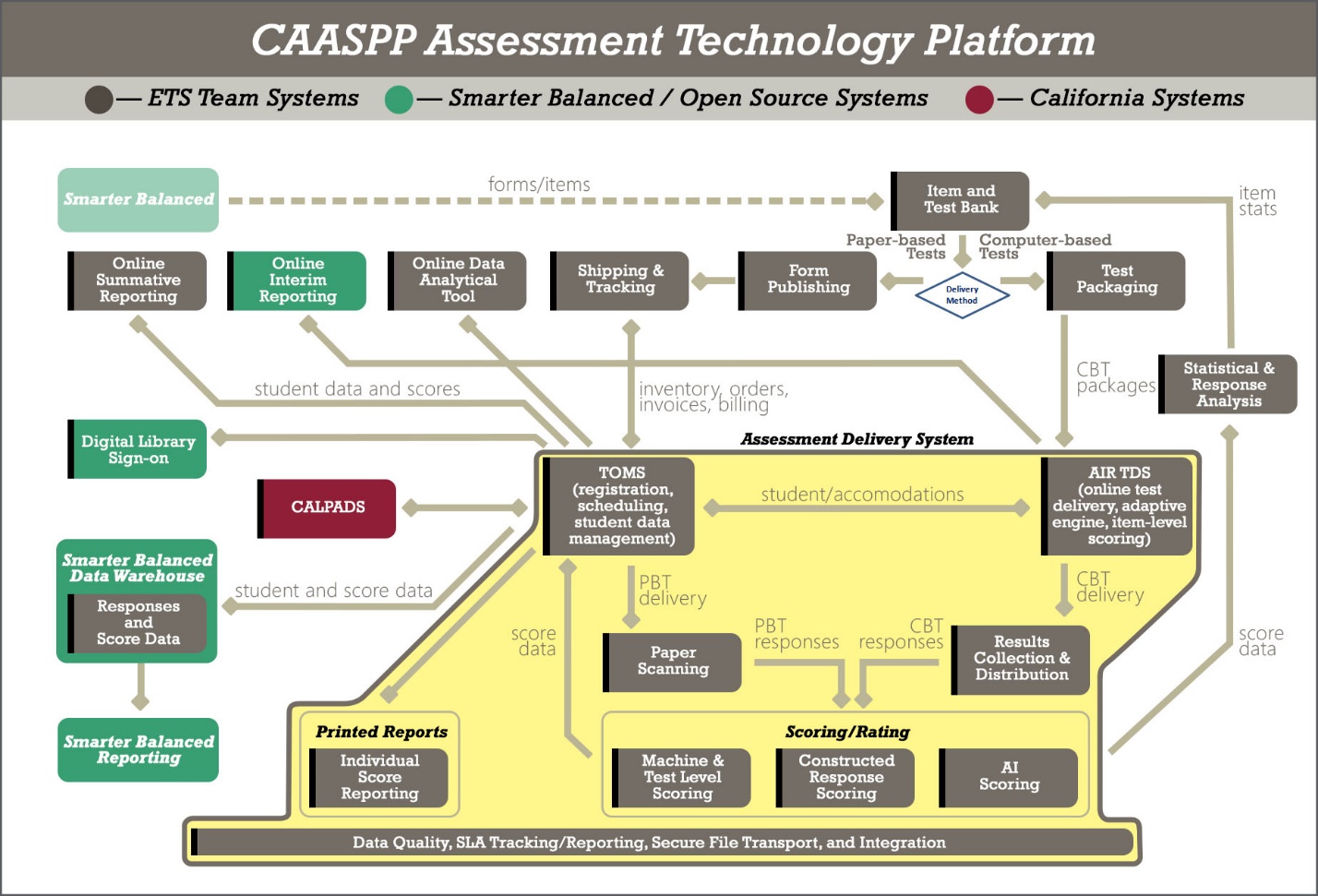 The CAASPP Practice and Training Tests are administered through the AIR TDS. The practice and training tests are maintained on a server that is separate from the CAASPP summative assessments and Smarter Balanced Interim Assessments. ETS will work closely with the CDE to evolve the existing high-capacity CAASPP test delivery system, used for the 2017–18 administration, to meet future requirements. The CAASPP Assessment Delivery System will, at minimum, deliver the Smarter Balanced Summative Assessments to approximately 10,000 schools and more than 3.2 million students in approximately 1,900 LEAs statewide that will use a wide variety of online testing devices (e.g., desktop computers, laptop computers, tablets). Additionally, the CAASPP Assessment Delivery System will deliver the Smarter Balanced Interim Assessments to all participating K–12 students.3.1. Special Requests for Smarter Balanced Paper TestsAnnually ETS will work with the CDE to collect information on schools that need to administer the Smarter Balanced Summative Assessments in paper due to at least one of the following:Students with special needs who cannot access the online assessments and require braille, large print, or regular print accommodationsSchools experience temporary technology issues that are beyond the school’s controlDuring the annual update of LEA CAASPP coordinators described in Task 2.1, ETS will incorporate the Special Requests for Smarter Balanced Paper Tests Survey, which will be released annually along with the Superintendent Designation Form, Security Affidavit, and Security Agreement. The Special Requests for Smarter Balanced Paper Tests Survey will be an online form. ETS will provide the draft Special Requests for Smarter Balanced Paper Tests to the CDE for the standard review and approval process described in Task 1.9.Special requests submitted by LEAs will be delivered to appropriate CDE and ETS staff via automatic notification. The CDE will review the request, make a decision (e.g., approved, denied), and notify ETS staff of their decision via e-mail. Once a request is approved or denied, the CDE will contact the LEA to notify them of the decision and, if approved, work with ETS to process the paper-pencil test order. LEAs may make paper-pencil requests prior to their selected testing end date.3.2. Assessment Delivery SystemThe solution supports both summative and interim Smarter Balanced assessments as well as the new succession CAAs (ELA, mathematics, and science), CAST, and the CSA. The solution will employ AIR’s proprietary test delivery system (TDS), ETS’s TOMS, scoring systems from ETS and MI, and an online reporting tool from AIR. The TDS can support display of messages, navigational tools and test content in multiple languages for CSA. As part of the continuous improvement process, ETS will work with the CDE to identify tools and propose recommendations and solutions that improve the delivery of CAASPP and non-CAASPP assessments. The tools may be different from the solution currently employed for the CAASPP Assessment Delivery System. ETS will provide the CDE with an impact analysis, including schedule and cost impact, for new tools and applications that are being considered for implementation.ETS will also collaborate with the CDE to determine the technology services summary information required for reporting purposes and will develop and implement a mutually-agreed upon format. ETS understands that the CDE may use the technology services summary to report to the SBE, the California DOF, and other stakeholders as needed.3.2.A. Project Management Plan (This section has been moved to Task 1.1.)3.2.B. System RequirementsETS will implement the CAASPP Assessment Delivery System for this program consistent with contract requirements. ETS will plan each meeting to efficiently use the time of the CDE staff, and program management and technology staff to accomplish the tasks identified.Annually, ETS will schedule a series of joint requirements sessions to review and discuss the minimum requirements outlined agreed upon by ETS and the CDE. (Request for Submission (RFS) Table 3.1.1. is included as Appendix C—Minimum System Requirements for reference.) ETS will be responsible for providing the initial requirements document, which will describe the known CAASPP requirements and how ETS handles those requirements. ETS proposes to hold joint requirements sessions before the annual planning meetings each year. At each joint requirements session, ETS will use and refine the initial requirements document to establish that the requirements meet or exceed what is needed for the 2018–19 and 2019–20 administrations. The revised requirements document will also include a plan by which periodic reviews of the requirements will be conducted to confirm that they continue to meet the functional and technical requirements needed for the CAASPP Assessment Delivery System. From time to time, there may be changes to state or federal policies or Smarter Balanced requirements that would have an immediate impact on the CAASPP System (e.g., yearly updates by the CDE to Matrix One). The revised requirements also will include a process for ad hoc requirement reviews to address these changes in a flexible but immediate manner. ETS program managers will plan and facilitate the joint requirements session, which will include topics under each functional area of the solution such as technology, assessment development, research, delivery, and operations. ETS will review the proposed work plan and implementation schedule and obtain specific information, data, and criteria in order to successfully implement the solution. By August 1st of each year of the contract period, ETS will also present the revised requirements as defined and agreed to in the joint requirements sessions with the goal of receiving the initial go-ahead to implement the CAASPP Assessment Delivery System. Should additional discussions about the requirements be needed, ETS will schedule and conduct additional joint requirements sessions until the CDE approves the solution for implementation. ETS will submit business and functional requirements and associated artifacts on an agreed upon schedule (for each testing year) in advance of mutually planned release schedules.ETS’s technology team will also participate in Annual Planning meetings, as described in Task 1.3, in Sacramento to review and confirm the SOW. The purpose of the meeting will be to plan any changes to the SOW, system enhancements and fixes, and the timelines to incorporate the changes for the upcoming test administration year. ETS will submit the revised systems requirements documents by date agreed upon by the CDE and ETS, including business requirements, functional requirements, requirements traceability matrix (RTM), and user acceptance testing (UAT) plans through the gatekeeper for approval for each release cycle. After a release is deployed to production, the final requirements are submitted via gatekeeper to reflect the “as built” software that was deployed to production.In addition to Annual Planning meetings, ETS’s technology teams will also participate in regularly scheduled technical/data exchange meetings, co-facilitated by the ETS Technology Manager and program manager that will anchor communication between all parties and appropriate technical personnel. These weekly meetings will provide the forum for communication with the CDE about project activities and technical items/issues.ETS will document all business, technical, and functional requirements—new and updated—that are captured in the joint requirements sessions. ETS will then implement these, after the CDE’s approval, following the ETS software development lifecycle (SDLC) methodology. The ETS SDLC process is a combination of waterfall and agile software development processes.3.2.B.1. Assessment Delivery System ArchitectureThe solution focuses on the following seven major domains: assessment planning and development, registration, scheduling and delivery, support, scoring, reporting, and analysis (see Figure 2). Figure 2.  CAASPP Assessment Delivery System 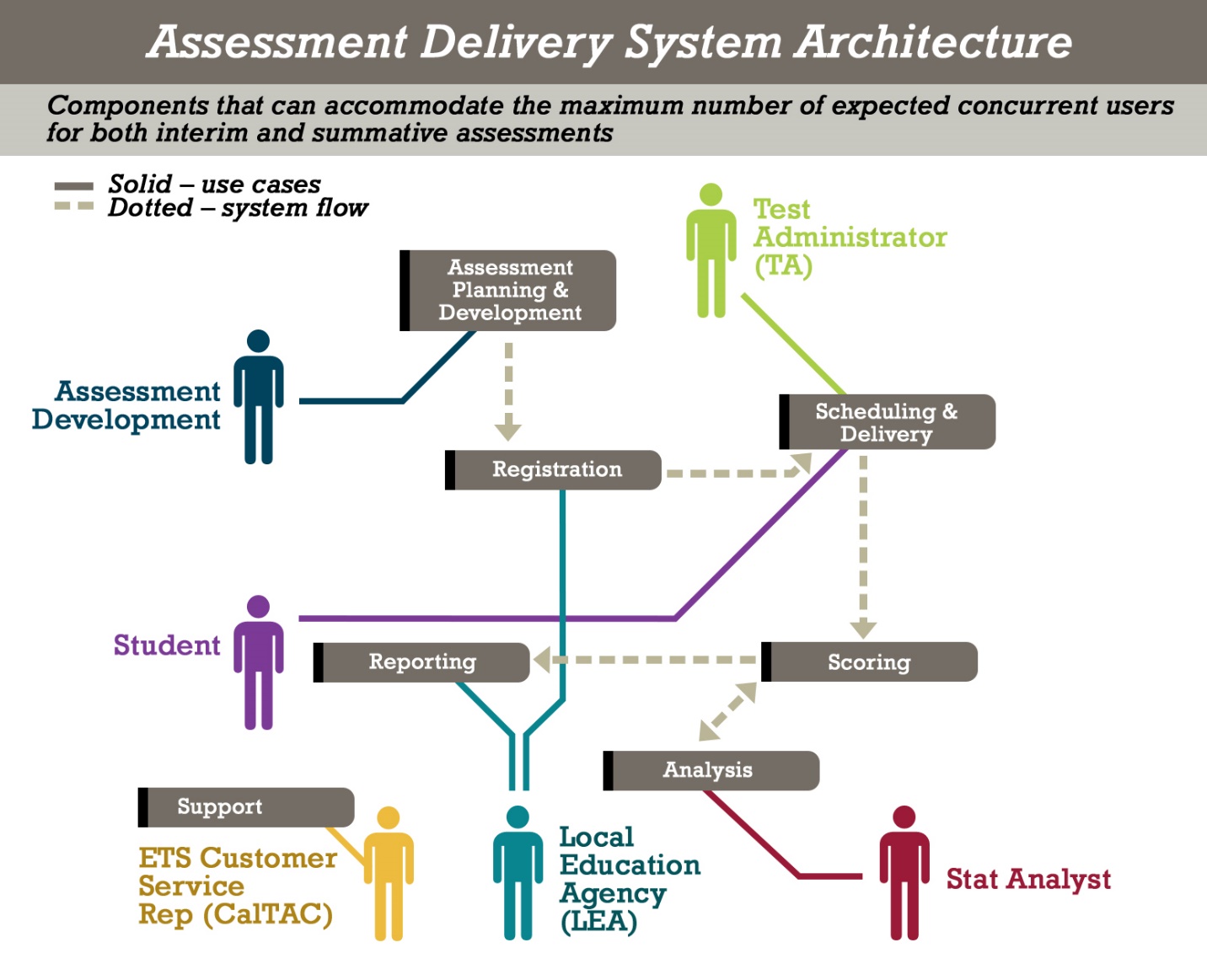 The ETS solution supports all operational domains, from test development to scoring and reporting. ETS’s system consists of fully integrated individual component services that provide a high performance and robust solution for the administration of Smarter Balanced and non-Smarter Balanced assessments for California. Figure 3 represents the high-level physical architecture of the CAASPP Assessment Delivery System that supports interim and summative Smarter Balanced assessments as well non-Smarter Balanced assessments.Figure 3.  Scalable Architecture of the CAASPP Assessment Delivery System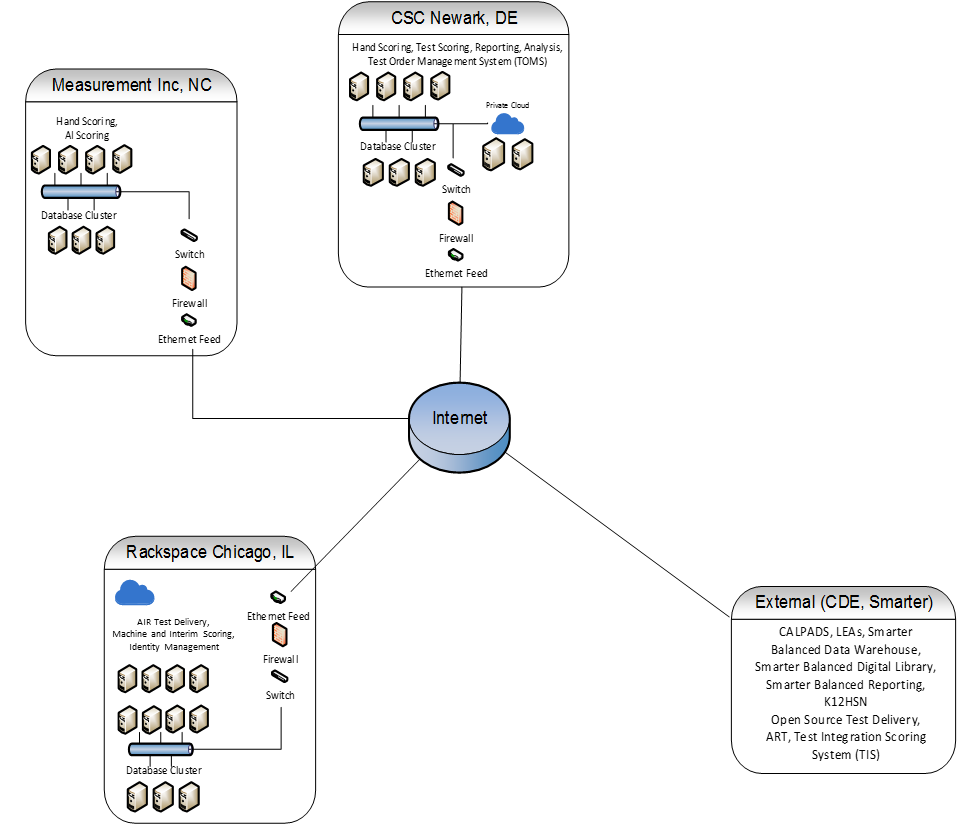 The CAASPP Assessment Delivery System will use a single proprietary solution (i.e., AIR Test Delivery System) that meets the general Smarter Balanced-defined requirements. ETS will further clarify with the CDE that this implementation addresses any California-specific variations allowable through the Smarter Balanced state procedures manual. Where the solution integrates with external Smarter Balanced systems, such as the Digital Library, ETS will use the defined standards and formats for data exchange.The configuration specifications development process requires making a number of important decisions, often in a short period of time. ETS will annually schedule a series of one- to two-hour meetings over several business days to review the provided system configurations and inform any required adjustments. ETS will coordinate with the CDE to schedule the systems configuration meetings to work through the necessary details of the solution specifications.During these specifications meetings, ETS will work through the configuration decisions needed at one time. When applicable, ETS will provide screen shots and other supporting documentation to allow participants to visualize how different options will look in the various solution components. Decisions to be made during the configuration specifications meetings will include, but are not limited to: test names and the order of tests listed;the dates during which the student test window will be open, including any scheduled downtime for maintenance and updates;which test settings that the test administrator can change in the test administration interface at the time the student takes a test, and which test settings must be changed in advance in TOMS;what values are allowed for each tool;the content of the messages that will be displayed to the student at various times during a testing session; andwhich forbidden applications should be included in the check performed on the student’s computer prior to testing. ETS will record all decisions made during the specifications development process. ETS will provide the documentation to the CDE summarizing major decisions and any issues for which a final decision was not made during the meetings. 3.2.B.2. Interface RequirementsThe CAASPP Assessment Delivery System provides a number of touch points with external systems and components as required by the CDE and/or Smarter Balanced policies. To meet those needs, systems will support scalable and reliable integrations with other systems and technologies by utilizing standardized interfaces wherever possible. For Smarter Balanced assessments, ETS will use the plug-and-play XML data exchange for the information about items and test packages needed to support test scoring. Non-Smarter Balanced computer-based assessments will also use the Smarter Balanced test package format whenever possible. If a non-Smarter Balanced computer-based assessment requires a different format to best support the items types developed for those assessments, ETS will work to confirm that the system can support the formats, prior to the item development process.The CAASPP Assessment Delivery System consists of a series of integrated components. Even still, the CDE, LEAs, and schools will be able to access the features needed to administer, manage, operate, and conduct test delivery using a single sign-on. This enables these components to appear to users as a single integrated system. ETS will work with Smarter Balanced to provide a solution that allows users to log onto the CAASPP Assessment Delivery Systems and the Smarter Balanced systems using a single sign-on.Smarter Balanced Implementation Readiness Package (IRP)ETS has verified that the delivery system conforms with the Smarter Balanced IRP version 1.0, which currently covers capabilities in test administration and item level score results delivery. As new features are available from Smarter Balance that apply to CAASPP, and upon a request from the CDE, ETS will provide evidence, including the Summary Performance Report produced by the Implementation Readiness Package, as well as electronic access to the simulated assessment, to allow the CDE to verify that: items and applicable tools, supports, and accommodations rendered correctly; items were scored correctly; and results were correctly delivered to the Smarter Balanced data warehouse.CALPADSETS will verify with the CDE ETS’s ability to accurately accept data extracts from CALPADS, import that data into the management system, and provide appropriate exception reporting to the CDE. ETS will configure TOMS to process daily CALPADS updates. ETS anticipates receiving three CALPADS extract files nightly via Secure File Transfer Protocol (SFTP). Extract files will include Organizational Data, Student Exit and enrollment/demographic data. ETS will coordinate with the appropriate CDE staff to facilitate the secure upload of CALPADS data extracts for use in the summative assessments. ETS will also verify the handling procedures for approval of paper-pencil test materials and special forms.ETS will process the CALPADS files within 24 hours of successful receipt from the CDE. ETS will continue to notify the CDE and CALPADS team whenever issues are identified in processing the daily files. In addition, ETS, in collaboration with the CDE, will develop a CALPADS Data Transfer Early Response Plan that will include ETS and CDE contacts as well as criteria for notification and for developing a process for evaluating data processing issues to reduce future risks with the data transfer. ETS will provide the following notifications when processing the CALPADS data: Notify the CDE via e-mail by 8 a.m. Pacific Standard Time (PST) if one or more of the CALPADS extract files fail to upload to the FTP site. Notify the CDE via e-mail within two hours of processing whether ETS has received and has processed the file and the number of records processed.Notify the field via e-mail and http://www.caaspp.org/ system alert if there are any issues with the files that affect the field.LEA System CompatibilityETS will continue to propose to the CDE ways to optimize the appropriate data capture from LEAs in the CALPADS interface, so that the regular extracts provided to support CAASPP accurately reflect the CDE-approved supports and accommodations. ETS will also continue working closely with the CDE by providing a TOMS user interface that provides the LEAs with the flexibility to update student support or accommodations needs directly. To be consistent with the CAASPP System, ETS will consult with the CDE to establish the protocols and permissions needed to allow for this flexibility and configure TOMS accordingly.3.2.B.3 Data SecurityETS maintains dedicated staff with responsibility for information security, physical security, test security, privacy, disaster recovery/business continuity, and internal audit. These staff members communicate and collaborate via a corporate-level Security Steering Committee of leaders responsible for each function, which ETS’s chief information security officer leads. Data Security PlanETS will provide all interfaces with the most stringent security considerations in mind, including interfaces for data encryption at rest and in transit for databases that store test items and student data. The CAASPP Assessment Delivery System will implement strong encryption (in transit and at rest) consistent with the most recent version of encryption guidelines published by the National Institute of Standards and Technology (NIST), (at least equivalent or better), to protect confidential information handled by the system. This information includes student registration information, student identifiable results information, test items, and other information as identified by applicable Federal, State of California, and the CDE laws, regulations, or policies. Whenever feasible, cryptographic modules shall be validated to the Federal Information Processing Standard (FIPS) 140-2. In rare instances where encryption cannot be implemented, compensating control(s) or alternatives to encryption will be in place. Compensating controls and alternatives to encryption must be reviewed on a case-by-case basis and approved in writing by the state entity ISO, after a thorough risk analysis.ETS will manage, maintain, transport, and appropriately secure data storage and backup files. Also, ETS will employ industry-standard encryption to protect personally identifiable information both when it is in storage and when it electronically transfers across a public network. ETS will maintain that data in a portable format as agreed upon with the CDE.ETS will meet the CDE’s expectations to develop and execute a data security plan that follows NIST SP 800-15 rev1 to comply with the applicable data security requirements outlined in the final system requirements that may be updated annually. Discussions about the data security plan and user roles and permissions will be an integral part of the joint requirements sessions, and ETS will document decisions in the requirements document for the CDE’s approval.Working with Subcontractors and VendorsETS’s company policy mandates an Inter-Enterprise Security Assessment (IESA) of external organizations whenever their work impacts any of the following: sharing sensitive or critical data, communicating sensitive or critical data via non-ETS networks and systems, or interconnecting ETS networks and systems with others. ETS requires subcontractors and vendors by contract to maintain agreed-upon security controls and to provide periodic control assurance.Providing for User Roles and PermissionsThe CAASPP Assessment Delivery System will feature system access control features and authentication of users using industry-standard user access, authentication methods, and encryption. The CAASPP Assessment Delivery System allows for numerous user roles and permissions based on the functions that each user must perform in order to complete their responsibilities for the CAASPP System. User roles will continue to be discussed annually as part of the business requirements process. The access control features will restrict access to information that is outside the responsibility of the assigned user role when the user has numerous, different roles. ETS will coordinate with the CDE to schedule meetings to review, refine, and add user roles and permissions for finalization annually prior to the testing year. 3.2.B.4. System Development ProcessAt the CDE’s direction, ETS will provide process maps, standard operating procedures, templates, definitions of roles and responsibilities, technical documentation utilizing templates, and project schedules to the CDE on an annual basis. ETS will continue to provide performance testing results annually prior to opening the testing window in the January timeframe. ETS all provide the CDE with written confirmation of compliance with interoperability standards. Design ProcessLed by the ETS Technology Manager, ETS will perform design at two levels: Solution Architects will tailor a high-level solution design, designing for innovation and capacity from the start. Their work will provide the big picture, establish that all bases are covered, and confirm that all involved parties are identified and collaborating to make CAASPP successful. The solution architects’ high-level solution design includes: (1) a high-level use case diagram identifying the key capabilities/domains of the solution, (2) activity diagrams depicting flow of responsibilities across software applications, (3) deployment diagrams identifying all participating applications and all interfaces, and (4) other Unified Modeling Language diagrams and text as needed to describe the solution. These solution architects work closely with the various development teams in scope for the solution. Application Architects on these development teams then design their respective software applications and interfaces based on the solution design, verifying that their component fits in with the others.Development and Testing ProcessETS’s SDLC teams will continuously improve, support, and enforce smooth and effective operation end-to-end in the technology components of this project. This team will work closely with all IT staff across ETS to establish smooth operation, quality output, and exceptional communication. ETS will perform an analysis at two levels. For the first, at the business level, a specialized team of business analysts will work with the CDE to capture, confirm, and analyze the CDE’s needs; at the second, at the software level, system analysts will determine the functions of the systems based on the business needs. Through ETS’s documentation practices, ETS will capture and account for all of the CDE’s functions.Validation ProcessETS will follow industry best practices in software development and coding for the CAASPP Assessment Delivery System. This means ETS will use continuous integration, unit testing, code reviews, separation of environments (e.g., development, various levels of testing, and production), and version control. ETS will use repositories to systematically control all versions. ETS will use reference architecture to guide the use of technologies to keep abreast of the latest technologies, verifying that external support is available and keeping IT focused and efficient. ETS also verify operational readiness of software development by: (1) developing knowledge scripts for use by CalTAC personnel on how to route issues raised by end users, (2) documenting/communicating how to operate the software to the operations team, and (3) updating the software’s disaster recovery plan as appropriate.ETS’s software development teams perform rigorous testing of their developed software, including unit testing, dev-to-dev integration testing, and functional testing. ETS will complement that with additional rigorous testing by a dedicated group specializing in software testing. This group provides a robust suite of testing, including: (1) functional testing, (2) integration testing, (3) performance testing, (4) security testing, and (5) accessibility testing. Accessibility testing will be performed on Public Web Reporting but ETS proprietary systems will not be included. In particular, in the area of performance and load testing, this group will verify that ETS meets the scalability needs of California through capacity testing, extended period testing, stability testing, stress testing, and functional verification under load testing, aggregate testing, and increasing load testing. Dedicated performance testers will tune specialized performance testing tools for the CAASPP Assessment Delivery System to account for the anticipated load.ETS’s software testing group will perform progression and regression testing using a combination of commercial, open source, and custom developed tools. This testing will follow a rigorous and robust process. ETS will strictly manage defects and maintain traceability between requirements and test cases in order to verify complete coverage. ETS’s testing group will leverage testing automation, when appropriate, through scripting and specialized testing tools in order to bring great efficiencies and value to the CDE by saving on manpower and enabling robust regression testing—all while utilizing highly skilled testers to weed out those issues that tools can overlook.3.2.B.5. System ImplementationThe System Implementation Plan will be part of the PMP, and ETS will discuss this plan as part of the joint requirements sessions before each Annual Planning meeting. Following each Annual Planning meeting, ETS will refine the System Implementation Plan for final review and approval by the CDE.Overview of Hosting SystemETS will use two proven hosting providers to meet the CDE’s requirements: Rackspace® and Computer Sciences Corporation (CSC).System Implementation Readiness Assessment Methodology and ScheduleTo cover system implementation readiness assessments, or the Operational Readiness Review (ORR), a dedicated team of release managers carry out ETS’s Release Management (RM) process. As the pilots, field tests, and eventually implements new CAASPP computer-based assessments are conducted, ETS will analyze historical test taker estimates as well as survey data from LEAs about the target test taker populations to plan for a capacity that will support continuous systems operations for all CAASPP computer-based assessments. Implementation Schedule, including Field Tests and PilotsETS will work closely with the CDE and will use the RM process to establish the implementation schedule for all administrations as outlined in Task 7, Table 12.Overall Resources Needed to Support the Implementation Effort, including Hardware, Software, Facilities, Materials, and PersonnelBy means of a formal resource planning process, ETS proactively determines and regularly re-assesses anticipated resource capacity based on California’s estimates for computer-based Smarter Balanced summative and interim assessments, test taker volumes, and expected peak volumes. ETS will also use historical resource usage data from the annual administrations to refine capacity estimates. As the pilot tests, field tests, and eventually the implementations of the new CAASPP computer-based assessments are completed, ETS will analyze historical test taker estimates as well as survey data from LEAs about the target test taker populations to plan for a capacity that will support continuous systems operations for all CAASPP computer-based assessments. Capacity planning will enable the right sizing of the infrastructure capacity in order to scale rapidly and handle spikes in demand. Security Features Associated with the System When it is Implemented, Including Security during ImplementationETS has built security into the production environments and the technologies used and software developed. ETS’s software development process and software testing process includes a comprehensive security framework. This risk-based framework focuses on minimizing vulnerability, increasing awareness, and developing proficiency. In order to establish this level of security, ETS assesses every component of its systems for vulnerability. ETS utilizes Threat Modeling analysis and Attack Tree analysis, which are methods to analyze designs for threats and mitigate them. Simultaneously, ETS will employ a few different methods of security testing, including vulnerability testing, penetration testing, and vulnerability code review. These methods utilize numerous state-of-the-art automated tools as well as manual security assessment and hacking techniques performed by dedicated and trained security professionals. These methods also involve comprehensive testing and analysis steps. Driving software development and providing a measurement base for testing, ETS will use tools to generate security requirements tailored to individual systems based on their characteristics. Open Web Application Security Project (OWASP) best practices, which are the industry leader in security standards, guide software development to verify that the software is secure. ETS also has an Information Protection Office (IPO) group in IT with oversight over all aspects of security, including software, hardware, network, and personnel security.Performance-monitoring Tools and TechniquesETS will employ a number of strategies to verify ongoing systems performance, including monitoring of system availability and providing reports of online system usage to the CDE. ETS can configure the metrics and thresholds for monitoring based on the CDE’s needs during start-up planning and annual project planning engagements.ETS will include detailed planning steps identified during project initiation with the CDE to identify the most effective parameters for the assessment programs, so that systems are configured to capture and provide reports that are useful for the CDE. During subsequent project meetings, ETS will establish regular reporting practices and will periodically review the elements being captured and reported out, and ETS will provide the most relevant and actionable data possible for the CDE and other stakeholders. Site-specific Implementation RequirementsOutside of preparation of the computer labs at the schools, the test delivery system has no site-specific implementation requirements. ETS will provide a diagnostic tool that may be used by LEAs and schools to verify that they have the bandwidth to support the desired number of testers.System Acceptance and Sign-off ProcessTo accomplish system acceptance and sign off, ETS will deploy systems software to a user acceptance testing (UAT) environment for a full cycle of testing with the CDE. ETS develops and CDE reviews the user acceptance testing to confirm that systems meets the CDE’s requirements. Upon successful completion of user acceptance testing, a joint review meeting takes place to confirm that the release is ready to move to production. Software is deployed directly from the UAT environment to production on a mutually agreed upon release schedule. Final approval of user acceptance testing triggers final deployment of the system.3.2.B.6. User ExperienceETS will use a rigorous applications user experience design process, which includes checkpoints during the following phases: architectural design, requirements gathering, user interface (UI) design, usability testing, piloting, and operational delivery. Application design and development will follow industry best practices for delivery on multiple platforms and devices, leveraging World Wide Web Consortium (W3C®), Microsoft®, and Apple® human interface guidelines.For accessibility, ETS will adhere to the Web Content Accessibility Guidelines (WCAG) 2.0, Level A & AA. ETS will audit and validate application content and interfaces to confirm they are compliant with international Web standards. The WCAG 2.0 guidelines meet or exceed the WCAG 1.0 and Section 508 guidelines set forth in the California Government Code section 11135 and policies included in the CDE’s Web Accessibility Standards. As part of this contract, the development process will incorporate the checklists provided on the CDE Web site (http://www.cde.ca.gov/re/di/ws/webstandards.asp) into the development checkpoints.ETS will include detailed plans for conforming to the User Experience requirements and will include these plans as part of the PMP document described in Task 3.2.B. The User Experience plans will outline the following:Consistent look and feelName of student displayed on workstationSingle sign-on and easy navigationBest practice standardsAccessibility standardsOnline helpIdentical interfaces for administrators and students3.2.B.7. Technical Assistance Center (Technology Support)ETS provides Tier 1, 2, and 3 support for the CAASPP Assessment Delivery System via telephone, e-mail, and customer-initiated chat.For telephone support, ETS uses a Verizon®-hosted implementation of Avaya Contact Center v.7.0. The ETS CalTAC can support the staff required to quickly respond to contacts and can shift calls to another ETS Help Desk location if needed for disaster recovery purposes. Additionally ETS will use the Verizon-hosted cloud service to provide additional services. The Avaya and Verizon platforms have back-up technologies in place to continue to route calls in the event of a localized issue. The ETS Help Desk solution includes audio recording of 100 percent of inbound calls and call storage for six months.ETS will use customer service analytic software (e.g., eGain®, etc.) for e-mail and chat response management. ETS’s e-mail and chat software has the capability to separate Tier 1, 2, and 3 contact types and responds to them based on set timeframes.ETS will provide escalation to Tier 2 and Tier 3 via telephone, e-mail, or chat transfer. ETS logs all contacts and their statuses as cases into the Oracle Service Cloud (OSC) system by institution, LEA, and individual contact. ETS will maintain e-mail addresses for various groups such as the LEA and CDE information technology groups to allow for quick dissemination of information. During each Annual Planning meeting, adding specific groups to the OSC workflow will be discussed.Cases escalate to Tier 2 and Tier 3 support via a workflow system based on program and issue type, which allows ETS to determine when cases escalate to resolver groups. LEAs or other callers will receive a unique case number that they can reference their case against for all contact methods. The CRM system provides detailed level-reporting for the program overall or down to the school level. Reports on case escalation and case aging are available for review. 3.2.B.8. System Delivery Release ManagementETS will use the RM process for coordinating, tracking, and reporting on software releases, from new release identification through production implementation. The process consists of three phases: release planning, release tracking, and release approval.ETS will schedule RM planning meetings based on the agreed-upon frequency among the stakeholders, including AIR, MI, and the CDE. The Annual Planning meetings will provide a forum for ETS to verify that the California releases are well-understood, that risks are identified, and that mitigation plans are in-place. ETS will hold a joint meeting with parties to be identified by the CDE prior to a production release to review the migration steps, address risk, and obtain a consensus approval for the release. ETS will develop the System Delivery Release Management Plan during RM planning, which is the initial starting point of the RM process. ETS will continue to submit the as-built business/functional requirements after each software release is deployed to production.As part of the Release Tracking Process, ETS will have a dedicated RM group that actively coordinates, tracks, and reports on software releases from the initial planning phase through to production deployment/implementation. The RM group will work directly with the ETS IT manager and program manager for CAASPP so that the team effectively coordinates tasks, requirements, and communications with the CDE. ETS will establish communication channels for release of information notification and will determine the stakeholders, communication frequencies, and information the stakeholders should communicate via these channels. RM also obtains the implementation approvals to initiate the production deployment process. ETS will distribute the release schedule to all identified stakeholders identified, who will then need to review and approve the Release Management Schedule and associated tasks respectively.Other key Release Management processes and services include the following:Processes and procedures for communications, and coordination with internal and external partners, will be a critical component of the process, since ETS includes external partners such as AIR, MI, and the CDE.Provide release artifacts that describe release content, testing requirements, and data sourcing to the CDE. Closely coordinate system outage management with the CDE so that it occurs when no testing is taking place, at night or on weekends, and will not impact batch processing to the extent possible.Provide environments that utilize the same code base to be used in production to the CDE for end user acceptance testing. Provide SDLC release testing procedures—including regression and integration testing with CALPADS, Smarter Balanced, and other external partners. The results of these procedures are leveraged as input to the RTM and UAT testing processes which are reviewed and signed off on by the CDE prior to deploying a release to production.Provide a detailed and complete Migration document that details every step and every piece of information that is needed to deploy a release to production, including application and environment configuration, third-party libraries/software/technologies, system accounts, connection details, complete steps to install the entire environment and the application, as well as rollback procedures. Provide the UAT plan, which documents processes and procedures for system delivery acceptance. Conduct post-production validation (PPV) using predefined manual and automated scripts to verify that the system is released correctly and that it is operational. ETS will also work with the CDE to develop and review the user validation scripts to verify that users deploy the system properly in the schools and that it remains accessible on all the supported devices used for accessing the Assessment Delivery System. Initiate a roll back to the previous state of the production environment in the unlikely event that the PPV is not successful. Once system engineers roll back the release, the software development team verifies the release once again to verify that the rollback was successful. 3.2.B.9. PerformanceThe CAASPP Assessment Delivery System has dedicated support for 750,000 concurrent users with expandable capacity to support 2,000,000 concurrent users using shared services. At the CDE’s request, ETS will update the concurrent usage monitoring plan put into place as part of the 2017–18 administration and the process for updating and improving the plan annually. The draft monitoring plan will be submitted to the CDE in October annually and will be reviewed with the CAASPP Network Coordination team, which includes representatives from the CDE Technology Services Division and the California K12HSN. Should there be issues with performance during the administration of Smarter Balanced and non-Smarter Balanced computer-based summative assessments, ETS has the capability to “turn off” or throttle back access to the Smarter Balanced Interim Assessments upon direction from the CDE.The CAASPP Assessment Delivery System also includes existing network optimizations with the California K12HSN. ETS will continue the existing optimizations and will work with the CDE and the K12HSN vendor to continue improving performance whenever possible.Performance Testing ETS will conduct three types of performance testing: (1) load testing to verify customer-facing components function under peak expected loads; (2) verification that back-end processes run in acceptable time frames under all expected conditions; and (3) validation that individual requests are processed to specification, excluding exceptions such as certain administrative reports. ETS will:execute tests (with appropriate iteration); analyze the results; andimplement corrective actions.Working with LEAs to Gather Usability Feedback In order to continuously improve the quality and usability of CAASPP software applications, the CDE and ETS plan to engage several LEAs in user-centric design research. The goal is to retain an advisory group, comprising representatives from LEAs throughout the state, which can conduct UAT of the secure browser on multiple devices and operating systems. The LEAs will be chosen by the CDE and will reflect the diversity of California's student populations, as well as the diversity of California’s local educational agencies, large and small. These LEAs will be retained as members of an advisory group that can be called upon on an as-needed bases to inform and advise on ancillary materials in support of the CAASPP program. 3.2.B.10. Disaster Recovery and Business Continuity (DR/BC)ETS will provide robust and fault-tolerant systems and processes. ETS houses systems in Tier 3 data centers with dual-powered equipment and multiple communications capabilities to support at least 99.982 percent availability post DR recovery. Additionally, industry-standard backup and recovery procedures are in place. ETS provided documentation to the CDE on our formal DR/BC plan that supports the specified uptime and recovery time objectives.3.2.B.11. Data Policy Retention and DestructionETS complies with the data retention, handling, and destruction requirements outlined in the requirements in the California State Administrative Manual (SAM) Section 5305.8; the Department of Education Administrative Manual (DEAM) sections 10120, 10600, and 10601; California EC 60607; and the Family Educational Rights and Privacy Act (FERPA) of 1975. The ETS solution also meets the FIPS PUB 140-2 issued by the NIST for data with personally identifiable information and secure test data (e.g., items, score keys), both in transit and at rest.To comply with the contract transition requirements, ETS will maintain the final data of record as identified in the Requirements document and will confirm the appropriate transfer of the information to the next contract. ETS will securely destroy any data generated by and for CAASPP not considered the data of record. ETS will seek the CDE’s approval prior to the secure destruction of these provisional data.3.2.B.12. Maintenance and OperationsETS will manage and coordinate requested changes in an orderly fashion. This will include scoping, at a high level, the amount of overall software changes anticipated for each test administration as well as accounting for infrastructure and technology upgrades. Mid calendar year, ETS will provide the annual downtime schedule for the upcoming fiscal year for approval.As California’s needs change over time, ETS will capture those growing needs as Business Requirements, which will then be allocated to relevant ETS applications for implementation. The application development teams determine Functional Requirements additions/changes that address those changed business needs. The additions/changes will be allocated into releases considering the customer’s timing needs and other constraints.ETS will establish appropriate communication channels to coordinate and communicate both scheduled and unscheduled releases, to the CDE’s specifications. Every release will contain release notes, including a list of all the “as built” business and functional requirements and all the bug fixes that went out with the release.TASK 4: Test SecurityETS will provide the CDE with a secure system that is designed to meet the security challenges—both current and emerging—facing today’s LEAs and schools. The system has security checks before, during, and after testing—protecting the integrity of the CAASPP System. 4.1. Test Security PlanETS will provide the CDE with a draft test security plan for the administration years 2018–2019 and 2019–2020 in July 2018 and July 2019, respectively, using the process outlined in Task 1.9.Upon the CDE’s approval, ETS will implement the test security plan and will annually revise the test security plan for each administration. Commitment to SecurityETS shares the CDE’s commitment to the confidentiality of students’ personal data as well as to the security of tests and will strictly enforce ETS’s security process. Every ETS employee must sign and abide by the ETS Code of Ethics, which explicitly describes the personal responsibility of employees to protect personally-identifiable information and intellectual property. ETS subcontractors must also sign documentation acknowledging their understanding of ethical and legal business practices, the need for site security, and expectations for confidentiality policies.California will have the support of dedicated ETS staff who are responsible for information security, privacy, test security, physical security, disaster recovery/business continuity, and internal audits. These staff members communicate and collaborate via a corporate-level security steering committee, led by ETS’s chief information security officer. Continual education and certification allow ETS to keep up-to-date in emerging security threats and industry best practices, both of which inform the continuous improvement of security practices and services.ETS has adopted the International Organization for Standardization’s (ISO’s) 27000 series of standards as both its information security framework and the foundation of its Corporate Information Protection policies. This series of standards for information security management and control drives ETS’s information security program, as well as the manner in which ETS delivers services.In addition to the ETS Code of Ethics policy noted above, ETS require all employees, agency personnel, consultants, and other work-for-hire staff that use its network services to sign a statement of agreement, verifying that they have read the ETS Corporate Information Protection policy and that they understand and agree to abide by its provisions. In addition, all staff who see or handle secure test items, forms, or booklets must sign a confidentiality agreement as a condition of employment. Information protection policies and the confidentiality agreement form will be provided to the CDE upon request.ETS’s infrastructure provider holds an ISO 27001 certification for both ETS’s data center, where ETS systems such as servers and the mainframe reside, and ETS’s operations (e.g., network administration and desktop support). This certification covers the systems and internetworks supporting all phases of ETS’s assessment process, including identity, authentication, authorization, registration, test delivery, results collection, scoring, and reporting. An independent firm regularly audits controls and provides an annual Statement on Standards for Attestation Engagements No. 16 (SAE16) Statement of Controls report.Secured Access. The ETS data center will continue to protect the CAASPP System’s data. Only personnel with functional responsibilities may unlock the doors with their badges, and authorized personnel accompany visitors within the data center at all times. The data center contains extensive smoke detection and alarm systems, as well as a pre-action fire-control system. ETS stores critical files for software, applications, and documentation offsite in a secure location and has a backup site so that operations may continue in the event of a natural disaster.The Assessment Delivery System is hosted in secure data centers in Chicago, Illinois, and in Ashburn, Virginia, that meet or exceed industry standards, are regularly audited by an independent firm, and provide multiple physical layers of security, including: an integrated proximity card-reader system, a closed circuit monitoring throughout the facility, and security staff available 24 hours a day, seven days a week. Industry standards and best practices—such as file system encryption, host-based firewalls, system hardening, and secure access—are used to enable network, host, and application security.ETS is in compliance with all applicable legal and regulatory obligations at both the state and federal level. Applicable regulations for information security most often involve the protection of privacy, payment mechanisms, and other sensitive information and systems. An annual audit of ETS programs (performed every three years for each program) checks to see whether the ETS Standards are being followed. During the renewal period, ETS plans to conduct the ETS internal audit of the 2018–19 CAST and CSA operational assessments.Item and Test Development SecurityETS will keep materials locked when not in use and will transmit items via ETS’s internal item banking system or secure file transfer protocol sites to maintain security for item development, item field tests, and test form construction. ETS will encrypt databases and backups to meet the standards published in FIPS 140-2. Item Bank Security The measures ETS takes for assuring the security of electronic files are as follows: Access to item banks requires secure login identification and passwords, and is restricted to the least amount of privilege required to perform one’s job functions.Backups of electronic forms of test content and item banking systems will be kept off-site in order to prevent loss from a system breakdown or a natural disaster.The off-site backup files will be kept in secure storage, with access limited to authorized personnel only.Committee Meeting Security ProceduresFor committee meetings participants will be required to sign and submit confidentiality forms. For meetings that use paper materials, participants must sign numbered materials in and out. To maintain security for meetings that require electronic devices be used, ETS will provide the electronic devices for use by participants during the meeting.Computer-Based Testing SecurityETS designs identity and access management as a set of services, processes, and technologies to securely and consistently manage user identities, privileges, and usage. ETS strictly controls CAASPP Assessment Delivery System access based on the assigned user role. Access control features will restrict access to information that is outside the responsibility of the assigned user role when the user has numerous, different roles.The CDE can direct ETS to change access to data and functionality at any time based on the available user roles. The CAASPP Assessment Delivery System will require users to authenticate themselves by providing a username and password before gaining access. The system’s single sign-on implementation will use industry-proven security standards and best-practice protocols. ETS also will enforce an industry-standard secure password policy every time a user creates a new password or updates an existing one.The test delivery system will provide a secure browser that locks down the student’s desktop by blocking certain external applications and system hot keys. Any student or item data communicated to and from the test delivery system uses industry-standard encryption to enable secure content delivery. ETS will follow established standards and perform quality inspections so that the data are accurate.Paper-Pencil Testing SecurityETS will provide an efficient and secure process for providing the Smarter Balanced ELA and mathematics grades three through eight and grade eleven paper-pencil assessment for students who require this mode of testing. ETS will manage and provide the paper-delivered tests from ETS’s offices.ETS will produce and support a limited amount of Smarter Balanced paper-pencil tests for the summative assessments for special purposes: The braille and large-print paper-pencil versions of ELA and mathematics are available to students with IEP or 504 plans who cannot access the assessments through an approved electronic device. The paper-pencil regular print versions of ELA and mathematics are available only to schools approved by the CDE to administer due to technology limitations.ETS has agreements with more than 60 printing vendors specializing in the production of high-stakes assessment materials, including secure test booklet printing, accessible formats, scannable form production, non-secure materials production, non-standard formats, and other media.Only those printing vendors who have met the security criteria and who have successfully passed the qualification process will produce secure test materials under contract by ETS for the CAASPP System. ETS will use established, secure processes to facilitate the back-and-forth of quality checks during the production cycle. ETS will use a secure courier to ship all test materials to California LEAs in unmarked boxes, bearing only the return address of ETS’s test materials processing center.ETS will combine bar-code reading technology with a proprietary order tracking system to facilitate closed loop tracking for all secure materials. This process will create a permanent, detailed record of items distributed to each school, which can be matched against returning materials to assess the completeness of each LEA’s/school’s return.ETS will systematically match the captured barcode numbers to the outbound shipment barcode numbers’ data files. An output log will be generated that identifies missing test materials by school and LEA. ETS program managers will receive this log, called a “Missing Materials Report,” for follow-up calls to LEA staff to investigate any missing test materials. ETS will provide a document identifying the check-in of all secure materials after each administration.ETS will use a barcode verification system to account for the secure items received in the warehouse for closed loop tracking.ETS will obtain written permission from the CDE prior to proceeding with certified, approved destruction at an approved facility after appropriate retention periods. Upon destruction, ETS will present a certificate of destruction of those materials.Encryption of All Test Items and Student Data at Rest and In TransitETS will provide all interfaces with security for data encryption at rest and in transit. Encryption at rest primarily applies to any data files that reside on a server that uses the SFTP waiting to be retrieved. Best security practices, including system-to-system authentication/authorization, are integrated in ETS’s solution design to meet the FIPS 140-2 issued by the NIST. As the CDE requires, all CAASPP data will remain within the continental United States.Secure Data TransmissionsAs a part of implementation, ETS will establish an SFTP service that will manage SFTP transfers to a directory structure. Gatekeepers, generally one at the CDE and one at ETS, will determine access privileges. The ETS gatekeeper will be responsible for approving all users for access.ReportingThe reporting system will produce quality-controlled reports and copy them to a secure location. Student score reports will be posted to the cloud-based solution that is consistent with the minimum system requirements included in Appendix C—Minimum System Requirements. Student reports will be encrypted at rest and encrypted while in transit. Permission-based access will control which student score reports can be accessed from the LEA Student Information System (SIS). Score report recipients can securely access only the information allowed by their security profile and student enrollment information. Permissions will be updated daily based on the daily enrollment information received from CALPADS.The solution will expose a REST service endpoint that will require unique credentials from every SIS instance. The API returns temporary URLs for student score reports that will expire 30 minutes after creation. Access to a student score report beyond the 30 minute expiration timeout would require the SIS system to request another temporary URI. The REST service accepts multiple filtering parameters to retrieve score reports from a particular administration, language, and report type.ETS will store California students’ information on servers that will be encrypted and protected with multiple levels of password protection to prevent unauthorized access. Additionally, ETS will earmark the reports displayed to a particular user for his or her assigned access permissions. The method used to download or electronically transfer files that contain student level data will utilize encryption that meets the standards outlined in FIPS 140-2. Secure socket layer encryption will protect all data transferred over the Internet, and ETS will maintain data behind a corporate firewall; intrusion-detection software monitors this firewall for breaches 24 hours a day, seven days a week, 365 days a year.4.2. Test Administration MonitoringETS will provide the following test administration monitoring activities for the CAASPP System: working proactively with LEA CAASPP coordinatorssocial media monitoringon-site test security site visitsDuring a test administration cycle, ETS will meet weekly with the CDE to review test monitoring activities, including the areas described in the following sections. These weekly meetings are separate from the weekly management meetings and will focus specifically on test monitoring activities such as appeals for computer-based tests.Working with LEA CAASPP CoordinatorsPrior to the beginning of the test administration window, ETS’s program staff and ETS’s Office of Testing Integrity staff will provide training, through a live Webcast, to LEA CAASPP coordinators over all required test security procedures for the CAASPP System. ETS will record and post the Webcast to http://www.caaspp.org/ for later viewing. The test security training Webcast will use a train-the-trainer model — that is, in addition to informing LEA CAASPP coordinators of the test security requirements, ETS will provide them with tools and training materials that they may use in training their LEA staff, CAASPP test site coordinators, test administrators and test Examiners, and even students.ETS will also provide additional information, tools, and materials on http://www.caaspp.org/ that will assist LEAs in meeting test security requirements. ETS will work with the CDE to provide additional test security materials, as needed, for LEAs.ETS will conduct 25 on-site visits and will provide additional remote support by phone to LEAs to provide technology and test preparation support as needed. The CAASPP Assessment Delivery System includes an online method for submitting appeals for computer-based assessments. ETS will work with the CDE to develop the online testing irregularities reporting process, which will include a decision tree to address reported irregularities in a timely fashion.The CAASPP Assessment Delivery System includes an online method for submitting appeals for computer-based assessments. ETS will integrate the CAASPP Security and Test Administration Incident Reporting System (STAIRS) within the CAASPP systems for a seamless flow of appeals and incident reporting by the LEAs. ETS will work with the CDE to continue to improve the Security and Test Administration Incident Reporting System (STAIRS) process, which will include a decision tree to address reported irregularities in a timely fashion.Social Media Monitoring for All CAASPP TestsETS will monitor social media and other Web sites throughout each CAASPP administration. Monitoring will begin when the first LEA receives its test materials in January of each administration year and will end upon the closing of the final testing window, in August, or when the last LEA has confirmed completion of testing. ETS will monitor such Web sites as YouTube®, Facebook®, Instagram®, Google+®, Twitter®, and school and LEA Web sites; as well as Snapchat® and other social media applications as they become available. ETS will include other Web sites identified during the test administration window. ETS will look for any postings—both images and text— that include secure test materials such as test questions or passages, test booklet covers, and answer documents. For each identified posting, ETS will collect any relevant information, including student name and school or LEA, if possible. ETS will enter this information into a secure online log that is accessible by both ETS and the CDE staff. ETS test development and psychometric experts will evaluate each posting identified to be test material and will make recommendations to the CDE on the impact of the items to the validity of the test administration.On-site Test Security VisitsETS’s Office of Testing Integrity (OTI) and partner In-Touch Insight (In-Touch) will plan and conduct 130 on-site test security site visits annually. In-Touch’s team of in-state auditors will conduct the test security site visits. OTI and CAASPP Program Management staff will provide training to the In-Touch auditors on the expected site visit audit procedures. ETS will conduct the auditor training via live Webcast from the ETS Sacramento office, which will allow participation by the CDE staff. ETS will record and post the Webcast on an auditor-only section of http://www.caaspp.org/ for later viewing. Each auditor will complete the provided training; and In-Touch supervisors will not assign auditors to site visits until they verify the completion of training.The site visits will include audits of computer-based (i.e., interim assessments and summative assessments) test administrations. ETS will conduct before-, during-, and after-testing audits. ETS will conduct the following to adjust for the online assessments and the elimination of paper-pencil tests:15 pre-test audits (both computer-based and paper-pencil testing)110 during-testing audits (both computer-based and paper-pencil testing)5 post-test audits (paper-pencil testing only)ETS will submit the proposed test security site visits auditor checklists to the CDE for review and approval. ETS will randomly select 125 LEAs as potential sites, with 100 primary sites plus 25 replacement sites. The proposed list will be representative of California’s diverse LEA demographics. In addition to the 100 primary sites, ETS will include 30 additional LEAs at the CDE’s direction. ETS will submit the combined list to the CDE at least sixty (60) business days before the first test administration window.Upon the CDE’s approval of the combined list, ETS staff will e-mail each selected LEA to inform the LEA CAASPP coordinator that an In-Touch auditor will be contacting him or her to schedule a security site visit. The In-Touch auditors will begin scheduling the 130 test security site visits within three (3) business days after ETS has notified the LEA CAASPP coordinator. Auditors will notify the LEA CAASPP coordinator at least three (3) business days before the scheduled site visit. At the direction of the CDE, a site visit may be scheduled and conducted immediately.When conducting the site visits, auditors will present a letter of introduction from the ETS Office of Testing Integrity as well as valid government-issued identification. In-Touch will conduct thorough background investigations of each potential auditor before the auditor may complete training and conduct audits for CAASPP. ETS will report the schedule of site visits weekly to the CDE. As site visits are completed, ETS will also report the preliminary results of the site visits. When a site does not meet the test security requirements, ETS will work with the CDE to determine the next action item, such as instigating a security breach investigation. ETS will submit the final report for a site visit to the CDE within ten (10) business days after the completion of that site visit. 4.3. Investigating Security Breaches ETS will conduct an investigation of any confirmed test security breach that may compromise the CAASPP administration. An investigator from OTI will be available within 48 hours to handle security concerns related to the CAASPP administration. Investigations will include interviews with test administrators and/or test examiners, students (at the discretion of the LEA), CAASPP test site coordinators, users with the Interim Assessment Administrator Only role, and any others who had access to the test materials (online or paper). ETS also analyze data from computer-based incident response and forensic investigation. These investigations will attempt to determine the identity of those involved in the incident, recover any missing material, and assess the extent to which they compromised the test content. Although copying of the Smarter Balanced Interim Assessments onto a third-party testing platform is permissible, should those items be loaded to an item bank or used in a test form that does not restrict access to those items to users within the LEA, those actions constitute a security breach and will require further investigation by OTI, under the direction of the CDE. For all reported security breaches, ETS will coordinate and communicate the investigation with the CDE. If the breach involves Smarter Balanced test materials, ETS will work with both the CDE and Smarter Balanced to conduct the investigation and determine the proposed resolution. If the breach occurred in one or more of the member states, ETS assumes that Smarter Balanced will notify the CDE, and will coordinate with both the CDE and Smarter Balanced to mitigate the breach. When requested, OTI will conduct an immediate on-site investigation in response to security breaches. As required, ETS will obtain the CDE’s approval prior to the investigation. OTI will investigate and report results to CAASPP program management within five (5) business days of being informed of a security breach. When necessary, ETS will provide immediate reports through telephone and/or e-mail. In-Touch auditors will immediately report any breaches to OTI, and OTI will notify CAASPP program management, which will then immediately notify the CDE. ETS requires auditors to file an online site visit form with ETS within three (3) business days of the site visit. ETS will submit a summary report of the investigation within ten (10) business days following the conclusion of the investigation. TASK 5: Accessibility and AccommodationsETS is committed to California students having the most accessible user experience with the CAASPP System. In this section, ETS provide an overview of the appropriate universal tools, designated supports, and accommodations available in compliance with Smarter Balanced policies (for the Smarter Balanced assessments) and with the most recent version of the California Code of Regulations, Title 5,  Section 850 et seq., as adopted by the SBE.5.1 Accessibility Plan for Computer-Based and Paper-Pencil Tests5.1.A. Computer-Based TestsETS will use the AIR proprietary test delivery system (TDS) to deliver all CAASPP computer-based assessments including: Smarter Balanced Summative Assessments, Smarter Balanced Interim Assessments, CAA (ELA, mathematics, and science), CAST, and CSA. ETS will provide students with access to all appropriate universal tools, designated supports, and accommodations needed for the computer-based assessments. ETS will provide recommended plans to the CDE for implementing the accessibility resources for each CAASPP program.The accessibility features available for the Smarter Balanced assessments will align with the most recent version of the Smarter Balanced Usability, Accessibility, and Accommodations Guidelines. The accessibility features available for the non-Smarter Balanced assessments will align with the Board-approved CAASPP regulations. For those accessibility features denoted as in development in the regulations, ETS will evaluate and provide a timeline to implement those additional features. As new accessibility resources are considered for inclusion in the CAASPP regulations, ETS will review the technology or feature and make recommendations, including cost and schedule impact, to the CDE subject to CDE’s approval.For CAST, the CAAs, and CSA, the accessibility resources will be consistent, when the content area and/or construct necessitates, with the accessibility resources used by Smarter Balanced assuming adoption by the Board.ETS will work with Smarter Balanced and the state of California to implement new tools or resources in the student interface and secure browser. California will be able to determine whether test administrators may adjust settings at the beginning of the session or whether access to specific features requires higher-level authorization. ETS is committed to working with the CDE and Smarter Balanced to support emergent technologies and accessibility features to the greatest extent possible. As new opportunities arise, ETS will review the technology or feature and make recommendations to the CDE and, if appropriate, Smarter Balanced on the potential systems and impact to schedules and costs. ETS will implement new technology or features that are approved in writing by the CDE and ETS.  According to the CDE’s needs and preferences, ETS offers the following choices so that each accessibility resource can be:available to all studentsassigned to students in advance through data upload or through the user interface by the designated state, LEA, or school administrators (for the Smarter Balanced Interim Assessments Smarter Balanced Summative Assessments, Alternate Assessments, CAST, and CSA)assigned to students at testing time by the test administrator (for Smarter Balanced Interim Assessments only)At the beginning of the contract and annually thereafter, ETS will make recommendations to the CDE on the assignment of the tools and resources. ETS’s recommendations will be based on experiences from the previous year’s CAASPP administration as well as information from other sources if available such as the California Special Education Management Information System (CASEMIS) and TOMS. 5.1.A.1. Print on DemandThe AIR system will continue to support the print on demand accommodation for items. It is the responsibility of the local test administrators to securely destroy any items that were printed. The test administration manuals developed for each assessment and the test security Webcast will provide full instructions for the secure destruction of locally printed secure test materials. Test security site visit audits, described in Task 4, will include audits of the proper handling of these secure materials.The TDS will deliver refreshable braille; large font size formats (i.e., zoom and extended zoom functionality) for online Smarter Balanced, CAST, and CSA assessments. No braille materials are provided for the CAAs for ELA, mathematics, and science. These alternate assessments are designed for one-on-one administration by a test examiner familiar with each individual student’s communication needs, with authorization to translate any materials into the language of daily instruction, including braille, according to each student’s needs. For ELA grades three and four, the testing blueprint includes some decoding items, and for these items ETS will make the text of these items available upon LEA request to facilitate local brailling. The TDS will deliver the hybrid adaptive braille test for Smarter Balanced mathematics.The TDS will also deliver secure print-on-demand feature, which prints an item or item group to a designated printer, for large print and other paper assessments, or to an embosser for braille forms. Only the computer-based assessments will be available through the Print-On-Demand feature that is available in the TDS. Task 7.2.A.2. provides information on the paper braille and large print materials. The print-on-demand function are protected with security controls at three levels:embedded security in the print-on-demand functionauthentication, which confirms that only authorized users access informationpolicy and test administration procedures, which confirm the proper handling, retrieval, and tracking of secure materials 5.1.A.2. Assistive TechnologyThe TDS currently supports a wide array of assistive technologies, and ETS continues efforts to expand the classes of these assistive technologies. The system’s streamlined interface adheres to the current version of the Web Content Accessibility Guidelines 2.0, and AIR is actively working to secure certification of compliance. Permissive mode is built into the system, which relaxes security restrictions for individual students who need to use such technologies.The TDS currently works with a variety of refreshable braille devices, screen readers, on-screen keyboards, and a wide array of input devices.ETS will collaborate with the CDE to understand the assistive technology needs of California LEAs and students. While it is impossible for any organization to guarantee support for unknown hardware and software, ETS is committed to providing accessibility for all students.5.1.A.3. TranslationsThe TDS will support all means of translation access which Smarter Balanced has designed within its Assessment Delivery System or which the CDE determines to be available for the new CAASPP assessments except for the CAA assessments. Translations for CAA assessments are not provided, as these assessments are designed for one-on-one administration by a test examiner that delivers the test to each student in the language of instruction. The availability of universal tools, designated supports, and accommodations is completely configurable, at the CDE’s direction. Translated Test DirectionsETS will support the translated test directions as provided by Smarter Balanced for the Smarter Balanced Summative Assessments for ELA and mathematics. As the Smarter Balanced languages list is updated annually, ETS will provide written translations of test directions in the languages for the Smarter Balanced Summative Assessments. ETS will work with the CDE to determine the languages designated for the non-Smarter Balanced CAASPP assessments and develop according to CAASPP regulations. Approved languages will be reviewed annually as agreed upon in the individual program’s schedule.Translation and Illustrated Glossaries for Smarter Balanced AssessmentsETS’s system will deliver items with translation tags for all required language translations, as specified by Smarter Balanced, and the provided translations will remain consistent with Smarter Balanced specifications and CAASPP regulations. The system also will deliver the illustrated glossaries as provided by Smarter Balanced. Translation Glossaries for CASTTranslation glossaries are an embedded designated support that provides for selected construct-irrelevant terms for CAST. Similar to the mathematics translation glossaries provided by Smarter Balanced, the CAST translation glossaries will be available in written and audio formats. The translation glossaries will be available as part of the TDS. For translation glossaries, ETS assumes that approximately 300–350 words for each of the three grade-level tests will be glossed, for an estimated total of 900–1,050 words.ETS’s translation service vendor will identify the words that are recommended for translation, consistent with the practices used for Smarter Balanced translation glossaries. ETS will submit the recommended word lists to the CDE for review and approval. The CDE-approved word lists will then be submitted to ETS’s translations services vendor for translation. ETS will provide CAST translation glossaries in 10 languages. In addition, ETS will provide stacked translations of the CAST in Spanish. ETS assumes that the CDE will provide its own language experts to conduct the CDE reviews. ETS will conduct an independent review of the items.Spanish Glossaries for CSAThe CSA will provide an embedded Spanish glossary as part of the TDS, similar to the English glossary provided by Smarter Balanced for the ELA assessment. It will be an embedded universal tool for selected grade- and context-appropriate and construct-irrelevant terms. ETS will identify the words that are recommended for glossing, consistent with the practices used for Smarter Balanced translation glossaries and with the CDE’s Spanish glossary. ETS will submit the recommended word lists to the CDE for review and approval.  5.1.B. Special Version Paper-Pencil Tests of Smarter Balanced Summative AssessmentsOnly the Smarter Balanced assessments will require braille, large print, and regular print versions in accordance with student individualized education program (IEP) requirements and as described in Task 3.1. Braille and large print versions for CAST, CSA, and the CAAs will only be available online through TDS and there will not be any printed versions. ETS will communicate with those LEAs that order paper special versions to inform them of the online testing of CAST, CSA, and the CAAs.The quantities of the Smarter Balanced braille, large-print, and regular print test books will be based on orders provided by LEAs through TOMS by December 1st annually.  ETS will provide detailed LEA CAASPP coordinator instructions and test administrator directions to support the test for the special versions. ETS will produce sufficient quantities of the special version test booklets and supporting answer documents to support the initial orders, any supplemental orders, and any samples necessary to support review and archival processes. ETS will continue to make available the Smarter Balanced special versions of tests, along with their accompanying test materials, even when the standard paper-pencil version is no longer administered. 5.1.B.1. Braille and Large Print Testing MaterialsETS will print the Smarter Balanced Summative Assessment braille and large print materials for the 2018–19 and 2019–20 administrations as described in Task 7. Fixed-Form, Paper Braille Versions of the Smarter Balanced Summative AssessmentsFor the 2018–19 and 2019–20 administrations, ETS will order the fixed-form paper braille versions through the American Printing House for the Blind (APH) at the direction of the CDE. There will be no other revisions made to the Smarter Balanced braille versions. The following forms will be available until either the volume justifies removing them from print with CDE approval or Smarter Balanced no longer produces them:ELA:EBAE contractedEBAE uncontractedMathematics:EBAE contracted with NemethEBAE uncontracted with NemethUEB contracted with NemethUEB uncontracted with NemethUEB contracted with UEB mathUEB uncontracted with UEB mathBraille Graphics Package to Accompany the Smarter Balanced Mathematics Summative AssessmentsETS will provide the online hybrid adaptive braille form: a computer-based version where the student will take a non-adaptive section with tactile graphics followed by an adaptive section with items that do not require printed graphics. To accompany the online braille administration, ETS will provide LEAs with hard copies of the embossed graphics packages provided by Smarter Balanced. The pre-embossed tactile graphics are used to supplement items which are graphics intensive and difficult for braille readers to decode, and that are difficult to emboss on demand while administering the braille online test.Large-Print Versions of the Smarter Balanced Summative AssessmentsETS assumes that Smarter Balanced will not provide a large print version of the Smarter Balanced tests. ETS will use the Smarter Balanced-provided PDFs to produce large print versions that meet the standard state requirements that approximate 14-point font through photo enlargement. ETS will indicate which items cannot be used for scoring because of art or graphics that may be affected by enlargement, and about the spacing of materials that affects performance on items.ETS will print the large print test forms on 11″ x 17″ paper. The large print test forms will follow the pagination of the standard-size test book.Distribution of Printed Braille and Large Print Testing Materials For the 2018–19 and 2019–20 administrations, ETS will package printed test forms into kits that are ready for distribution to the LEAs on the same schedule as the standard version of the tests. LEAs will use ETS’s system to order braille and large print kits, as they do for the standard test materials.Braille kits will include:braille test bookletoperational test bookletbraille response documentoperational response bookletdirections for administering, transcribing, and returning braille testsboxes and envelopes, along with pre-paid return shipping labels, included in the shipment of all materials to the LEAsLarge print kits will include:large print test bookletbooklet directions for administering, transcribing, and returning large print testsboxes and envelopes, along with pre-paid return shipping labels, included in the shipment of all materials to the LEAsETS will discuss the proposed plans in the project planning meeting, and ETS will make any adjustments to existing procedures or plans for development of accommodated materials. Scoring of Braille and Large Print Testing MaterialsETS assumes that the Smarter Balanced paper-pencil Summative Assessments will be available by August 1st annually from Smarter Balanced. Any delay from Smarter Balanced of the paper-pencil materials means the schedule for publishing, shipping, and test delivery will be impacted and adjusted to meet delivery requirements. ETS will work to expedite any delays in the schedule that result from a Smarter Balanced delay in a deliverable. Students respond on the paper versions, and ETS will enter the responses in the TDS once the answer documents are received from the LEAs. These responses are then scored and reported as described in Tasks 8 and 9. Refer to Task 7 for additional information on the production of the braille and large print Smarter Balanced forms. 5.2. Unlisted Resources All universal tools, designated supports, and accommodations currently required by California are supported. ETS also understands that new technology and accessibility features will become available in the future. To support this, ETS’s secure test delivery system will include a feature by which LEA CAASPP coordinators or test site coordinator (the requester) may request the use of unlisted resources. Using TOMS, the requester can select a request button while viewing a student profile. The request would automatically generate a request form linked to that student and would include all required information, as directed by the CDE to meet applicable regulations, including: LEA name, County-District-School (CDS) code school name, CDS coderequester’s name, role, and contact information (LEA CAASPP coordinator or test site coordinator)the Statewide Student Identifier (SSID) for the student and the content area and assessment for which the accessibility is requestedgrade, special education (IEP), primary disability type, and section 504 plan indicators for the studentThe LEA CAASPP coordinator will provide information on the unlisted resource(s) being requested and description of student need(s) to be addressed by the unlisted resource. If the CDE would like to expand the ability to request unlisted resources to others, for example the test administrator, ETS can configure the user roles to allow for this at no additional cost to the CDE.ETS provides a summary to the CDE of the unlisted resources requested and the CDE’s decisions made for each request via a downloadable on-demand report in TOMS. TASK 6: Assessment DevelopmentETS assessment development and psychometrics experts will maintain previously approved design plans and updates consistent with subsequent CDE decisions. Generally, the test development process is, at minimum, a two-year process, and item-writing activities begin in the previous test administration year. 6.1. Assessment DesignAs needed, ETS will convene the test design team for each assessment—CAAs, CAST, and CSA—in November 2017 (for the 2018–19 administration) and in September 2018 (for the 2019–20 administration) in a single-day virtual meeting to review existing test designs. To be included in the upcoming test administration cycle, a decision on any new recommendations must be approved by the CDE according to the processes outlined in Task 1.9. Test design teams may include ETS experts in assessment development, psychometrics, research and information technology, as well as representatives from ETS’s test delivery partner, AIR, to review and revise existing test designs.  ETS will collaborate with nationally recognized experts externally and within ETS to develop test designs that are appropriate for the students and content standards assessed. ETS will allocate 45 consulting days total per year across all non-Smarter Balanced CAASPP assessments for the experts to provide feedback. ETS will report expended consulting days in the Monthly Accomplishments Report (Task 1.7) in the month following the expenditure of the consulting days and will include an accounting of how those consulting days were spent. In addition, ETS will obtain feedback from the experts as well as other stakeholders to identify the most appropriate accessibility resources for each assessment. ETS will work with the CDE to engage the appropriate national and state-specific experts to participate virtually in these annual meetings for CAST, CSA, and the CAAs, if appropriate. California Science Tests (CAST) and California Alternate Assessments for Science (CAA for Science)For planning purposes, ETS assumes that the test development activities for the CAST and CAA for Science will be based on the California Next Generation Science Standards (CA NGSS) adopted by the SBE in 2013.The high-level test design for the CAST, including stakeholder input, was approved by the SBE in 2016. ETS understands adjustments may be needed to the high-level test design based on data from the pilot and field test administrations. If that is the case, ETS will work with the CDE and stakeholders, as appropriate, to recommend revisions to the high-level test design in July 2018 (for the 2018–19 administration) and October 2018 (for the 2019–20 administration). To be included in the upcoming test administration cycle, a decision on any new recommendations must be approved by the CDE according to the processes outlined in Section Task 1.9.The CAST and CAA for Science assessments will be administered in grades five, eight, and once in high school. The CDE will issue guidelines to LEAs on which high school students to test in a given year, noting that grade twelve is used for accountability purposes. ETS will work closely with the CDE to develop the CAST and CAA for Science to best meet the state’s vision. Other sources of appropriate items may be considered to create the necessary pool for test development and other resources.A high-level timeline of CAST and CAA for Science development activities for the duration of this contract is shown in Table 2 below. Table 2.  High-level Test Development Timeline for CAST and CAA for ScienceFor high school testing of CAST and CAA for Science, ETS will accommodate student-level testing assignments and the tracking of student participation and scores across years. ETS systems will verify that students can participate in science testing only once, and that all students have received a science testing registration by the end of grade twelve, in accordance with the CAASPP testing regulations. ETS will provide LEAs with the ability to register students in grades ten and eleven, and will confirm that any previously untested students are automatically registered in grade twelve.CAST DevelopmentThe CAST will consist of operational year 1 in 2018–19 and operational year 2 in 2019–20. For both operational years, ETS will develop a sufficient number of discrete items and performance tasks per grade based upon the blueprint, as directed by the CDE, to build the pool for a multi-stage adaptive test by operational year 2. The CAST Item Development Plan (IDP) will be provided to the CDE annually using the review process described in Task 1.9. The IDP will include an inventory analysis of the item bank and ETS recommendations for item development for that cycle to ensure coverage of the Board-approved blueprint. ETS will provide the IDP for the 2018–19 administration in July 2018 and for the 2019–20 administration in October 2018. Additionally, the October 2018 IDP will address the development plans and propose item utilization for the 2020–21 administration year.ETS is developing item specifications as part of the current contract. ETS defines “item specifications” as a set of documents to guide item developers and reviewers on approaches to item development, alignment to performance expectations, and characteristics of the components of the performance expectations (i.e., Science and Engineering Practices [SEPs], Disciplinary Core Ideas [DCIs], Cross Cutting Concepts [CCCs]) and will provide documentation of the test development process for peer review. The draft task models were written in 2016–17, and revisions and refinements to the task models are expected as data and feedback from the pilot test is gathered. The first iterations of the item specifications will be completed by December 2017; ETS will review these with the CDE each year after completion of the development cycle and field testing and will make minor updates as appropriate. Any updates will be completed by September 30th each year. CAA for Science DevelopmentItems to be administered on the CAA for Science field test will be based on the SBE-approved blueprint. If the SBE-approved blueprint differs from the draft blueprints used during the item development process for CAA for Science, ETS will review the IDP to determine what additional item development is necessary. The CAA for Science IDP will be provided to the CDE annually using the review process described in Task 1.9. The IDP will include an inventory analysis of the item bank and ETS recommendations for item development for that cycle to ensure coverage of the Board-approved blueprint. ETS will provide the IDP for the 2018–19 administration in July 2018 and for the 2019–20 administration in October 2018. Additionally, the October 2018 IDP will address the development plans and propose item utilization for the 2020–21 administration year.The CAA for Science uses an “embedded performance task” design that permits closer integration of assessment with classroom instruction. Each embedded performance task (PT) consists of a set of items aligned to one or two Core Content Connectors, and beginning with the field test, these items will be administered online in TDS. ETS will develop sufficient numbers of embedded PTs that will result in an item bank that prioritizes coverage of the SBE-approved blueprint in a multi-year rotating blueprint. To address test security concerns due to the embedded design, by February 1, 2019, ETS will provide a plan for an annual item refresh rate for the CAA for Science for CDE approval, following to the processes outlined in Task 1.9, in order to be included in the next test administration cycle. During the 2018–19 and 2019–20 administrations, ETS will field test a total of 42 new embedded PTs, 14 embedded PTs at each grade. Two test administrations will be conducted:For field testing in the 2018–19 administration, ETS will develop or adapt a sufficient number of embedded PTs to yield a target of 24 tasks for field testing: eight each for grade five, grade eight, and high school.For the first operational test in the 2019–20 administration, ETS will develop or adapt a sufficient number of embedded PTs to yield a target of 18 tasks for additional field testing: six each in grade five, grade eight, and high school. This field testing will sustain an operational test design with three common tasks administered to all students in a grade, plus a fourth variable task where each student is administered one of six additional tasks, including new tasks for field testing before future operational use. In addition to tasks for field test and operational testing, for the 2018–19 field test administration, ETS will adapt one (1) existing embedded PT into the new online format to provide a training test. Grade-specific practice tests will be introduced for the 2019–20 operational administration. ETS will develop and maintain CAA for Science according to SBE-approved blueprints and CAA for Science general ALDs. Formal field testing, content-specific ALD development, scoring, and reporting will be completed, resulting in a fully operational assessment within this scope of work.  ETS understands that current California state testing regulations require that the CAA for Science summative assessments be available to LEAs as early as September, once the assessment becomes operational. To achieve this goal while also moving the CAA for Science to an online test delivery format, ETS will make the embedded performance tasks available in two steps each year, as follows:2018–19 Field Test AdministrationStep 1: Non-secure standard, topic, and activity information available to LEAs in fall 2018.Step 2: Secure test content available to LEAs in January 2019.2019–20 Operational Administration Step 1: Non-secure standard, topic, and activity information available to LEAs in September 2019.Step 2: Secure test content available LEAs in September 2019.This two-step rollout plan confirms a feasible launch schedule while also allowing LEAs to begin embedding PT topics into instruction and to prepare for testing earlier than January. The CAA for Science is difficult to equate in a traditional sense. ETS will propose a methodology to the CDE for producing student scores and performance levels on the CAA for Science that are comparable from year to year.California Alternate Assessments for ELA and MathematicsPer EC Section 60640(b)(3), the CAAs for ELA and mathematics is limited to the same grades and subject areas assessed by the Smarter Balanced Summative Assessments (i.e., ELA and mathematics in grades three through eight, inclusive, and grade eleven). ETS will continue to administer the current design, converting to a pre-equated design in 2018–19. The use of “pre-equated” test forms enables the reporting of results on the same timeline as other CAASPP assessments. The core elements of the CAAs for ELA and mathematics include:test design and item development to allow for students at all achievement levels, from Essential Understanding to Connector, to show what they know and can doaccessible and flexible delivery of assessment tasks that allow for diversity of student communication, attention, and sensory needs to show what they know and can doThe CAA for ELA and mathematics IDP will support the use of items derived from the National Center and State Collaborative (NCSC) item bank, to which California has acquired access. ETS modifies NCSC items consistent with the CAA item style guide and embeds these items into the operational forms. The CAA for ELA and mathematics IDP will be provided to the CDE annually using the review process described in Task 1.9. The IDP will include an inventory analysis of the item bank and ETS recommendations for item development for that cycle to ensure coverage of the Board-approved blueprint. ETS will provide the IDP for the 2018–19 administration in July 2018 and for the 2019–20 administration in October 2018. Additionally, the October 2018 IDP will address the development plans and propose item utilization for the 2020–21 administration year.California Spanish AssessmentThe purpose of the CSA is to measure a student’s competency in Spanish language arts in grades three through eight and high school for the purpose of:providing student-level data in Spanish competencyproviding aggregate data that may be used for evaluating the implementation of Spanish language arts programs at the local levelproviding a high school measure suitable to be used, in part, for the State Seal of BiliteracyWhile the complexity of the CSA items is similar to Smarter Balanced items, the CSA is not a translation or adaptation of the Smarter Balanced ELA test. The targeted test-taking population of the CSA will consist of the following: students receiving instruction in Spanish in Californiastudents seeking a measure that recognizes their Spanish-specific reading, writing, and listening skillsETS will continue its careful and collaborative design process with the CDE. ETS will work with the CDE to implement the high-level test design for the new California Spanish Assessment (CSA). The CSA will assess reading, writing, and listening in Spanish, and will be aligned with the California Common Core State Standards en Español, that include linguistic augmentations specific to the Spanish language. Any revision to the high-level test design will be recommended in July 2018 for the 2018–19 administration and by October 2018 for the 2019–20 administration. To be included in the upcoming test administration cycle, a decision on any new recommendations must be approved by the CDE according to the processes outlined in Task 1.9.The items to be administered in the field test will be based on the SBE-approved blueprint and will have been reviewed and approved by the CDE. If the SBE-approved blueprint differs from the draft blueprints used during the item development process for CSA, ETS will assess the impact of the changes to the test development activities and field test. ETS will provide recommended actions to the CDE in order to address the changes. If approved blueprints are different from the draft blueprints, ETS and the CDE will collaborate to reach a mutually agreed upon solution for field testing the CSA. The CSA will be administered within the testing window specified in the CAASPP testing regulations. ETS will submit any recommended revisions to the blueprint to the CDE in July 2018 for the 2018–19 administration and by October 2018 for the 2019–20 administration. To be included in the upcoming test administration cycle, a decision on any new recommendations must be approved by the CDE according to the processes outlined in Task 1.9.The CSA will consist of operational year 1 in 2018–19 and operational year 2 in 2019–20. For both operational years, ETS will develop a sufficient number of discrete items and performance tasks per grade based upon the blueprint, as directed by the CDE, to build the pool for a multi-stage adaptive test by operational year 2. The CSA Item Development Plan (IDP) will be provided to the CDE annually using the review process described in Task 1.9. The IDP will include an inventory analysis of the item bank and ETS recommendations for item development for that cycle to ensure coverage of the Board-approved blueprint. ETS will provide the IDP for the 2018–19 administration in July 2018 and for the 2019–20 administration in October 2018. Additionally, the October 2018 IDP will address the development plans and propose item utilization for the 2020–21 administration year. A high-level timeline of CSA development activities during the duration of this contract is shown in Table 3 below.Table 3.  High-Level Test Development Timeline for CSA6.2. Item and Task DevelopmentAll items that ETS develops will meet the technical criteria established in the American Educational Research Association (AERA), the American Psychological Association (APA), the National Council on Measurement in Education (NCME) Standards for Educational and Psychological Testing, and the CDE-approved CAASPP Item Acceptance Criteria Checklist. The CAASPP Acceptance Criteria Checklist will be updated annually by August for CDE review based on the past year’s activity and recommendations. To be included in the upcoming test administration cycle, a decision on any new recommendations on the checklist must be approved by the CDE according to the processes outlined in Task 1.9.ETS Item and Task Development ProcessesIn Table 4, ETS describes the standard item and task development processes that ETS will use for the CAASPP System. ETS, in collaboration with the CDE, will develop schedules for each new assessment that detail the delivery and approval dates. ETS will present the schedules for CDE review and approval as part of the Annual Planning Meetings described in Task 1.3. Note that ETS discusses both standard processes for more traditional items, as well as the robust processes ETS uses for the development of more complex items types (e.g., interactive and scenario-based tasks).Table 4.  Summary of Process for Item and Task Development for California AssessmentsStep 1: Review and Revise Relevant Item Development Supporting DocumentationAfter completing each year's item development, ETS staff will review notes from CDE collaborations and global recommendations from IRCs. By August annually, ETS will propose revisions to individual program Item Specifications, the CAASPP Style Guide, and the Item Review Acceptance Criteria, where appropriate. The CDE will approve these revisions, according to the processes outlined in Task 1.9 for use in the next test administration cycle.Step 2: Create and Submit Item Development Plans After completing an annual review of the existing item pools, ETS will complete an Item Development Plan (IDP) for item and task development for each assessment in July 2018 for the 2018–19 administration and by October 2018 for the 2019–20 administration. Each IDP will provide detailed information about items currently available in the bank, and indicated areas targeted for development in the coming year. Such targets may include specific standards or item types to be included in the upcoming test administration cycle. A decision on any new recommendations must be approved by the CDE according to the processes outlined in Task 1.9.Step 3: Recruit and Train Item Writers To achieve a strong representation of educators from California in the item development process, ETS with the guidance of the CDE will recruit California educators. When each new development cycle begins, ETS will conduct one in‐person or virtual item writing workshop for each program that provide an overview of the subject framework, subject‐specific guidelines, item writing techniques, factors that influence item difficulty, criteria for selecting stimulus materials, accessibility considerations, determination of appropriate item types to target specific measurement goals, translatability considerations, bias/sensitivity guidelines, and the CAASPP Item Acceptance Criteria Checklist. ETS will give item writers assignments that include additional desired item attributes such as difficulty level, use of specific stimuli including media elements, accessibility guidelines, and tools and simulations. Outside item writers will sign and submit standard confidentiality agreement forms and will submit draft items to ETS electronically using appropriate security measures. Step 4: Creation of Items and TasksETS will ensure that all items are created to accurately measure specific content and to provide meaningful information based on student responses. ETS will only approve and develop those items that adhere to the ETS Standards for Quality and Fairness to and the CAASPP Item Acceptance Criteria Checklist as revised annually. Step 5: Internal Reviews at ETSETS has well-established procedures for reviewing all items to ensure they meet California’s expectations. Throughout this multi-step item review process, ETS assessment specialists evaluate the match of the items to the standards, the appropriateness of the items to the population being assessed, the importance of the construct being assessed, and the implications for instruction. Another key aspect of item reviews is ensuring conformity with CAASPP Test Item Specifications and the CAASPP Style Guide. In conjunction with the Item Acceptance Criteria, if an item is deemed to be unrelated to the content standards, to not be age appropriate, or to provide inappropriate models for instruction, it is revised or eliminated. Step 6: External Reviews with Content and Bias/Sensitivity Review GroupsAll items are reviewed by external California educator panels upon the completion of item editing. Each item is reviewed for content and bias/sensitivity to confirm that the item is of high quality, that it has accurate content alignment for that content area, that it measures the skill in a sound manner, that it does not unfairly advantage/disadvantage any student, that it is not offensive to students, parents, or the public, and that it adheres to the CAASPP Item Acceptance Criteria. ETS will prepare the necessary materials and facilitate review for each meeting, ETS will recruit educators and prepare and provide all required review materials. In committee recruitment, ETS recommends seeking teacher representatives reflecting the broad diversity of the state’s population to ensure that many perspectives are represented in committee deliberations. Meetings will be held either in person, or in a moderated online review. 

ETS facilitators will train educators to review items and provide recommendations about such topics as:Validity of the contentAlignment to the standardAppropriateness of the language load and match to grade level Appropriateness for the populationAppropriateness of graphics/stimuliFreedom from biasThe full list of topics for consideration is contained in the CAASPP Item Acceptance Criteria Checklist.ETS facilitators will record all committee input including the majority recommendation of “Accept as is,” “Accept with edits,” or “Reject.” At the conclusion of each meeting, or within two business days, CDE representatives will discuss issues or discrepancies in notes or group recommendations. ETS will provide summary results from the review meetings, including the total number of items accepted as is, the number of items with revision, and the number of items rejected.Step 7: Submission of Items and Tasks to the CDE for Review ETS is committed to providing the CDE sufficient time to review and approve all content materials. In keeping with the CAASPP CDE Review Process Map, ETS staff will apply post-item review committee edits and provide final items to the CDE for review. Metadata for the standards to which ETS is developing items will be available on all item cards. The CDE will review items according to the CAASPP Item Acceptance Criteria Checklist and determine whether or not to approve individual items. Items that do not meet the criteria will be rejected. ETS will have the opportunity to make revisions for resubmission to the CDE as time permits. Step 8: Alternate Test Formats AccessibilityThroughout the item development process, ETS content staff will collaborate with members of our Alternate Test Formats (ATF) group to develop and deliver items that are accessible to the greatest number of students possible. ETS assessment specialists work closely with the ATF group throughout the process to establish content validity in the adaptations. The Alternate Test Format group collaborates with approved braille vendors to produce embossed braille materials. In addition, the ATF group works with assessment specialists to review Accessible Portable Item Protocol (APIP) tagging of items. APIP tagging standardizes the process for embedding accessibility features for test accommodations, including braille, audio forms, and language accommodations.6.2.A. Pilot Testing(Not applicable for the renewal period. Pilot test activities were completed during the original contract period.) 6.2.B. Field TestingETS will administer a stand-alone field test for CAA for Science in the 2018–19 administration. ETS also understands the expectation of every eligible student to take part in the field test.As part of the item development plans described in Task 6.1 above for CAA for Science, ETS will develop field testing plans with the CDE that best suit the CAA for Science. For planning purposes, ETS assumes that a field test plan will describe the following:Purpose of the field test and base criteria for evaluating field test resultsProcess by which relevant test administrator observations and student comments can be collected from post-test administration questionnairesPreparation, review, and production process for all materials for field testing, whether the materials are computer-based or paper-pencil Field test administration directionsProposed schedule of tasks, deliverables, and field test activitiesScoring activitiesPlanned analysis and field test reportCommunication and training plan to LEAs ETS will collaborate with the CDE to finalize the CAA for Science field test plan and to schedule the field test administrations to minimize disruption to instructional activities and to avoid conflicts with other operational assessment administrations.ETS will provide the CDE the field test plan for the CAA for Science by July 2018 and in accordance with the processes outlined in Task 1.9. Embedded Field Testing for CAAs for ELA and Mathematics, CAST, and CSAETS will include plans for ongoing embedded field testing of new items in the operational administrations of CAAs for ELA and mathematics, CAST, and CSA. The field test plans will be included as part of the IDP for each program.Smarter BalancedETS currently implements the embedded performance task field test design as required by Smarter Balanced and assumes that the same field test design will be used for future administrations. ETS will provide the responses to the field test items to Smarter Balanced. ETS assumes that scoring of the field test responses will be completed by Smarter Balanced. However, ETS will review the constructed-response field test items to identify crisis papers. When a crisis paper is identified, ETS will notify the student’s LEAs following the process described in Task 8. Additional information about activities related to the Smarter Balanced embedded performance task field test are included in Tasks 7 and 8.6.2.C. Forms ConstructionETS staff will collaborate with the CDE to build and review forms that adhere to test design and statistical specifications, and the CDE will have access to proposed forms rendered in AIR’s system. Additional details of the forms construction requirements will be included in the test specifications documents. Test specifications will be reviewed in July 2018 for the 2018–19 administration and by October 2018 for the 2019–20 administration with the CDE. To be included in the upcoming test administration cycle, decisions on any revisions must be approved by the CDE according to the processes outlined in Task 1.9.6.3. Standard Setting (excluding Smarter Balanced assessments)ETS will provide the CDE with a sound and defensible standard setting process. ETS will collaborate with the CDE, and as appropriate with the TAG, to provide the necessary plans and materials for approval. ETS understands the needs of the CDE regarding achievement-level descriptors (ALDs) and standard setting, and will deliver reports in a timely manner to gain input from the CDE and the California public prior to SBE approval.ETS will conduct the following standard setting activities for CAST, CAA for Science, and the CSA:Develop grade and content-specific ALDsPrepare data and materials and conduct standard setting Develop the standard setting technical reportsTable 5 below provides a high-level timeline of the activities related to standard setting, pending SBE approval of the test designs and general ALDS for each assessment.Table 5.  High-Level Timeline of Standard Setting Activities by Assessment* Dates are dependent on availability of sufficient time to complete all pre-work for standard setting, once a sufficient and representative sample size of student responses is available.Development of Achievement-Level DescriptorsETS will propose a process to develop grade- and content-specific ALDs grade CAA for Science, CAST and the CSA, and will produce final approved grade- and content-specific ALDs for use at the standard setting workshops and in the development of text for score reports.  For CAA for Science, ETS will facilitate grade- and content-specific ALD workshops, panel meetings of California educators, prior to the standard setting workshops. The panels will identify and discuss the knowledge and skills required of students in each grade and subject area for each level. The majority of participants will be teachers currently teaching the population of students taking the assessment, currently licensed in the subject and grades, and with five or more years of teaching experience. Teachers will be familiar with the California Next Generation Science Standards (CA NGSS) and have practice working with the Core Content Connectors (Connectors) and Essential Understandings (EUs). Prior to the ALD workshop, participants will be provided with a pre-workshop assignment on the CA NGSS Connectors and EUs, which will prepare them for the activities of the workshop. The ALD workshops can occur as soon as the blueprints and general ALDs are approved. Final blueprints and standards are essential elements of the ALD process.The process for CAST and CSA will be similar to that described for CAA for Science, with some important differences. Teachers targeted for participation in the CAST workshops will have indicated that they are currently teaching students taking the CAST assessment, and that they are familiar with the CA NGSS. These participants will be provided a pre-workshop assignment on the CA NGSS, and the CAST General ALDs, which will prepare them for the activities of the workshop. Due to the nature of the new science standards, extra time will be allowed for participant training and discussion of the CA NGSS during the workshop. For CSA, teachers targeted for participation in the workshops will have indicated that they are working with the student population of CSA test takers, and that they are familiar with the California Common Core State Standards en Español (CCSS en Español), The pre-workshop assignment for teachers working on the CSA ALDs will be similar to the CAA for Science, but will focus on the CCSS en Español and CSA General ALDs.For all ALD work, ETS staff with content knowledge and facilitation experience will conduct all training and facilitation. The workshops will be conducted in Sacramento, CA, and prior to the start of each ALD workshop, ETS will present the plan according to the established review process, and will conduct a walkthrough with the CDE of the ALD workshop process. ETS understands the challenges associated with recruiting, in particular from a specialized pool of educators as will be needed for each of the three assessments. Recruiting efforts will include utilizing contact lists of known California educators from these populations to establish necessary representation. As shown in Table 6, ETS proposes a four-panel workshop for the CSA, which will include two grades in each grade-based panel, including three representatives at each grade, and for high school, six high school educators. ETS anticipates a three-day workshop for each ALD workshop conducted for the CSA. The resulting ALD documents will be edited and a draft provided to the CDE for review prior to preparing a final document for SBE review and approval. ETS will recruit a similar configuration of panelists for each of the CAA for science and CAST ALD meetings; however, each panel will be comprised of teachers from only one grade, except for the high school panels. Proposed panel configurations are displayed in Table 7. Teachers on the high school panel will be selected to represent the range of high school grades of CAST or CAA for science test takers. The configuration for CAST and CAA for science will be determined in consultation with the CDE; ETS anticipates, for example, excluding high school science teacher currently teaching only grade twelve. Table 6.  Sample Panel Configuration for CSA 
Content- and Grade-Specific ALD WorkshopsTable 7.  Sample Panel Configuration for CAST and CAA for Science 
Content- and Grade-Specific ALD WorkshopsOnce selected, panelists will participate in the grade-band and content area for which they have experience. Each panel will work in a small group to review draft grade- and content-specific ALDs developed by ETS assessment specialists, the assessment blueprints, and additional materials such as exemplar items. All available panelists will review all grades in their content area to finalize the ALDs. ETS will provide this final document to the CDE for review and approval prior to presentation to the SBE for approval. Standard Setting MethodsStandard setting activities for the CSA, CAST, and CAA for Science are described below. ETS proposes to use an item-level judgment method, such as the Modified Angoff method or the bookmark method (Karantonis & Sireci, 2006; Lewis, Mitzel, & Green, 1996; Zieky, Perie, & Livingston, 2008; Tannenbaum & Cho, 2014) for the CSA and CAST, with a modification that allows more time for training panelists. ETS used the bookmark method to set standards for the CAA for ELA and mathematics; the method is considered efficient for panelists when multiple threshold scores are needed and it is appropriate given the test design and psychometric calibration and scaling method. ETS recommends for the CAA Science that a holistic method of standard setting be considered. The nature of the assessment is described above; three tasks will be developed for each form and will have items ranging in difficulty in order to measure the range of three performance levels (see Achievement level descriptors above). Educators will develop threshold judgments for each task holistically, and as a result of standard setting, information can be provided to score users about the content measured by the tasks and the performance level of students on each task.Panel CompositionThe standard setting workshop participants will be recruited to include state-nominated California educators who have at least five years of experience working with students in the grades and content area of the assessment, and who have indicated that they are familiar with the state-approved content standards appropriate to the assessment. The goal in recruiting is to select a group of educators, representative of the geography and demographics in California, within each subject area and grade level. ETS will work with the CDE to select and finalize each standard setting panel. ETS anticipates a four-day face-to-face workshop for the CSA and three-day face-to-face workshops for CAST and for the CAA for Science. Results from the workshop will include documentation of the panel composition. Proposed panel configurations for standard setting workshops for CSA are included in Table 8 below, and for CAST and CAA for Science in Table 9.Table 8.  Panel Configuration for CSA
Standard Setting WorkshopsTable 9.  Panel Configuration for CAST and CAA for Science
Standard Setting WorkshopsStandard Setting Methods for CSA and CASTETS welcomes the opportunity to discuss with the CDE and the TAG the types of standard setting methods most appropriate for each assessment type. Because of the appropriateness of the Bookmark method (e.g., Karantonis, A., & Sireci, S.G. 2006), and its use in the standard setting procedures for the California STAR assessments in recent years (e.g., ETS 2009; ETS 2010; ETS 2011), ETS proposes the Bookmark method for standard setting of the CSA and CAST. However, for CAST, the Angoff method of standard setting (e.g., Cizek, G. J. (Ed.). 2012) should also be considered, as it may allow for more flexibility in the development of threshold score recommendations for the scores that consist of fewer items. Both the Bookmark method and the modified Angoff method ask panelists to make item-level judgments, and the overall process of pre-workshop assignments for the panelists, test familiarization, training and practice of the method, three rounds of judgments with feedback and discussion between rounds, is described below. The specific process described is the Bookmark method. Use of a different process instead of the Bookmark method described below would be at no additional cost to the CDE.Standard Setting Process for CSA and CASTPrior to the panel meeting, panelists will receive a pre-workshop assignment to familiarize them with the general ALDs and standards associated with the assessment, i.e., California Common Core State Standards en Español (CCSS en Español), for CSA and California Next Generation Science Standards (CA NGSS) for CAST. The assignment will be focused on the subject and grade for which they have been recruited. Once assembled at the workshop, panelists participate in a general session overview and training. After the panelists complete an evaluation form indicating that they understand the process, they develop a definition of the threshold ALD, which defines the border between each of the content- and grade-specific ALDs. Using the threshold or borderline student definition, panelists make their first round of independent standard setting judgments. Panelists will complete the bookmark task three times over three rounds. Between rounds, training and evaluation will be provided to ensure that panelists understand the nature, purpose and appropriate use of the data provided. Panelists receive their individual judgments, table-summary and panel summary judgments, as well as external data where appropriate and supported by the CDE. Discussions and feedback between rounds take place both at the table-level and the room-level, allowing panelists ample time and information for reflection. Between the second and third rounds the panelists will discuss impact data — the percentage of students, based on the current administration of this assessment, who would be classified at each performance level, if the panel’s cut-score recommendations were to be accepted at that point. Panelists may, but are not required to, make changes to their individual judgments at each round.The bookmark study can occur after the tests have been administered and test scores are available, Item Response Theory (IRT) analyses are completed, and materials have been prepared for the panel meetings. If the modified Angoff method is preferred, the study can occur after the test scores are available, however no IRT analyses are required. ETS will provide the CDE with the formal standard setting plan for review six (6) weeks prior to the workshop, and will include a draft of the materials to be used in standard setting, an annotated agenda of the workshop, and the review of the plan and materials in the overall project schedule, allowing adequate time for review, discussion, and revisions. Holistic Standard Setting Method for CAA for ScienceETS proposes a holistic standard setting method for CAA for Science such as the Performance Profile Method (Tannenbaum & Baron, 2010; Zieky, Perie, & Livingston, 2008). This type of method is most appropriate to these performance-based assessment types, and has been successful in working with this population. This method combines the Policy Capturing Method (e.g., Plake & Hambleton, 2001) and the Dominant Profile Method (e.g., Plake, Hambleton, & Jaeger, 1997). ETS has experience with many of the holistic methods of standard setting; the Performance Profile method has been used in standard setting studies for K-12 and English language learner assessments (e.g., Baron and Papageorgiou, 2014; California Department of Education, 2009). ETS will submit a standard setting plan for CAA for Science and welcomes the opportunity to discuss with the CDE and the TAG the standard setting plan.  Standard Setting Process for CAA for ScienceConsistent with the process for CAST and the CSA, panelists will receive a pre-workshop assignment to familiarize them with the general ALDs, and the Core Content Connectors (Connectors) and Essential Understandings (EUs) from the California Next Generation Science Standards (CA NGSS). The assignment will be focused on the subject and grade for which they have been recruited. Once assembled at the workshop, panelists participate in a general session overview and training. As in the bookmark process, panelists define the threshold between each content- and grade-specific ALD and use this borderline or threshold definition to make judgments. After panelists receive training in the method, and indicate they understand the process, they make their first round of judgments. For the CAA for Science, the assessment is comprised of items within three separate tasks. Two forms of the assessment will be included in the standard setting process; a total of six tasks will receive judgments. In the profile approach, panelists consider profiles of responses across the items within each task to make holistic standard setting judgments for each task. Judgments will be made based on consideration of the threshold or borderline student and the range of scores on each task. The threshold score for three tasks on each form will be summed to provide the total cut scores for two forms. Panelist training will include a discussion of the expectation that tasks are expected to differ in difficulty and that judgments for each task is based on consideration of what students are expected to know and be able to do, based on the borderline student definition, and the demands of the items within a task, holistically. The panel facilitator will emphasize this explanation throughout the standard setting process.Panelists will make three rounds of judgments with feedback and discussion of each task between rounds. Feedback will include individual judgments, table-summary and panel summary judgments, as well as external data where appropriate and supported by the CDE. Training and evaluation will be provided to ensure that panelists understand the nature, purpose and appropriate use of the data provided. Discussions and feedback between rounds take place both at the table-level and the room-level, allowing panelists ample time and information for reflection. Between the second and third rounds the panelists will discuss impact data — the percentage of students, based on the current administration of this assessment, who would be classified at each performance level, if the panel’s cut-score recommendations were to be accepted at that point. Panelists may, but are not required to, make changes to their individual judgments at each round.Assessment Score Data in Standard SettingETS recognizes the need for careful attention to training and evaluation of panelists’ understanding of both appropriate use and limitations of data in the judgment process. ETS proposes to discuss with the CDE and the TAG regarding inclusion of external data as part of the feedback to the panel. Technical ReportETS will provide the CDE and the TAG with a complete report of the standard setting process, panelists’ recommendations, evaluations, and other relevant data before Web posting. The report will be suitable for peer review submission (United State Department of Education 2007). In addition, the CDE may require an executive summary report, in order to meet time-sensitive deadlines. ETS will provide a brief report, oriented toward the SBE, within one week of the completion of the standard setting workshop. Because there are multiple score users, with differing backgrounds and needs, clear communication of score meaning must be deliberate. ETS will be happy to collaborate with the CDE to create useful score interpretive materials; two short memos or briefs, for specific audiences as designated by the CDE. Schedule for Standard SettingETS understands the need to hold the standard setting workshops for the CSA, CAST and CAA for Science as soon as data are available after the operational launch. For standard setting workshops proposed, there are important milestones. ETS acknowledges the need for clear communication and planning in order to be successful in these tasks. LogisticsETS will provide the CDE with recommendations for site locations which will accommodate each workshop. Once panel participants and locations have been approved, accommodations will include lodging and meals for panelists and meeting space. ETS will arrange for substitute teacher reimbursement and will cover the costs of lodging and meetings, in accordance with the current CDE reimbursement guidelines.6.4. Test Administration System FamiliarizationETS offers several opportunities for students and test administrators to become familiar with the test delivery system (including TOMS and TDS). ETS also provides multiple training opportunities to support the LEA CAASPP coordinator, the LEA technology coordinator, and other designated staff as they prepare the infrastructure used for the test administration process. CAASPP Test Administration PortalAs described in Task 2, ETS will provide access to the test administration components with the broadest range of users in mind. The site itself provides a one-stop shop for access to all things CAASPP including access to the TDS, training videos, test administration manuals, and live Webcasts, among other things. A user can quickly go to a certain section or test administration tool and ETS designed the links to be interlaced yet intuitive.Practice and Training TestsThe ETS Team will provide practice and training tests for the summative assessments administered in this contract as mutually agreed upon by ETS and the CDE as listed in Table 10 Planned Availability of the Practice and Training Tests, by Assessment. The agreed-upon timeline will include the ETS activities to update practice and training tests as needed to include any new approved accessibility supports or item types. Training tests include small set of sample test questions that allow students and test administrators to learn how to interact with the different items types, available accessibility features, and test administration instructions. Training tests are typically not grade-specific nor are they available as full-length tests. Practice tests generally mirror a full-length test and include a range of grade-level content. Like the training tests, practice tests include the available accessibility features and test delivery functionality. Unlike the training tests, student responses to the practice test can be scored using scoring rubrics provided separately.Table 10.  Planned Availability of the 
Practice and Training Tests, by AssessmentApproved updates to the practice and training tests will be reviewed annually according to each testing program schedule. To be included in the upcoming test administration cycle, a decision on any new updates must be approved by the CDE according to the processes outlined in Task 1.9. For the CAA ELA and mathematics assessments, item development plans account for adding new items to each of the practice tests in each of the contract years, 2018–19 and 2019–20. For the Smarter Balanced assessments, ETS will work with Smarter Balanced to obtain access to the latest practice and training test materials. The practice and training tests will be accessed via a Web browser using a guest login or through the secure browser. ETS will provide training materials and resources, such as classroom activities and scoring rubrics, on the CAASPP Portal. The practice and training tests will be available for each grade, or grade band, and content area being tested and will include functionality for all approved universal tools, designated supports, and accommodations. Training for LEA CAASPP Coordinators and LEA Technology Coordinators Test administration training that is specific to each new assessment will be included as part of the training described in Task 2 and the test administration manuals described in Task 7.ETS will review the required testing windows for each type of assessment and provide guidelines and considerations for scheduling the testing. ETS also will provide detailed information on system requirements, including minimum requirements for hardware, software, and bandwidth. 6.5. Annotations to the Practice Test Items (Excluding Smarter Balanced Assessments)ETS will produce annotations to the released practice test items for the CAAs, CAST, and CSA. The target audience for the annotations will be parents/guardians, community members, and educators. The annotations to the practice tests will be designed to help the target audience understand the CAASPP assessments to better familiarize their children with testing. The annotations to the practice test will help users understand how children across the state are performing, identify areas where children need additional help, and understand where to get more help. For Smarter Balanced assessments, sample items are available through the Smarter Balanced Web site. ETS will include a link to the Smarter Balanced Web Site to make it easy for users to locate. ETS will use the information collected from stakeholders during the feasibility study conducted in the 2017–18 contract year. ETS expects that the annotations to the practice tests will include, but not be limited to: standards being assessedrelated proficiency levelscorrect answers to questionssupporting information (e.g., rationale, scoring rubrics)ETS will recommend additional annotations to the CDE for review and approval. Procedures for Creating the AnnotationsETS assessment specialists will create annotations for each practice test question for the CAAs, CAST, and CSA. The practice tests are described in Task 6.4. ETS will update the annotations annually as new practice test questions are released.ETS, in collaboration with the CDE, will identify the annotations to develop, using the information collected from stakeholders during the 2017–2018 feasibility study. ETS will submit recommendations to the CDE by August annually for a five (5) working day review. ETS will prepare draft annotations (e.g., information about the standards being assessed) for each practice test question. ETS will submit the draft annotations by December annually to the CDE for a ten (10) working day review. ETS will schedule the submission of the draft annotations to accommodate and prioritize the item review activities described in Task 6.1. ETS assessment specialists will incorporate CDE comments from step 2 and will prepare the annotations for review by a content review group made up of California educators. ETS will determine the best method to obtain input from the content review group. ETS will compile input from the content review groups and provide revised annotations to the CDE within ten (10) working days of the completion of the content review group input period. The revised annotations will follow the review and approval process described in Task 1.9.ETS will integrate the CDE-approved annotations into the online practice tests during the next available scheduled system maintenance window. ETS may integrate the annotations during an unscheduled downtime if the unscheduled downtime poses minimal risk to overall systems operations and as approved by the CDE.In the event there is a problem securing permission for a passage or stimulus during the practice test development process, ETS will work with the CDE to find a solution which may include providing only the citations, rather than the complete text, for copyrighted material along with the associated items, or replacing those practice test questions related to materials for which permissions are not granted. Communication about the Annotations to the Practice TestsETS will create a communication plan to increase and support parent/guardian, community member, and educator understanding of the CAASPP assessments. ETS will deliver the draft communication plan to the CDE as part of the LEA Communication and Training Plan described in Task 2. ETS will collaborate with the CDE to select a subset of the annotations and practice test items as examples that will be included in the communication materials. At CDE direction, ETS will coordinate with the CDE Outreach and Technical contractor on the communications about the annotations.6.6. Analysis of Test ResultsFollowing the field test of the CAA for Science, ETS will perform classical item and test analyses. For the operational administrations of CAST, CAA for ELA and mathematics, and CSA, ETS will perform classical item, IRT, and test analyses.Classical item analyses involve computing a set of statistics for every item in each form of the test. Each statistic provides key information about the quality of each item from an empirical perspective. This is also a quality control step to verify answer keys. ETS uses this information for item reviews, test construction, test revisions, technical reports, and other psychometric analyses and documentation. Test analyses provide estimates of reliability, distributions of raw scores, estimated student ability values, as well as item difficulties and item discrimination statistics.After receiving all student response data, implementing scoring rules, checking the data files and applying agreed-upon valid case criteria rules to the data, the next step will include a classical item analysis. This analysis evaluates item difficulty, item discrimination, and student raw score performance of selected response (SR) items and hand-scored constructed-response (CR) items. These analyses help identify any items that might not have performed as expected. ETS will conduct and provide the following:Item difficulty (p-values) Item-total correlation (SR and CR items)Proportion of students choosing each response option (SR items)Percentage of students omitting an item (SR and CR items)Score point distribution (CR items)In addition to the classical analyses described previously, ETS will carefully review each newly administered item (i.e., embedded field test items or operational items appearing on a test form for the first time; field test forms for CAA for Science) for differential item functioning. In addition to providing classical item statistics for each field test, ETS will provide IRT parameter estimates for all items (excluding CAA for Science). In addition, ETS will work with the CDE in investigating the feasibility of creating a vertical scale for the CSA.For the CAA for Science, ETS will use the item statistics to estimate the reliability of the field test forms and use these estimates to advise the CDE concerning the estimated numbers of items that need to be administered to reach various levels of reliability. Following the CAA for Science field test, ETS will deliver a report within a mutually agreeable timetable with the CDE. For CAST, CAA for ELA and mathematics, and CSA, ETS will report overall test reliabilities associated with each assessment and advise the CDE accordingly if levels need improvement. Also, ETS will continue to examine additional data collected relevant to computer-based testing with innovative item types. Since the long-term CAST test design is multi-stage-adaptive test (MST), as part of the plan to transition from a linear delivered test in the first operational year to an MST in the second operational year, ETS will also evaluate the characteristics of the item pool after the field test and after the first operational administration to determine whether it is large enough in terms of range of difficulties, discriminations, and content cover without introducing exposure issues. Regarding the CAA for ELA and mathematics, ETS will reexamine utility of the current MST design and determine whether additional modifications are warranted to make the assessment more accessible to more students.Special Psychometric AnalysesIn effort to support the psychometric integrity of the test designs for CSA and CAST, ETS recommends executing three studies. For the CSA, ETS intends to study overall test structure by conducting a dimensionality analysis. The dimensionality analysis aims to address whether the test measures one underlying factor (e.g., Spanish) or if there are multiple factors within the Spanish language measure (e.g. Listening, Reading, and Writing). This analysis will assist efforts in determining how data might be best calibrated and what types of student-level scores should be reported. For example, if the results indicate that the CSA data has a multidimensional structure, the reporting of Listening, Reading, and Writing subscores would be supported. It would also be recommended that item calibrations should be conducted within these Spanish language factors. Furthermore, it would be recommended that the reporting of an overall score would be based on computing a composite of the three Spanish language factors. However, if the dimensionality analyses indicated that a unidimensional structure was supported, then only the overall total score should be reported and no separate item calibrations within the Spanish factors would be warranted. For CAST, a subset of dimensionality studies from the field test will be replicated in an effort to confirm the appropriateness of reporting various student-level scores as well as group level scores. In addition, for CAST, ETS proposes to evaluate the feasibility of implementing a content-level screener that aims to select segment B performance tasks based on student performance on segment A. For each of these studies, ETS will work closely with the CDE to finalize analysis designs.If the CDE commissions an external alignment study of any newly launched assessment to be conducted by an independent evaluator, ETS will provide support to the CDE and its contractor as described in Task 1, provided that the support does not require changes to the contracted activities. 6.7. Item Banks6.7.A. California Item Bank(Not applicable for the renewal period. ETS will deliver the final California Item Bank in December 2018, after the completion of the 2017–18 online administration of STS RLA.)6.7.B. Item Bank for the CAASPP AssessmentsThe items developed for CAASPP assessments include a variety of item types such as technology-enhanced items, graphing, and technology-enhanced simulations. In order to provide the CDE with a data warehouse for the new CAASPP assessments, ETS will use a combination of ETS proprietary Item Banking Information System (IBIS) and AIR's proprietary Item Tracking System (ITS) during the development and review of the CAASPP assessments. ETS will also use ITS to facilitate the item and form review process. ETS does not include activities to provide system development of IBIS or AIR ITS. Using IBIS, CDE staff will have direct access to the item bank through a secure Web-based interface. User authentication, controlled by ETS-managed credentials, secures access through the interface. To establish the complete security of all data moving across the Internet, ETS implements a 128-bit secure socket layer (SSL) encryption.Controlled Access. ETS will grant the CDE staff with access to IBIS as External Client-Committee-Outside Reviewers (ECCR). CDE staff will be able to comment on items during the Committee Review or Client Review workflow steps customized for CAASPP. ETS will establish access policies with California and manage the granting of access for appropriate staff.IBIS will hold searchable, sortable, and printable data (e.g., item cards) and properties, including, but not limited to: unique identification number (UIN) for item components (e.g., question, stimulus, graphics, animations, sound files) UIN links between all item components titles for stimuli (e.g., passage, scenario, scene) all and any alignment attributes (e.g., test family, item type, subject, grade, strand, substrand, standard, benchmark, cognitive level, subpractice assessment target, DCI assessment target, phenomenon) properties (keys, distractor rationales, item type, stimulus type [e.g., passage genre, scenario vs. simulation]), stimulus graphic indicator (yes/no), passage word count, Lexile, rubrics source documentation, copyright permissions information, and related documentation (e.g., contract) for science scenarios, reading passages, graphics, and items, if applicable item images (item as it appeared during administration) blind/visual impairment review notes item development and administration status administration history for the life of the item, scenario, or passage for non-Smarter Balanced itemsperformance data (e.g., p-value, pbis correlation, IRT parameters, tertiles, differential item functioning [DIF]) System Flexibility and Interoperability. The CDE will have the ability to select configurable features of IBIS and ITS for CAASPP development. This activity will involve meetings to determine the requirements for configuring the item bank and user interface. ETS will use the QTI standard as the basis for building the XML formats of items with capability for APIP standard tagging. QTI enables routine exports to most third-party online platforms including the AIR online platform. APIP tagging standardizes the process for embedding accessibility features for test accommodations, including braille and language accommodations.Smarter Balanced Assessments. ETS will import the metadata and scoring information for Smarter Balanced items into IBIS to accomplish the following: (1) access to CR items in the scoring system; (2) scoring of the paper forms; and (3) psychometric analyses. ETS will receive an annual feed of items and metadata from Smarter Balanced in interoperable QTI format.Item Bank Export. IBIS uses the QTI standard as the basis for building the XML formats for items, data, and metadata. This feature will confirm a smooth transition at the end of the contract period. ETS employs industry standard formats and has routinely handed off data feeds of items, test packets, data, and metadata to numerous partner organizations. As a comprehensive item database, IBIS includes all reading passages, artwork, stems, distractors, form identifiers, item keys, rationales, and scoring rubrics. IBIS may be supplemented by the AIR ITS during certain phases of the test development process to manage simulations and certain item types. IBIS stores copyright permissions records and can generate a report for the CDE containing copyright permissions and expiration dates using the dynamic reporting functions in IBIS.6.8. Activities in Support of Future Assessment DevelopmentETS understands that California law includes provisions for expanding the CAASPP System to include assessments in areas such as history/social sciences, technology, and the arts, as well as new end-of-course tests in science, ELA, and mathematics. ETS further understands that these assessments would require SBE approval, legislative action, and funding. Therefore, no specific plans or budget for work on any additional assessments has been included in this SOW.ReferencesHanson, B. A., & Beguin, A. A. (2002). Obtaining a common scale for item response theory item parameters using separate versus concurrent estimation in the common-item equating design. Applied Psychological Measurement, 26 (1), 3 – 24.Kolen, M. J., & Brennan, R.L. (2004). Test Equating: Methods and Practices. (2nd ed.). New York, NY: Springer-Verlag.Stocking, M. L., & Lord, F. M. (1983). Developing a common metric in item response theory. Applied Psychological Measurement, 7, 201 – 210.Yen, W.M. (1986). The choice of scale for educational measurement: An IRT perspective. Journal of Educational Measurement, 23(4), 299 – 325.American Educational Research Association, American Psychological Association, & National Council on Measurement in Education. (1999). Standards for educational and psychological testing. Washington, DC: American Educational Research Association.American Institutes for Research, (2008). Ohio Achievement Tests Summer 2006 Standard Setting: Setting Standards in Grades 5 and 8 Science, Grades 5 and 8 Social Studies, and Grade 7 Writing Technical Report (Technical Report No. 2008-07). Retrieved from http://www.ohiodocs.org/technical_reports.htm Baron, P. A., & Papageorgiou, S. (2014). Mapping the TOEFL® Primary™ Test Onto the Common European Framework of Reference. RM-14-05. Educational Testing Service, Princeton NJ.Buckendahl, C. W., Smith, R. W., Impara, J. C. and Plake, B. S. (2002), A Comparison of Angoff and Bookmark Standard Setting Methods. Journal of Educational Measurement, 39: 253–263. doi: 10.1111/j.1745-3984.2002.tb01177.xBunch, M. B., Inman, E., & Miles, J. (2008). Ohio graduation tests standard setting report for Science, Social studies, and Writing (Technical Report No. 2008-14). Retrieved from http://www.ohiodocs.org/technical_reports.htmCizek, G. J. (Ed.). (2012). Setting performance standards: foundations, methods, and innovations. Routledge Educational Testing Service (2002). ETS standards for quality and fairness. Princeton, NJ.Educational Testing Service (2010). ETS using unique approach to setting cut-scores on teacher licensure assessments. K-12 Education News. Retrieved from http://www.ets.org/k12/news/unique_approach_set_cutscores_teacher_licensureEducational Testing Service. (2009). Technical report on the standard setting workshop for the California Standards-based Tests in Spanish: RLA grades two through four, mathematics grades two through four, March 20, 2009 (California Department of Education Contract Number 5417). Princeton, NJ: Educational Testing Service.Educational Testing Service. (2010). Technical report on the standard setting workshop for the California Standards-based Tests in Spanish: RLA grades five through seven, mathematics grades five through seven, January 15, 2010 (California Department of Education Contract Number 5417).Princeton, NJ: Educational Testing Service. Egan, K. L. (2001). Validity and defensibility of cutscores established by the Bookmark standard setting method. Paper presented at the 2001 Council of Chief State School Officers Conference on Large-Scale Assessment, Houston.Kane, M. T. (2006). Validation. In R. L. Brennan (Ed.), Educational measurement (4 ed., pp. 17-64). Westport, CT: American Council on Education/Praeger.Kannan, P. (2014). Content and Performance Standard Articulation Practices Across the States: Report Summarizing the Results From a Survey of the State Departments of Education (ETS Research Memorandum RM-14-09). Princeton, NJ: Educational Testing Service.Karantonis, A., & Sireci, S.G. (2006). The bookmark standard-setting method: A literature review. Educational Measurement: Issues and Practice, 25(1), 4 – 12.Katz, I. R., Tannenbaum, R. J., & Kannan, P. (2009). Virtual Standard-setting. Clear exam review, 20(2), 19 – 27.Katz, I.R, & Tannenbaum, R.J. (2014). Comparison of web-based and face-to-face standard setting using the Angoff method. Journal of Applied Testing Technology, 15, 1 – 17.Kingston, N.M., Kahl, S.R., Sweeney, K, & Bay, L. (2001). Setting performance standards using the body of work method. In G.J. Cizek (Ed.), Setting performance standards: Concepts, methods, and perspectives (pp. 219-248). Mahwah, NJ: Lawrence Erlbaum.Laitusis, C. C., Buzick, H. M., Cook, L. L., & Stone, E. (2011). Adaptive Testing Options for Accountability Assessments. In M. Russell and Kavanaugh, (Eds.) Assessing Students in the Margins: Challenges, Strategies, and Techniques. Retrieved from: http://www.infoagepub.com/products/Assessing-Students-in-the-MarginsLewis, D. M., Mitzel, H. C., & Green, D. (1996). Standard-setting: A bookmark approach. In D. R. Green (Chair), IRT-based standard-setting procedures utilizing behavioral anchoring. Symposium conducted at the Council of Chief State School Officers National Conference on Large-Scale Assessment, Phoenix, AZ.O’Neill, T. R., Tannenbaum, R. J., & Tiffen, J. T. (2005). Recommending a minimum English proficiency standard for entry-level nursing. Journal of Nursing Measurement, 13, 129-146.Papageorgiou, S, & Tannenbaum, R.J. (in press). Situating standard setting within argument-based validity. Language Assessment Quarterly. Phillips, G.W. (2012). The benchmark method of standard setting on complex performance assessments. In G.J. Cizek (Ed.), Setting performance standards: Foundations, methods, and innovations, (pp. 323–346). Mahwah, NJ: Lawrence Erlbaum Associates, Inc.Plake, B. S., & Hamilton, R.K. (2001). The analytic judgment method for setting standards on complex performance assessments. In G.J. Cizek (Ed.), Setting performance standards: Concepts, methods, and perspectives, (pp. 283–312). Mahwah, NJ: Lawrence Erlbaum Associates, Inc.Plake, B., Hamilton, R., & Jaeger, R.M. (1997). A new standard setting method for performance assessments: The dominant profile judgment method and some field-test results. Educational and Psychological Measurement, 57, 400 – 411. Stone, E., Cook, L.L., & Laitusis, C.C. (2013). Evaluation of a Condition-Adaptive Test of Reading Comprehension for Students with Reading-Based Learning Disabilities. (ETS Research Report RR-13-20). Princeton, NJ: Educational Testing Service.Stone, E., & Davey, T. (2011). Computer-adaptive testing for students with disabilities: A review of the literature. ETS Research Report 11 – 32.Tannenbaum, R.J. (2012). A Multistate Approach to Setting Standards: An Application to Teacher Licensure Tests. CLEAR Exam Review, 23, 18 – 24.Tannenbaum, R.J., & Katz, I.R. (2013). Standard setting. In K.F. Geisinger (Ed.), APA handbook of testing and assessment in psychology: Vol 3. Testing and assessment in school psychology and education (pp. 455-477). Washington, DC: American Psychological AssociationTannenbaum, R.J., & Cho, Y. (2014). Critical factors to consider in evaluating standard-setting studies to map language test scores to frameworks of language proficiency. Language Assessment Quarterly, 11, 233 – 249.US Department of Education. (2007). Standards and Assessments Peer Review Guidance: Information and Examples for Meeting Requirements of the No Child Left Behind Act of 2001. Retrieved from: http://www2.ed.gov/policy/elsec/guid/saaprguidance.pdf. Zieky, M. J., Perie, M., Livingston, S. A. (2008). Cutscores: A manual for setting standards of performance on educational and occupational tests. Princeton, NJ: Educational Testing Service.Baron, P. A., Tannenbaum, R.J, and Bailey, S. (2013). Evaluation of the Alignment between CBAL Periodic Accountability Assessments and the Common Core State Standards: A Confirmatory Study. Presented at the annual meeting of American Educational Research Association, April, Philadelphia, PA.Bola, D., Impala, J.C., & Buckendahl, C.W. (2003). Aligning tests with states’ content standards: Methods and Issues. Educational Measurement: Issues and Practice, 22, 21 – 29.Eckhout, T.J., Place, B.S., Smith, D.L., & Larsen, A. (2007). Aligning a state’s alternative standards to regular core content standards in reading and mathematics: A case study. Applied Measurement in Education, 20, 79 – 100.Herman, J.L., Webb, N.M., & Zuniga, S.A. (2007). Measurement issues in the alignment of standards and assessments: A case study. Applied Measurement in Education, 20, 101 – 126.Porter, A.C. (2002). Measuring the content of instruction: Uses in research and practice. Educational Researcher, 31, 3 – 14.Porter, A., McMaken, J., Hwang, J, & Yang, R. (2011). Common core standards: The new U.S. intended curriculum. Educational Researcher, 40, 103 – 116.Tannenbaum, R.J, Baron, P. A. and Kannan, P. (2012). Evaluation of the Alignment between CBAL Periodic Accountability Assessments and the Common Core State Standards. (Final Report). Princeton, NJ: Educational Testing Service.Webb, N.L. (1999). Alignment of science and mathematics standards and assessments in four states. Council of Chief State School Officers and National Institute for Science Education. Madison, WI: Wisconsin Center for Education Research, University of Wisconsin. Webb, N.L. (2007). Issues related to judging the alignment of curriculum standards and assessments. . Applied Measurement in Education, 20, 7 – 25.Webb, N.M., Herman, J.L., & Webb, N.L. (2007). Alignment of mathematics state-level standards and assessments: The role of reviewer agreement. Educational Measurement: Issues and Practice, 26, 17 – 29.TASK 7: Test AdministrationETS offers the CDE a comprehensive computer-based CAASPP Assessment Delivery System that allows LEAs to manage and administer all CAASPP assessments. The CAASPP Assessment Delivery System includes both the Test Operations Management System (TOMS) and AIR’s test delivery system. These key components integrate together to produce, deliver, and administer both computer-based and paper-pencil assessments. Table 11 provides an overview of the test administration distribution plans.For the 2018–19 and 2019–20 administrations, ETS will administer the following assessments:Smarter Balanced Interim Assessments (online only)Smarter Balanced Summative Assessments (online and paper)CAA for ELA and Mathematics Assessments (online only)CAST Assessment (online only)CAA for Science 2018–19 Field Test (online only)CAA for Science 2019–20 operational assessment (online only)CSA Assessment (online only)Table 11.  Distribution Plans for the CAASPP AssessmentsFor planning purposes, ETS used the information from Table 12 provided by the CDE.Table 12.  Estimated CAASPP Test Takers7.1. CAASPP Test Administration RequirementsETS will create manuals, user guides, and other supporting materials so that the LEAs have the information they need to effectively and efficiently administer the CAASPP System. 7.1.A. Manuals and Context-Sensitive HelpDuring the course of the previous CAASPP administrations and as part of data-driven improvement activities, ETS has noted the desire of LEAs to receive test administration information in a consistent and timely manner and relevant to the task that they are performing at the time. ETS will continue to produce high-quality manuals that will give California the exact information needed in ways that are accurate and efficient. In addition, ETS will implement context-sensitive online help to provide the most appropriate test administration instructions to the user. Contextual help offers more effective guidance by providing specific information at the time the user is looking for help. It contains small pieces of information the user needs to understand at that point; it is not meant to be read as a whole, as opposed to user manuals. It is important to note that contextual help does not make user manuals obsolete. For training purposes, a detailed step-by-step user guide with screenshots and explanations will help the user gain a deeper understanding of the topic.Implementing Context-sensitive Help. Beginning with the 2018–19 administration, ETS will develop and implement a user-friendly, visually appealing interface to replace the current document help pages in TOMS. The context-sensitive help will utilize the existing identity management system in TOMS to configure role-based permissions to secure information (e.g., test administration instructions that include test questions). The context-sensitive help will directly utilize the information provided in the manuals and other test administration materials and will be presented to the user in the smallest possible chunk of information. In addition, ETS will include streaming videos when available. For example, when a user is selecting a student’s test settings, the context-sensitive help will provide specific information about the test setting and, when available, provide a video about that test setting. The context-sensitive help will also provide direct access to the manuals described below. ETS will confirm that the look and feel of the context-sensitive help and http://www.caaspp.org/ are consistent. ETS will obtain CDE approval of the text prior to its release to the LEAs.General Specifications for Developing Manuals. ETS will use the previous administration’s manuals as the starting point for the current administration. Prior to the development and production of a manual, ETS will provide the CDE with a list of recommended revisions including those from the data-driven improvement process. When appropriate, ETS will also make recommendations to re-conceptualize existing manuals for increased usability, create new or additional manuals, or even retire existing manuals. ETS will conduct an intake meeting with the CDE in the spring annually prior to the start of the test administration cycle. This meeting will include discussion of all manuals and context-sensitive help and proposed timeframes of their releases. ETS will incorporate the guidelines from the intake meeting into the manual release plan and will deliver the manual release plan within ten (10) business days of the intake meeting for CDE’s approval with sufficient time for the thorough review and approval of the manuals prior to posting or publishing. In addition, ETS will implement a process by which an ETS editor will conduct inter-manual consistency checks so that there is consistent tone, language, and directions between the manuals. The production schedule for each manual will follow the CDE approval requirements.  Posting Manuals to CAASPP Web Site. ETS will convert all manuals to PDF and/or HTML files. The PDFs will include the appropriate accessibility tagging that meets or exceeds the CDE Web requirements. ETS will post only non-secure materials or materials edited to remove secure sections. http://www.caaspp.org/Based on feedback from the LEA Advisory Group and from focus groups throughout the year, ETS will propose recommendations to the CDE for ways to make information about the test administration process more accessible. ETS will post all final approved manuals to http://www.caaspp.org/ based on the timeline agreed upon by the CDE and ETS for the given administration. ETS anticipates that there may be changes or updates to policy or administration procedures that may impact the manuals. During the initial planning phase of each manual, ETS will propose processes and contingencies. In the event that a policy or administrative change is required after ETS publishes a manual, ETS will work with the CDE to determine which contingencies ETS should consider and what impact the contingencies have to LEA activities and the overall program schedule, if any.ETS will deliver all manuals as electronic files through http://www.caaspp.org/  or, for secure manuals, through TOMS. Table 13.  CAASPP ManualsTest Administration Manual (TAM)The Online TAM will include instructions for all available online assessments including the Smarter Balanced Summative Assessments, CAA for ELA and mathematics, CAA for science, CAST, and CSA. ETS will make sure that California-specific revisions still adhere to the Smarter Balanced test administration procedures and policies where appropriate. ETS may develop a separate Online TAM for CAA for Science if the CDE and ETS mutually agree that a separate Online TAM is necessary for the successful administration of the assessment.ETS produces documentation that shows procedures for using TOMS, the CAASPP Assessment Delivery System component that allows authorized users to configure testing for students, order materials, submit test setting files, and complete other tasks. ETS will develop and release this documentation as a single manual covering all system functionalities. ETS will release the guide annually on or before the date the second Tuesday of January, when the summative assessments will be available in the TDS, and will update the guide throughout the administration cycle as additional functionality and pre-administration activities become available. The specific date of release will be included in the Manual Release Plan.Separate TAMs will cover the existing paper-pencil assessments. These TAMs will be coordinated and consolidated whenever possible to confirm ease-of-use in the field. The manuals’ interior font size will be 11 points or larger and will be printed with black ink.In addition to posting the final PDF of each TAM to http://www.caaspp.org/ each year, ETS will release sections of each TAM onto the Web portal as they are approved. ETS will submit a timeline for CDE approval that includes the planned release schedule for each section. The proposed TAM release schedule will prioritize the needs of the LEAs to prepare for testing. ETS will confirm that the final PDF version of the appropriate TAM is available for training sessions. The TAM will be posted to http://www.caaspp.org as an electronic PDF.TOMS Pre-Administration Guide for CAASPP TestingWith the CDE’s approval, ETS replaced the LEA TCM and the CAASPP Test Site Coordinator Manual with the Test Operations Management System (TOMS) Pre-Administration Guide for CAASPP Testing and additional topic-specific guides and manuals. Topic-Specific Guides and Manuals The CDE and ETS will develop topic-specific guides and manuals to assist LEA and school staff with preparations and administration of CAASPP. Topic-specific manuals may include, but are not limited to, the:Interim Assessment User Guide;Completion Status User Guide and Roster Management for CAASPP Testing;Accessibility Guide for CAASPP Testing; CAASPP Security Incidents and Appeals Procedure Guide; and Educational Testing Service Data Manager (EDM) User Guide for CAASPP (when approved for release by the CDE).Directions for Administration (DFA) for CAAsTo complete the set of role-specific CAASPP coordination and administration manuals, ETS will develop Directions for Administration (DFAs) for the CAAs (all years being administered). In compliance with the CDE requirements, these DFAs will include:an overview of the CAASPP System, and the various test management, registration, and delivery systemsLEA CAASPP coordinator responsibilitiesLEA responsibility and activity checklistCAASPP test site coordinator responsibility and activity checklisttest examiner responsibility and activity checklistappropriate processes for handling accessibility and accommodations for computer-based testsappropriate measures for protecting test security and confidentiality at the LEA levelestimated test duration charts for planning purposes, and suggestions for LEA-level test schedulingappropriate processes for including special populations of students in testingimportant dates leading up to, during, and after the testing window(s)Technical Specifications, Secure Browser Guide, and Configuration Guide for CAASPP Testing ETS will develop a manual for use by LEA- and site-level technology coordinators, a crucial role now that California administers a majority of tests online. This guide is a compilation of the Secure Browser Installation Manual, the Technical Specifications for Online Testing Manual, and the System Requirements Manual from previous administrations.CAASPP Post-Test GuidesETS will develop a CAASPP Post-Test Guide each year that will provide a single reference document for all reporting-related information, for all users. The manual will provide an overview of the assessments, a description and guide to both online reporting tools and paper reports, and guidelines for interpreting reports. Also, ETS will include clear standards for interpreting the intended use of the test scores. ETS will develop these standards as part of the psychometric review of the test items and forms. ETS will clearly delimit the addressed population and describe the constructs that the assessments should measure. The goal of this manual will be to guide all CAASPP reporting stakeholders in understanding the scores provided, what they represent, and how they can use them to improve curricular programs in the schools. ETS will post the Post-Test Guide to http://www.caaspp.org/ by at least ten (10) business days prior to the first Post-Test Workshops.7.2. Paper-Pencil AdministrationsFor the 2018-19 and 2019-20 administrations, ETS will continue to offer paper versions of the Smarter Balanced Summative Assessments to students with IEP and/or 504 Plans who require the use of paper tests or as approved by the CDE to schools with technology issues. Additional information about the paper versions is also included in Task 5. ETS will offer an efficient and secure process for providing a paper-pencil assessment for students who require this mode of testing. ETS will manage and provide the paper-delivered tests from ETS’s offices.ETS will provide the CDE with final documents for the CDE’s review and approval following the certification process described in Task 1.9.With the CDE’s input, ETS will develop a detailed project plan to track the completion of the sequence of tasks and will incorporate the detailed project plan into the master project plan. ETS will put each document through the same rigorous process of review, proofreading, accuracy checking, CDE approval, document tracking and version control, and quality inspection that are used with all secure test materials. 7.2.A.1. Paper Test Booklets and Answer DocumentsETS will develop and print secure non-scannable test booklets and non-scannable answer documents for the CAASPP paper-pencil tests. ETS assumes that Smarter Balanced will provide print-ready PDFs that may be used for the CAASPP administration. The print quantities will be based on the test books on orders that are approved by the CDE and provided by LEAs through TOMS by December 1st annually.The printed test booklets will contain the following information on their covers as approved by the CDE:form identificationcontent areasecurity warningcopyright information on the inside front cover CDE logo and CAASPP logo on the front cover7.2.A.2. Special Versions (Braille and Large-Print) ETS will provide braille covers to the American Printing House for the Blind (APH). APH, who is the Smarter Balanced approved braille vendor, will produce and print quantities of the required braille test books as described in Task 5.1.B. Materials will include a page for transcriber’s notes and a special symbols page, as well as a special Instructions for Use document for administering the braille tests. ETS will provide detailed instructions and examiner directions to support the test for the braille versions. They will reflect any special instructions for test administration specific to the braille version of the assessment.ETS will print large print test books for the CAASPP assessments. ETS will base these quantities of the Smarter Balanced large print test books on orders provided by LEAs through TOMS by December 1st annually.ETS will provide the large print booklets — in black ink — and related materials for each test administration. ETS will produce these booklets by submitting the document copy to the printer on electronic media. Before producing the camera copy, ETS will electronically enlarge the type size. It is important to do this, rather than enlarging the copy via a photocopier, to yield documents with sharp and distinct images that are vital to visually impaired students.ETS will present pages in portrait format and spiral bind the booklets so that the pages will lie flat when fully opened. For the modification of graphics for the large print booklets, ETS will remove any background shading or screens during the composition process. Such shading or screens could hinder a student’s ability to interpret and respond to the item. ETS proposes reproducing any graphics that the developer purposely drew to scale at the same size and will only modify items from the original size that are solely represented by color or contrast.The directions for administration specific to the large print edition will be similar to those used for the regular print, operational version of the test. Students will respond directly in the special version test booklets or response booklets, and LEAs will return the test booklets to ETS for processing and scoring.Procedures for Producing Large-Print Versions of the Tests7.2.A.3. Paper-Pencil Test AdministrationETS will continue to support paper-pencil test administrations to students with IEP and/or 504 plans or with CDE approval to schools with technology issues.Printing and PackagingETS will print and package assessment materials according to the requirements of the RFS. The shrink-wrap, overage, and packaging specifications will support the goal of efficient handling by the CAASPP test site coordinators, also allowing ETS to effectively bundle the necessary quantities of test materials.ETS will ship all paper-pencil test materials for the Smarter Balanced ELA and Mathematics assessments and will include pre-id labels, return instructions, and packaging material. Secure materials will have affixed barcodes. ETS will utilize a state-of-the-art Packaging and Distribution system, which uses barcode-identified packaging components. Barcodes will identify item type, boxes, orders, pallets, and shipments.Each package will have a tracking number associated with it. ETS will load this order and shipment tracking information into TOMS, where LEA CAASPP coordinators placed their orders. Since TOMS contains e-mail addresses tied to each order’s school and LEA hierarchy, the system-generated e-mails will go to LEA CAASPP coordinators upon shipment of their order. Information on their order is available for LEA personnel to view and track in the system. All materials for the test administration will arrive in schools no earlier than ten (10) business days and no later than five (5) business days prior to the start of testing. ETS will use closed-loop tracking to make sure that ETS sends the correct materials ordered, and that the school or LEA receives and accounts for those materials.Collection and ProcessingFor any test materials collected by ETS, LEAs must return scorable and non-scorable materials within five working days after the last day for each test administration period. ETS project management will closely monitor the return of materials and will notify the Help Desk, CalTAC, of any LEAs that have not returned their materials. CalTAC will contact the LEA CAASPP coordinators and work with them to facilitate the return of the test materials. ETS will work onsite with LEAs, collaborating with County Offices of Education, to verify the return of materials in a timely manner. In the packaging process, ETS will include freight return kits for scorable and non-scorable materials for use by the LEA CAASPP coordinators. The label will also contain bar-coded information identifying the school and LEA. When CAASPP test site coordinators pack their materials for return to the LEA, they are required to apply the appropriate labels and number the cartons (e.g., 1 of 2, 2 of 2). Upon receipt of the materials at the LEA, the LEA CAASPP coordinator is required to complete the “total shipment from this LEA” information on the label. LEAs will deliver the Smarter Balanced answer documents to the ETS scoring facilities in Concord, California. Processing of the Smarter Balanced Paper-Pencil Returned Materials. Upon receipt of the test materials, ETS personnel remove the materials from the shipping cartons and carefully examine each shipment for a number of conditions, including physical damage, shipping errors, and omissions. As materials are batched for data entry, personnel also conduct a visual inspection to inventory the number of answer documents in the stack. ETS will enter the student responses directly into the test delivery system (TDS) using a data entry interface (DEI). An independent quality control review and resolution process will be conducted and implemented by scoring leaders prior to submission, to ensure that the student responses were entered correctly. Notifying LEAs of Discrepancies in the Quantities of Secure Materials. ETS will send reports detailing secure materials received back from the LEAs or schools to CalTAC, who will follow up with LEAs. ETS will provide the CDE with an electronic file showing the final resolutions of discrepancies no later than the agreed date of each year. The format of the file will be similar to the file format used in the previous administration.Procedures for the Secure Destruction of Secure Materials. After secure materials, including test booklets and examiner’s manuals, are processed, ETS will return them to their original boxes for storage and palletize and place them in ETS’s secure warehouse facilities. Once all resolution is complete, ETS will request approval from the CDE to securely destroy the materials. ETS will request approval from the CDE on October 31st annually following the administration to securely destroy test materials. The process for ordering test materials should follow the standard ordering process. Response documents will be sent back to ETS for response transcription, and test books will be returned following the current process. 7.3. Computer-Based AssessmentsAIR’s test delivery system will be used as part of a continued offering for CAASPP. This system has the proven operational capabilities need to deliver the full range of assessments.AIR-Proprietary Test Delivery SystemETS and its subcontractor, AIR, will host and support the AIR-proprietary TDS for the administration of all online California-specific and Smarter Balanced assessments (summative and interim) for California. As described in Task 5.1, ETS intends to work with Smarter Balanced and the CDE to implement new system features such as updated embedded calculators or illustrated glossaries. As new features become available, ETS will review the technology or feature and make recommendations to the CDE the potential systems and program impact. If the CDE requests that the technology or feature be implemented under the current contract, the CDE, in consultation with the SBE, may make material amendments to the contract that do not increase the contract cost. Contract amendments that increase contract costs may only be made with the approval of the CDE, the SBE, and the Department of Finance. A summary of the existing system features:Provides advanced security protocols and techniques to protect both test content and student data. Provides educators with a robust set of tools to manage and monitor testing. The system displays each student’s progress through the test. Additionally, intuitive, user-friendly icons indicate each student’s testing status. Customized student grouping rules can be applied to easily help manage student data.Uses current industry-recognized standards (Standard Interchange Format [SIF], Information Management System [IMS], etc.). Is flexible to accommodate the varying technological capabilities that exist in state school LEAs. Accommodates virtual networks and/or thin client environments and supports administration within a secure wireless environment on tablets or other mobile devices.Includes a rich set of tools to enhance the student’s computerized-testing experience.Tools are highly customizable and can be configured for each computerized test and test taker as set by the testing procedures and PMP.Provides a workflow that makes pre-registration for specific online testing sessions unnecessary.Shows online testing metrics, by assessment and state/LEA/school, immediately upon inquiry. Daily completion status reports summarized across state and by LEA are available. The TDS is a purely Internet-based system that supports operating systems and Internet browsers longer than their original manufacturers. This covers almost all the computers currently found in schools. ETS will not only keep up with advances across all technology proposed for CAASPP, but will leverage them to make test content more meaningful and accessible. Therefore, ETS needs to confirm that their system always has forward browser compatibility with the latest operating systems, including iOS®, Androids, and Chromebook™ devices, as well as assistive technology devices. Table 14 below describes the secure browser support policy for new operating system releases. Table 15 describes the Web browser support policy for new releases.Table 14.  Secure Browser Support Policy for Operating SystemsTable 15.  Web Browser Support PolicySupported operating systems and recommended specifications follow the CDE Memo Operating System and Browser Additions-Retirements approved on August 10, 2017. ETS will update the operating system specifications annually as part of the Smarter Balanced Implementation Readiness Package described in Task 3. ETS will provide the CDE with advance notice when a secure browser update will be released. AIR will continue to work closely with the major operating system vendors to ensure that the secure browsers will work on any new operating system updates. The latest table of supported operating systems and minimum system requirements can be found on http://www.caaspp.org/.The CAASPP Assessment Delivery System contains a series of integrated modules that appear to users as a single, integrated system. Once logged in, users can navigate the various components of the system securely. The CAASPP Assessment Delivery system has four components: TOMS, the test delivery system, the quality monitor system, and participation reports. Table 16 provides an overview of each component.Table 16.  Summary of Assessment Delivery Components System Description and CapabilitiesTo administer tests, the test delivery system needs information about students and test administrators, including authentication information. TOMS gathers data from LEAs, schools, or the state, and transfers those data to AIR’s roster tracking system, a flexible database system shared by the test delivery system and the AIR reporting systems utilized for completion status. The roster tracking system will house TOMS-provided data provided about the educational networks in California, such as which schools are in which LEAs, which teachers are in which schools, and which students are in which classrooms. After the test delivery system administers the test to a student, the system passes the resulting data to the quality monitor system. The quality monitor system rescores tests, checks that the tests meet the blueprint, captures statistics on items, and runs a host of extensive quality checks. The quality monitor system also runs a suite of analyses designed to detect cheating, which ETS can make accessible to psychometric personnel at any time. The entire quality checking process occurs in milliseconds. The system then transfers item-level score data to ETS for test-level scoring and population within the electronic reporting systems. In the rare event that the quality monitor system identifies an anomalous test result, the system promptly notifies members of the project team and ETS holds the results until they can be verified.The interfaces comply with the application programming interfaces and data interoperability standards established by the Smarter Balanced Consortium. Figure 4 provides a schematic of the overall system.Figure 4.  Overall Schematic of the Test Delivery System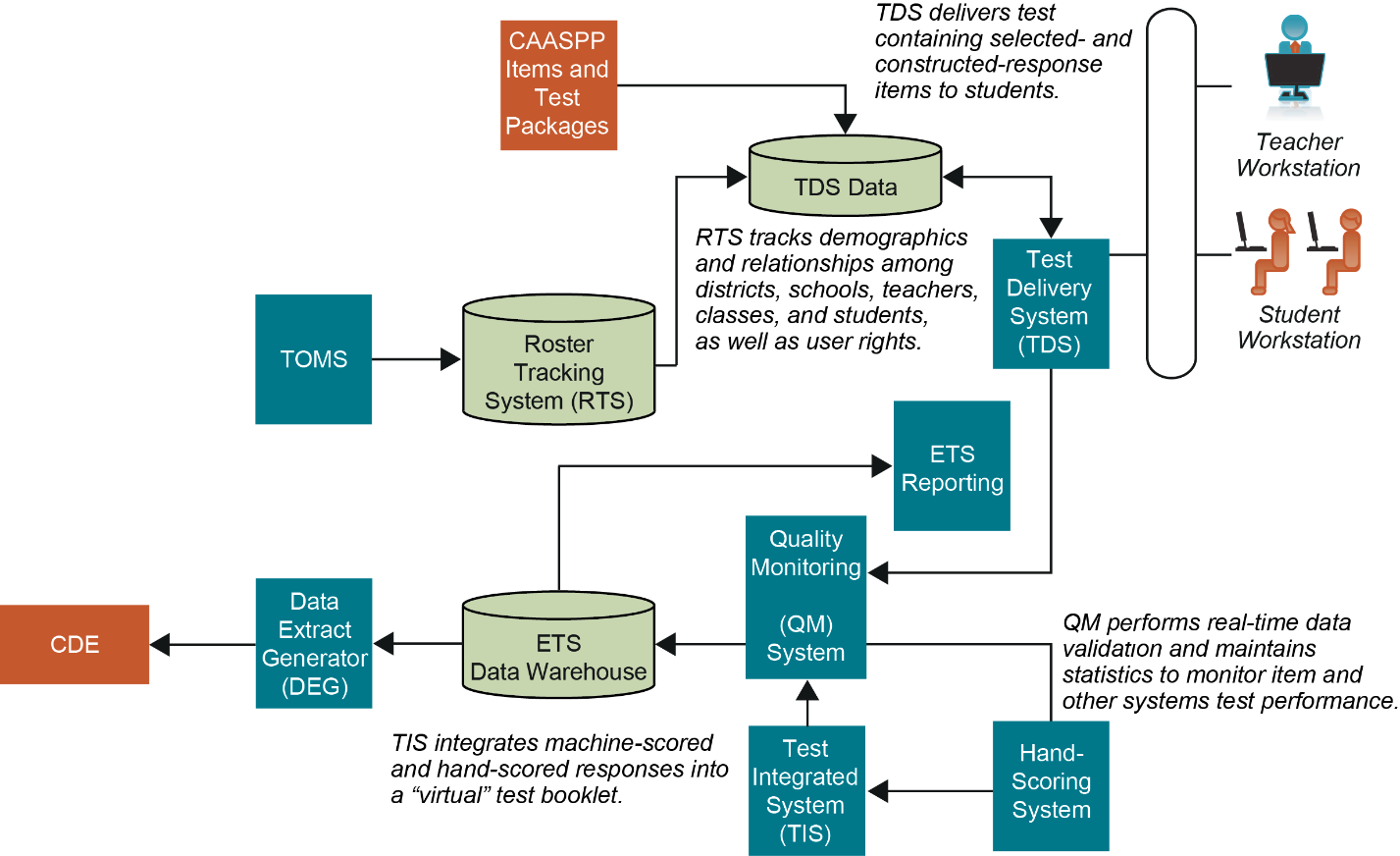 Activities related to system requirements are described in Task 3.7.3.A.1 Interim AssessmentsETS will build on the implementation of the 2017 Smarter Balanced Interim Assessments for LEAs to include: the capacity to limit the number of testing opportunitieseducator access to all grade levels of interims using a user-friendly presentation of the available interim assessmentsa visual difference from the summative assessments (e.g., different search or filtering process, different graphic screen element)streamlined access to the Smarter Balanced Interim Assessment component for educators, using the same systems and protocols used for the summative assessmentstraining of LEA-based trainers in the scoring of student responses to constructed-response and performance-task items, using workshops, videos, and supportive ancillary documents and materialstraining and materials to guide accurate interpretations of scores and support effective use of interim assessment results to improve instructiona method for reporting scores to the Smarter Balanced data warehouse for reporting purposesAs part of this contract, ETS and its subcontractor, AIR, will provide services that will incorporate access to the Interim Assessments through TOMS. Access to the Interim Assessments will be available year round. ETS will update the interim assessments by September annually with materials provided by Smarter Balanced. ETS will work with the CDE to develop appropriate roles for administration of summative and interim assessments that limit access as appropriate.The Interim Assessments will share the same servers as the Summative Assessment. It is estimated that approximately 6.4 million students in kindergarten through grade twelve will have access to the Interim Assessments. This estimate includes the students in grades three through eight and grade eleven who also will have access to the Summative Assessments. ETS and AIR will host a server infrastructure with sufficient bandwidth, hardware, and software to provide the Smarter Balanced assessments and tools to approximately 6.4 million students. Training Educators in the Scoring of Student Responses to CR ItemsAs part of the plan to improve educators’ access to interim assessments—and to train them to effectively use them—ETS will use its expertise and provide opportunities for educators to learn how to accurately and reliably score student responses to constructed response and performance task items. Educators training is described in Task 2. ETS will provide training at eight sessions per administration and will add two sessions per administration if scheduling and resources allows. The additional sessions must be located within the original eight sessions.Reporting Interim Assessment Scores to Smarter Balanced Data WarehouseFollowing the administration of an interim assessment, ETS will securely transfer student demographic information and interim assessment test results to the Smarter Balanced Data Warehouse for prompt reporting via the Smarter Balanced Reporting System. If Smarter Balanced implements a federated process for user authorizations, ETS will work with Smarter Balanced to allow for single sign on access to the Smarter Balanced Reporting System to make it seamless for educators to use all components. 7.3.A.2. Appeals for Computer-Based AssessmentsThe online Security and Test Administration Incident Reporting System (STAIRS) is the starting point for local educational agencies (LEAs) and schools to report a test security incident or other testing issue that interferes with the administration and completion of the assessment. As described in Task 4.2, STAIRS will be integrated into the CAASPP systems and will be available through TOMS. LEA CAASPP coordinators and test site coordinators must confirm that all test security incidents are documented through STAIRS. After the incident is submitted in STAIRS, an e-mail will be sent to the LEA that includes the case number and the next steps to be taken by the LEA. The next steps could include one or more of the following: submit an appeal, contact the CDE, or retain record of incident—no other action required. The test delivery system provides an online method by which LEA CAASPP coordinators may submit an appeal for a computer-based assessment. The system handles all of the current appeals types and conditions required by the CDE and Smarter Balanced. ETS will confirm with the appeals types and conditions for each administration during the Annual Planning meetings.A team of trained ETS representatives, in conjunction with the CDE, will be responsible for monitoring the appeals queue via the online appeals system. Monitoring and processing of the outstanding appeals will take place throughout the day, Monday through Friday, during the test administration period. The designated team will review each request and approve or deny the appeal based upon the requirements documented for each type of appeal. The table below outlines the criteria used for determining whether or not a submission of an appeal is required. Table 17.  2017–18 Security and Test Administration Incident Reporting System (STAIRS) – DRAFTThe above chart is for the 2017–18 test administration. ETS will work with the CDE on a mutually agreeable process for handling appeals authorized by 5 CCR Section 860, review this information annually with the CDE, and include it as part of the Security Incidents and Appeals Procedure Guide. After ETS enters and reviews an appeal within the system, the LEA will receive a status of the appeal, whether it has been approved or denied. The LEA can review reasons for denying an appeal in the appeals database.ETS will report weekly on the status of all appeals, whether they be approved, rejected, or outstanding appeals that are still in the queue to be processed. ETS will be prepared to report daily or on demand as needed by the CDE.ETS will maintain a log of appeals that includes at least the following data elements:Date of appealName of LEAType of AppealAppeal Decision7.4. Contracting with LEAs for STS for Dual Immersion-Programs(Not applicable for the renewal period.) TASK 8: Scoring and AnalysisETS will work with the CDE to lay out and document the scoring procedures. After scoring is complete, ETS will follow existing quality assurance processes to confirm and validate the results. Finally, ETS will perform a series of tests, which will include processing sample data through an end-to-end sequence, to verify accuracy.8.1. ScoringETS will integrate scoring the assessments using Smarter Balanced- and California-required methodologies and procedures. ETS will work with the CDE to lay out and document these scoring procedures and will follow the agreed-upon quality assurance process to confirm and validate the results. Finally, ETS will perform a series of tests, which will include processing sample data through an end-to-end sequence that verifies accuracy.Scoring Process FlowchartsFor computer-based assessments, ETS will deliver test results no later than three weeks after a student completes testing in a given content area. Figure 5 below illustrates the process ETS will use for scoring computer-based CAASPP assessments. Information about the reporting requirements and timelines are included in Task 9, Table 20 and Table 21.Figure 5.  Computer-based Test Delivery—Scoring and Reporting FlowFor all paper-pencil tests, ETS will deliver test results within six (6) weeks after receiving the materials to confirm complete and accurate processing. Figure 6 below illustrates the process ETS will use for scoring paper-pencil CAASPP assessments. The SLA states that the six-week time period for processing paper results does not start until ETS confirms complete and accurate answer documents.Figure 6.  Paper-pencil Test Delivery—Scoring and Reporting FlowRescore RequestsRequest for a rescore will be provided to LEAs following the CDE-approved procedure for requesting the rescoring of an individual student’s responses or a set of classroom-level responses. ETS will provide results of any such rescores to the requesting LEA within 30 business days of receipt of the request. In the case that the rescore indicates any anomalies, ETS will verify the correct scores and reissue affected score reports. In such an event, there will be no charge to the LEA. ETS will also conduct CDE rescore requests at no charge to the CDE. If any such CDE-requested rescoring requires updating and/or distribution of new data and score reports, there will be no charge to the CDE or to the CAASPP contract. 8.1.A. Methods of ScoringETS will utilize all necessary scoring methods for each of the following item types:Selected-response Item Scoring. For CAT, the AIR test delivery system will administer, score, and subsequently pass items through the CAT algorithm to determine which item to administer next. The system scores machine-scored items automatically in real-time. ETS will house student results in the ETS-maintained database of record. This private and secure state-specific database will contain CAASPP student results and assessment registration information. Constructed Response Item Scoring. Constructed-response items, including technology-enhanced items, require students to provide written responses, from simple fill-in-the-blank items with comprehensive lists of possible answers to full essay responses. Scoring approaches for these items generally fall into three categories:Deterministic Scoring. This includes machine-scored items, basic TEIs (e.g., matching items, hot spots), or simple fill-in-the-blank items with comprehensive lists of possible answers.Human-scored Responses. As the name suggests, these items involve constructs that require human scoring.AI Scoring. ETS has developed rater engines that make it possible to automatically score more complex constructed-response items — such as items that ETS can score by matching a mathematical function (e.g., plot a line, use an equation), or longer constructed-response items that move beyond simple fill-in-the-blank types — that expand the possibilities for constructed-response items. AI scoring often requires some level of human scoring to train the scoring engine and validate the scores. 8.1.A.1. Deterministic or Machine-ScoringETS’s system will maintain each unique scoring key used to score the programs. All Smarter Balanced machine-scored items will be rendered into ETS’s systems. ETS will score the multiple-choice, gridded responses, and computer-scored technology-enhanced items using the production keys or scoring rules.8.1.A.2. Performance Task and Constructed-Response ScoringETS will score performance task and constructed-response student responses (including mathematics responses in Spanish) to maximize validity and reliability while incorporating efficiencies wherever possible. Table 18 represents the division of labor between ETS and MI. By design, student responses to the Smarter Balanced Interim Assessment performance task and constructed response items will be scored locally as determined by each LEA for their needs. Task 8.1.B provides additional information about the Smarter Balanced Interim Assessment Scoring activities. The procedures ETS proposes for California include:careful recruiting of raters utilizing ETS best practice hiring processextensive training of all levels of scoring leadership, not only on the prompts, rubrics, and related scoring material but on how best to monitor the quality of the scoringrigorous training of the raters in appropriately applying the rubric for each prompt type, following the generic sample responses that exemplify the quality required for each score point so that every prompt is scored on the same general criteriarequiring new raters to demonstrate their accuracy by passing a “certification” test before being assigned to score a specific assessment and then by passing a shorter, more focused “calibration” test before each new prompt typeusing scoring leaders to read behind and monitor raters; scoring leaders have the option of evaluating responses a rater previously scored, with or without the knowledge of the score he or she gave (i.e., “informed” versus “blind” back rating) using the scoring system’s live operational data to identify (and, for scoring leaders, then counsel) raters who are reading at unusually slow or fast rates using content scoring leaders to monitor the scoring leaders and their virtual teamsincluding pre-scored validity responses (sometimes called monitor papers) within each rater’s set of assigned responses to evaluate ongoing accuracy while scoringregularly analyzing inter-rater reliability (IRR) statistics to verify that raters are scoring consistently (the scoring system produces real-time IRR and validity response scoring statistics)Table 18.  Performance Task and Constructed-Response Scoring of Summative Assessments,
by Content Area and GradeUsing Hand Scoring of CAASPP Constructed Response Items for Teacher Professional DevelopmentETS remains committed to maximizing the involvement of California teachers in scoring student responses to CAASPP items and in increasing the professional development opportunities to the greatest extent possible. ETS will follow best practices as recommended by Smarter Balanced and CDE (for non-Smarter Balanced CAASPP assessments) for using scoring as a professional development tool for teachers in California. ETS will involve teachers in four types of large-scale scoring activities: (1) Smarter Balanced Interim Assessment Scoring Workshops, (2) Summer Scoring Workshops, (3) Range-Finding Meetings, and (4) Live Operational Scoring. To encourage teacher involvement with these professional development opportunities, ETS will provide reimbursement to any California teacher or to the teacher’s LEA for their participation:If a California teacher’s school is not in session when he or she participates in the workshop, ETS will provide a stipend of $150 per day to the California teacher for each day he or she attends the workshop. The teacher will not receive the stipend if his or her school is in session when the teacher attends the workshop.If a California teacher’s school is in session when he or she attends the workshop, ETS will provide substitute teacher reimbursement of $150 per day to the California educator’s LEA for each day that the educator is not working at his or her LEA due to participation in the workshop. The LEA will receive the substitute teacher reimbursement only if the teacher’s school is in session when the teacher attends the workshop. Smarter Balanced Interim Assessment Scoring Workshops will train teachers in the effective and consistent use of scoring rubrics and materials so that they may accurately score their students’ interim assessments. These workshops, detailed in Table 1 in Task 2, will include: training that will increase teacher effectiveness in teaching and evaluating writingfeedback to teachers that will support improvement in student performanceonline posting of videotapes of these workshops or, upon approval by the CDE, providing other materials in lieu of the videos, such as a facilitator’s guide, that support local training conducted by LEAsrecruitment and training of California teachers to score Smarter Balanced Summative Assessmentspre-scored constructed-response samples in the scoring training sessionspreparation of workshop participants for the certification test required for CAASPP Smarter Balanced summative ratersaccess to the scoring system with the opportunity to take an online certification test opportunities for teachers not qualified for the summative scoringSummer Scoring Workshops will provide training on the scoring of released operational items from both the summative and interim administrations from the previous year. These workshops will include:live training materials that raters use for operational scoringstudent responses from the summative and interim administrations for certified teachers items and responses from the pool of AI-scored responses that receive additional human back-reads opportunity for teachers to rate responses using the same systems and processes used for interim assessment scoring Range-Finding Meetings for CAST will take place after each administration for any constructed-response items that require rubric scoring. The grade-specific committees will include teachers, LEA/school curriculum staff, LEA/school administrators, and higher education staff as specified by the CDE. These range-finding meetings will provide input into score ranges for each item, scoring rationales, and identify anchor sets with exemplar responses. Live Operational Scoring will provide current California teachers, to the maximum extent possible, the option to engage in operational scoring of CAASPP ELA and mathematics student responses. To achieve this, ETS will employ the following strategies:Recruitment Tactics to Maximize California Teacher Involvement. To encourage California teachers to participate in distributed scoring, ETS proposes the following:reach out to a collection of educator stakeholders, such as the Education Coalitionoffer teachers professional development or continuing education credit – ETS will explore the possibility with the appropriate state offices to offer continuing education credits to teachersoffer California teachers priority processing over other raters and provide them with their own link through the CDE and California teachers associations Web sitesPriority processing means that, as applications come in to the scoring centers, applications from California teachers will be placed at the very front of the queue, guaranteeing them priority in the training, certification, and hiring process.reach out to Teacher Education Programs throughout the State to target pre-service teachersETS will suggest criteria or possible pilot programs for consideration of the CDE and SBE to expand the pool of potential raters beyond the current requirement of a bachelor’s degree.Rates:Hourly: At the time of hiring, all reviewers are expected to make a reasonable commitment to participate in summative scoring, as defined annually by the CDE and SBE staff.The hourly rate for scoring in the program is $13 an hour. Our rate is generally above minimum wage rates in the jurisdictions where our employees work. ETS has an internal process to identify jurisdictions with minimum wage requirements above this rate and to apply these state or local requirements where applicable.The hourly rate for scoring by certified California educators is $20 per hour, retroactive to the time of hiring. ETS will work with the CDE to operationalize the process and will submit the process for review and approval by the CDE and SBE staff.Scoring Preparation and Execution for CaliforniaRater RecruitmentETS will recruit and hire the necessary number of qualified raters to meet the scoring timelines. A qualified rater must meet the following eligibility requirements: (1) has, at minimum, an undergraduate degree from an accredited college or university; (2) resides in the continental United States, Alaska, or Hawaii; and (34) is eligible to work in the United States. ETS will require verification of rater credentials including college degrees or other qualifications as determined in cooperation with the CDE and SBE staff. Practicing or former teachers are preferred. ETS will specifically recruit California teachers and educators and plan to hire as many qualified applicants from California as possible. In addition, recruitment outreach will include prior raters who are currently scoring or have successfully scored responses for one or more large-scale constructed-response programs. ETS will appoint a team of highly experienced human resources professionals to recruit and achieve the CDE’s stated program requirements. This dedicated team will be responsible for vetting and hiring the required number of qualified raters and leaders to meet the volumes specified by Smarter Balanced, as well as the volumes required to score CAST and the field test items for the CSA. The purpose of scoring the CSA field test items is to develop scoring rubrics and, when appropriate, scoring models that will contribute to the development of operational scoring data.Organizational Scoring StructureThe organizational structure for CAASPP will encompass:Content scoring leaders. These team members have overall responsibility for one or more assessments, working under the supervision of ETS’s assessment development content experts. Working across the leadership team for their domain, such as the ELA Upper Level grades, the content scoring leader will escalate non-routine issues (e.g., test security cases), review the performance of the group scoring leaders, and oversee the quality and progress of the scoring, working closely with assessment developers, scoring experts, and human resources professionals. Group scoring leaders. These team members provide key leadership and feedback to scoring leaders, carefully monitoring the overall quality and progress of the scoring. They score complex, non-routine responses and resolve any content-related issues raised by leaders. Scoring leaders. Scoring leaders’ primary duties will include monitoring and reporting on a team of raters. Leaders back-read their teams throughout the scoring process, offering feedback and resolving selected non-routine responses.Raters. Based on their given availability, ETS schedules these members to calibrate and then score assigned responses. During rater recruitment, ETS evaluates, trains, and tests raters to determine their ability to read responses and score to the required accuracy level. If an applicant meets all the specifications, then ETS will certify him or her as a rater.Scoring PlanAI ScoringIn conjunction with experts and researchers, ETS will work with our partners and the CDE to develop AI scoring models for all CAASPP assessments where applicable. In the case of the Smarter Balanced Summative Assessments, ETS will work with Consortium leadership to utilize AI scoring potential to reduce turnaround time for student reporting, increase accuracy, and continue to provide appropriate models for professional development. In all cases, AI scoring will only be applied to items that meet the most rigorous technical specifications for scoring that equal or exceed standards for human raters and upon the approval of the CDE.Development of Scoring Training Materials for New AssessmentsFollowing range finding, the scoring team will create the various sets needed to train, qualify, and monitor raters for the CAST operational administrations. ETS will include a set of decision (i.e., anchor) papers, which will be identified during range finding, that represent the fine lines at the top and bottom of each score descriptor on the rubric. ETS will select these responses based on their scoring “difficulty” (e.g., is the response a high 2 or a low 3?). TrainingThe Scoring Trainers will use Smarter Balanced training materials for each grade level and train by item type to develop a strong foundation to score a variety of items within the type for which they qualify. ETS will leverage the Smarter Balanced-based infrastructure in place to allow for ongoing trainings as ETS brings on raters to handle any fluctuations in scoring demands. ETS will complete scoring on a rolling basis and return the results within the window specified. ETS will train the raters to evaluate types of items within a specific grade and content area. By focusing on a specific type of response, the rater will develop specialization in understanding and applying the nuances of the rubric criteria for the item type. This internalization of the rubric by type will allow raters to apply the general scoring criteria to multiple items accurately. For performance tasks, when scoring criteria for performance tasks within a family is generalizable across the performance task type, raters will train across all performance tasks in the type as a unit. ETS anticipates that the training and qualifying sets from Smarter Balanced will consist of items and responses most representative of the type that ETS will score. Scoring trainers will use the latest Smarter Balanced training materials to help the raters learn to apply the criteria illustrated in the Scoring Guide, confirm the raters become familiar with the process of scoring student responses, and assess the raters’ understanding of the scoring criteria before they can begin live scoring. ETS will employ flexible and secure online training interfaces for the rater training in the scoring sites and with distributive scoring activities. ETS will use the online training interfaces to allow ETS to lead interactive training sessions that emulate the best characteristics of face-to-face training. Using these same systems, the CDE will be able to actively monitor all hand-scoring training and scoring activities without travel.ETS raters will utilize the identification of condition codes, unusual prompt treatment, and Alert situations (e.g., child-in-danger); as well as other particular types of responses that they should forward to the Scoring Leaders during live scoring. Qualification. Each member of the ETS scoring staff will qualify for scoring student responses based on established California standards following a rigorous training process. ETS will maintain a consistent level of scoring quality throughout the scoring effort. ETS will submit documentation of all training processes and results to the CDE at the conclusion of scoring.Scoring Systems The ETS online distributed scoring platform contains the key features, functionality, and related benefits that California needs for effective high-quality scoring. To satisfy California’s need for rapid scoring turnaround, ETS will use this platform to:use selected criteria to prioritize the scoring of responses in queuestratify response scoring, based on the alignment of student and rater demographic data, to reduce potential scoring biasrandomly distribute responsesreconfigure pre-set scoring rules in a prioritized order, when necessary, to achieve scoring deadlinesQuality Control ETS will utilize a variety of procedures for controlling rating quality along with the monitoring of the raters. These procedures include:Rigorous training of the scoring leadership. Content scoring leaders, group scoring leaders, and scoring leaders will receive training respectively on their assigned grade level(s) and prompt types prior to the annual scoring period. In subsequent years, top leadership will conduct refresher sessions.Extensive training of raters. Raters will go through a training period where they learn to appropriately apply the rubric for each prompt, following the Smarter Balanced-provided and the CDE-developed benchmark sample responses that exemplify the quality required for each score point. ETS online scoring platforms will support rater training with a full-service menu of training options, including orientation materials, program-specific information, and training on how to use the platform, and interactive training that includes practice scoring for both potential and qualified raters. Rater ReliabilityETS will conduct second reads for all hand-scored responses without adjudication. The second read will be used as a quality assurance measure to validate the consistency of the scoring and measure the accuracy of the scoring, and the first read will be used as the final score for the response. Like the first reads, the second reads will be conducted independently by raters who have currently qualified to score CAASPP responses. The target number of second reads for each prompt that is hand scored is 1,200 for each hand-scored item. Scoring Leadership will monitor rater scoring through the back read process and rater mentoring to maintain scoring quality and adherence to the rubric. In the event that the first read and the second read do not match, Scoring Leadership will note the discrepancy as part of the analysis described below.ETS’s scoring systems will capture and report the quality monitoring data that are available to scoring supervisors. These data include: the number and percent of exact matches for each rater; the number and percent of adjacent scores. ETS will confer with the CDE to outline requirements for rater reliability reports so that ETS can provide this information with the necessary level of detail. MI will transfer the quality data from its system to ETS daily for consolidation of reporting.The scoring specifications will include the requirement to maintain an average inter-rater reliability of 70 percent or higher. When ETS identifies an item that falls below this threshold, ETS will notify the CDE and make a recommendation for the CDE to consider.ETS considers scores captured within the distributed scoring systems to be raw scores. ETS exports these scores, once acceptable according to the California rules, to the final scoring and reporting system, which will report the scores on appropriate scale for each prompt. Questionable Content and Confidentiality (Crisis Papers)ETS will implement a formal process for informing the CDE when student responses reflect a possible dangerous situation for the student or for others. For possible dangerous situations, scoring project management and staff will employ a set of Alert procedures to notify the CDE of responses indicating endangerment, abuse, or psychological and/or emotional difficulties. If a rater identifies a response, which may require an Alert, then he or she flags or notes that response as a possible Alert and transfers the image to the scoring manager. Scoring leadership will then decide if they need to forward the response to the CDE for further review and action. ETS will provide an SFTP site to send the alerted student’s response in a unique file with student identification information to the CDE. ETS will attach a detailed description of the unusual situation to the student response. ETS will make any other adjustments to the process based on CDE-specific requirements. ETS will communicate weekly—or more often, if required—with updates on posted crisis papers to CDE jurisdiction through e-mail.Because ETS does not score the embedded Smarter Balanced field test items, ETS will use the following process to notify the CDE and LEAs of crisis papers to the field test items.ETS will use an automated process for the Smarter Balance field test that detects possible student crisis situations found in constructed responses.The automated process will generate a report that details each incident, referred to internally as the Hotline Report, to a secure FTP site daily.The designated ETS team will review all responses flagged as possible crisis papers and will make the final decision on actual alerts.ETS will communicate to appropriate personnel at the LEA for each crisis paper involving students in that LEA. In addition to telephone and e-mail contacts, ETS will send descriptions of the crisis paper(s) via overnight mail using a traceable method.Condition CodesETS will assign student responses a score or a condition code according to the final set of scoring specifications developed in conjunction with the CDE. Smarter Balanced already has assigned a set of condition codes that ETS proposes to use with approval of the CDE. ETS will assign scores as requested by the CDE and include scores of zero in the computed statistics. ETS will verify blank responses for either the multiple-choice or constructed-response items as a routine step in the scoring process. Additionally, ETS will visually check returned paper materials for any separate papers that many contain student written responses. ReportingETS’s online scoring system provides on-demand reports on scoring activities. The CDE will be able to view both aggregate scoring statistics for the entire pool of raters as well as individual raters in real-time. The scoring system offers many data elements, such as:total number of responses for responses readhourly rate of responses readmean score awarded overallpercentage of scores awarded at each score pointnumber and percentage of exact scoresnumber and percentage of adjacent scoresnumber and percentage of non-adjacent scoresnumber and percentage of responses deferredrater performance statisticsrater productivity metricsScoring Student Responses with Artificial Intelligence (AI) ETS will deliver AI scoring technologies that meet the demand for student reports and scoring data that is not only fast and efficient, but that also meets the rigorous standards of validity and reliability necessary for large-scale state assessments. ETS will follow the same considerations for teacher scoring and professional development as outlined in the Scoring Plan.The scope for both the Smarter Balanced and CAST components includes the following:initial AI scoring model building and evaluation for CR items or PTsoperational deployment of AI scoring models for CR items or PTsperiodic operational quality control for monitoring AI scoring model performance for CR items or PTsdevelopment of an annual client memorandum that document AI model development, deployment, and performanceTimeline for Model Building, Evaluation, and DeploymentFor Smarter Balanced items, ETS will utilize AI scoring and incorporate both ETS and MI engines for scoring in a complementary fashion. For CAST items, ETS will conduct AI-scoring model building and evaluation after each administration and upon the approval of the CDE. ETS will use a broad range of evaluation criteria during model development, which consider statistical performance criteria as well as construct-representation considerations, to compare the performance of candidate models.ETS will conduct ongoing quality-control (QC) efforts to monitor the performance of the AI scoring models during deployment. Therefore, if the structure of the student (sub-) populations and their associated performance characteristics change significantly, ETS will be able to detect and recalibrate the scoring models in time for future administrations. Long-term Partnership Model ETS will consult with the CDE in the longer-term development and deployment of novel AI models. ETS will utilize existing and emerging capabilities to produce statistically reliable, substantively defensible, and practically useful automated scores for an increasing number of items over the years. 8.1.B. Smarter Balanced Interim Assessment ScoringETS will deliver the interim assessments through the same test delivery system as the summative assessments. ETS will meet all the mandatory requirements in the same way as is done in the summative assessment.This system will provide the same features available on the summative assessments, assuming Smarter Balanced provides the same content supports (e.g., alternate language glossaries) that it will provide for the operational summative assessment.The test delivery system has an automated routing feature that sends items that require human scoring to a designated scoring system. Local scoring occurs through the Interim Assessment Hand Scoring System (IAHSS), which routes student responses to performance items back to the local test administrator for scoring or further routing. Local Scoring The test delivery system will make student performance responses available for local scoring of interim assessments. The teacher scoring system allows teachers to score any performance items requiring hand-scoring administered as part of the interim assessments, including extended responses and writing essays. Hand-scoring via the Interim Assessment Hand Scoring System (IAHSS) differs significantly from the hand-scoring procedures described for the summative assessments. First, the summative assessment procedures route student responses randomly to trained professional raters. Second, they typically require additional read behind requirements. Third, those procedures typically route validation papers through the scoring queue to monitor scoring behavior. Student responses for performance task items on the interim assessments will flow into the IAHSS in real-time after a student completes and submits an online test. Scoring rubrics, exemplar responses, and anchor papers for each item will be accessible in the IAHSS by the teacher. In the event the teacher needs to transfer his or her queue, the teacher or a higher-level authority (e.g., a principal) is able to assign student responses to other raters.Once teachers submit performance scores to the IAHSS, student test records will be uploaded to AIR’s test integration system, where they will be processed in real-time. Uploads from the IAHSS to the test integration system will be regularly scheduled, within 24 hours after performance scores are submitted. The test integration system merges human scores with machine scores and sends the complete test result through the Quality Monitor (QM) system for final test scoring. Results then transfer to ETS for routing to the Smarter Balanced reporting system. The Database of Record (DoR) maintains the authoritative record of tests administered and completed. Training Local Raters to Score Interim AssessmentsETS will provide training materials that will guide teachers through the process, including accessing the IAHSS, retrieving student responses for scoring, training and refreshing on scoring rubrics and exemplar responses, and entering scores into the system for reporting. Teachers will be able to train to use the IAHSS using a combination of training materials: a detailed user guide on the IAHSS that includes screenshots and step-by-step instructions on how to use the IAHSS, how to complete critical tasks in the IAHSS, and how to address common issues encountered in the system training and certification of LEA-based trainers in the scoring of student’s responses to constructed-response and performance task itemsUser Guide for IAHSSThe purpose of the user guide for the IAHSS is to train users on the system functionality. ETS will work closely with the CDE to confirm that the user guide clearly explains all relevant functions. The user guide will be available in PDF format for users to retrieve from a designated location on http://www.caaspp.org/.Scoring TrainingIn addition to the user guide, ETS will develop a training presentation for teachers and schools to learn how to score students’ responses. Additional TrainingETS will consult with the CDE to design and implement additional training for teacher scoring. Task 2 provides additional information on the training and supports for the interim assessments. Should additional training for teacher scoring be identified beyond what has been agreed to in this Scope of Work, ETS will provide a cost estimate to the CDE.8.1.C. Cumulative ScoresETS’s enterprise scoring platform will coordinate all scoring. The scoring platform will integrate both objective item scores and constructed-response item ratings to produce final cumulative score data, which can be scaled or converted as needed. Custom quality control processes, will be based on the Statistical Analysis System® (SAS), verify that score data meet ETS data quality requirements.Student Database of RecordETS will maintain a student database that houses all student biographical, demographic, and assessment results. The database will be of sufficient size and scope to accommodate the entire California suite of assessment programs. Information associated with each student has a database relationship to the LEA, school, and teacher/class codes as ETS collects the data during the operational chain of events. For the Statewide Student Identification (SSID) number, ETS assumes that the CDE-issued SSID number provided in CALPADS will serve as the unique student identifier. ETS will maintain the SSID for all records produced throughout the life of the contract. ETS will provide the CDE with a list of SSIDs that require resolution (e.g., duplicate SSIDs for different students, incomplete or missing SSIDs, retired SSIDs, etc.).8.2. Analysis of Test ResultsETS will use commercially available software for all statistical analyses. In particular, ETS will use the SAS to develop an open-source solution to support item analyses and differential item functioning (DIF) analyses, scoring, and any statistical and psychometric analysis for technical reports, research studies, and any data analysis based on the CDE’s requests. For item response theory (IRT) calibration, ETS will use a commercially available version of FLEXMIRT or an equivalent version (e.g., PARSCALE); and, if needed, ETS will use STUIRT for equating and scaling. Final scores. The test delivery system will deliver all computer-delivered assessments. The ETS scoring system will create a record for each test taker. For each test response submission, the system will receive all machine-scored item scores and hold them in the record along with the number of constructed responses pending hand scoring. When the system receives constructed response scores, it will update the student record. Once all components (e.g., hand-scored responses, machine-scored responses, different segments or parts of an overall test) of the test that contribute to a student’s testing record are final, scoring is invoked and all required test scores (i.e., overall and claims) are calculated. For the Smarter Balanced assessment, ETS will base all scaled scores produced on the maximum likelihood estimation (MLE) approach. For the CAA for ELA and mathematics, ETS will base all scaled scores produced on the test characteristic curve (TCC) method. For all newly developed assessments, ETS will base all scale scores produced on the most psychometrically defensible method that is also agreed upon by the CDE. Once all required scores are calculated, ETS will send the scored test record to the quality validation system. Once this is complete, ETS’s Statistical Analysis Group will receive a data extract to verify the scoring. ETS will sign off on the release of scores into downstream systems. For the paper-pencil assessments, ETS will use ETS systems for scoring and other psychometric analysis. As with computer-based assessments, once scoring and validation is complete, ETS’s Statistical Analysis Group will analyze scores and release them for downstream reporting. Growth model calculations. ETS assumes that the Board will approve one of the three growth model simulations to be presented by the CDE in early 2018. ETS will perform the calculations for the Board-approved growth model and will include the results in the data files provided to the CDE, as described in Task 9.3.Routine procedures. ETS will perform data cleaning, item analyses, DIF for newly developed assessments, IRT calibration for newly developed assessments, and scaling and equating for newly developed assessments prior to producing scoring tables. For each of these steps in the process, two psychometricians and two data analysts will independently review the results using a psychometric procedure checklist. For newly developed forms that require scaling and equating, ETS will conduct a final executive review after the psychometric and data analysis team has verified the analyses. This final review will involve the psychometric director and senior psychometric advisors who have extensive operational and theoretical psychometric experience. They will provide an independent evaluation of the psychometric analyses and determine whether all results are technically defensible. After securing final approval in the executive review, ETS will share results with the CDE for final approval before producing the scoring tables. ETS will thoroughly review these scoring tables as a quality step before passing them on to downstream systems for scoring and reporting. Audit procedures. ETS will use both the ETS internal audit process and detailed documentation of each assessment to evaluate the assessments and assessment system. ETS performs an audit of its testing programs at least once every three years as described in Task 4, and ETS will report the audit results of the tests in the CAASPP to the CDE. The ETS Office of Corporate Quality Assurance (OCQA) will be responsible for conducting these audits. Performance tracking. For each assessment, regardless of whether or not there is new test development, ETS will track performance over time, focusing specifically over the years on scaled score means, scaled score standard deviations, and percentage of students meeting each performance level both for the overall population as well as for each subgroup. In addition, within each year, in the event of an administration of multiple test forms within a grade level, ETS will evaluate whether the scores and psychometric properties (e.g. reliability) were comparable. In instances where unusual performance patterns appear, ETS will communicate these issues with the CDE and provide recommendations for resolving them. New assessments. For assessments with new test development, ETS will develop psychometric criteria to support new test form construction based on results from field test studies or information from well-established item pools. Specifically, ETS will establish target test characteristic curves, targeted difficulty, and targeted discrimination levels in order to achieve parallel forms. In terms of the psychometric process, ETS will document all psychometric characteristics of all test forms developed. Particularly, ETS will document test form difficulty (based on IRT), characteristics of the populations when the form was created and scaled (e.g., demographics, average test performance, percentage of examinees at each performance level), linking coefficients used to scale new test to base scale, and final conversion tables. ETS will compare the documentation associated with the newly developed test forms against documentation from prior versions of a particular assessment to evaluate the coherence of all forms constructed. If any new form created deviates from historical psychometric characteristics, then ETS will perform additional analyses to identify potential causes. ETS will share the results of such analyses with the CDE. Technical report. ETS will develop a technical report, summarizing the entire end-to-end process, to provide the technical evidence of the quality and overall performance of each assessment. The key components of the assessment include test design, test development and form assembly, test administration, scoring and reporting, calibration, equating and scaling, standard setting, scoring reliability and validity, quality control procedures, and historical comparisons and special studies. ETS will readily provide further data analyses in order to confirm the validity of test scores, federal peer review, programmatic review, program evaluation, or any additional inquiries regarding the operation of the CAASPP System.8.2.A. Item, Calibration, Scaling, and Test AnalysesSmarter Balanced AssessmentsThe Smarter Balanced Consortium will analyze the Smarter Balanced Assessments. ETS will fully cooperate with the development of appropriate reports, and ETS psychometricians will document relevant technical information to provide the CDE with additional information and analyses, as necessary, for the maintenance of the Smarter Balanced ELA and mathematics assessments.CAA for ELA and Mathematics The CAA for ELA and mathematics involves the administration of a two-stage adaptive test. For each item appearing on this multi-stage test, ETS will provide the following information:the proportion of examinees selecting the correct responseaverage item score used to measure item difficultybiserial and polyserial correlation coefficients used to measure item discrimination the IRT model parameter estimates the IRT item fit statistics for each itemthe test characteristic curve plots of item difficulties (as measured by the b parameter) estimated in prior administrations, and the b parameter estimated in the current administrationscaling constantsitems removed from the equating set during the scaling process and corresponding anchor stability statisticsraw score to scale score conversion tables with frequencies and the associated conditional standard errors of measurement for each raw scoremeasures of reliability for all reportable scores CAST, CAA for Science, and CSAFor CAASPP tests that are newly launched, in their first operational year, after ETS receives all of the student response data for these assessments, implements scoring rules, checks the data files, and applies agreed-upon valid case criteria rules to the data, ETS will conduct item analyses. The item analyses compute important statistics for every item of the test. The statistics provide key information about the quality of each item from an empirical perspective. ETS will provide the following information where appropriate: average item score used to measure item difficultybiserial and polyserial correlation coefficients used to measure item discrimination proportion of examinees selecting the correct response for selected-response itemsproportion of examinees receiving full and partial credit for polytomously scored itemsthe most frequently observed response for technology-enhanced, innovative, and selected-response itemsIRT model parameter estimatesIRT item fit statistics for each itemtest characteristic curveraw score to scale score conversion tables with frequencies and the associated conditional standard errors of measurement for each raw scoremeasures of reliability for all reportable scoresmeasures of overall human and automated scoring qualityIn the second operational year, ETS will add the following information where appropriate:plot of item difficulties and discriminations (as measured by the a and b parameters) estimated in prior administrations, and the parameters estimated in the current administrationscaling constantsitems removed from the equating set during the scaling process and corresponding anchor stability statisticsraw score to scale score conversion tables with frequencies and the associated conditional standard errors of measurement for each raw scoremeasures of reliability for all reportable scores Summary AnalysesETS will provide the CDE with summary analyses at the end of each test administration. The purpose of the summary analyses is to provide the CDE with a preliminary summary of the statewide test results. Typical summary analyses include percent at proficient or above, mean scale scores, and comparisons to selected LEAs. By May annually, ETS will work with the CDE to agree upon the summary analyses that will be provided.8.2.B. Summary AnalysisETS will produce analyses that provide summary evidence of test score accuracy and validity. Both during and after completion of the item analyses, ETS will conduct analyses specific to summarizing the performance of the students taking each assessment and the psychometric qualities of each assessment. The CAASPP System includes online, as well as both linear and adaptive, assessments. For all assessments, ETS will provide distributions of tests scores by grade and subgroup within grade, descriptive statistics concerning test scores, and where applicable, descriptive statistics for performance task scores and subscores where possible. In addition, for each assessment, ETS will provide the test characteristic curve, the overall test score reliability, overall and conditional standard errors of measurement, and, where applicable, decision accuracy and decision consistency estimates. At the item level, ETS will summarize item difficulty and item discrimination measures for both CR and SR item types. For online assessments, ETS will also provide the distribution of the time to complete the assessment, as well as descriptive statistics summarizing the time to complete the assessment. For tests that may have variable-length assessments, ETS will provide the distribution of the number of items administered, as well as descriptive statistics summarizing the number of items administered to each student. For CR items, ETS will summarize reader reliability information and provide information concerning the degree of relationship among CR items and, where applicable, the relationship between CR and SR scores. Smarter BalancedETS assumes that the CDE will rely on the analyses conducted by Smarter Balanced for the Smarter Balanced Summative Assessments and no additional activities will be planned for the analysis of Smarter Balanced data except for the purposes of special studies approved by the CDE. New Non-Smarter Balanced Online Summative AssessmentsThe long-term test designs for the newly launched CAASPP assessments will either be linear or utilize an MST model. For MST designs, ETS will begin with a linear assessment and transition to an MST by the second operational year, provided that the item pool is sufficient to support it. Regardless of whether ETS implements a linear test or launches a linear test that transitions to MST, ETS will provide distributions of test scores by grade and subgroup within grade and descriptive statistics concerning test scores. These tables will group students by demographic characteristics such as gender, ethnicity, English-language fluency, need for special education services, and economic status. For each demographic group, the tables will show the number of valid cases, scale score means, standard deviations, minimums, maximums, and the percentages of students in each performance level.ETS will provide the test characteristic curve, the overall test score reliability, and overall and conditional standard errors of measurement (CSEM). At the item level, ETS will summarize item difficulty and item discrimination measures for both CR and SR item types. The estimation procedures used for statistics such as CSEM will depend on whether the assessment uses a linear or MST design. ETS will also provide the distribution of the time to complete the assessment, as well as descriptive statistics summarizing the time to complete the assessment. If the assessments follow the MST model and the results have variable-length assessment, ETS will provide the distribution of the number of items administered, as well as descriptive statistics summarizing the number of items administered to each student. For SR items, ETS will summarize reader reliability information and provide information concerning the degree of relationship among CR items. For an MST, ETS would provide routing rates, ranges of scores for each route, and IRT parameter levels by each route.ETS will conduct DIF analyses as part of the item development process in which the items are identified as potentially biased in the item bank and not ready for operational use. For MST, ETS will conduct extensive monitoring and quality control analyses. ETS will concentrate on the characteristics of the MST panels developed to measure whether earlier panels obtained similar measurement outcomes and whether ETS should adjust to the initial assembly configuration implemented to optimize the routing rates. 8.2.C. Replication of AnalysesETS will work with the CDE and the external independent evaluator to determine the format and the layout of the student-level data files. Also, ETS will have psychometricians, data analysts, assessment developers, and IT professionals available to answer questions on the statistical and content properties of the items as well as any technical questions concerning the data structure.The student data for replication will provide all student demographic information, including level of student support or accommodation. ETS will provide all test level scores, including raw scores, cluster scores claim level scores, and all scaled scores. The student-level data file will also contain all item responses for SR items, all scores for performance task items, and all associated item identifications. In addition, ETS will provide the latency between items and the time to answer each item. ETS will supply the CDE and the external independent evaluator with the entire vector of student-level information for each student, including identification of any accommodations the student used. If there is any information that the CDE believes is not necessary in the replication of item statistics and test characteristics, ETS will create and send an abridged file to the CDE and the external independent evaluator. In addition, should the CDE require additional documentation to assist in replications, then ETS will provide any supplemental information needed. Smarter Balanced Interim Assessment AnalysesWhen final claim and test level scores are available, ETS will receive the interim assessment results for both the Interim Comprehensive Assessments (ICAs) and the Interim Assessment Blocks (IABs). When the last LEA completes summative testing, ETS will produce a complete electronic file containing interim assessment information for all those who took an interim assessment. This file will contain student identifiers, student test scores on the interim (not reported to the CDE) and summative assessments, school information, testing dates, and student demographics. As a result, ETS will be able to provide the CDE with a comprehensive report documenting the usage of the computer-based interim assessments. The report will include:overall utilization rates by grade and subjectoverall utilization rates by subject and grade by LEA and schooltables providing interim assessment usage over the course of the school yearThese tables will also include summary statistics on how many times students took each assessment. TASK 9: ReportingETS will deliver a full range of reports and reporting formats that the CDE requires for the CAASPP System, which will include merging results from both paper‐pencil formats and computer‐based tests. ETS will provide reports in both formats and ETS will confirm security, confidentiality, and ease of use for CDE‐approved users. ETS will utilize the AIR Online Reporting System (ORS) to report secure student test results for each of the operational summative assessments—Smarter Balanced and CAA for ELA and mathematics—and will have the flexibility of reporting secure student test results for CAST, CAA for Science, and CSA. ORS is the same system that was used for the prior CAASPP administrations. ETS will continue to improve the ORS annually based on user feedback from the previous administration. ETS also will utilize the Smarter Balanced open source reporting system to report student test results for the Smarter Balanced Interim Assessments. Table 19 provides a high-level timeline for reporting test results by assessment.Annually, ETS will develop overall reporting specifications collaboratively with the CDE to document the steps and business rules used for reporting CAASPP test results. ETS will conduct an in-person intake meeting with the CDE in June annually in coordination with the annual planning meeting described in Task 1.4. ETS will submit the reporting specifications by September 30th annually for CDE review and approval following the processes outlined in Task 1.9. ETS will make annual updates to reflect changes required by the testing regulations or planned work communicated by the CDE.Table 19.  High-level Timeline for Reporting Test Results, by Assessment* ETS will be reporting preliminary indicators for CAA for Science for the field test year.9.1. Reporting to Local Educational AgenciesETS will implement the comprehensive and secure ORS for interactive reporting to allow users to view Smarter Balanced Summative Assessments, CAAs, CAST, and CSA reports at the LEA, school, and student level. ETS will deliver reports in both PDF and Microsoft Excel (CSV) formats for convenience and flexibility in printing and sharing. ETS will send documents to e-mail addresses as determined by the LEA CAASPP Coordinator or the CDE.ETS will consult with the CDE on the expansion of reports listed in Table 19 to support additional summative, interim, and formative reporting needs. Currently, the ORS will report test results only for the Smarter Balanced Summative Assessments, CAAs, CAST, and CSA. The ORS has the capacity to report test results for non-CAASPP assessments should the CDE decide to include additional assessments and if funds are available. Reports for the interim assessments will occur through the Smarter Balanced Data Warehouse. As the CDE develops it future technology plans for the online assessments, ETS will assist the CDE in exploring the option of using other online reporting systems such as the Smarter Balanced data warehouse and reporting application.Requirements for Reporting to LEAsETS will follow the reporting requirements as outlined in EC Section 60643. ETS’s system for reporting results to LEAs will include the following features:integration of student demographic data from CALPADS with student test results from the assessmentsonline completion reports for students taking the computer-based summative assessments, with completion reports available at the school and LEA levelonline student rosters with test results by grade level for each school and LEA, where the LEA may print or download student rosters locally through the reporting system online individual student results for all CAASPP assessments that the LEA may print or download locallyprovide additional student results for the Smarter Balanced Summative Assessments, including scores for the claims, target, and writing extended response (WER) dimensions, in ORSprovide an online report of high school students who previously took the science test previously; this report may include the tested location, tested date, grade, and any parent guardian exemptionprovide an online report of English learners who meet the exemption criteria for the Smarter Balanced ELA assessmentsTable 20 below describes the test results provided to LEAs by type of report, test, timeframe, and mode of delivery for each of the operational summative assessments. For clarity, the operational summative assessments to be delivered within the terms of this contract include Smarter Balanced Summative Assessments for ELA and mathematics, CAA for ELA and mathematics, when available, for CAST, CAA for Science, and CSA. The timeframes provided in Table 20 will be in effect after ETS receives the CDE approval to release reports.Table 20.  CAASPP Test Results Provided to LEAs — Operational Summative Assessments OnlyIndividual Student Score Reports (SSR) Delivered to LEAs Beginning with the 2018–19 administration, all SSRs will be delivered to LEAs in electronic formats—as PDFs available in TOMS and via an application programming interface (API). An LEA or their authorized student information system vendor can use the API to provide the SSR information directly into their local student information system. The LEAs would have responsibility for providing their students’ parents/guardians with access to the SSRs as required by the Ed. Code. As an ancillary (fee-based) service, ETS will offer LEAs the ability to request paper SSRs. The cost for printing and shipping the paper SSRs will be at the LEA’s expense. For each new ancillary service identified, ETS will submit a proposed plan and proposed fees to the CDE for review and approval. ETS will use the review and approval process described in Task 1.9. During the 2018–19 administration only, ETS will supply paper SSRs to LEAs that provide a documented need for assistance, based on CDE-provided criteria, in transitioning to paperless reporting of the SSRs. ETS will use the ancillary printing service described above to fulfill an LEA’s request. ETS will support the printing, packing, and shipping of 250,000 to 300,000 paper SSRs. ETS will print the paper SSRs as single-sheet, two-sided, black-and-white reports. With the transition to paperless reporting in the 2018–19 administration, California will have the flexibility to produce a longer SSR that can include information beyond test results. For example, the SSR may include more personalized information about a student’s progress over time or a list of recommended resources for additional instructional focus. On the grade eleven SSRs, the additional information may include a list of California state universities to which the student may be eligible to apply. ETS will work collaboratively with the CDE to design the look and content of the new SSRs. The design process will incorporate feedback from parents/guardians obtained as part of the formal focus groups to be conducted under Task 2.3. The design process also will incorporate feedback from stakeholders identified by the CDE. ETS will propose a schedule for the development and approval of the new SSRs, and this schedule will include the SBE providing approval of the SSR templates by November 2018. ETS will confirm that the new design will be in a consumable format that is consistent with responsive design and will accommodate local printing by LEAs. In addition, ETS included the following assumptions:The SSR will include test results of all operational CAASPP assessments that a student took. A student’s historical scores for a rolling three years will be provided, where applicable. ETS will produce the following separate SSRs:an SSR that includes the Smarter Balanced Summative Assessments for ELA and mathematics and CAST;an SSR that includes all content areas for the CAAs; andan SSR that includes only the CSA.The student’s SSR will include operational test results from all assessments on a single multi-page SSR. For the grade eleven SSR, ETS assumes that the multi-page SSR includes both the CAASPP and EAP information.ETS will provide an option for an SSR for the non-CSA assessments to be reproduced in Spanish, Mandarin, Vietnamese, and Filipino if an LEA marks in TOMS that the student comes from a home that speaks one of these four languages. The translated version and English SSRs will be provided in the electronic downloadable format in TOMS.ETS will provide the CSA SSR in both English and Spanish versions.In addition, to help parents/guardians understand the SSR, ETS will develop printable PDFs of the Understanding the CAASPP SSR guide. The guide will describe the key elements of the SSR and will be available for each grade of similar content and messaging. For example, one version of the guide is provided for grades five and eight as students in these grades are registered for the same content (i.e., ELA, mathematics, and science) assessments. ETS will deliver one version in English, one Spanish translation, one Mandarin translation, one Vietnamese translation, and one Filipino translation for posting to the CDE Web site. ETS will use a certified translation service and will ensure that the translations comply with the Standards for Educational and Psychological Testing as appropriate.In the 2019–20 administration, ETS will work with the CDE to add two additional languages of translated SSRs, excluding the CSA SSR. LEAs will log into the reporting system through the CAASPP Assessment Delivery System, which employs a single sign-on solution. Online Reporting System (ORS)LEA Access to the Online Reporting SystemSimilar to the security protocol for TOMS and the test delivery system components, LEAs will access the reporting features based on the level of access in their roles. The hierarchy operates so that a user has access to reports for his or her role level and all levels below. CDE-assigned staff can view the test result reports within the state, if approved by the CDE contract monitor. An LEA user can view test result reports within his or her LEA drill‐downs to school- and student‐level reports. Authorized users (e.g., school administrators, educators) can view test result reports within their school. California users will have access to ORS 24 hours a day, seven days a week, except during CDE-approved system downtime as described in Task 3. After completing scoring procedures for summative assessments, ETS’s systems will provide data for static and dynamic reports in the timeframe described in Table 20 above.Student Score ReportsReport TypesBased on the Smarter Balanced reporting requirements for mathematics and ELA, the summative reports will contain information outlining student knowledge and skills as well as achievement levels aligned to the assessment-specific claims as defined by Smarter Balanced and as adopted and adapted by the California State Board of Education (SBE). These reports define and present test scores for users in multiple ways. The online reports offer drill-down functionality—from the overall claim to the content claim—at the LEA, school, and student levels. The individual student report outlines student performance on the Smarter Balanced Summative Assessments in a static version supported by text. For the non-Smarter Balanced computer-based assessments that will be operational during this contract period (i.e., alternate assessments for ELA, mathematics and science, CAST, and CSA), the summative reports will contain information outlining student knowledge and skills as well as SBE-adopted achievement levels. ETS’s reporting system will be expanded to include new CAASPP computer-based assessments as they are implemented.ORS will produce customized reports showing preliminary individual and group-level results for online assessments. These reports are real-time and cumulative, and provide student listings with relevant score measures.ETS’s reporting solution provides static reports. Static reports include average scale score, percentage in each achievement level, percent at each claim achievement category, and performance on each assessment target based on user permissions.By default, the filtering variables will align with CDE provided student demographic variables while taking into account the Smarter Balanced requirements. ETS will provide recommendations to the CDE to continue to configure ORS for CAASPP. Configurable features include access rules, features that can be turned off or on or modified, availability of data fields, and customized labeling of elements of the online reports.Additional Information about Report DistributionElectronic Test ResultsThe results for the Smarter Balanced Summative Assessments, CAA for ELA and Mathematics, when available, for CAST, CAA for Science, and CSA will be provided as electronic data files in TOMS. All Interim reports will be available via the Smarter Balanced Reporting System. ETS will deliver the data files daily during business days to Smarter Balanced so that the results are included in the Smarter Balanced Data Warehouse and Reporting systems. If the capability to process the data files in real-time (i.e., as each student completes the exam) is available from Smarter Balanced, ETS will determine the feasibility of delivering the data files to Smarter Balanced in real-time. The interim assessment data files will be provided in a CDE-approved format and will include the item- and student-level response information for each student who took an interim assessment. This information will be used to display the student responses to California educators. The interim assessment data files will also include student demographic information as approved by the CDE and student-level achievement results. LEAs will be able to access the Smarter Balanced Reporting System for interim assessment results by logging into the Smarter Balanced Administration and Registration Tools (ART) Web interface.ETS will deliver California’s Smarter Balanced Summative Assessment data to the Smarter Balanced Data Warehouse on a schedule agreed upon by the CDE and ETS. The data will be in the format specified by Smarter Balanced. Monitoring Score Reporting ActivitiesETS will provide a dashboard summary to the CDE that monitors ETS’s adherence to the reporting requirements described in Table 20 above. The dashboard summary will include the following information:Number and percent of test results reported on timeNumber of test results in progress for reportingNumber and percent of test results reported lateETS will provide the dashboard summary beginning with the first time that test results are released in ORS for the administration. ETS will provide the dashboard summary to the CDE weekly during the reporting cycle and will provide the summary more frequently during peak reporting periods.Correcting SSR Errors Due to Changes to the DataA number of factors may cause data to change and require SSRs to be regenerated. Examples of factors include, but are not limited to, the following:An operational item was identified to be excluded from scoring after reporting occurred.SSIDs were corrected for students who tested using the incorrect SSIDs provided by the test administrator. The SSID issue was reported after the tests results were reported.An appeal was completed after the SSR was generated.A student whose incomplete tests were processed because his or her original LEA’s test window closed moved to an LEA where the test window was still open.As part of the reporting specifications, ETS will work with the CDE to develop the business rules, deadlines, triggers (e.g., timing, LEA errors, triggers to rescore) to handle corrections to SSRs. If the cause of the change is due to LEA error, ETS will offer ancillary fee-based services paid by the LEA for the printing of revised SSRs.In any such event, ETS staff will take the following steps: initially analyze the situationinform the CDE immediatelyfurther analyze the impact of the errordiscuss solution options with the CDE and with Smarter Balanced for the Smarter Balanced tests as neededdeliver an expedient resolution that best mitigates program riskThe revised reports will be clearly identified with the appropriate revision date.Correcting Demographic and Special Testing Conditions DataSince CALPADS is the source of record for student demographic data, LEAs will be instructed to make demographic data corrections in CALPADS. The corrected demographic data will be uploaded to the online reporting system through the process established and described in Test Administration. LEAs will be instructed to use TOMS to make corrections to special testing conditions information and other test-specific data that may be correctable, such as parent exemptions or accommodations used by the student. All corrections should be submitted by the LEA on or before the end of its test administration window. There will be no cost to LEAs for making either demographic data corrections or changes to other testing condition information that may be correctable. If the LEA makes corrections in CALPADS after the end of its test administration window, the corrections will not be reflected in the LEA’s aggregate data in the public Web reporting site and student reports. CALPADS data changes will be reflected in ORS.Rescore Requests for Responses That Were Hand ScoredETS will establish a process by which an LEA may request that a student’s test be rescored as a fee-based ancillary service paid by the LEA. ETS will provide a price list for ancillary services to the CDE for review and approval. Rescore requests will be restricted to responses to Smarter Balanced Summative Assessments and CAST that were hand scored. Rescoring will not be available for the CAAs, since the student responses are entered by the examiner; or for the CSA, since these tests do not include items that are hand scored.ETS scoring leaders will review each original student response in question along with the original score assigned. For responses that were hand scored by human raters, the original score assigned to the student response will be reviewed in close comparison to the original anchor papers used in training. If ETS’s scoring experts determine that the original score assigned was incorrect, a new score will be issued. ETS will work with the CDE to establish criteria by which LEAs may request rescoring and to determine the fee for rescore requests.9.2. Reporting to the CDE—Public Reporting Web SiteETS will design and develop, utilizing responsive Web design, an updated CAASPP results reporting Web site that the CDE can host. Development will follow ETS software development standards, as described in Task 3, while also adhering to the CDE Web Application Development Standards and the CDE Web Standards. ETS’s design staff will consult with the CDE to document detailed specifications for aggregation of the data per EC Section 60641, as well as display of the data in the Web reporting site. ETS will supply installation documentation, functional requirements, and a change log to the CDE. Table 21 shows the results that will appear on this Web site.Table 21.  CAASPP Test Results Provided to the PublicETS will develop a data delivery schedule with the CDE. The data delivery schedule will confirm that the CDE can meet its federal and state accountability reporting timelines. ETS will protect the platform or application itself by user authentication during the “LEA preview period” prior to being publicly available.ETS will put in place quality controls of the application and the data displayed. Also, ETS will test software developed by ETS for quality and performance, and the CDE will also have user acceptance signoff. ETS, in collaboration with the CDE will review aggregate data files for accuracy. Reviews of the aggregate data files will include the use cases identified from previous reporting cycles. With CDE approval, ETS will also work with selected LEAs during the data review process to obtain direct input from the LEAs about their data. The LEAs would be selected from the existing group of LEAs that agreed to provide ongoing input to the CAASPP technology services and test administration processes. This group of LEAs was determined by the CDE and if desired by the CDE, ETS is willing to rotate these LEAs annually. Additionally, ETS will install data files into ETS’s user acceptance testing environment to confirm that ETS completes the data load without error. ETS will turn over data files and application code to the CDE per an agreed-upon schedule.To protect student privacy, the Web reporting site will implement the CDE-required suppression rules. ETS will use an asterisk or similar mark to suppress data where someone could ascertain a student’s identity. For example, if a grade includes 10 or fewer students with valid test scores, an asterisk or similar notation will appear in the reporting rows to indicate that the data were suppressed. Additional suppression rules will be applied at the subgroup level to prevent a user of the public Web reporting site from gathering ethnicity, gender, disability, or other reporting subgroup data for any group of 10 or fewer students.  To speed delivery of Web pages during times of peak demand or when the site is performing suboptimally, ETS will support static versions of all the Web pages. Since the Web reporting site will reside on the CDE servers, the CDE will monitor Web site performance. ETS will provide technical support to the CDE Technology Services Division as needed to optimize the Web reporting site.Requirements for the Reporting Web SiteETS will work with the CDE and the SBE on the timeline for the delivery of the Reporting Web site. For planning purposes, ETS will assume that the CDE will publicly release statewide test results in late summer, annually.ETS will work with the CDE to comply with or exceed the CDE’s most current Web standards for each administration. For example, ETS will provide reports and text that will support WCAG 2.0 compliance and will confirm that the reports and text are compatible with the current CDE Web standards. ETS assumes that the CDE will continue to host the Reporting Web site.  The design of the Reporting Web site will be data driven so the user can efficiently select particular parameters to see the desired reporting of results. The design will be scalable to accommodate additional servers. The database will use MS-SQL Server technology. While there are many combinations of summary reports that will be accessible, the summary data will be pre-calculated. While this may limit the dynamic nature of the site, it will prevent inappropriate summaries that could lead to inappropriate interpretation of results by users. The software application behind the Reporting Web site will allow the site administrator to load new iterations of data into the database and to generate new research files based on the refreshed data. As the data are refreshed, notes added by the CDE from the previous iteration will be preserved. Summaries by counties, LEAs, schools, and the state will be provided. The site will support all operational CAASPP assessments.Student PrivacyETS will deliver the Reporting Web site in accordance with these requirements:use of an asterisk to suppress data where a student’s identity could be ascertainedreporting of all performance levels and a combined achievement level that totals the sum of the achievement levels as determined by the CDEallowance for the selective inclusion of either all available achievement levels or the combined achievement level on Web pagesDelivery of Aggregate Summary Data Files That Are Synchronous with the Delivery of the Student Data FilesThe Web site will provide for aggregate summary data files that are synchronous with the delivery of the statewide student data files. These aggregate summary data files include aggregations by schools, LEAs, counties, and the state. Direct funded charters are represented as separate LEAs within a county. The summaries will also be compiled by individual assessment and by grade within each assessment. They will include statistical data for the various assessments reflecting achievement levels. These data will include the number of test takers, the average scale score, and derived scores as appropriate. ETS will document the aggregation rules and submit the aggregation rules to the CDE for review and approval according to the process described in Task 1.9.Requirements for the Aggregate Summary DataETS will deliver report pages and research files that include aggregate summary data. The summary data and the Web site will support the reporting by claim for the Smarter Balanced summative assessments. Summary DataETS will work with the CDE annually to determine the subgroup categories to be supported by the Reporting Web site.ETS will include the ethnicity by economic status data in the CAASPP Summary Data submitted to the CDE for Web reporting purposes. For Web reporting purposes, the ethnicity subgroups will include: African American or Black, American Indian or Alaskan Native, Asian, Filipino, Hispanic or Latino, Pacific Islander, White, and two or more races. Economic Status analysis will include Economically Disadvantaged and Not Economically Disadvantaged. ETS will work with the CDE to incorporate changes annually to the required subgroup reporting categories.Research FilesThe Web reporting application supports the following research file requirements: state-level research file that contains all county, LEA, and school results for all demographic subgroups state-level research file that contains all county, LEA, and school results for the “all students” demographic subgroup state-level only research file that contains results for all demographic subgroups limited research files that contain all data for selected counties, LEAs, and schools research files containing all assessment data a research file containing all reporting claim results data suppression of results where the reported group totals 10 or fewer students or where the number of student reports in any individual cell may allow identification of an individual student compressed (zipped) research files formatted as fixed-length ASCII and comma-delimited (including column names) files an Access 2003 (or a more recent version of Access) database shell that can be used to import comma-delimited research files along with all instructions for use of the database shell a load utility that will facilitate the easy importation of comma-delimited research files into the database shell a change log that reflects business rule changes from year to yearAdministrative FunctionalityETS will incorporate extensive administrative functionality into the Internet design to include: Notes. These allow for the inclusion of “notes” that may be dynamically added to any selected report page. For example, notes may be added to one or all schools in an LEA and to one or all of the subgroups. Notes must be capable of being retained when report data are updated. Embargo Reports. These allow for the selected exclusion of Internet report pages. For example, all reporting claim reports may be excluded, or a report page may be embargoed for subgroup reports at the school level while the combined proficiency report (i.e., combined total of proficient and above students) is accessible. In addition, all state reports are embargoed until the site is opened to the public.Research File Generation. This allows for the generation of new research files when new aggregate data are loaded to the site. Which files are generated and the sequence of that generation must be part of the research-file generation function.  CDE Web Delivery RequirementsThe key to successful deliveries of the Web reporting application and data files is to plan for preliminary iterations. This strategy allows the CDE data management staff to be involved in early review of the site and the data. By delivering early, issues are identified and remedied earlier, before the critical public deadlines. Prior to the statewide preview period for all LEAs, ETS, in collaboration with the CDE, will work with a small group of LEAs to review the preliminary iterations of their aggregate data files. ETS will investigate and resolve any issues identified in this LEA review and will deliver revised data files as necessary. During the statewide preview period of the Web reporting site available to all LEAs, ETS will respond to LEA and the CDE requests for clarification on the LEA’s aggregation summaries. If resolution of an issue requires revised data files or revisions to the Web reporting application, ETS will work with the CDE to agree on the steps for resolving the issue, timeline to deliver the revised data files or application, and communications to the LEAs.Annually, ETS will propose a timeline for site development and data deliverables for the CDE approval. The proposed timeline will include contingency plans if additional time is needed to resolve data issues and re-generate data files or revise the Web application.9.3. Data FilesETS will maintain a student database to house all student demographic data and assessment results. This database will accommodate millions of records of the size and scope of the CAASPP System. Information associated with each student has a database relationship to the LEA, school, and grade codes as data are collected during the operational chain of events. Integral to this database is the maintenance of a student identification system, which confirms that each student is uniquely identified within the test delivery system so all assessment information can easily be associated with that student. ETS assumes that the CDE-issued SSID number provided in CALPADS will serve as the unique student identifier. ETS will maintain the SSID for all records produced throughout the life of the incumbent contract. ETS recognizes that CALPADS is the state database of record for managing and maintaining the longitudinal student data. The scoring capabilities and procedures described in Task 8 outline ETS’s robust process for both paper-pencil answer documents and assessments delivered online. ETS’s scoring process will utilize the SSID number to provide the linkage information that maps directly to the database. Whether a student uses a pre-ID label or hand grids an answer document, receives a unique login user ID and password, or takes multiple modes of assessments—each of the delivery modes will direct the resulting data for that student to a central repository for scoring and reporting.ETS will deliver student data files and corresponding aggregate files on the delivery schedule agreed upon with the CDE. ETS recognizes that delivery dates will be dependent on the requirements for the state and federal accountability programs. ETS assumes that the Board will approve one of the three growth model simulations to be presented by the CDE in early 2018. ETS will perform the calculations for the Board-approved growth model, as described in Task 8.2, and will include the results in the data files provided to the CDE. ETS will prepare the data in a format that the CDE can access. Due to the large numbers of records produced for CAASPP annually, ETS will deliver fixed record-length data files. ETS will consult with the CDE to determine if data delivery in a different format (e.g., XML file or delimited file) is necessary.ETS will deliver student data files in two formats:a layout with item response data and demographic informationa file that contains all student data availableETS will also deliver de-identified student files to Smarter Balanced for the summative assessments. ETS will provide the files according to the Test Results Transmission (TRT) specification published by Smarter Balanced for online test results and will provide a flat file for paper-pencil test results. The files will be delivered annually on a mutually agreed-upon schedule upon written approval of the CDE. A copy of the files provided to Smarter Balanced will be posted for the CDE.ETS’s systems will maintain two types of files for CAASPP: a complete student response file for each CAASPP test administration, and a history file for all students who have participated in CAASPP testing. ETS will maintain a cumulative repository of individual test results for all students who have participated in CAASPP testing. The history file will include student-identification and performance data, as specified by the CDE, as well as other information necessary for merging with files of any other test administration in which the student participated. The CAASPP history will allow the tracking of previous test administrations for individual students. The history file will maintain compatibility with files developed under previous contracts and with files developed by other CDE contractors of new CAASPP content areas awarded contracts under the terms of this SOW.  Separately from the student data file described above, ETS will deliver a student-level data file of test settings assigned and used by the student. ETS will deliver this report by September 30th annually after the completion of the test administration cycle.9.4. Secure File Transfer SystemDue to the confidential nature of test results, ETS uses secure file transfer protocol (SFTP) and encryption for all student data files. SFTP offers an efficient mechanism for transferring large-scale data. In addition, ETS uses ZIP archive file format technology to reduce the disk space requirements on all files. This method applies to all data file transfers. ETS supports most secure transfer protocols, including Web-service-based technologies, to exchange data with clients and file-based transfers using Tumbleweed® Communications Corp., a provider of security solutions. This enables ETS to effectively manage and protect business-critical Internet communications. These processes allow simplified data exchanges with secure and easy-to-use architecture, which provides management of files and large documents over the Internet. One standard, easy-to-use mechanism is an SFTP. As a part of implementation, ETS will establish an SFTP service that will manage SFTP transfers to a directory structure between ETS and the CDE. Gatekeepers, generally one in California and one at ETS, will determine access privileges. The ETS gatekeeper will be responsible for approving all users for access. ETS will provide all interfaces with the most stringent security considerations in mind, including interfaces for data encryption at rest and in transit for databases that store test items and student data. Encryption at rest primarily applies to any data files that reside on a server that uses the SFTP waiting to be retrieved. ETS integrates best security practices, including system-to-system authentication and authorization, in ETS’s solution design. These practices meet the FIPS PUB 140-2 issued by the NIST. All CAASPP data will remain within the continental United States, as the CDE requires.  9.5. Technical Report	ETS will consult with the CDE and recommend suggestions in organization, style, and specificity that would improve the readability and overall usefulness of technical reports. Furthermore, ETS will consult with the CDE to determine what standard elements of the technical report overlap with the elements supplied by Smarter Balanced and need not be a part of the reports for CAASPP. ETS will confirm that generated reports include what is necessary for the CDE and the corresponding Technical Advisory Committees in producing the final versions of the technical reports.ETS will produce a technical report for each administered summative assessment, including pilot or field test assessments. Table 22 lists the planned technical reports for each administration.Table 22.  Planned CAASPP Technical Report for Summative Assessments by AdministrationFor the Smarter Balanced technical report, unless critically important to the narrative, ETS will not duplicate analysis or information produced by the Smarter Balanced Assessment Consortium on behalf of the member states.ETS will deliver drafts of the technical manuals annually by November 1st or within the schedule mutually agreed to by the CDE and ETS that takes into account the availability of the data for each administration. The following bullets outline the proposed organization of the technical reports. ETS will work with the CDE to determine any additional chapters or analyses as needed. Executive Summary. This summary section can stand alone for public distribution, and ETS will write it for an informed lay audience (e.g., school principals). It will highlight key findings from each chapter of the technical report. Chapter 1. Introduction. This chapter provides an introduction to the technical manual, gives the purposes of the assessment, and describes the uses of the assessment information. Chapter 2. Overview of the Assessment. This chapter describes the item formats and item specifications, as well as test assembly, test administration, scoring, and an equating overview.Chapter 3. Item Development. This chapter describes the procedures followed during item development. For the Smarter Balanced assessments, only a very brief overview of the process will be included, as ETS expects that the Smarter Balanced consortium will include a thorough discussion in its report.Chapter 4. Test Assembly. This chapter provides a description of the content being measured and detailed descriptions of how the content is being measured (i.e., test blueprints). This chapter provides a rationale for how blueprints were constructed and the construct being measured. For the Smarter Balanced assessments, only a very brief overview of the process will be included.Chapter 5. Test Administration. This chapter details the processes involved in the actual administration with emphasis on efforts made to confirm standardization of the tests. It also details procedures to confirm test security. Chapter 6. Performance Standards. This section will overview the cutpoint validation and the standard-setting methodologies and describe the process conducted to establish cut scores for the assessments based on their first operational administration. For the Smarter Balanced assessments, this section will link to the report supplied by the Smarter Balanced consortium.Chapter 7. Scoring. This chapter provides information on the scoring processes and describes the types of scores and score reports produced at the end of each administration. The section will include scale score distribution tables and demographic summaries, as well as summary reports of how the automated scoring systems performed.Chapter 8. Psychometric Analyses. This chapter provides detailed information on the psychometric analyses of the operational test data. It presents and describes the results of the item and test analyses, differential item functioning results, calibration and scaling process, linking and equating methods, and deriving scale scores. It includes explanations for all statistical procedures implemented during the psychometric analyses; interpretations of the data and the analyses; and IRT analyses, standard errors of measurement, and reliability estimates (including for subgroups). For the Smarter Balanced assessments, ETS will base the statistics only on students from California.Chapter 9. Quality Control Procedures. This chapter describes quality control procedures of various aspects of the testing process — from control of item development, to scoring procedures and psychometric processes, to score reporting. Chapter 10. Historical Results. This chapter provides yearly results for each assessment, at both the item and test levels. ETS will maintain longitudinal results in this chapter. ETS will provide the CDE sufficient time to review each technical report and verify the accuracy of analyses. ETS will provide at least twenty (20) business days for the CDE to review the first drafts and ten (10) business days for the CDE to review the revised draft. ETS scheduled five (5) business days for the CDE review of the final draft. ETS will deliver five bound copies of each final technical report. In addition, ETS will deliver electronic formats of each technical report—in Microsoft Word, PDF, and HTML—that will meet the CDE's Web accessibility requirements, and ETS will deliver the tables included in the technical reports as Microsoft Excel files.9.6. Other Analyses or ReportsETS will partner with the CDE and SBE staff/liaisons to identify and expand on research questions and develop instruments for the CDE’s approval. ETS will make recommendations for all data collection instruments, such as interview protocols, observation protocols, surveys, and cognitive labs. ETS will then deliver the instruments within the test delivery system in order to link responses to student performance and student demographic data from CALPADS.  Studies to be considered include, but are not limited to:investigation of the best method to communicate student growth to parents and educators;  impact of course-taking patterns for CAST and Smarter Balanced Mathematics Summative Assessments;impact of student motivation for CAST, including a literature review;additional information that could be provided to parents and educators by using the CSA and Smarter Balanced ELA scores together, which could be provided with only one of those scores (i.e., not a correspondence study); andother studies as approved by the CDE that help inform item and test design plans.ETS estimated the completion of four to six special studies annually as approved by the CDE.Once each year during the term of the contract with the CDE, ETS will propose additional studies and analyses to support the validity of the CAASPP System, evaluate new initiatives, or address relevant policy issues. ETS will recommend additional studies either proactively or upon request. ETS will work with the CDE to support the technical quality of the CAASPP System, which includes validity, reliability, fairness and accessibility, and comparability. A global view of the process would be that ETS and the CDE and SBE staff and liaisons would meet at least once a year to discuss special studies. Should the CDE request any special studies, ETS will meet with researchers who have specific expertise in the study area requested. ETS would present the research study plans, along with a statement of cost, to the CDE. Together, the CDE, SBE staff and liaisons, and ETS staff would discuss the specific plans and make necessary modifications before agreeing on final costs. All special studies and research will adhere to the requirements outlined in Appendix B—Reporting Expectations for Special Studies and Research Projects.Appendix A—Sample Program ScheduleThe program schedule is a living document. The program schedule included in this appendix is a sample for planning purposes only. ETS will present a proposed schedule each year prior to the Annual Planning Meeting. At a minimum, the agreed upon schedule will be reviewed with the CDE during the Weekly Management Meetings, and more often as determined by the needs of the program. Appendix B—Reporting Expectations for Special Studies and Research ProjectsSpecial studies and research conducted by ETS must adhere to the American Educational Research Association (AERA) Guidelines for Reporting on Empirical Social Science Research (2006). The following requirements are adapted from the guidelines and represent the basic expectations of the department for reporting results of special studies and research projects contracted for by the CDE.Overall, reports on special studies and research projects must be: Warranted; that is, adequate evidence should be provided to justify the results and conclusions. Transparent; that is, reporting should make explicit the logic of inquiry and activities that led from the development of the initial interest, topic, problem, or research question; through the definition, collection, and analysis of data or empirical evidence; to the articulated outcomes of the study.All reports on empirical research submitted to the CDE should include:A problem formulation that provides a clear statement of the purpose and scope of the study. It should describe the question, problem, or issue the study addresses, situate it in context, and describe the approach taken to addressing it.A review of the relevant scholarship that bears directly on the topic of the report. It should include a clear statement of the criteria used to identify and select the relevant scholarship in which the study is grounded. The rationale for the conceptual, methodological, or theoretical orientation of the study should be described and explained with relevant citations to what others have written.A specific and unambiguous description of the design—the way the sources of evidence for data collection or data identification activities selected for and organized in the investigation. Significant developments or alterations in the research questions or design should be described and a rationale for the changes presented.A complete description of the data or empirical materials that were collected, the methods used to collect the data, and the source(s) of the data or materials collected. The means of selection of the sites, groups, participants, events, or other units of study should be described.A complete description of measurement instruments used or classification systems developed to analyze the data. The description must include evidence of the meaningfulness and appropriateness of the measure or classification system for capturing important characteristics of the groups or individuals being studied. With qualitative methods in particular, classification is integral to the data analysis process.The procedures used for analysis should be precisely and transparently described from the beginning of the study through presentation of the outcomes. Descriptive and inferential statistics should be provided for each of the statistical analyses essential to the interpretation of the results. Any considerations that arose in data collection or identified during data analysis and processing that might compromise the validity of the statistical analysis or inferences should be reported.For qualitative studies, the procedures used for analysis should be precisely and transparently described from the beginning of the study through presentation of the outcomes. Analytic techniques should be described in sufficient detail to permit understanding of how the data were analyzed and the processes and assumptions underlying specific techniques. Analysis and interpretation should include information about any intended or unintended circumstances that may have significant implications for interpretation of the outcomes, limit their applicability, or compromise their validity. If coding processes are used, the description should include, as relevant, information on the backgrounds and training of the coders; inter-coder reliability or outcomes of reviews by other analysts; and, where relevant, indications of the extent to which those studied (participants) agree with the classifications.For quantitative studies, reporting should clearly state what statistical analyses were conducted and the appropriateness of the statistical tests, linking them to the logic of design and any claims or interpretations based on them. For each of the statistical results that is critical to the logic of the design and analysis, there should be included an indication of the uncertainty of the results such as a standard error or a confidence interval. When hypothesis testing is used, the test statistic and its associated significance level should be presented along with a qualitative interpretation of the meaningfulness of the results in terms of the questions the study was intended to answer.A presentation of conclusions and recommendations that (a) provide a statement of how claims and interpretations address the research problem, question, or issue underlying the research; (b) show how the conclusions connect to, support, elaborate, or challenge conclusions in earlier scholarship; and (c) emphasize the theoretical, practical, or methodological implications of the study.Appendix C—Minimum System RequirementsThe following table is included in this appendix for reference. ETS will work with the CDE and other stakeholders to determine the final minimum system requirements for each administration. Table 23.  Minimum System RequirementsAppendix D—Summary of Embedded Universal Tools, Designated Supports, and Accommodations Supported by the CAASPP 2017–18 Test Delivery SystemThe following table includes the full set of embedded universal tools, designated supports, and accommodations (see gray boxes) that the Assessment Delivery System (ADS) supports for the CAASPP assessments which are administered during the 2017–18 administration. ETS will use the 2017–18 administration as the basis for the 2018–19 administration and assumes the Universal Tools, Designated Supports, and Accommodations will be reviewed and updated annually to be consistent with the California testing regulations. Universal tools are available to all students on the basis of student preference and selection.Designated supports are available to all students when determined for use by an educator or team of educators (with parent/guardian and student input, as appropriate) or specified in the student’s individualized education program (IEP) or Section 504 plan.Accommodations must be permitted on CAASPP tests to all eligible students if specified in the student’s IEP or Section 504 plan. The current accessibility supports are listed on the CDE 2017–18 CA Student Assessment Accessibility Web page at http://www.cde.ca.gov/ta/tg/ca/accesssupport.asp. The latest version of the approved accessibilities and supports is available on the CDE CAASPP Web page (http://www.cde.ca.gov/ta/tg/ai/caasppmatrix1.asp).Part 1. Embedded ResourcesEmbedded resources are digitally delivered universal tools (U), designated supports (D), or accommodations (A) available as part of the technology platform for the computer-administered CAASPP tests. Embedded resources do not change or alter the construct being measured. The table below shows the available embedded resources for the following CAASPP tests: Smarter Balanced and CAA ELA and mathematics; 2018 Field Test for California Science Test (CAST) (there are no embedded resources for the CAA for Science Pilot 2 Test); and the 2017 Pilot Test for California Spanish Assessment (CSA).Part 2. Non-Embedded ResourcesNon-embedded resources are universal tools (U), designated supports (D), or accommodations (A) available, when provided by the local educational agency (LEA), for either computer-administered or paper-pencil CAASPP tests. These supports are not part of the technology platform for the computer-administered CAASPP tests and do not change or alter the construct being measured. The table below shows the available non-embedded resources for the following CAASPP tests: Smarter Balanced and CAA ELA and mathematics; 2018 Field Test for CAST; and the 2017 Pilot Test for CSA. For the CAA Science Pilot 2 Test, due to the design, any instructional supports used in daily instruction may be used for the embedded performance tasks.Unlisted ResourcesThe LEA CAASPP coordinator or CAASPP test site coordinator may submit a request through the Test Operations Management System (TOMS) for an unlisted resource. Requests must be received at least ten business days before the student’s first day of CAASPP testing (not applicable for the 2017 CSA Pilot Test).Appendix E—Glossary of Terms#Name and Description of Training Type of Training Audience or Estimated Number of Attendees Planned Number of Sessions Estimated Durations Planned Locations Estimated Timeframe to Provide Training School Years Provided SOW Task Reference 1 Summer Hand Scoring WorkshopsThorough training and practice on the scoring of operational items  In-person workshop 200 California educators per session (100 ELA/100 Math)8 1 day TBD — propose: 
2 North, 2 Central, 4 South July–August2018–19,2019–202.7.B 8.1.A.2 2What is Computer-Adaptive Testing (CAT)? High-level information on CAT and how it works Online module CAASPP coordinators, test administrators, educators 1 15 minutes caaspp.org September As Smarter Balanced updates 2.7 3 Performance Task Overview Explanation of the Smarter Balanced performance tasks (PTs)Online module CAASPP coordinators, test administrators, educators 1 20 minutes caaspp.org September As Smarter Balanced updates 2.7 4Preparing Technology for Online TestingReview of LEA technology requirements and secure browser installationWebcast or VideoCAASPP coordinators, technology coordinators11-hour webcast or shorter videocaaspp.org September 2018–19, 2019–205Setting Up Your Test Administration WindowDemonstration of how to set up a test administration window in TOMSVideoCAASPP coordinators, test administrators15 minutescaaspp.orgSeptemberAnnual updates as needed2.76 TOMS: Adding Users One by OneVideo demonstration on how to add and manage users through the user interfaceVideo CAASPP coordinators, test administrators1 5 minutes caaspp.org September Annual updates as needed 2.7 7 TOMS: Adding Users by Batch File UploadVideo demonstration on how to add and manage users using the template and file uploadVideo CAASPP coordinators, test administrators1 5 minutes caaspp.org September Annual updates as needed 2.7 8TOMS: Configuring Student Test Settings One by OneVideo demonstration on how to configure student test settings through the user interfaceVideoCAASPP coordinators, test administrators15 minutes caaspp.org September Annual updates as needed 2.7 9TOMS: Configuring Student Test Settings by Batch File UploadVideo demonstration on how to configure student test settings using the template and file uploadVideoCAASPP coordinators, test administrators15 minutes caaspp.org September Annual updates as needed 2.7 10Using the CAASPP Individual Student AssessmentAccessibility Profile (ISAAP) ToolInstructions for using the tool to create student test setting files Video CAASPP coordinators, test administrators, educators 1 15 minutes caaspp.org September Annual updates as needed 2.7 11Interim Assessment Hand Scoring WorkshopTrain teachers in the effective and consistent use of scoring rubrics (Presented on the same days as the Digital Library and Interim Assessment Clinics)In-person Workshop100 California educators per session (50 ELA/50 Math)83½ hours TBD — propose: 2 North, 2 Central, 4 South September–October  2018–19, 2019–202.8.B 8.1.A.2  12Digital Library and Interim Assessment ClinicsInformation on the access and administration of the interim assessments and general information about access of the Digital Library and available resources(Presented on the same days as the Interim Assessment Hand Scoring Workshop)In-person workshopCAASPP coordinators, test administrators, educators50-100 participants per session8  3½ hours TBD — propose: 2 North, 2 Central, 4 SouthSeptember–October2018–19,  2019–202.813Universal Tools, Designated Supports, and Accommodations (UDA) Resource — Calculator Grades 6–8Demonstration of Universal ToolVideo in English and SpanishCAASPP coordinators, test administrators, educators, parents, students21 minutecaaspp.orgNovemberAnnual updates as needed2.714UDA Resource — Calculator Grade 11Demonstration of Universal ToolVideo in English and SpanishCAASPP coordinators, test administrators, educators, parents, students21 minutecaaspp.orgNovemberAnnual updates as needed2.715UDA Resource — Digital NotepadDemonstration of Universal ToolVideo in English and SpanishCAASPP coordinators, test administrators, educators, parents, students21 minutecaaspp.orgNovemberAnnual updates as needed2.716UDA Resource — English DictionaryDemonstration of Universal ToolVideo in English and SpanishCAASPP coordinators, test administrators, educators, parents, students21 minute caaspp.orgNovemberAnnual updates as needed2.717UDA Resource — English GlossaryDemonstration of Universal ToolVideo in English and SpanishCAASPP coordinators, test administrators, educators, parents, students21 minute caaspp.orgNovemberAnnual updates as needed2.718UDA Resource — Expandable PassagesDemonstration of Universal ToolVideo in English and SpanishCAASPP coordinators, test administrators, educators, parents, students21 minute caaspp.orgNovemberAnnual updates as needed2.719UDA Resource — Global NotesDemonstration of Universal ToolVideo in English and SpanishCAASPP coordinators, test administrators, educators, parents, students21 minute caaspp.orgNovemberAnnual updates as needed2.720UDA Resource — HighlighterDemonstration of Universal ToolVideo in English and SpanishCAASPP coordinators, test administrators, educators, parents, students21 minute caaspp.orgNovemberAnnual updates as needed2.721UDA Resource — Mark for ReviewDemonstration of Universal ToolVideo in English and SpanishCAASPP coordinators, test administrators, educators, parents, students21 minute caaspp.orgNovemberAnnual updates as needed2.722UDA Resource — StrikethroughDemonstration of Universal ToolVideo in English and SpanishCAASPP coordinators, test administrators, educators, parents, students21 minutecaaspp.orgNovemberAnnual updates as needed2.723UDA Resource — ZoomDemonstration of Universal ToolVideo in English and SpanishCAASPP coordinators, test administrators, educators, parents, students21 minutecaaspp.orgNovemberAnnual updates as needed2.724UDA Resource — Line ReaderDemonstration of Universal ToolVideo in English and SpanishCAASPP coordinators, test administrators, educators, parents, students21 minutecaaspp.orgNovemberAnnual updates as needed2.725UDA Resource — ThesaurusDemonstration of Universal ToolVideo in English and SpanishCAASPP coordinators, test administrators, educators, parents, students21 minutecaaspp.orgNovemberAnnual updates as needed2.726UDA Resource — Color ContrastDemonstration of Designated SupportVideo in English and SpanishCAASPP coordinators, test administrators, educators, parents, students21 minutecaaspp.orgNovemberAnnual updates as needed2.727UDA Resource — MaskingDemonstration of Designated Support.Video in English and SpanishCAASPP coordinators, test administrators, educators, parents, students21 minutecaaspp.orgNovemberAnnual updates as needed2.728UDA Resource — Stacked Translations and Translated Test DirectionsDemonstration of Designated SupportVideo in English and SpanishCAASPP coordinators, test administrators, educators, parents, students21 minutecaaspp.orgNovemberAnnual updates as needed2.729UDA Resource — Translation GlossariesDemonstration of Designated SupportVideo in English and SpanishCAASPP coordinators, test administrators, educators, parents, students21 minutecaaspp.orgNovemberAnnual updates as needed2.730UDA Resource — Mouse PointerDemonstration of Designated SupportVideo in English and SpanishCAASPP coordinators, test administrators, educators, parents, students21 minutecaaspp.orgNovemberAnnual updates as needed2.731UDA Resource — American Sign LanguageDemonstration of AccommodationVideo in English OnlyCAASPP coordinators, test administrators, educators, parents, students11 minutecaaspp.orgNovemberAnnual updates as needed2.732UDA Resource — Closed CaptioningDemonstration of AccommodationVideo in English OnlyCAASPP coordinators, test administrators, educators, parents, students11 minutecaaspp.orgNovemberAnnual updates as needed2.733UDA Resource — StreamlineDemonstration of AccommodationVideo in English and SpanishCAASPP coordinators, test administrators, educators, parents, students21 minutecaaspp.orgNovemberAnnual updates as needed2.734UDA Resource — Audio Transcriptions (includes braille transcript)Demonstration of AccommodationVideo in English and SpanishCAASPP coordinators, test administrators, educators, parents, students21 minutecaaspp.orgNovemberAnnual updates as needed2.735UDA Resource — Spell CheckDemonstration of Universal ToolVideo in English and SpanishCAASPP coordinators, test administrators, educators, parents, students21 minutecaaspp.orgNovemberAnnual updates as needed2.736UDA Resource — Science Charts (i.e., Periodic Table of the Elements and reference sheet)Demonstration of Universal ToolVideo in English and SpanishCAASPP coordinators, test administrators, educators, parents, students21 minutecaaspp.orgNovemberAnnual updates as needed2.737UDA Resource — Keyboard NavigationDemonstration of Universal ToolVideo in English and SpanishCAASPP coordinators, test administrators, educators, parents, students21 minutecaaspp.orgNovemberAnnual updates as needed2.738UDA Resource — Expandable ItemsDemonstration of Universal ToolVideo in English and SpanishCAASPP coordinators, test administrators, educators, parents, students21 minutecaaspp.orgNovemberAnnual updates as needed2.739Universal ToolsVideo that shows the embedded Universal Tools that are available to all students within the Test Delivery SystemVideoTest administrators, educators, parents, students110 minutes caaspp.orgNovemberAnnual updates as needed2.740Visual Impairment Support Video #1Configuring Job Access with Speech (JAWS) DemonstrationVideoTeachers of visually impaired students110 minutes caaspp.orgNovemberAnnual updates as needed2.741Visual Impairment Support Video #2Using JAWS Demonstration for ELAVideoTeachers of visually impaired students110 minutes caaspp.orgNovemberAnnual updates as needed2.742Visual Impairment Support Video #3Using JAWS Demonstration for MathematicsVideoTeachers of visually impaired students110 minutes caaspp.orgNovemberAnnual updates as needed2.743Visual Impairment Support Video #4Configuring Zoom TextVideoTeachers of visually impaired students110 minutes caaspp.orgNovemberAnnual updates as needed2.744Accessibility ResourcesExplanation of the purpose and importance of accessibility, available resources, supports, and accommodations Webcast CAASPP coordinators 1 1 hour caaspp.org November 2018–19,2019–202.7 45Using the Online Practice and Training TestsDifferences and uses of all CAASPP practice and training tests and how to access themVideoCAASPP coordinators, test administrators 1 10 minutes caaspp.org November Annual updates as needed2.7 46CAA for Science Embedded Performance TaskVideo outlining the overall process for administering an embedded performance task VideoTest examiners120 minutescaaspp.orgFT: November 2018OP: September 2019Annual updates as needed2.7.C47CAA for Science ExperimentPlaceholder #1 for a video that can be used in lieu of a classroom experiment for the embedded performance taskVideoTest examiners, students110 minutesTOMSFT: November 2018OP: September 2019New for 2018-19 and annual updates as needed6.148CAA for Science ExperimentPlaceholder #2 for a video that can be used in lieu of a classroom experiment for the embedded performance taskVideoTest examiners, students110 minutesTOMSFT: November 2018OP: September 2019New for 2018-19 and annual updates as needed6.149CAA for Science ExperimentPlaceholder #3 for a video that can be used in lieu of a classroom experiment for the embedded performance taskVideoTest examiners, students110 minutesTOMSFT: November 2018OP: September 2019New for 2018-19 and annual updates as needed6.150CAA for Science ExperimentPlaceholder #4 for a video that can be used in lieu of a classroom experiment for the embedded performance taskVideoTest examiners, students110 minutesTOMSFT: November 2018OP: September 2019New for 2018-19 and annual updates as needed6.151CAA for Science ExperimentPlaceholder #5 for a video that can be used in lieu of a classroom experiment for the embedded performance taskVideoTest examiners, students110 minutesTOMSFT: November 2018OP: September 2019New for 2018-19 and annual updates as needed6.152Setting Up A Test SessionVideo that demonstrates how to set up a test session using the test administrator interface and student testing interfaceVideoCAASPP coordinators, test administrators115 minutescaaspp.org December Annual updates as needed2.753CAA Test Examiner TutorialTutorial for test examiners that covers the appropriate test administration procedures for CAA for ELA, Mathematics, and ScienceOnline ModuleTest examiners1½ hour to 1 hour per content areacaaspp.org September Annual updates as needed2.754Administering the CAA for ScienceVideo or module that explains how to administer the CAA for Science embedded performance tasks, focusing on the transition to online testing in TDS.  Video or Online ModuleTest examiners1 15 minutescaaspp.orgSeptemberAnnual updates as needed2.7.C55CSA Test AdministrationVideo that covers the administration procedures for the CSAVideoTest administrators130 minutescaaspp.orgJanuaryNew for 2018-19 and annual updates as needed 2.756CSA Testing InterfaceSpanish video that provides an overview of the testing interface for studentsVideo in English and SpanishTest administrators, students2115 minutescaaspp.orgJanuaryNew for 2018-19 and annual updates as needed 2.757Pretest Workshop (includes a brief overview of CAA administration with access to the Test Examiner Tutorial)Comprehensive train-the-trainer model that provides an overview of test administration procedures for all CAASPP assessmentsIn-person or virtual workshop(CDE/ETS will consider holding some of the lower attended locations virtually)CAASPP coordinators50–100 participants per session 84 hours TBD — propose: Sacramento, 1 North, 2 Central, 4 South January–February 2018–19, 2019–202.7  58Pretest Workshop Pretest workshop broadcasted as a live Webcast from one of the in-person locations that provides a comprehensive overview of test administration procedures for all CAASPP assessments Webcast CAASPP coordinators 1 4 hours Virtual January 2018–19, 2019–202.7 59STAIRS TutorialDemonstration of the process for submitting a test security incident through STAIRSVideoCAASPP coordinators115 minutescaaspp.org FebruaryAnnual updates as needed2.760Requesting an Unlisted ResourceDemonstrates the process for requesting an unlisted resourceVideoCAASPP coordinators115 minutescaaspp.org FebruaryAnnual updates as needed2.761Test Security GuidelinesRequirements, test security guidelines for online and paper-pencil administrations, procedures for reporting irregularities Webcast or video CAASPP coordinators 1 1 hour Webcast or shorter videocaaspp.org February 2018–19, 2019–202.7 62Using Completion Status to Plan and Manage TestingVideoCAASPP coordinators115 minutescaaspp.org February Annual updates as needed2.763Smarter Balanced Interim Assessment Video SeriesFive-module series that provides information about the interim assessments:Introducing the Smarter Balanced Interim AssessmentsThe interim assessment viewing systemInterim assessment administrationInterim assessment hand scoringAccessing, Interpreting, and reporting interim assessment resultsOnline module or narrated PowerPointCAASPP coordinators, test administrators, educators110–30 minutes for each moduleCDE Web site; linked on caaspp.orgAprilAnnual updates as needed64Post-Test Workshops Review reporting systems and features and provide guidelines for score interpretation; includes information about how to use all CAASPP assessment results to inform teaching and learning In-person workshop CAASPP coordinators50–100 participants per session per location 8 4½ hoursTBD — propose: Sacramento, 2 North, 2 Central,  4 South May–June  2018–19, 2019–202.7 65Post-Test WorkshopBroadcasted as a live Webcast from one of the in-person locationsWebcastCAASPP Coordinators14 hoursVirtualMay2018–192019–202.766Using the Writing Extended Response (WER) ScoresProvides an overview of the WER dimension scores and a tutorial or demonstration of the report available in ORSWebcast or videoEducators 1 1 hour or shorter videoCaaspp.org TBD with CDE New for 2018-19 and annual updates as needed 2.7 Administration YearCAST ActivitiesCAA for Science Activities2018–19Annual review of item development materialsConduct item writer trainingDevelop sufficient number of items for field testing in the 2018–19 administrationConduct new item review Develop a practice test for grades five, eight, and high schoolAdminister operational testConduct operational data reviewComplete rangefinding and CR scoring Develop grade and content-specific Achievement Level Descriptors (ALDs)Conduct standard settingProduce standard setting technical reportDevelop score report language using ALDs and score claims, including group level reporting when available.Produce technical reportAnnual review of item development materials Conduct item writer trainingDevelop sufficient number of PTs for field test yearConduct item review for field test PTsDevelop training test aligned with new online delivery mode (one training test covering all grades)Administer field test Conduct field test data reviewProduce field test technical reportDevelop an equating plan2019–20Annual review of item development materialsConduct Item Writer TrainingDevelop sufficient number of items for field testing during the 2019-20 and 2020-21 administrationsConduct new item review Administer operational testConduct data reviewComplete rangefinding and CR scoring Produce technical reportAnnual review of item development materials Conduct item writer trainingDevelop sufficient number of PTs  for field testing during the 2019-20 and 2020-21 administrationsConduct new item reviewDevelop practice tests for grades five, eight, and high schoolAdminister operational testConduct data reviewDevelop grade- and content-specific ALDsConduct standard settingProduce standard setting technical reportDevelop score report language using ALDs and score claimsProduce technical reportAdministration YearActivities2018–19
Annual review of item development materials including the test blueprintConduct Item Writer TrainingDevelop sufficient number of items and passages for field testing in the 2018–19 administration; audio-recording for Listening passagesConduct new item reviewDevelop practice tests Administer operational testConduct operational data reviewDevelop grade and content-specific Achievement Level Descriptors (ALDs)Conduct standard settingProduce standard setting technical reportDevelop score report language using ALDs and score claimsProduce technical report2019–2020Annual review of item development materialsConduct Item Writer TrainingDevelop sufficient number of items and passages for field testing during the 2019–20 and 2020-21 administrations; audio-recording for Listening passagesConduct new item reviewAdminister operational testConduct data reviewProduce technical reportProcess StepAssociated TasksDeliverables to the CDE for Review and ApprovalTests for which the Process Step is ApplicableStep 1: Review and Revise Development Support Materialsreview global notes from item review meetingsconsult with the CDEItem SpecificationsStyle GuideItem Acceptance Criteria ChecklistCAA for ELACAA for MathematicsCAA for ScienceCASTCSAStep 2: Create and Submit Item Development Plansanalysis of current item bankdetailed development targets by content classification, item type and gradeidentification of all deliverables, including items, rubrics, stimuli, copyright permission, etc.definition of metadata that will be associated with all items and tasksdescription of major review stepsa detailed schedule for the development processItem Development PlanCAA for ELACAA for MathematicsCAA for ScienceCASTCSAStep 3: Recruit and Train Item Writersselection and training of item writersitem writing assignmentsItem Writing Workshop PlanCAA for ELACAA for MathematicsCAA for ScienceCASTCSAStep 4: Creation of Items and Tasksdraft quality items ranging from the simplest to the most complex and innovativedevelop associated metadata establishing item alignments to the framework targetsDeliverable in Step 6CAA for ELACAA for MathematicsCAA for ScienceCASTCSAStep 5: Internal Reviews at ETSthree internal content reviewsan internal editorial reviewan internal bias and sensitivity reviewDeliverable in Step 4CAA for ELACAA for MathematicsCAA for ScienceCASTCSAStep 6: External reviews with California Educatorsrecruit external reviewersprepare the necessary materialsfacilitate reviewrecord resultsMeeting Summary ReportCAA for ELACAA for MathematicsCAA for ScienceCASTCSAStep 7: Submission of Items and Tasks to the CDE for Reviewprovide feedback about committee recommendationsrevise items according to committee and CDE recommendationsFinal Items and Tasks CAA for ELACAA for MathematicsCAA for ScienceCASTCSAStep 8: AccessibilityText to Speech – ETS will listen to items using the approved voice pack and create phonetic pronunciations for mispronounced words.English glossary – Smarter and ETS guidelines for words to gloss for ELsTranslation glossaries – Smarter and ETS guidelines for words to gloss for ELsASL – Smarter and ETS guidelines for content that should be translated to ASLStacked Spanish – Smarter and ETS guidelines for translating content to Mexican-SpanishBraille – APH and ETS guidelines for creating content that can be delivered via refreshable braille and/or embossed content for on-demand embossingPrint on DemandClosed Captioning – use Smarter and ETS guidelines for closed captioning CAST (TTS, English Glossary, Translation Glossaries, ASL Stacked Spanish, Braille)CSA (TTS, Refreshable Braille, Print on Demand, Closed Captioning)ProgramGeneral ALDsGrade & Content Specific ALDsStandard Setting*CAA for ScienceDeveloped as part of previous contractJune 2019August 2020CASTDeveloped as part of previous contractJanuary 2019August 2019CSADeveloped as part of previous contractJuly 2019August 2019GradesNumber of Panelists3–465–667– 86High school6Total24GradesCASTNumber of PanelistsCAA for ScienceNumber of Panelists566866High school66Total1818GradesNumber of Panelists3–4155–6157– 815High school15Total60GradesCASTNumber of PanelistsCAA for ScienceNumber of Panelists5151581515High school1515Total4545AssessmentPlanned Availability of the Training TestPlanned Availability of the Practice TestSmarter Balanced Summative Assessments for ELA and Mathematics2018–192019–202018–192019–20CAA for ELA and Mathematics2018–192019–202018–192019–20CAST2018–192019–202018–192019–20CAA for Science2018–192019–202019–20CSA2018–192019–202018–192019–20AssessmentOnlinePaper AccommodationsSmarter Balanced ELA/MathYesBraille, Large Print, Regular Print (for students with IEPs and/or 504 Plans who cannot access the online test)California Alternate Assessments for ELA and MathematicsYesNoneCalifornia Science TestYesNoneCalifornia Alternate Assessments for ScienceYesNoneCalifornia Spanish Assessments   Reading/Language ArtsYesNoneAssessments in State LawSubjectGradeSchool YearEstimated Test TakersSmarter Balanced InterimELA and
mathematicsK-122018-19
2019-206,400,000
6,400,000Smarter Balanced SummativeELA and
mathematics3–8, 112018-19
2019-203,300,000
3,300,000CAA for ELA & MathematicsELA and
mathematics3–8, 112018-19
2019-2039,000
39,000CASTScience5, 8, and high school2018-19
2019-201,472,000
1,472,000CAA for ScienceScience5, 8, and high school2018-19
2019-2016,500
16,500CSAReading/
language arts3–8 and high school2018-19
2019-2022,500
22,500ManualFormat# versionsAssessments includedTest Administration Manual – Online AssessmentsOnline only1Covers all CAASPP assessmentsTest Administration Manual – CAA ScienceOnline only1CAA Science CAA Practice Test Directions for Administration (DFA) for the CAAOnline only1CAA AssessmentsDirections for AdministrationOnline only—Secure materials1CAA ELA/MathOnline TAM for CSAOnline only1Covers CSA assessmentsSmarter PPT Test Administration Manual (TAM) ELA/MathPPT1Covers Smarter Balanced ELA and MathematicsTest Operations Management System (TOMS) Pre-Administration Guide for CAASPP TestingOnline only1Covers all CAASPP assessmentsInterim Assessment User GuideOnline only1Smarter Balanced Interim AssessmentsCompletion Status User Guide and Roster Management for CAASPP TestingOnline only1Covers all CAASPP assessmentsAccessibility Guide for CAASPP Testing Online only1Covers all CAASPP assessments Security Incidents and Appeals Procedure GuideOnline only1Covers all CAASPP assessmentsTechnical Specifications and Configuration Guide for CAASPP TestingOnline only1Covers all CAASPP assessmentsOnline Reporting System Guide for CAASPPOnline only1Covers all CAASPP assessmentsCAASPP Post-Test GuidesOnline only1Covers all CAASPP assessmentsRelease of Third-Party SoftwareCompatibilityDescriptionCurrently supported operating systems90 days after releaseAIR intends to support a new version of a currently supported operating system within 90 days of official release.  Google ChromeOSpresumptive supportAIR does not block new versions from accessing the site.Release of Third-Party SoftwareCompatibilityDescriptionApple Safari and Microsoft Internet Explorer browsers90 days after releaseAIR does block new versions of these browsers from accessing the site until they are tested and all issues are resolved.Google Chromepresumptive supportAIR does not block new versions of these browsers from accessing the site.SystemDescriptionTest Operations Management System (TOMS)TOMS is responsible for:student registrationdemographic datamaterials orderingTest Delivery SystemTest Administrator InterfaceThe test delivery system’s test administrator interface provides the interface through which test administrators establish and monitor testing sessions and authenticate student users. The student interface is the testing system as it appears to the student, on which students take tests. The test delivery system delivers tests to students, records responses, and forwards data to downstream systems. Available for all CAASPP computer-based tests beginning with the 2015-16 administration.Quality Monitor SystemThe quality monitor system receives the data, verifies the validity of the test administered and the item-level scores assigned, and gathers statistical data for ongoing quality reports. Data are then provided to ETS for test-level scoring and reporting.Completion StatusThe online reporting system for participation reports provides a secure interface to participation data and associated demographic information. Available for all CAASPP computer-based tests beginning with the 2015-16 administration. IssueActionDescription/NotesAccessibility Issue – All(RESET)A designated support or accommodation required by the student’s individualized education program (IEP) or Section 504 plan was set incorrectly and needs to be changed.Accessibility Issue – All(RESET)A translation designated support (stacked or glossary) for a student without an IEP or Section 504 plan was set incorrectly and needs to be changed.Accidental Summative Access – SB Only(RESET or RE-OPEN )The summative assessment was administered unintentionally, instead of the interim or practice test.Note: This does not apply to students who are 12-month ELs or students with Parent Guardian Exemptions (PGE) that were accidentally administered the assessment. Neither of those issues need to be reported in STAIRS.Administration Error – All(None)Related instructional materials were left on the walls in the testing room.Administration Error – All(None)There was a failure to ensure administration and supervision of the assessment(s) by qualified, trained personnel or incorrect instructions were given that were not corrected prior to testing.Administration Error – All(None)A test administrator, test examiner, or coordinator shared his or her username/password (via e-mail or otherwise), including to other authorized users.Disruption or Technical Issue – Not CAA*(RE-OPEN / GRACE PERIOD EXTENSION)There were disruptions to a test session, such as a technical difficulty, fire drill, schoolwide power outage, earthquake, or other act beyond the control of the test administrator.Exposing Secure Materials – All(INVALIDATE if student is the source)An adult or student posted items or test materials on social media (e.g., Twitter, Facebook). Exposing Secure Materials – All(INVALIDATE if scratch paper is retained and same test is returned to in a subsequent session)An adult or student copied, discussed, or removed test items or testing materials, including scratch paper.Note: This does not include student logon information.Exposing Secure Materials – All(INVALIDATE)Secure test materials were shared with the media (such as the writing prompts, test items, or reading passages) or media were allowed to observe a secure test administration.Incorrect Statewide Student Identifier (SSID) – All (RESET or SWAP)A test administrator or test examiner provided a student access to another student’s work/responses (accidental SSID swap).Cheating/ Accessing Unauthorized Devices – not CAA*(INVALIDATE)Student(s) cheated or provided answers to each other, including passing notes, giving help to other students during testing, or using hand-held electronic devices to exchange information.Cheating/ Accessing Unauthorized Devices – not CAA*(INVALIDATE)Student(s) accessed or used unauthorized electronic equipment (e.g., cell phones, PDAs, iPods, electronic translators) during the student's individual testing event. Includes accessing the Internet or any unauthorized software or applications.Note: If a student used an electronic device after testing is completed during a session, it is not necessary to invalidate the student’s test. However, if the student was actively engaged in a testing session or the student completed testing but the LEA can verify that the device was being used to help other students that are engaged in a test session, then an invalidation is required.Student Disruption – All(None)Student(s) made distracting gestures/sounds or talked during the test session, creating a disruption in the test session for other students.Student Disruption – All(None)Student(s) left the test room without authorization.Test Expiration or Accidental Submission – Not CAA*(RE-OPEN)A student accidentally submitted the ELA Performance Task prior to completion.Test Expiration or Accidental Submission – Not CAA*(RE-OPEN)A student started a test and was unable to complete it before the availability of the test expired.Validity Issue – not CAA(INVALIDATE)A student deliberately did not attempt to respond appropriately to items.Validity Issue – not CAA(INVALIDATE)A test administrator, test examiner, or teacher coached a student or provided unfair or inappropriate assistance.Validity Issue – not CAA(INVALIDATE)A test administrator or test examiner provided students with nonallowable materials or devices or nonprescribed accommodation (i.e., not in the student's IEP or Section 504 plan) during test administration.Validity Issue – not CAA(INVALIDATE)A test administrator allowed anyone other than the student to log on to the test (unless prescribed as an allowable accommodation in the student’s IEP or the student was taking the CAAs).Validity Issue – not CAA(INVALIDATE)A test administrator, test examiner, or coordinator modified student responses or records at any time.Incorrect Assessment – All(RESET)A student was administered the general assessment instead of the alternate assessment.Incorrect Assessment – All(RESET)A student was administered an assessment for the wrong grade level or with the wrong Special Education setting.GradeSmarter Balanced Summative Assessments–ELASmarter Balanced Summative Assessments–MathematicsCASTCSACAAs for ELA and MathematicsCAAs for ScienceGrade 3ETSMIN/AN/A (no CR items)N/A (no CR items)N/AGrade 4ETSMIN/AN/A (no CR items)N/A (no CR items)N/AGrade 5ETSMIETSN/A (no CR items)N/A (no CR items)N/A (no CR items)Grade 6MIETSN/AN/A (no CR items)N/A (no CR items)N/AGrade 7MIETSN/AN/A (no CR items)N/A (no CR items)N/AGrade 8MIETSETSN/A (no CR items)N/A (no CR items)N/A (no CR items)Grade 9N/AN/AN/AN/A (no CR items)N/AN/AGrade 10N/AN/AETSN/A (no CR items)N/AN/A (no CR items)Grade 11ETSETSETSN/A (no CR items)N/A (no CR items)N/A (no CR items)Grade 12N/AN/AETSN/A (no CR items)N/AN/A (no CR items)Assessment2018–19 Administration2019–20 AdministrationSmarter Balanced Interim AssessmentsYesYesSmarter Balanced Summative Assessments YesYes CAA for ELA and Mathematics YesYesCAST YesYesCAA for Science Yes *YesCSA YesYesType of ReportTests/ContentWhenWhoThe individual student results for a content area Computer-based assessments (both Smarter Balanced and non-Smarter Balanced)Two to three (2-3) weeks after the student has completed all components of the assessment for that content area and scores are mergedLEA and Site Coordinators, teachers have access through ORSIndividual student results Smarter Balanced paper-pencil assessmentsWithin six (6) weeks after the scoring center receives a complete, clean set of answer documents for processing and scoring and after receipt of the Smarter Balanced score keys and conversion tablesLEA and Site Coordinators, teachers have access through ORSSecure online aggregate reports of test resultsAll assessment result summaries by subgroupsAggregate results for a school or LEA will be available once individual test results are posted after validation. Aggregate calculations will be refreshed nightly. This includes target aggregate reports for online summative Smarter Balanced ELA and mathematics assessments. LEA and Site Coordinators, teachers have access through ORSSecure LEA-created roster-based aggregate reports, based on the data available and as the CDE allows All assessmentsAggregate results for a school or LEA will be available once individual student test results are posted. Authorized users have ability to create rosters to view aggregate results based on data available.LEA and Site Coordinators, teachers have access through ORSStudent Score Reports (SSRs) in electronic format, online individual student results for all CAASPP assessments that the LEA may print or download locally. Translated versions of SSRs will be electronically available in TOMS.  All operational assessments regardless of test delivery mode (computer or paper).Within four (4) weeks after the student has completed all components of the assessment for the last content areaLEA and Site Coordinators have access through TOMSSSRs delivered electronically via an application programming interface (API) to LEAs or their authorized vendors. API interface accepts filtering criteria that provides SSRs of specific type, language or a particular administration year.All operational assessments. Paperless score report pilot only include current administration score reports.Within four (4) weeks after the student has completed all components of the assessments for the last content area.LEA Coordinators. The LEA will determine additional local access through their local student information system.LEA Student Data  (Downloadable) FileAll assessmentsAvailable to all LEAs regardless of testing or scoring completion status on a schedule agreed upon by the CDE and ETS. The schedule will be developed to coordinate with the CDE data delivery dates to allow LEAs to compare their data file against Public Web Reporting results prior to its release by the CDE.LEA and Site Coordinators have access through TOMSWriting Extended Response (WER) dimension scoresSmarter Balanced ELAAs approved by the CDEAuthorized user access through ORSType of ReportTestsContentWhenWeb site hosted by the CDESmarter Balanced Summative, CAST, CAA ELA/Mathematics/Science, CSA Aggregate results at school, grade, LEA, county, and state levels and will allow for selection of further breakdowns based on the required demographic data (e.g. race, English language proficiency, gender, ethnicity) identified by the CDE. The application will also allow for comparison of multiple schools or LEAs and will incorporate a data-visualization design approach. August annually, to be determined by CDEState-level cross tabulationsSmarter Balanced Summative, CAST, CAA ELA/Mathematics/Science, CSACross-tabulations of the statewide test results, as determined by the CDE.August annually, to be determined by CDEAccessibility usage summary report at the state, district, and school levelsSmarter Balanced Summative, CAST, CAA ELA/Mathematics/Science, CSACounts of accessibilities used by students during testing of the online assessments.August annually, to be determined by CDEAssessment2018–19 Administration2019–20 AdministrationSmarter Balanced for ELA and MathematicsYesYesCAA for ELA and MathematicsYesYesCASTYesYesCAA for ScienceNot Applicable for the Field TestYesCSAYesYesWBSIDTask NameDurationStartFinishResponsible Group00K12 CAASPP 2019-20 Extension Proposal1271 days1/4/201612/31/2020ETS11Project Start1 day7/5/20177/5/2017ETS222018-2019 Administration Year1038 days1/4/20162/10/2020ETS2.13Project Administration572 days10/2/201712/31/2019ETS2.1.14Project Management572 days10/2/201712/31/2019ETS2.1.1.15Project Management Begins0 days10/2/201710/2/2017ETS2.1.1.26Project Management Plan (PMP) & subplans572 days10/2/201712/31/2019ETS2.1.1.2.17Update project management plan and subplans as appropriate for process improvements572 days10/2/201712/31/2019ETS2.1.1.38Risk & Issue Tracking572 days10/2/201712/31/2019ETS2.1.1.3.19Conduct Monthly Risk Review Meeting with CDE (Twice Monthly)572 days10/2/201712/31/2019ETS2.1.1.410Schedule Management438 days4/17/201812/31/2019ETS2.1.1.4.111Complete annual update to Work Breakdown Structure10 days4/17/20184/30/2018ETS2.1.1.4.2122018-19 Schedule of Deliverables (SoD)428 days5/1/201812/31/2019ETS2.1.1.4.2.113Prepare 2018-19 SoD Cycle 110 days5/1/20185/14/2018ETS2.1.1.4.2.214Review and provide feedback on 2018-19 SoD Cycle 110 days5/15/20185/29/2018CDE2.1.1.4.2.315Prepare 2018-19 SoD Cycle 210 days6/27/20187/11/2018ETS2.1.1.4.2.416Review and provide feedback on 2018-19 SoD Cycle 210 days7/12/20187/25/2018CDE2.1.1.4.2.517Prepare 2018-19 SoD (full 2018-19 SoD) and Deliverables crosswalk; submit via Gatekeeper10 days8/21/20189/4/2018ETS2.1.1.4.2.618Review and approve 2018-19 SoD and Deliverables crosswalk10 days9/5/20189/18/2018CDE2.1.1.4.2.719Lock baseline dates in 2018-19 SoD1 day9/19/20189/19/2018ETS2.1.1.4.2.820Conduct project schedule execution and SoD Variance Summary reporting329 days9/20/201812/31/2019ETS2.1.1.4.2.921Delivery of schedule variance summary report 0 days12/31/201912/31/2019ETS2.1.1.522Change Management572 days10/2/201712/31/2019ETS2.1.1.5.123Conduct Monthly Change Control Meeting with CDE (Twice Monthly)572 days10/2/201712/31/2019ETS2.1.1.624Status Reporting 572 days10/2/201712/31/2019ETS2.1.1.6.125Submit Monthly Invoice and Accomplishments Report to CDE572 days10/2/201712/31/2019ETS2.1.1.6.226Submit Weekly Status Report to CDE572 days10/2/201712/31/2019ETS2.1.1.727Monthly Progress Reports572 days10/2/201712/31/2019ETS2.1.1.7.128Deliver monthly progress reports to CDE572 days10/2/201712/31/2019ETS2.1.1.829Continuous Improvement Plan80 days10/2/20171/29/2018ETS2.1.1.8.130ETS works with the CDE to enhance a continuous improvement plan for the extension80 days10/2/20171/29/2018ETS, CDE2.1.231Program Meetings572 days10/2/201712/31/2019ETS2.1.2.132Annual Planning Meeting35 days4/19/20186/7/2018ETS2.1.2.1.133Conduct internal ETS planning meeting2 days4/19/20184/20/2018ETS2.1.2.1.234Schedule and prepare/ship materials for annual planning meeting5 days4/30/20185/4/2018ETS2.1.2.1.335Conduct annual planning meeting2 days5/14/20185/15/2018ETS, CDE2.1.2.1.436Conduct Reporting Specifications Intake meeting 1 day5/16/20185/16/2018ETS2.1.2.1.537Prepare meeting minutes/participant list and deliver to CDE5 days5/16/20185/22/2018ETS2.1.2.1.638Submit final Program Improvements Plan1 day6/7/20186/7/2018ETS2.1.2.239Conduct manuals and context-sensitive help intake meeting 2 days5/17/20185/18/2018ETS2.1.2.340Conduct weekly internal status meetings572 days10/2/201712/31/2019ETS2.1.2.441Conduct weekly CDE management meetings572 days10/2/201712/31/2019ETS2.1.2.542Conduct additional meetings as needed572 days10/2/201712/31/2019ETS2.1.2.643State Board Meetings509 days11/13/201711/14/2019ETS2.1.2.6.144Attend State Board meetings509 days11/13/201711/14/2019ETS, CDE2.1.2.745Technical Advisory Group (TAG) Meetings572 days10/2/201712/31/2019ETS2.1.2.7.146Work with the CDE to develop TAG agendas572 days10/2/201712/31/2019ETS, CDE2.1.2.7.247Attend TAG meetings572 days10/2/201712/31/2019ETS, CDE2.1.2.848Network Coordination Meetings190 days3/30/201812/31/2018ETS2.1.2.8.149Q1 Network Coordination Meeting1 day3/30/20183/30/2018ETS2.1.2.8.250Q2 Network Coordination Meeting1 day6/29/20186/29/2018ETS2.1.2.8.351Q3 Network Coordination Meeting1 day9/28/20189/28/2018ETS2.1.2.8.452Q4 Network Coordination Meeting1 day12/31/201812/31/2018ETS2.1.353Test Security294 days10/2/201712/3/2018ETS2.1.3.154Update the Test Security Plan for the 2019 administration7 days5/14/20185/22/2018ETS2.1.3.255Deliver the Test Security Plan to CDE for review1 day5/23/20185/23/2018ETS2.1.3.356CDE reviews the Test Security Plan10 days5/24/20186/7/2018CDE2.1.3.457Apply CDE edits to the Test Security Plan3 days6/8/20186/12/2018ETS2.1.3.558CDE 2nd review of the Test Security Plan5 days6/13/20186/19/2018CDE2.1.3.659Apply updates and deliver the final Test Security Plan to CDE for approval3 days6/20/20186/22/2018ETS2.1.3.760Communication from ETS to LEAS requesting yet to be submitted designations forms and security agreements75 days8/15/201811/30/2018ETS2.1.3.861Monitor social media sites for test security breaches252 days10/2/201710/2/2018ETS2.1.3.962Perform on-site security audit visits125 days5/4/201810/30/2018ETS2.1.3.1063Investigate test security breaches as needed147 days5/4/201812/3/2018ETS2.1.3.1164Deliver audit reports to CDE125 days5/11/201811/6/2018ETS2.1.465Project Management Complete0 days12/31/201912/31/2019ETS2.266Program Support660 days7/6/20172/6/2020ETS2.2.167LEA Management and Communications151 days5/1/201812/4/2018ETS2.2.1.168Communication from ETS to LEAS requesting school hierarchy information1 day5/1/20185/1/2018ETS2.2.1.269LEA CAASPP Coordinator Designation Forms & Security Agreements64 days9/4/201812/4/2018ETS2.2.1.2.170Collect LEA CAASPP coordinator designation forms and security agreements50 days9/4/201811/12/2018ETS2.2.1.2.271Input updates into the LEA CAASPP coordinator database43 days10/2/201812/3/2018ETS2.2.1.2.372Provide CDE access to the CAASPP coordinator database1 day12/4/201812/4/2018ETS2.2.1.373LEA Technology Readiness61 days9/1/201811/29/2018ETS2.2.1.3.174Collect technology readiness information from LEAs40 days9/1/201810/29/2018ETS2.2.1.3.275Conduct outreach campaign to non-responsive LEAs20 days10/30/201811/28/2018ETS2.2.1.3.376Present readiness results to CDE1 day11/29/201811/29/2018ETS2.2.277Digital Library633 days7/6/201712/31/2019ETS2.2.2.178Provide access to and customer support for Digital Library633 days7/6/201712/31/2019ETS2.2.2.279Marketing Efforts633 days7/6/201712/31/2019ETS2.2.380LEA Training534 days1/8/20182/6/2020ETS2.2.3.181CAASPP Workshops, Webcasts, and Online Videos534 days1/8/20182/6/2020ETS2.2.3.1.182In-Person Workshops237 days7/5/20186/10/2019ETS2.2.3.1.1.183July-August 2018 (Summer Scoring Institutes)40 days7/5/20188/29/2018ETS2.2.3.1.1.1.184Summer Scoring Workshop-NORTH 1 1 day7/5/20187/5/2018ETS2.2.3.1.1.1.285Summer Scoring Workshop-NORTH 21 day7/9/20187/9/2018ETS2.2.3.1.1.1.386Summer Scoring Workshop-CENTRAL 11 day7/17/20187/17/2018ETS2.2.3.1.1.1.487Summer Scoring Workshop-CENTRAL 21 day7/27/20187/27/2018ETS2.2.3.1.1.1.588Summer Scoring Workshop-SOUTH 1 1 day8/6/20188/6/2018ETS2.2.3.1.1.1.689Summer Scoring Workshop-SOUTH 21 day8/14/20188/14/2018ETS2.2.3.1.1.1.790Summer Scoring Workshop-SOUTH 31 day8/22/20188/22/2018ETS2.2.3.1.1.1.891Summer Scoring Workshop-SOUTH 41 day8/29/20188/29/2018ETS2.2.3.1.1.292September - October 2018 (Interim Hand Scoring Workshops)36 days9/4/201810/23/2018ETS2.2.3.1.1.2.193Interim Assessment Hand Scoring Workshop-NORTH 1 (3.5 hours)1 day9/4/20189/4/2018ETS2.2.3.1.1.2.294Interim Assessment Hand Scoring Workshop-NORTH 2 (3.5 hours)1 day9/11/20189/11/2018ETS2.2.3.1.1.2.395Interim Assessment Hand Scoring Workshop-CENTRAL 1 (3.5 hours)1 day9/18/20189/18/2018ETS2.2.3.1.1.2.496Interim Assessment Hand Scoring Workshop-CENTRAL 2 (3.5 hours)1 day9/25/20189/25/2018ETS2.2.3.1.1.2.597Interim Assessment Hand Scoring Workshop-SOUTH 1 (3.5 hours)1 day10/2/201810/2/2018ETS2.2.3.1.1.2.698Interim Assessment Hand Scoring Workshop-SOUTH 2 (3.5 hours)1 day10/9/201810/9/2018ETS2.2.3.1.1.2.799Interim Assessment Hand Scoring Workshop-SOUTH 3 (3.5 hours)1 day10/16/201810/16/2018ETS2.2.3.1.1.2.8100Interim Assessment Hand Scoring Workshop-SOUTH 4 (3.5 hours)1 day10/23/201810/23/2018ETS2.2.3.1.1.2.9101Digital Library & Interim Assessment Clinics-NORTH 1 (3.5 hours)1 day9/4/20189/4/2018ETS2.2.3.1.1.2.10102Digital Library & Interim Assessment Clinics-NORTH 2 (3.5 hours)1 day9/11/20189/11/2018ETS2.2.3.1.1.2.11103Digital Library & Interim Assessment Clinics-CENTRAL 1 (3.5 hours)1 day9/18/20189/18/2018ETS2.2.3.1.1.2.12104Digital Library & Interim Assessment Clinics-CENTRAL 2 (3.5 hours)1 day9/25/20189/25/2018ETS2.2.3.1.1.2.13105Digital Library & Interim Assessment Clinics-SOUTH 1 (3.5 hours)1 day10/2/201810/2/2018ETS2.2.3.1.1.2.14106Digital Library & Interim Assessment Clinics-SOUTH 2 (3.5 hours)1 day10/9/201810/9/2018ETS2.2.3.1.1.2.15107Digital Library & Interim Assessment Clinics-SOUTH 3 (3.5 hours)1 day10/16/201810/16/2018ETS2.2.3.1.1.2.16108Digital Library & Interim Assessment Clinics-SOUTH 4 (3.5 hours)1 day10/23/201810/23/2018ETS2.2.3.1.1.3109January - February 2019 (Pretest Workshops)31 days1/4/20192/15/2019ETS2.2.3.1.1.3.1110Pretest Workshop (includes a brief overview of CAA administration with access to the Test Examiner Tutorial) - Alameda (4.5 hours)1 day1/4/20191/4/2019ETS2.2.3.1.1.3.2111Pretest Workshop (includes a brief overview of CAA administration with access to the Test Examiner Tutorial) - Butte (4.5 hours)1 day1/8/20191/8/2019ETS2.2.3.1.1.3.3112Pretest Workshop (includes a brief overview of CAA administration with access to the Test Examiner Tutorial) - Fresno (4.5 hours)1 day1/10/20191/10/2019ETS2.2.3.1.1.3.4113Pretest Workshop (includes a brief overview of CAA administration with access to the Test Examiner Tutorial) - Humboldt (4.5 hours)1 day1/14/20191/14/2019ETS2.2.3.1.1.3.5114Pretest Workshop (includes a brief overview of CAA administration with access to the Test Examiner Tutorial) - Kern (4.5 hours)1 day1/16/20191/16/2019ETS2.2.3.1.1.3.6115Pretest Workshop (includes a brief overview of CAA administration with access to the Test Examiner Tutorial) - Los Angeles (4.5 hours)1 day1/18/20191/18/2019ETS2.2.3.1.1.3.7116Pretest Workshop (includes a brief overview of CAA administration with access to the Test Examiner Tutorial) - Monterey (4.5 hours)1 day1/22/20191/22/2019ETS2.2.3.1.1.3.8117Pretest Workshop (includes a brief overview of CAA administration with access to the Test Examiner Tutorial) - Orange (4.5 hours)1 day1/24/20191/24/2019ETS2.2.3.1.1.3.9118Pretest Workshop (includes a brief overview of CAA administration with access to the Test Examiner Tutorial) - Riverside (4.5 hours)1 day1/28/20191/28/2019ETS2.2.3.1.1.3.10119Pretest Workshop (includes a brief overview of CAA administration with access to the Test Examiner Tutorial) - Sacramento (4.5 hours)1 day1/30/20191/30/2019ETS2.2.3.1.1.3.11120Pretest Workshop (includes a brief overview of CAA administration with access to the Test Examiner Tutorial) - San Diego (4.5 hours)1 day2/1/20192/1/2019ETS2.2.3.1.1.3.12121Pretest Workshop (includes a brief overview of CAA administration with access to the Test Examiner Tutorial) - San Francisco (4.5 hours)1 day2/5/20192/5/2019ETS2.2.3.1.1.3.13122Pretest Workshop (includes a brief overview of CAA administration with access to the Test Examiner Tutorial) - San Joaquin (4.5 hours)1 day2/7/20192/7/2019ETS2.2.3.1.1.3.14123Pretest Workshop (includes a brief overview of CAA administration with access to the Test Examiner Tutorial) - Santa Barbara (4.5 hours)1 day2/11/20192/11/2019ETS2.2.3.1.1.3.15124Pretest Workshop (includes a brief overview of CAA administration with access to the Test Examiner Tutorial) - Santa Clara (4.5 hours)1 day2/13/20192/13/2019ETS2.2.3.1.1.3.16125Pretest Workshop (includes a brief overview of CAA administration with access to the Test Examiner Tutorial) - Shasta (4.5 hours)1 day2/15/20192/15/2019ETS2.2.3.1.1.4126May - June 2019 (Post-Test Workshops)25 days5/7/20196/10/2019ETS2.2.3.1.1.4.1127Post-Test Workshops - NORTH 11 day5/7/20195/7/2019ETS2.2.3.1.1.4.2128Post-Test Workshops - NORTH 21 day5/10/20195/10/2019ETS2.2.3.1.1.4.3129Post-Test Workshops - CENTRAL 11 day5/15/20195/15/2019ETS2.2.3.1.1.4.4130Post-Test Workshops - CENTRAL 21 day5/20/20195/20/2019ETS2.2.3.1.1.4.5131Post-Test Workshops - SOUTH 11 day5/23/20195/23/2019ETS2.2.3.1.1.4.6132Post-Test Workshops - SOUTH 21 day5/29/20195/29/2019ETS2.2.3.1.1.4.7133Post-Test Workshops - SOUTH 31 day6/4/20196/4/2019ETS2.2.3.1.1.4.8134Post-Test Workshops - SOUTH 41 day6/10/20196/10/2019ETS2.2.3.1.2135Online Modules67 days9/4/201812/7/2018ETS2.2.3.1.2.1136What is Computer-Adaptive Testing (CAT) - 15 mins1 day9/4/20189/4/2018ETS2.2.3.1.2.2137Performance Task Overview - 20 mins1 day9/10/20189/10/2018ETS2.2.3.1.2.3138CAA Test Examiner Tutorial - .5 to 1 hour1 day12/7/201812/7/2018ETS2.2.3.1.3139Video or Online Module1 day1/9/20191/9/2019ETS2.2.3.1.3.1140Using the DEI: How to Enter Test Results for CAA for Science - 15 mins1 day1/9/20191/9/2019ETS2.2.3.1.4141Webcast Only1 day1/8/20181/8/2018ETS2.2.3.1.4.1142Pretest Workshop - 2 hours (2018 - 2019)1 day1/8/20181/8/2018ETS2.2.3.1.5143Webcast OR Video533 days1/8/20182/5/2020ETS2.2.3.1.5.1144Preparing Technology for Online Testing - 1 hour (2018-2019)1 day9/4/20189/4/2018ETS2.2.3.1.5.2145Test Security Guidelines - 1 hour1 day2/5/20202/5/2020ETS2.2.3.1.5.3146Viewing Student Responses to the Interim - 1 hour (2018- 2019) Date TBD1 day1/8/20181/8/2018ETS2.2.3.1.5.4147Using the Writing Extended Response (WER) Scores - 1 hour (2018 - 2019) Date TBD1 day1/8/20181/8/2018ETS2.2.3.1.6148Video Only368 days9/4/20182/6/2020ETS2.2.3.1.6.1149Setting Up Your Test Administration Window - 5 mins1 day9/4/20189/4/2018ETS2.2.3.1.6.2150TOMS: Adding Users One by One - 5 mins1 day9/7/20189/7/2018ETS2.2.3.1.6.3151TOMS: Adding Users by Batch File Upload - 5 mins1 day9/11/20189/11/2018ETS2.2.3.1.6.4152TOMS: Configuring Student Test Settings One by One - 5mins1 day9/13/20189/13/2018ETS2.2.3.1.6.5153TOMS: Configuring Student Test Settings by Batch File Upload - 5mins1 day9/17/20189/17/2018ETS2.2.3.1.6.6154Using the CAASPP Individual Student Assessment Accessibility Profile (ISAAP) Tool - 15 mins1 day9/19/20189/19/2018ETS2.2.3.1.6.7155UDA English1 day11/1/201811/1/2018ETS2.2.3.1.6.7.1156Universal Tools, Designated Supports, and Accommodations (UDA) Resource – Calculator Grades 6-8 - 1 min1 day11/1/201811/1/2018ETS2.2.3.1.6.7.2157UDA Resource – Calculator Grade 11 - 1 min1 day11/1/201811/1/2018ETS2.2.3.1.6.7.3158UDA Resource – Digital Notepad - 1 min1 day11/1/201811/1/2018ETS2.2.3.1.6.7.4159UDA Resource – English Dictionary - 1 min1 day11/1/201811/1/2018ETS2.2.3.1.6.7.5160UDA Resource – English Glossary - 1 min1 day11/1/201811/1/2018ETS2.2.3.1.6.7.6161UDA Resource – Expandable Passages - 1 min1 day11/1/201811/1/2018ETS2.2.3.1.6.7.7162UDA Resource – Global Notes - 1 min1 day11/1/201811/1/2018ETS2.2.3.1.6.7.8163UDA Resource – Highlighter - 1min1 day11/1/201811/1/2018ETS2.2.3.1.6.7.9164UDA Resource – Mark for Review - 1 min1 day11/1/201811/1/2018ETS2.2.3.1.6.7.10165UDA Resource – Strikethrough - 1 min1 day11/1/201811/1/2018ETS2.2.3.1.6.7.11166UDA Resource – Zoom - 1 min1 day11/1/201811/1/2018ETS2.2.3.1.6.7.12167UDA Resource – Line Reader - 1 min1 day11/1/201811/1/2018ETS2.2.3.1.6.7.13168UDA Resource – Thesaurus - 1 min1 day11/1/201811/1/2018ETS2.2.3.1.6.7.14169UDA Resource – Color Contrast - 1 min1 day11/1/201811/1/2018ETS2.2.3.1.6.7.15170UDA Resource – Masking - 1min1 day11/1/201811/1/2018ETS2.2.3.1.6.7.16171UDA Resource – Stacked Translations and Translated Test Directions - 1 min1 day11/1/201811/1/2018ETS2.2.3.1.6.7.17172UDA Resource – Translation Glossaries - 1 min1 day11/1/201811/1/2018ETS2.2.3.1.6.7.18173UDA Resource – Amplification - 1 min1 day11/1/201811/1/2018ETS2.2.3.1.6.7.19174UDA Resource – Mouse Pointer - 1 min1 day11/1/201811/1/2018ETS2.2.3.1.6.7.20175UDA Resource – American Sign Language - 1 min1 day11/1/201811/1/2018ETS2.2.3.1.6.7.21176UDA Resource – Closed Captioning - 1 min1 day11/1/201811/1/2018ETS2.2.3.1.6.7.22177UDA Resource – Streamline - 1 min1 day11/1/201811/1/2018ETS2.2.3.1.6.7.23178UDA Resource – Word Prediction - 1 min1 day11/1/201811/1/2018ETS2.2.3.1.6.7.24179UDA Resource – Braille Transcript - 1 min1 day11/1/201811/1/2018ETS2.2.3.1.6.7.25180Universal Tools - 10 mins1 day11/1/201811/1/2018ETS2.2.3.1.6.8181UDA Spanish1 day11/1/201811/1/2018ETS2.2.3.1.6.8.1182Universal Tools, Designated Supports, and Accommodations (UDA) Resource – Calculator Grades 6-8 - 1 min1 day11/1/201811/1/2018ETS2.2.3.1.6.8.2183UDA Resource – Calculator Grade 11 - 1 min1 day11/1/201811/1/2018ETS2.2.3.1.6.8.3184UDA Resource – Digital Notepad - 1 min1 day11/1/201811/1/2018ETS2.2.3.1.6.8.4185UDA Resource – English Dictionary - 1 min1 day11/1/201811/1/2018ETS2.2.3.1.6.8.5186UDA Resource – English Glossary - 1 min1 day11/1/201811/1/2018ETS2.2.3.1.6.8.6187UDA Resource – Expandable Passages - 1 min1 day11/1/201811/1/2018ETS2.2.3.1.6.8.7188UDA Resource – Global Notes - 1 min1 day11/1/201811/1/2018ETS2.2.3.1.6.8.8189UDA Resource – Highlighter - 1min1 day11/1/201811/1/2018ETS2.2.3.1.6.8.9190UDA Resource – Mark for Review - 1 min1 day11/1/201811/1/2018ETS2.2.3.1.6.8.10191UDA Resource – Strikethrough - 1 min1 day11/1/201811/1/2018ETS2.2.3.1.6.8.11192UDA Resource – Zoom - 1 min1 day11/1/201811/1/2018ETS2.2.3.1.6.8.12193UDA Resource – Line Reader - 1 min1 day11/1/201811/1/2018ETS2.2.3.1.6.8.13194UDA Resource – Thesaurus - 1 min1 day11/1/201811/1/2018ETS2.2.3.1.6.8.14195UDA Resource – Color Contrast - 1 min1 day11/1/201811/1/2018ETS2.2.3.1.6.8.15196UDA Resource – Masking - 1min1 day11/1/201811/1/2018ETS2.2.3.1.6.8.16197UDA Resource – Stacked Translations and Translated Test Directions - 1 min1 day11/1/201811/1/2018ETS2.2.3.1.6.8.17198UDA Resource – Translation Glossaries - 1 min1 day11/1/201811/1/2018ETS2.2.3.1.6.8.18199UDA Resource – Amplification - 1 min1 day11/1/201811/1/2018ETS2.2.3.1.6.8.19200UDA Resource – Mouse Pointer - 1 min1 day11/1/201811/1/2018ETS2.2.3.1.6.8.20201UDA Resource – American Sign Language - 1 min1 day11/1/201811/1/2018ETS2.2.3.1.6.8.21202UDA Resource – Closed Captioning - 1 min1 day11/1/201811/1/2018ETS2.2.3.1.6.8.22203UDA Resource – Streamline - 1 min1 day11/1/201811/1/2018ETS2.2.3.1.6.8.23204UDA Resource – Word Prediction - 1 min1 day11/1/201811/1/2018ETS2.2.3.1.6.8.24205UDA Resource – Braille Transcript - 1 min1 day11/1/201811/1/2018ETS2.2.3.1.6.8.25206Universal Tools - 10 mins1 day11/1/201811/1/2018ETS2.2.3.1.6.9207Visual Impairment Support Video #1 - 10 mins1 day11/1/201811/1/2018ETS2.2.3.1.6.10208Visual Impairment Support Video #2 - 10 mins1 day11/2/201811/2/2018ETS2.2.3.1.6.11209Visual Impairment Support Video #3 - 10 mins1 day11/5/201811/5/2018ETS2.2.3.1.6.12210Visual Impairment Support Video #4 - 10 mins1 day11/6/201811/6/2018ETS2.2.3.1.6.13211Accessibility and Accommodations - 1 hour (2018 - 2019)1 day11/7/201811/7/2018ETS2.2.3.1.6.14212Accessibility and Accommodations - 1 hour (2019 - 2020)1 day11/6/201911/6/2019ETS2.2.3.1.6.15213Using the Online Practice and Training Tests - 10 mins1 day11/8/201811/8/2018ETS2.2.3.1.6.16214CAA for Science FT2 days11/9/201811/12/2018ETS2.2.3.1.6.16.1215CAA for Science Embedded Performance Task - 20 mins1 day11/9/201811/9/2018ETS2.2.3.1.6.16.2216CAA for Science Experiment - Placeholder #1 - 10 mins1 day11/12/201811/12/2018ETS2.2.3.1.6.16.3217CAA for Science Experiment - Placeholder #2 - 10 mins1 day11/12/201811/12/2018ETS2.2.3.1.6.16.4218CAA for Science Experiment - Placeholder #3 - 10 mins1 day11/12/201811/12/2018ETS2.2.3.1.6.16.5219CAA for Science Experiment - Placeholder #4 - 10 mins1 day11/12/201811/12/2018ETS2.2.3.1.6.16.6220CAA for Science Experiment - Placeholder #5 - 10 mins1 day11/12/201811/12/2018ETS2.2.3.1.6.17221CAA for Science OP6 days9/2/20199/9/2019ETS2.2.3.1.6.17.1222CAA for Science Embedded Performance Task - 20 mins1 day9/2/20199/2/2019ETS2.2.3.1.6.17.2223CAA for Science Experiment - Placeholder #1 - 10 mins1 day9/3/20199/3/2019ETS2.2.3.1.6.17.3224CAA for Science Experiment - Placeholder #2 - 10 mins1 day9/4/20199/4/2019ETS2.2.3.1.6.17.4225CAA for Science Experiment - Placeholder #3 - 10 mins1 day9/5/20199/5/2019ETS2.2.3.1.6.17.5226CAA for Science Experiment - Placeholder #4 - 10 mins1 day9/6/20199/6/2019ETS2.2.3.1.6.17.6227CAA for Science Experiment - Placeholder #5 - 10 mins1 day9/9/20199/9/2019ETS2.2.3.1.6.18228Setting Up A Test Session - 15 mins1 day12/6/201812/6/2018ETS2.2.3.1.6.19229CSA Test Administration - 30 mins1 day1/10/20191/10/2019ETS2.2.3.1.6.20230CSA Testing Interface - 15 mins1 day1/11/20191/11/2019ETS2.2.3.1.6.21231STAIRS Tutorial - 15 mins1 day2/4/20202/4/2020ETS2.2.3.1.6.22232Requesting an Unlisted Resource - 15 mins1 day2/5/20202/5/2020ETS2.2.3.1.6.23233Using Completion Status to Plan and Manage Testing - 15 mins1 day2/6/20202/6/2020ETS2.2.3.1.7234Online Module OR Narrated PowerPoint5 days4/10/20184/16/2018ETS2.2.3.1.7.1235Smarter Balanced Interim Assessment Video Series (5-Module Series that provides information about the Interim Assessments) - 10 -30 mins each module5 days4/10/20184/16/2018ETS2.2.3.1.7.1.12361. Introducing the Smarter Balanced Interim Assessments1 day4/10/20184/10/2018ETS2.2.3.1.7.1.22372. The Interim Assessment Viewing System1 day4/11/20184/11/2018ETS2.2.3.1.7.1.32383. Interim Assessment Administration1 day4/12/20184/12/2018ETS2.2.3.1.7.1.42394. Interim Assessment Hand Scoring1 day4/13/20184/13/2018ETS2.2.3.1.7.1.52405. Accessing, Interpreting, and reporting Interim Assessment Results1 day4/16/20184/16/2018ETS2.2.3.2241Manuals189 days6/29/20183/29/2019ETS2.2.3.2.12422018-19 Manuals begin0 days7/2/20187/2/2018ETS2.2.3.2.2243Manuals needed for Phase 1: 9/4/201876 days6/29/201810/16/2018ETS2.2.3.2.2.1244TOMS Pre-Administration Guide for CAASPP Testing45 days6/29/20188/31/2018ETS2.2.3.2.2.1.1245Revise TOMS Pre-Administration Guide for CAASPP Testing45 days6/29/20188/31/2018ETS 2.2.3.2.2.2246Technical Specifications and Configuration Guide for CAASPP Testing45 days6/29/20188/31/2018ETS2.2.3.2.2.2.1247Revise Technical Specifications and Configuration Guide for CAASPP Testing45 days6/29/20188/31/2018ETS 2.2.3.2.2.3248Interim Assessment User's Guide45 days6/29/20188/31/2018ETS2.2.3.2.2.3.1249Revise IA User Guide refresh45 days6/29/20188/31/2018ETS 2.2.3.2.2.4250Guide to CAASPP Completion Status and Roster Management45 days6/29/20188/31/2018ETS2.2.3.2.2.4.1251Revise Guide to CAASPP Completion Status and Roster Management45 days6/29/20188/31/2018ETS 2.2.3.2.2.5252Accessibility Guide for CAASPP Testing76 days6/29/201810/16/2018ETS2.2.3.2.2.5.1253Revise Accessibility Guide for CAASPP Testing76 days6/29/201810/16/2018ETS 2.2.3.2.3254Manuals needed for Phase 2: 1/8/201960 days10/9/20181/7/2019ETS2.2.3.2.3.1255Online Test Administration Manual for CAASPP Testing60 days10/9/20181/7/2019ETS2.2.3.2.3.1.1256Revise Online TAM60 days10/9/20181/7/2019ETS 2.2.3.2.3.2257Smarter Balanced PPT Test Administration Manual (TAM) ELA/Math & Spanish Math)60 days10/9/20181/7/2019ETS2.2.3.2.3.2.1258Revise Smarter Balanced PPT Test Administration Manual (TAM) ELA/Math & Spanish Math)60 days10/9/20181/7/2019ETS 2.2.3.2.4259Manuals needed for Phase 3: 4/1/1960 days1/7/20193/29/2019ETS2.2.3.2.4.1260Online Reporting System User Guide for California60 days1/7/20193/29/2019ETS2.2.3.2.4.1.1261Revise Online Reporting System User Guide for California60 days1/7/20193/29/2019ETS 2.2.3.2.4.2262CAASPP Security Incidents and Appeals Procedure Guide60 days1/7/20193/29/2019ETS2.2.3.2.4.2.1263Revise Security and Test Administration Procedure Guide60 days1/7/20193/29/2019ETS 2.2.3.2.4.3264CAASPP Post-Test Guide60 days1/7/20193/29/2019ETS2.2.3.2.4.3.1265Revise CAASPP Post-Test Guide60 days1/7/20193/29/2019ETS 2.2.3.2.52662018-19 Manuals end0 days3/29/20193/29/2019ETS2.2.4267CalTAC Support263 days7/2/20187/12/2019ETS2.2.4.1268Train CalTAC staff on the CAASPP program10 days7/2/20187/16/2018ETS2.2.4.2269Establish help desk technical phone, web chat and e-mail support10 days7/2/20187/16/2018ETS2.2.4.3270Perform technology support site visits as needed253 days7/17/20187/12/2019ETS2.2.5271Data Driven Improvement236 days5/1/20184/5/2019ETS2.2.5.1272Post-Test Focus Groups for Administrators82 days5/1/20188/24/2018ETS2.2.5.1.1273Prepare materials for Post-Test Focus Groups25 days5/1/20186/5/2018ETS2.2.5.1.2274Review and approve materials for post-test focus groups10 days6/6/20186/19/2018CDE2.2.5.1.3275Conduct Sacramento focus group2 days6/20/20186/21/2018ETS2.2.5.1.4276Conduct Southern CA focus group2 days6/27/20186/28/2018ETS2.2.5.1.5277Compile results and recommended program improvements to CDE40 days6/29/20188/24/2018ETS2.2.5.2278Test Coordinator Advisory Group162 days8/15/20184/5/2019ETS2.2.5.2.1279Prepare materials for Test Coordinator Advisory Group 120 days8/15/20189/12/2018ETS2.2.5.2.2280Conduct September Advisory Group 11 day9/13/20189/13/2018ETS2.2.5.2.3281Compile results and recommended program improvements to CDE40 days9/14/201811/8/2018ETS2.2.5.2.4282Prepare materials for Test Coordinator Advisory Group 220 days1/11/20192/7/2019ETS2.2.5.2.5283Conduct February Advisory Group 21 day2/8/20192/8/2019ETS2.2.5.2.6284Compile results and recommended program improvements to CDE40 days2/11/20194/5/2019ETS2.2.5.3285Focus Group Meetings100 days10/1/20182/22/2019ETS2.2.5.3.1286Prepare materials for caaspp.org Focus Groups20 days10/1/201810/26/2018ETS2.2.5.3.2287Conduct additional Focus Groups as requested40 days10/29/201812/27/2018ETS2.2.5.3.3288Compile results and recommended program improvements to CDE40 days12/28/20182/22/2019ETS2.2.5.4289ETS provides updated draft of concurrent usage monitoring plan to CDE0 days10/1/201810/1/2018ETS2.3290CAASPP Assessment System Releases371 days2/5/20187/19/2019ETS2.3.1291Operational Test Administration Begins0 days7/1/20187/1/2018ETS2.3.2292Testing Systems292 days2/5/20184/1/2019ETS2.3.2.1293Assessment Delivery System Releases292 days2/5/20184/1/2019ETS2.3.2.1.1294Phase 1 Release (Administration roll over and Interim Assessment launch)149 days2/5/20189/5/2018ETS2.3.2.1.1.1295Preparation30 days2/5/20183/19/2018ETS2.3.2.1.1.1.1296Meet with CDE to review requirements20 days2/5/20183/5/2018ETS2.3.2.1.1.1.2297Work with CDE to schedule and communicate system downtimes20 days2/20/20183/19/2018ETS2.3.2.1.1.2298Functional Requirements40 days3/20/20185/14/2018ETS2.3.2.1.1.2.1299Create functional requirements and submit to CDE for review25 days3/20/20184/23/2018ETS2.3.2.1.1.2.2300CDE reviews functional requirements10 days4/24/20185/7/2018ETS2.3.2.1.1.2.3301Work with CDE to finalize functional requirements5 days5/8/20185/14/2018ETS2.3.2.1.1.3302Development and Testing50 days5/15/20187/25/2018ETS2.3.2.1.1.3.1303System development 40 days5/15/20187/11/2018ETS2.3.2.1.1.3.2304Software and performance testing (provide performance testing results to CDE) 30 days6/13/20187/25/2018ETS2.3.2.1.1.4305User Acceptance Testing25 days7/26/20188/29/2018ETS2.3.2.1.1.4.1306Internal ETS/AIR UAT5 days7/26/20188/1/2018ETS2.3.2.1.1.4.2307Internal fix cycle5 days8/2/20188/8/2018ETS2.3.2.1.1.4.3308CDE initial UAT5 days8/9/20188/15/2018CDE2.3.2.1.1.4.4309Fix cycle5 days8/16/20188/22/2018ETS2.3.2.1.1.4.5310CDE final UAT5 days8/23/20188/29/2018CDE2.3.2.1.1.5311Phase 1 Go-Live4 days8/30/20189/5/2018ETS2.3.2.1.1.5.1312Conduct release review call with CDE1 day8/30/20188/30/2018ETS2.3.2.1.1.5.2313CDE approves release0 days8/30/20188/30/2018CDE2.3.2.1.1.5.3314Software launch3 days8/31/20189/5/2018ETS2.3.2.1.1.5.4315Software go-live0 days9/5/20189/5/2018ETS2.3.2.1.2316Phase 2 Release (Summative Assessment launch)163 days5/15/20181/8/2019ETS2.3.2.1.2.1317Preparation30 days5/15/20186/26/2018ETS2.3.2.1.2.1.1318Meet with CDE to review requirements20 days5/15/20186/12/2018ETS2.3.2.1.2.1.2319Work with CDE to schedule and communicate system downtimes20 days5/30/20186/26/2018ETS2.3.2.1.2.2320Functional Requirements54 days6/27/20189/12/2018ETS2.3.2.1.2.2.1321Create functional requirements and submit to CDE for review39 days6/27/20188/21/2018ETS2.3.2.1.2.2.2322CDE reviews functional requirements10 days8/22/20189/5/2018ETS2.3.2.1.2.2.3323Work with CDE to finalize functional requirements5 days9/6/20189/12/2018ETS2.3.2.1.2.3324Development and Testing50 days9/13/201811/21/2018ETS2.3.2.1.2.3.1325System development 40 days9/13/201811/7/2018ETS2.3.2.1.2.3.2326Software and performance testing (provide performance testing results to CDE) 30 days10/11/201811/21/2018ETS2.3.2.1.2.4327User Acceptance Testing25 days11/26/20181/2/2019ETS2.3.2.1.2.4.1328Internal ETS/AIR UAT5 days11/26/201811/30/2018ETS2.3.2.1.2.4.2329Internal fix cycle5 days12/3/201812/7/2018ETS2.3.2.1.2.4.3330CDE initial UAT5 days12/10/201812/14/2018CDE2.3.2.1.2.4.4331Fix cycle5 days12/17/201812/21/2018ETS2.3.2.1.2.4.5332CDE final UAT5 days12/26/20181/2/2019CDE2.3.2.1.2.5333Phase 2 Go-Live4 days1/3/20191/8/2019ETS2.3.2.1.2.5.1334Conduct release review call with CDE1 day1/3/20191/3/2019ETS2.3.2.1.2.5.2335CDE approves release0 days1/3/20191/3/2019CDE2.3.2.1.2.5.3336Software launch3 days1/4/20191/8/2019ETS2.3.2.1.2.5.4337Software go-live0 days1/8/20191/8/2019ETS2.3.2.1.3338Phase 3 Release (Reporting System)138 days9/13/20184/1/2019ETS2.3.2.1.3.1339Preparation30 days9/13/201810/24/2018ETS2.3.2.1.3.1.1340Meet with CDE to review requirements20 days9/13/201810/10/2018ETS2.3.2.1.3.1.2341Work with CDE to schedule and communicate system downtimes20 days9/27/201810/24/2018ETS2.3.2.1.3.2342Functional Requirements40 days10/25/201812/21/2018ETS2.3.2.1.3.2.1343Create functional requirements and submit to CDE for review25 days10/25/201811/30/2018ETS2.3.2.1.3.2.2344CDE reviews functional requirements10 days12/3/201812/14/2018ETS2.3.2.1.3.2.3345Work with CDE to finalize functional requirements5 days12/17/201812/21/2018ETS2.3.2.1.3.3346Development and Testing39 days12/26/20182/19/2019ETS2.3.2.1.3.3.1347System development 34 days12/26/20182/12/2019ETS2.3.2.1.3.3.2348Software and performance testing (provide performance testing results to CDE) 25 days1/16/20192/19/2019ETS2.3.2.1.3.4349User Acceptance Testing25 days2/20/20193/26/2019ETS2.3.2.1.3.4.1350Internal ETS/AIR UAT5 days2/20/20192/26/2019ETS2.3.2.1.3.4.2351Internal fix cycle5 days2/27/20193/5/2019ETS2.3.2.1.3.4.3352CDE initial UAT5 days3/6/20193/12/2019CDE2.3.2.1.3.4.4353Fix cycle5 days3/13/20193/19/2019ETS2.3.2.1.3.4.5354CDE final UAT5 days3/20/20193/26/2019CDE2.3.2.1.3.5355Phase 3 Go-Live4 days3/27/20194/1/2019ETS2.3.2.1.3.5.1356Conduct release review call with CDE1 day3/27/20193/27/2019ETS2.3.2.1.3.5.2357CDE approves release0 days3/27/20193/27/2019CDE2.3.2.1.3.5.3358Software launch3 days3/28/20194/1/2019ETS2.3.2.1.3.5.4359Software go-live0 days4/1/20194/1/2019ETS2.3.3360Interim Assessment Registration, Test Content and Ancillaries47 days7/1/20189/6/2018ETS2.3.3.1361New enhanced test packages available from Smarter Balanced0 days7/1/20187/1/2018ETS2.3.3.2362Process new test packages20 days7/2/20187/30/2018ETS2.3.3.3363Configure Smarter Balanced System User Guide for CA40 days7/2/20188/27/2018ETS2.3.3.4364Configure Smarter Balanced Scoring Guide for CA40 days7/2/20188/27/2018ETS2.3.3.5365Configure Smarter Balanced System Infrastructure Guide for CA40 days7/2/20188/27/2018ETS2.3.3.6366Configure Smarter Balanced System Training Workbook for CA40 days7/2/20188/27/2018ETS2.3.3.7367Updated Interim Comprehensive Assessment (summative clone) (ICA) launched1 day9/6/20189/6/2018ETS2.3.3.8368Updated Interim Assessment Blocks (IAB) launched1 day9/6/20189/6/2018ETS2.3.4369Summative Computer Based Assessments200 days10/1/20187/15/2019ETS2.3.4.1370Summative content packages available for CAT0 days10/1/201810/1/2018ETS2.3.4.2371Summative content packages available for PT0 days10/1/201810/1/2018ETS2.3.4.3372Summative test packages available for CAT and PT0 days10/1/201810/1/2018ETS2.3.4.4373Import and QC test packages20 days10/2/201810/29/2018ETS2.3.4.5374Update enrollment/test administration information20 days11/6/201812/5/2018ETS2.3.4.6375Administer summative assessments (Smarter Balanced ELA/Math, ELA/Math Alternate)135 days1/8/20197/15/2019ETS2.3.5376Summative Paper/Pencil Testing204 days10/2/20187/19/2019ETS2.3.5.1377Receive paper-based tests from Smarter Balanced1 day10/2/201810/2/2018ETS2.3.5.2378Add covers10 days10/3/201810/16/2018ETS2.3.5.3379Print all summative operational paper tests30 days10/17/201811/29/2018ETS2.3.5.4380Receive material orders133 days1/9/20197/12/2019ETS2.3.5.5381Distribute paper tests as needed133 days1/10/20197/15/2019ETS2.3.5.6382Receive paper tests133 days1/15/20197/18/2019ETS2.3.5.7383Scan paper tests133 days1/15/20197/18/2019ETS2.3.5.8384Conduct resolutions on paper tests133 days1/16/20197/19/2019ETS2.3.5.9385Special Versions199 days10/3/20187/15/2019ETS2.3.5.9.1386Produce large print & Braille40 days10/3/201811/29/2018ETS2.3.5.9.2387Deliver large print and Braille as requested133 days1/10/20197/15/2019ETS2.4388CAASPP Expansion Assessments1038 days1/4/20162/10/2020ETS2.4.1389CSA663 days7/5/20172/10/2020ETS2.4.1.13902018-19 Fall Field Test219 days11/30/201710/12/2018ETS2.4.1.1.1391Field Test forms development104 days11/30/20175/1/2018ETS2.4.1.1.2392Develop CSA content specific Achievement Level Descriptors (ALDs)97 days3/5/20187/19/2018ETS2.4.1.1.33932019-20 Field Test Admin20 days9/17/201810/12/2018ETS2.4.1.23942018-19 Field Test Post-Admin Activities190 days7/9/20184/8/2019ETS2.4.1.2.1395Develop, administer and analyze post-test survey64 days7/9/201810/5/2018ETS, CDE2.4.1.2.2396Field Test Technical Report development115 days10/23/20184/8/2019ETS2.4.1.2.3397Field test data review meeting25 days10/8/201811/9/2018ETS2.4.1.2.4398Field test item analysis50 days10/15/201812/27/2018ETS2.4.1.2.5399Standards Setting40 days12/28/20182/22/2019ETS2.4.1.34002018-19 Spring Operational Administration663 days7/5/20172/10/2020ETS2.4.1.3.1401Prepare and conduct operational rangefinding meeting100 days7/5/201711/22/2017ETS2.4.1.3.2402First Operational Administration (No CRs)76 days4/1/20197/15/2019ETS2.4.1.3.3403Operational scoring93 days4/3/20198/9/2019ETS2.4.1.3.44042019 Operational Test Data Review Meeting (with Educators)20 days7/30/20198/26/2019ETS, CDE2.4.1.3.5405Develop and deliver Operational Test Analysis Report 201930 days8/27/201910/7/2019ETS2.4.1.3.6406Develop and distribute Operational Test Post-Test Survey 201930 days8/27/201910/7/2019ETS2.4.1.3.74072018-19 Technical Report90 days10/8/20192/10/2020ETS2.4.2408CAA Science1032 days1/4/20161/31/2020ETS2.4.2.1409Start0 days1/4/20161/4/2016ETS2.4.2.2410Test Design Team meeting1 day6/1/20186/1/2018ETS2.4.2.3411Field Test Planning & Item Development426 days3/3/201711/8/2018ETS2.4.2.3.1412Item Development Plan & Item and Content Specifications58 days9/14/201712/6/2017ETS2.4.2.3.1.1413Draft IDP & Item and Content Specs20 days9/14/201710/11/2017ETS2.4.2.3.1.2414CDE Review of IDP & Item and Content Specs20 days10/12/201711/8/2017CDE2.4.2.3.1.3415Apply final changes from CDE feedback to IDP & Item and Content Specs18 days11/9/201712/6/2017ETS2.4.2.3.1.4416Complete IDP & Item and Content Specs0 days12/6/201712/6/2017ETS2.4.2.3.2417Item Writer Workshop70 days9/7/201712/15/2017ETS2.4.2.3.2.1418Develop and finalize item writer workshop plan15 days9/7/20179/27/2017ETS2.4.2.3.2.2419Develop and finalize item writer workshop materials37 days10/5/201711/28/2017ETS2.4.2.3.2.3420Conduct Item Writer Workshop2 days12/14/201712/15/2017ETS2.4.2.3.3421Deliver Field Test Plan60 days10/23/20171/22/2018ETS2.4.2.3.3.1422Draft Field Test Plan20 days10/23/201711/17/2017ETS2.4.2.3.3.2423Work with CDE to Finalize Field Test Plan40 days11/20/20171/22/2018ETS2.4.2.3.4424CDE approval on new Online Format of embedded PTs0 days11/20/201711/20/2017CDE2.4.2.3.5425Item Development 112 days12/18/20175/30/2018ETS2.4.2.3.5.1426Draft embedded PTs80 days12/18/20174/13/2018ETS2.4.2.3.5.2427Author embedded PT questions in IBIS10 days4/16/20184/27/2018ETS2.4.2.3.5.3428Review Pilot 2 observations and report to AD necessary adjustments to drafted PTs5 days4/30/20185/4/2018ETS2.4.2.3.5.4429Prepare materials for Item Review meeting10 days5/7/20185/18/2018ETS2.4.2.3.5.5430Finalize materials2 days5/21/20185/22/2018ETS2.4.2.3.5.6431CDE receives Performance Tasks for preview0 days5/22/20185/22/2018CDE2.4.2.3.5.7432Apply final changes to Embedded PTs pre-IRC based on feedback from CDE Previews5 days5/23/20185/30/2018ETS2.4.2.3.6433CAA Item Review Committee meeting 328 days3/3/20176/21/2018ETS2.4.2.3.6.1434Develop and finalize with CDE the Plan document for CAA Science Item Review50 days2/20/20184/30/2018ETS2.4.2.3.6.2435Develop Meeting Specs (participant count, meeting date, venue confirmation, etc.) 48 days3/3/20175/9/2017ETS2.4.2.3.6.3436Construct Invitee list for CAA Item Review8 days3/31/20174/11/2017ETS2.4.2.3.6.4437Develop Invitation letters for CAA Item Review39 days3/31/20175/24/2017ETS2.4.2.3.6.5438Work with CDE to Develop Meeting Materials65 days3/20/20186/19/2018ETS, CDE2.4.2.3.6.6439CAA Science Item Review2 days6/20/20186/21/2018ETS2.4.2.3.7440Item Finalization (Post-IRC)98 days6/22/201811/8/2018ETS2.4.2.3.7.1441Embedded PT Scaffolding Activities76 days6/22/201810/9/2018ETS2.4.2.3.7.2442508 tagging37 days9/19/201811/8/2018ETS2.4.2.3.7.3443Update Embedded PTs in IBIS (includes questions, response fields, and survey)76 days6/22/201810/9/2018ETS2.4.2.4444AIR TDS Production (targets are dependent on AIR schedule still to come)61 days10/9/20181/9/2019ETS2.4.2.4.1445Construct TDS items for AIR 61 days10/9/20181/9/2019ETS2.4.2.4.1.1446IBIS items Locked0 days10/9/201810/9/2018ETS2.4.2.4.1.2447Prepare IBIS items for export5 days10/10/201810/16/2018ETS2.4.2.4.1.3448Submit IBIS items to AIR 0 days10/16/201810/16/2018ETS2.4.2.4.1.4449AIR returns ITS IDs for items 3 days10/17/201810/19/2018ETS2.4.2.4.1.5450Provide sequence IDs and return to AIR 1 day10/22/201810/22/2018ETS2.4.2.4.1.6451Confirm sequences at AIR 1 day10/23/201810/23/2018ETS2.4.2.4.1.7452Content Lockdown0 days10/23/201810/23/2018ETS2.4.2.4.1.8453Embedded PTs available in TDS to LEAs (January 2019 Phase 2 IT Release)0 days1/9/20191/9/2019ETS2.4.2.5454Administration Support Materials237 days1/30/20181/8/2019ETS2.4.2.5.1455Develop Training Test161 days1/30/20189/17/2018ETS2.4.2.5.2456Develop Pre-Administration Support Video96 days5/10/20189/25/2018ETS2.4.2.5.3457Develop Pre-Administration Test Examiner Online Training Module96 days5/10/20189/25/2018ETS2.4.2.5.4458Develop TE TDS Guide (for OTAM)113 days7/26/20181/8/2019ETS2.4.2.5.5459Develop TE TDS Video96 days8/6/201812/20/2018ETS2.4.2.6460Field Test Administration185 days11/8/20188/1/2019ETS2.4.2.6.1461Non-secure standard, topic, and activity information available to LEAs 0 days11/8/201811/8/2018ETS2.4.2.6.2462Secure test content available to LEA0 days1/9/20191/9/2019ETS2.4.2.6.3463Pilot administration ends (mid-July)0 days8/1/20198/1/2019ETS2.4.2.7464Results238 days3/6/20191/31/2020ETS2.4.2.7.1465Develop and Release Test Examiner Survey47 days3/6/20195/9/2019ETS2.4.2.7.2466Pilot Observations127 days3/6/20198/29/2019ETS2.4.2.7.2.1467Contact and determine schools for observation10 days5/10/20195/23/2019ETS2.4.2.7.2.2468Identify observer pool2 days5/24/20195/27/2019ETS2.4.2.7.2.3469Secure training logistics10 days5/28/20196/10/2019ETS2.4.2.7.2.4470Develop Training Protocols56 days3/6/20195/22/2019ETS2.4.2.7.2.5471Observer Training 3 days6/11/20196/13/2019ETS2.4.2.7.2.6472Conduct Pilot Observations20 days6/14/20197/11/2019ETS2.4.2.7.2.7473Observation Results35 days7/12/20198/29/2019ETS2.4.2.7.2.7.1474Analysis of Results10 days7/12/20197/25/2019ETS2.4.2.7.2.7.2475Draft memo of Observation Results20 days7/26/20198/22/2019ETS2.4.2.7.2.7.3476Finalize memo of Observation Results5 days8/23/20198/29/2019ETS2.4.2.7.2.7.4477Submit memo of Observation Results to CDE0 days8/29/20198/29/2019ETS2.4.2.7.3478Data Review2 days7/26/20197/29/2019ETS2.4.2.7.3.1479Conduct Field Test Data Review meeting2 days7/26/20197/29/2019ETS2.4.2.7.4480Technical Report 111 days8/30/20191/31/2020ETS2.4.2.7.4.1481CDE intake meeting (to follow Annual Planning meeting)1 day8/30/20198/30/2019ETS, CDE2.4.2.7.4.2482Prepare a proposed table of contents 10 days9/2/20199/13/2019ETS2.4.2.7.4.3483Submit proposed table of contents to CDE0 days9/13/20199/13/2019ETS2.4.2.7.4.4484CDE review and approval of proposed table of contents 10 days9/16/20199/27/2019CDE2.4.2.7.4.5485Receive P2 data0 days9/27/20199/27/2019ETS2.4.2.7.4.6486Analysis of Results15 days9/30/201910/18/2019ETS2.4.2.7.4.7487Draft Technical Report using P2 data and CDE feedback on table of contents20 days10/21/201911/15/2019ETS2.4.2.7.4.8488Editorial Review of the Technical Report5 days11/18/201911/22/2019ETS2.4.2.7.4.9489Submit Technical Report to CDE0 days11/22/201911/22/2019ETS2.4.2.7.4.10490CDE Review of Technical Report20 days11/25/201912/20/2019CDE2.4.2.7.4.11491Apply changes to Technical Report based on CDE feedback and submit to CDE15 days12/23/20191/10/2020ETS2.4.2.7.4.12492CDE Review of Technical Report5 days1/13/20201/17/2020CDE2.4.2.7.4.13493Apply changes to Technical Report based on CDE feedback3 days1/20/20201/22/2020ETS2.4.2.7.4.14494CDE final review and approval of Technical Report5 days1/23/20201/29/2020CDE2.4.2.7.4.15495Apply final changes to Technical Report based on CDE feedback2 days1/30/20201/31/2020ETS2.4.2.7.4.16496CAA for Science Technical Report completed0 days1/31/20201/31/2020ETS2.4.3497CAA ELA/Math463 days8/11/20176/12/2019ETS2.4.3.14982018-19 CAA ELA/Math463 days8/11/20176/12/2019ETS2.4.3.1.1499Item Development Plan35 days8/11/20179/29/2017ETS2.4.3.1.1.1500Update annual Item Development Plan20 days8/11/20179/8/2017ETS2.4.3.1.1.2501CDE reviews and approves Item Development Plan15 days9/11/20179/29/2017CDE2.4.3.1.2502Item Writing Workshop46 days10/2/201712/6/2017ETS2.4.3.1.2.1503Update Item Writing Workshop Plan20 days10/2/201710/27/2017ETS2.4.3.1.2.2504CDE reviews and approves Item Writing Workshop Plan15 days10/30/201711/17/2017CDE2.4.3.1.2.3505Prepare for Item Writing Workshop10 days11/20/201712/5/2017ETS2.4.3.1.2.4506Conduct Item Writing Workshop1 day12/6/201712/6/2017ETS2.4.3.1.3507New Embedded Field Test Item Development146 days12/7/20177/9/2018ETS2.4.3.1.3.1508Develop and review Alternate Assessment ELA/Math Assessment items112 days12/7/20175/18/2018ETS2.4.3.1.3.2509CDE reviews new Alternate Assessment ELA/Math items10 days5/21/20186/4/2018CDE2.4.3.1.3.3510External committee item review meetings4 days6/5/20186/8/2018ETS2.4.3.1.3.4511ETS reviews and approves new items20 days6/11/20187/9/2018CDE2.4.3.1.4512Test Design Team meeting1 day6/1/20186/1/2018ETS2.4.3.1.5513Forms Development86 days7/10/201811/7/2018ETS2.4.3.1.5.1514Develop CAA ELA/Math test forms and DFAs35 days7/10/20188/27/2018ETS2.4.3.1.5.2515CDE reviews CAA ELA/Math test forms and DFAs10 days8/28/20189/11/2018CDE2.4.3.1.5.3516Develop adaptive routing score thresholds20 days8/28/20189/25/2018ETS2.4.3.1.5.4517Deliver routing thresholds to AIR for configuration1 day9/26/20189/26/2018ETS2.4.3.1.5.5518AIR TDS configuration30 days9/27/201811/7/2018ETS2.4.3.1.6519Training Test and DFA Content Refresh36 days9/27/201811/15/2018ETS2.4.3.1.6.1520Propose training test edits/replacements to CDE1 day9/27/20189/27/2018ETS2.4.3.1.6.2521Edit and update training tests and DFAs15 days9/28/201810/18/2018ETS2.4.3.1.6.3522CDE reviews training test and DFAs10 days10/19/201811/1/2018CDE2.4.3.1.6.4523TDS configuration for updated training tests and DFAs10 days11/2/201811/15/2018ETS2.4.3.1.7524Data Review2 days6/11/20196/12/2019ETS2.4.3.1.7.1525Conduct Data Review Meeting2 days6/11/20196/12/2019ETS2.4.4526CAST622 days7/6/201712/16/2019ETS2.4.4.1527Item Development279 days7/6/20178/14/2018ETS2.4.4.1.1528Item and content specifications279 days7/6/20178/14/2018ETS2.4.4.1.1.1529Create item specifications by PE; flow to CDE for review5 mons7/6/201711/27/2017ETS2.4.4.1.1.2530Review and approve item specifications by PE5 mons7/20/201712/11/2017CDE2.4.4.1.1.3531Review and update the item specifications10 days8/1/20188/14/2018ETS2.4.4.1.2532Item Development Plan58 days8/1/201710/20/2017ETS2.4.4.1.2.1533Draft IDP & Item and Content Specs20 days8/1/20178/28/2017ETS2.4.4.1.2.2534CDE Review of IDP & Item and Content Specs20 days8/29/20179/26/2017CDE2.4.4.1.2.3535Apply final changes from CDE feedback to IDP & Item and Content Specs18 days9/27/201710/20/2017ETS2.4.4.1.2.4536Complete IDP & Item and Content Specs0 days10/20/201710/20/2017ETS2.4.4.1.3537Item Writer Training48 days8/17/201710/24/2017ETS2.4.4.1.3.1538Update Item Writer training materials15 days8/17/20179/7/2017ETS2.4.4.1.3.2539Identify stakeholders and draft email invitation for Item Writer training10 days8/24/20179/7/2017ETS2.4.4.1.3.3540CDE reviews and approves stakeholders and email invitation to apply for Item Writer training10 days9/8/20179/21/2017CDE2.4.4.1.3.4541CDE reviews and approves Item Writer training materials10 days9/8/20179/21/2017CDE2.4.4.1.3.5542ETS recruits item writer training participants15 days9/22/201710/12/2017ETS2.4.4.1.3.6543ETS conducts Item Writer training3 days10/20/201710/24/2017ETS2.4.4.1.4544Operational Test Items135 days9/6/20173/22/2018ETS2.4.4.1.4.1545Develop items and flow to CDE for review100 days9/6/20171/31/2018ETS2.4.4.1.4.2546Review items as received (review for information only)90 days10/4/20172/14/2018CDE2.4.4.1.4.3547Item content and bias committee review5 days3/2/20183/8/2018ETS, CDE2.4.4.1.4.4548Perform post-committee review reconciliation10 days3/9/20183/22/2018ETS, CDE2.4.4.2549Test Construction133 days3/23/201810/1/2018ETS2.4.4.2.1550Create item blocks for operational forms, practice test forms, and training test5 days3/23/20183/29/2018ETS2.4.4.2.2551Finalize test forms for Practice Test and Training Test; perform summative reviews; release content to AIR20 days6/4/20186/29/2018ETS2.4.4.2.3552AIR content lockdown for Practice Test and Training Test0 days7/1/20187/1/2018ETS2.4.4.2.4553Finalize test forms for Summative Operational Test; perform summative reviews; release content to AIR30 days7/2/20188/13/2018ETS2.4.4.2.5554AIR content lockdown for Practice Test and Training Test0 days10/1/201810/1/2018ETS2.4.4.3555Accessibility Content45 days3/30/20186/1/2018ETS2.4.4.3.1556Create and source accessibility content (Braille, ASL videos, translations, glossaries, etc)45 days3/30/20186/1/2018ETS2.4.4.3.2557Review and approve accessibility content10 days5/18/20186/1/2018CDE2.4.4.4558Test Design Team meeting1 day6/1/20186/1/2018ETS2.4.4.5559Integrate Test and Test Delivery System91 days7/2/201811/7/2018ETS2.4.4.5.1560Integrate Practice and Training Test forms with Test Delivery System; release for internal UAT17 days7/2/20187/25/2018ETS2.4.4.5.2561Integrate Summative Operational test forms with Test Delivery System; release for internal UAT28 days10/1/201811/7/2018ETS2.4.4.6562Content-level Achievement Level Descriptors (ALDs)39 days6/18/20188/10/2018ETS2.4.4.6.1563Educator panel meetings to write ALDs3 days6/18/20186/20/2018ETS2.4.4.6.2564Review and approve content ALDs for submission to State Board of Education (SBE)10 days7/6/20187/19/2018CDE2.4.4.6.3565Final refinements and any supporting materials needed for SBE15 days7/20/20188/9/2018ETS2.4.4.6.4566Submit content ALDs for November SBE meeting1 day8/10/20188/10/2018CDE2.4.4.7567Training and Practice Tests available to schools0 days9/5/20189/5/2018ETS2.4.4.8568Summative Operational Test Administration133 days1/9/20197/12/2019ETS2.4.4.9569Human CR scoring86 days4/3/20197/31/2019ETS2.4.4.9.1570Prepare Rangefinding materials and provide to CDE10 days4/3/20194/16/2019ETS2.4.4.9.2571Review and approve Rangefinding materials10 days4/17/20194/30/2019CDE2.4.4.9.3572Conduct Rangefinding meeting1 day5/8/20195/8/2019ETS2.4.4.9.4573Configure scoring system with CAST materials10 days5/9/20195/22/2019ETS2.4.4.9.5574Human scoring of CR's50 days5/23/20197/31/2019ETS2.4.4.10575Post-admin statistical analysis13 days6/3/20196/19/2019ETS2.4.4.10.1576Item and DIF analyses8 days6/3/20196/12/2019ETS2.4.4.10.2577Equating and score scale5 days6/13/20196/19/2019ETS2.4.4.11578Standard Setting19 days6/20/20197/16/2019ETS2.4.4.11.1579Create standard setting materials10 days6/20/20197/3/2019ETS2.4.4.11.2580Conduct standard setting3 days7/11/20197/15/2019ETS2.4.4.11.3581Prepare score cut tables for upload to scoring system1 day7/16/20197/16/2019ETS2.4.4.12582Technical Report110 days7/16/201912/16/2019ETS2.4.4.12.1583Create technical report and submit to CDE for review90 days7/16/201911/18/2019ETS2.4.4.12.2584Review and approve technical report10 days11/19/201912/2/2019CDE2.4.4.12.3585Finalize and post technical report10 days12/3/201912/16/2019ETS2.5586CAASPP Scoring200 days10/8/20187/19/2019ETS2.5.1587Summative Computer Based Assessments124 days1/23/20197/15/2019ETS2.5.1.1588Hand and AI scoring occurs124 days1/23/20197/15/2019ETS2.5.1.2589Perform scoring QC124 days1/23/20197/15/2019ETS2.5.1.3590Final scoring occurs124 days1/23/20197/15/2019ETS2.5.2591Psychometric Analysis18 days5/14/20196/6/2019ETS2.5.2.1592Conduct Item Analysis of CAASPP Summative assessments16 days5/14/20196/4/2019ETS2.5.2.2593Item Analysis Files delivered to CDE1 day6/5/20196/5/2019ETS2.5.2.3594Facilitate Alternate Assessment Data Review meeting1 day6/6/20196/6/2019ETS2.5.3595Appeals200 days10/8/20187/19/2019ETS2.5.3.1596Monitor appeals200 days10/8/20187/19/2019ETS2.6597CAASPP Reporting343 days8/28/201812/27/2019ETS2.6.1598Summative Assessment279 days8/28/20189/30/2019ETS2.6.1.1599Delivery of Data Files to CDE179 days1/23/20199/30/2019ETS2.6.1.1.1600Prepare student data files110 days1/23/20196/25/2019ETS2.6.1.1.2601Post initial student data files (P1) to SFTP site for CDE1 day7/1/20197/1/2019ETS2.6.1.1.3602Post final data files (P2) to SFTP site for CDE1 day8/30/20198/30/2019ETS2.6.1.1.4603ETS delivers student-level data file of test settings assigned and used by the student1 day9/30/20199/30/2019ETS2.6.1.2604Online Reporting Systems199 days8/28/20186/10/2019ETS2.6.1.2.1605Online Reporting Systems Setup1 day1/31/20191/31/2019ETS2.6.1.2.1.1606Deploy online reporting system1 day1/31/20191/31/2019ETS2.6.1.2.2607Student Level Reporting90 days2/5/20196/10/2019ETS2.6.1.2.2.1608Provide final individual scores within 4 weeks of student online test completion90 days2/5/20196/10/2019ETS2.6.1.2.2.2609Launch ISR availability within online reporting system1 day4/26/20194/26/2019ETS2.6.1.2.3610School Level Reporting1 day5/13/20195/13/2019ETS2.6.1.2.3.1611Launch school level reporting functionality1 day5/13/20195/13/2019ETS2.6.1.2.4612LEA Level Reporting1 day5/28/20195/28/2019ETS2.6.1.2.4.1613Launch LEA level reporting functionality1 day5/28/20195/28/2019ETS2.6.1.2.5614State Level Reporting112 days8/28/20182/7/2019ETS2.6.1.2.5.1615State Aggregate Reporting Website112 days8/28/20182/7/2019ETS2.6.1.2.5.1.1616Develop business requirements45 days8/28/201810/30/2018ETS2.6.1.2.5.1.2617CDE provides text for site1 day10/31/201810/31/2018CDE2.6.1.2.5.1.3618Construct web reporting site30 days11/1/201812/14/2018ETS2.6.1.2.5.1.4619CDE UAT of Web Reporting Site10 days12/17/20181/2/2019CDE2.6.1.2.5.1.5620CDE provides feedback on changes needed10 days1/3/20191/16/2019CDE2.6.1.2.5.1.6621Apply changes5 days1/17/20191/23/2019ETS2.6.1.2.5.1.7622CDE second UAT5 days1/24/20191/30/2019CDE2.6.1.2.5.1.8623Finalize site with CDE updates5 days1/31/20192/6/2019ETS2.6.1.2.5.1.9624Deploy State level reporting website1 day2/7/20192/7/2019ETS2.6.1.3625Individual Student Report165 days11/21/20187/16/2019ETS2.6.1.3.1626Develop individual student report40 days11/21/20181/22/2019ETS2.6.1.3.2627CDE reviews individual student report10 days1/23/20192/5/2019CDE2.6.1.3.3628Update individual student report3 days2/6/20192/8/2019ETS2.6.1.3.4629CDE 2nd review of individual student report5 days2/11/20192/15/2019CDE2.6.1.3.5630Apply updates & submit to CDE for approval3 days2/18/20192/20/2019ETS2.6.1.3.6631Conduct SSR Pilot Review meeting1 day6/18/20196/18/2019ETS2.6.1.3.7632Print and ship Student Score Reports (SSR) to LEAs20 days6/19/20197/16/2019ETS2.6.1.4633Rescore Process130 days1/23/20197/23/2019ETS2.6.1.4.1634LEAs request rescores120 days1/23/20197/9/2019LEAs2.6.1.4.2635Provide rescore results100 days3/6/20197/23/2019ETS2.6.1.4.3636Invoicing for rescores occurs10 days3/13/20193/26/2019ETS2.6.2637Understanding SSRs Guides31 days3/20/20195/1/2019ETS2.6.2.1638Produce Understanding SSRs guides30 days3/20/20194/30/2019ETS2.6.2.2639Post Understanding SSRs guides1 day5/1/20195/1/2019ETS2.6.3640Technical Reports85 days9/2/201912/27/2019ETS2.6.3.1641Develop Technical Reports40 days9/2/201910/25/2019ETS2.6.3.2642CDE reviews Technical Reports and returns edits to ETS20 days10/28/201911/22/2019CDE2.6.3.3643ETS applies edits and delivers final Technical Reports to CDE10 days11/25/201912/6/2019ETS2.6.3.4644CDE 2nd review of Technical Reports10 days12/9/201912/20/2019CDE2.6.3.5645Apply updates and deliver Technical Reports to CDE for approval5 days12/23/201912/27/2019ETS36462019-20 Administration Year896 days7/5/201712/31/2020ETS3.1647Project Administration896 days7/5/201712/31/2020ETS3.1.1648Project Management896 days7/5/201712/31/2020ETS3.1.1.1649Project Management Begins0 days2/1/20192/1/2019ETS3.1.1.2650Project Management Plan (PMP) & subplans500 days2/1/201912/31/2020ETS3.1.1.2.1651Update project management plan and subplans as appropriate for process improvements500 days2/1/201912/31/2020ETS3.1.1.3652Risk & Issue Tracking394 days7/1/201912/31/2020ETS3.1.1.3.1653Conduct Monthly Risk Review Meeting with CDE (Twice Monthly)394 days7/1/201912/31/2020ETS3.1.1.4654Schedule Management896 days7/5/201712/31/2020ETS3.1.1.4.1655Complete annual update to Work Breakdown Structure10 days4/17/20194/30/2019ETS3.1.1.4.26562019-20 Schedule of Deliverables (SoD)896 days7/5/201712/31/2020ETS3.1.1.4.2.1657Prepare 2019-20 SoD Cycle 110 days5/1/20195/14/2019ETS3.1.1.4.2.2658Review and provide feedback on 2019-20 SoD Cycle 110 days5/15/20195/28/2019CDE3.1.1.4.2.3659Prepare 2019-20 SoD Cycle 210 days6/26/20197/9/2019ETS3.1.1.4.2.4660Review and provide feedback on 2019-20 SoD Cycle 210 days7/10/20197/23/2019CDE3.1.1.4.2.5661Prepare 2019-20 SoD (full 2019-20 SoD) and Deliverables crosswalk; submit via Gatekeeper10 days8/19/20198/30/2019ETS3.1.1.4.2.6662Review and approve 2019-20 SoD and Deliverables crosswalk10 days9/2/20199/13/2019CDE3.1.1.4.2.7663Lock baseline dates in 2019-20 SoD1 day9/16/20199/16/2019ETS3.1.1.4.2.8664Conduct project schedule execution and SoD Variance Summary reporting338 days9/17/201912/31/2020ETS3.1.1.4.2.9665Delivery of schedule variance summary report 1 day7/5/20177/5/2017ETS3.1.1.5666Change Management394 days7/1/201912/31/2020ETS3.1.1.5.1667Conduct Monthly Change Control Meeting with CDE (Twice Monthly)394 days7/1/201912/31/2020ETS3.1.1.6668Status Reporting 394 days7/1/201912/31/2020ETS3.1.1.6.1669Submit Monthly Invoice and Accomplishments Report to CDE394 days7/1/201912/31/2020ETS3.1.1.6.2670Submit Weekly Status Report to CDE394 days7/1/201912/31/2020ETS3.1.1.7671Monthly Progress Reports394 days7/1/201912/31/2020ETS3.1.1.7.1672Deliver monthly progress reports to CDE394 days7/1/201912/31/2020ETS3.1.1.8673Continuous Improvement Plan80 days2/1/20195/23/2019ETS3.1.1.8.1674ETS works with the CDE to enhance a continuous improvement plan for the extension80 days2/1/20195/23/2019ETS, CDE3.1.2675Program Meetings522 days1/2/201912/31/2020ETS3.1.2.1676Annual Planning Meeting35 days4/18/20196/5/2019ETS3.1.2.1.1677Conduct internal ETS planning meeting2 days4/18/20194/19/2019ETS3.1.2.1.2678Schedule and prepare/ship materials for annual planning meeting5 days4/29/20195/3/2019ETS3.1.2.1.3679Conduct annual planning meeting2 days5/13/20195/14/2019ETS, CDE3.1.2.1.4680Conduct Reporting Specifications Intake meeting 1 day5/15/20195/15/2019ETS3.1.2.1.5681Prepare meeting minutes/participant list and deliver to CDE5 days5/15/20195/21/2019ETS3.1.2.1.6682Submit final Program Improvements Plan1 day6/5/20196/5/2019ETS3.1.2.2683Conduct manuals and context-sensitive help intake meeting 2 days5/16/20195/17/2019ETS3.1.2.3684Conduct weekly internal status meetings394 days7/1/201912/31/2020ETS3.1.2.4685Conduct weekly CDE management meetings394 days7/1/201912/31/2020ETS3.1.2.5686Conduct bi-weekly coordination with the CDE Outreach and Technical Contractor522 days1/2/201912/31/2020ETS3.1.2.6687Conduct additional meetings as needed394 days7/1/201912/31/2020ETS3.1.2.7688State Board Meetings216 days1/14/202011/10/2020ETS3.1.2.7.1689Attend State Board meetings216 days1/14/202011/10/2020ETS, CDE3.1.2.8690Technical Advisory Group (TAG) Meetings394 days7/1/201912/31/2020ETS3.1.2.8.1691Work with the CDE to develop TAG agendas394 days7/1/201912/31/2020ETS, CDE3.1.2.8.2692Attend TAG meetings394 days7/1/201912/31/2020ETS, CDE3.1.2.9693Network Coordination Meetings198 days3/29/201912/31/2019ETS3.1.2.9.1694Q1 Network Coordination Meeting1 day3/29/20193/29/2019ETS3.1.2.9.2695Q2 Network Coordination Meeting1 day6/28/20196/28/2019ETS3.1.2.9.3696Q3 Network Coordination Meeting1 day9/30/20199/30/2019ETS3.1.2.9.4697Q4 Network Coordination Meeting1 day12/31/201912/31/2019ETS3.1.3698Test Security312 days5/13/20197/21/2020ETS3.1.3.1699Update the Test Security Plan for the 2020 administration7 days5/13/20195/21/2019ETS3.1.3.2700Deliver the Test Security Plan to CDE for review1 day5/22/20195/22/2019ETS3.1.3.3701CDE reviews the Test Security Plan10 days5/23/20196/5/2019CDE3.1.3.4702Apply CDE edits to the Test Security Plan3 days6/6/20196/10/2019ETS3.1.3.5703CDE 2nd review of the Test Security Plan5 days6/11/20196/17/2019CDE3.1.3.6704Apply updates and deliver the final Test Security Plan to CDE for approval3 days6/18/20196/20/2019ETS3.1.3.7705Communication from ETS to LEAS requesting yet to be submitted designations forms and security agreements77 days8/15/201911/29/2019ETS3.1.3.8706Monitor social media sites for test security breaches272 days7/1/20197/14/2020ETS3.1.3.9707Perform on-site security audit visits224 days9/5/20197/14/2020ETS3.1.3.10708Investigate test security breaches as needed224 days9/5/20197/14/2020ETS3.1.3.11709Deliver audit reports to CDE224 days9/12/20197/21/2020ETS3.1.4710Project Management complete0 days12/31/202012/31/2020ETS3.2711Program Support437 days5/1/201912/31/2020ETS3.2.1712LEA Management and Communications152 days5/1/201911/28/2019ETS3.2.1.1713Communication from ETS to LEAS requesting school hierarchy information1 day5/1/20195/1/2019ETS3.2.1.2714Collect LEA CAASPP coordinator designation forms and security agreements50 days9/2/201911/8/2019ETS3.2.1.3715Input updates into the LEA CAASPP coordinator database43 days9/30/201911/27/2019ETS3.2.1.4716Provide CDE access to the CAASPP coordinator database1 day11/28/201911/28/2019ETS3.2.2717Digital Library262 days1/1/202012/31/2020ETS3.2.2.1718Provide access to and customer support for Digital Library262 days1/1/202012/31/2020ETS3.2.2.2719Marketing Efforts262 days1/1/202012/31/2020ETS3.2.3720LEA Training252 days7/1/20196/16/2020ETS3.2.3.1721CAASPP Workshops, Webcasts, and Online Videos246 days7/9/20196/16/2020ETS3.2.3.1.1722In-Person Workshops246 days7/9/20196/16/2020ETS3.2.3.1.1.1723July-August 2019 (Summer Scoring Institutes)36 days7/9/20198/27/2019ETS3.2.3.1.1.1.1724Summer Scoring Workshop-NORTH 1 1 day7/9/20197/9/2019ETS3.2.3.1.1.1.2725Summer Scoring Workshop-NORTH 21 day7/15/20197/15/2019ETS3.2.3.1.1.1.3726Summer Scoring Workshop-CENTRAL 11 day7/23/20197/23/2019ETS3.2.3.1.1.1.4727Summer Scoring Workshop-CENTRAL 21 day7/30/20197/30/2019ETS3.2.3.1.1.1.5728Summer Scoring Workshop-SOUTH 1 1 day8/6/20198/6/2019ETS3.2.3.1.1.1.6729Summer Scoring Workshop-SOUTH 21 day8/13/20198/13/2019ETS3.2.3.1.1.1.7730Summer Scoring Workshop-SOUTH 31 day8/20/20198/20/2019ETS3.2.3.1.1.1.8731Summer Scoring Workshop-SOUTH 41 day8/27/20198/27/2019ETS3.2.3.1.1.2732September - October 2019 (Interim Hand Scoring Workshops)36 days9/3/201910/22/2019ETS3.2.3.1.1.2.1733Interim Assessment Hand Scoring Workshop-NORTH 1 (3.5 hours)1 day9/3/20199/3/2019ETS3.2.3.1.1.2.2734Interim Assessment Hand Scoring Workshop-NORTH 2 (3.5 hours)1 day9/10/20199/10/2019ETS3.2.3.1.1.2.3735Interim Assessment Hand Scoring Workshop-CENTRAL 1 (3.5 hours)1 day9/17/20199/17/2019ETS3.2.3.1.1.2.4736Interim Assessment Hand Scoring Workshop-CENTRAL 2 (3.5 hours)1 day9/24/20199/24/2019ETS3.2.3.1.1.2.5737Interim Assessment Hand Scoring Workshop-SOUTH 1 (3.5 hours)1 day10/1/201910/1/2019ETS3.2.3.1.1.2.6738Interim Assessment Hand Scoring Workshop-SOUTH 2 (3.5 hours)1 day10/8/201910/8/2019ETS3.2.3.1.1.2.7739Interim Assessment Hand Scoring Workshop-SOUTH 3 (3.5 hours)1 day10/15/201910/15/2019ETS3.2.3.1.1.2.8740Interim Assessment Hand Scoring Workshop-SOUTH 4 (3.5 hours)1 day10/22/201910/22/2019ETS3.2.3.1.1.2.9741Digital Library & Interim Assessment Clinics-NORTH 1 (3.5 hours)1 day9/3/20199/3/2019ETS3.2.3.1.1.2.10742Digital Library & Interim Assessment Clinics-NORTH 2 (3.5 hours)1 day9/10/20199/10/2019ETS3.2.3.1.1.2.11743Digital Library & Interim Assessment Clinics-CENTRAL 1 (3.5 hours)1 day9/17/20199/17/2019ETS3.2.3.1.1.2.12744Digital Library & Interim Assessment Clinics-CENTRAL 2 (3.5 hours)1 day9/24/20199/24/2019ETS3.2.3.1.1.2.13745Digital Library & Interim Assessment Clinics-SOUTH 1 (3.5 hours)1 day10/1/201910/1/2019ETS3.2.3.1.1.2.14746Digital Library & Interim Assessment Clinics-SOUTH 2 (3.5 hours)1 day10/8/201910/8/2019ETS3.2.3.1.1.2.15747Digital Library & Interim Assessment Clinics-SOUTH 3 (3.5 hours)1 day10/15/201910/15/2019ETS3.2.3.1.1.2.16748Digital Library & Interim Assessment Clinics-SOUTH 4 (3.5 hours)1 day10/22/201910/22/2019ETS3.2.3.1.1.3749January - February 2020 (Pretest Workshops)31 days1/8/20202/19/2020ETS3.2.3.1.1.3.1750Pretest Workshop (includes a brief overview of CAA administration with access to the Test Examiner Tutorial) - Alameda (4.5 hours)1 day1/8/20201/8/2020ETS3.2.3.1.1.3.2751Pretest Workshop (includes a brief overview of CAA administration with access to the Test Examiner Tutorial) - Butte (4.5 hours)1 day1/10/20201/10/2020ETS3.2.3.1.1.3.3752Pretest Workshop (includes a brief overview of CAA administration with access to the Test Examiner Tutorial) - Fresno (4.5 hours)1 day1/14/20201/14/2020ETS3.2.3.1.1.3.4753Pretest Workshop (includes a brief overview of CAA administration with access to the Test Examiner Tutorial) - Humboldt (4.5 hours)1 day1/16/20201/16/2020ETS3.2.3.1.1.3.5754Pretest Workshop (includes a brief overview of CAA administration with access to the Test Examiner Tutorial) - Kern (4.5 hours)1 day1/20/20201/20/2020ETS3.2.3.1.1.3.6755Pretest Workshop (includes a brief overview of CAA administration with access to the Test Examiner Tutorial) - Los Angeles (4.5 hours)1 day1/22/20201/22/2020ETS3.2.3.1.1.3.7756Pretest Workshop (includes a brief overview of CAA administration with access to the Test Examiner Tutorial) - Monterey (4.5 hours)1 day1/24/20201/24/2020ETS3.2.3.1.1.3.8757Pretest Workshop (includes a brief overview of CAA administration with access to the Test Examiner Tutorial) - Orange (4.5 hours)1 day1/28/20201/28/2020ETS3.2.3.1.1.3.9758Pretest Workshop (includes a brief overview of CAA administration with access to the Test Examiner Tutorial) - Riverside (4.5 hours)1 day1/30/20201/30/2020ETS3.2.3.1.1.3.10759Pretest Workshop (includes a brief overview of CAA administration with access to the Test Examiner Tutorial) - Sacramento (4.5 hours)1 day2/3/20202/3/2020ETS3.2.3.1.1.3.11760Pretest Workshop (includes a brief overview of CAA administration with access to the Test Examiner Tutorial) - San Diego (4.5 hours)1 day2/5/20202/5/2020ETS3.2.3.1.1.3.12761Pretest Workshop (includes a brief overview of CAA administration with access to the Test Examiner Tutorial) - San Francisco (4.5 hours)1 day2/7/20202/7/2020ETS3.2.3.1.1.3.13762Pretest Workshop (includes a brief overview of CAA administration with access to the Test Examiner Tutorial) - San Joaquin (4.5 hours)1 day2/11/20202/11/2020ETS3.2.3.1.1.3.14763Pretest Workshop (includes a brief overview of CAA administration with access to the Test Examiner Tutorial) - Santa Barbara (4.5 hours)1 day2/13/20202/13/2020ETS3.2.3.1.1.3.15764Pretest Workshop (includes a brief overview of CAA administration with access to the Test Examiner Tutorial) - Santa Clara (4.5 hours)1 day2/17/20202/17/2020ETS3.2.3.1.1.3.16765Pretest Workshop (includes a brief overview of CAA administration with access to the Test Examiner Tutorial) - Shasta (4.5 hours)1 day2/19/20202/19/2020ETS3.2.3.1.1.4766May - June 2020 (Post-Test Workshops)22 days5/18/20206/16/2020ETS3.2.3.1.1.4.1767Post-Test Workshops - NORTH 11 day5/18/20205/18/2020ETS3.2.3.1.1.4.2768Post-Test Workshops - NORTH 21 day5/21/20205/21/2020ETS3.2.3.1.1.4.3769Post-Test Workshops - CENTRAL 11 day5/26/20205/26/2020ETS3.2.3.1.1.4.4770Post-Test Workshops - CENTRAL 21 day5/29/20205/29/2020ETS3.2.3.1.1.4.5771Post-Test Workshops - SOUTH 11 day6/3/20206/3/2020ETS3.2.3.1.1.4.6772Post-Test Workshops - SOUTH 21 day6/8/20206/8/2020ETS3.2.3.1.1.4.7773Post-Test Workshops - SOUTH 31 day6/11/20206/11/2020ETS3.2.3.1.1.4.8774Post-Test Workshops - SOUTH 41 day6/16/20206/16/2020ETS3.2.3.1.2775Webcast Only1 day1/15/20201/15/2020ETS3.2.3.1.2.1776Pretest Workshop - 2 hours (2019 - 2020)1 day1/15/20201/15/2020ETS3.2.3.1.3777Webcast OR Video76 days9/25/20191/8/2020ETS3.2.3.1.3.1778Preparing Technology for Online Testing - 1 hour (2019-2020)1 day9/25/20199/25/2019ETS3.2.3.1.3.2779Viewing Student Responses to the Interim - 1 hour (2019- 2020) Date TBD1 day1/8/20201/8/2020ETS3.2.3.1.3.3780Using the Writing Extended Response (WER) Scores - 1 hour (2019 - 2020) Date TBD1 day1/8/20201/8/2020ETS3.2.3.2781Manuals220 days7/1/20195/1/2020ETS3.2.3.2.17822019-20 Manuals220 days7/1/20195/1/2020ETS3.2.3.2.1.17832019-20 Manuals begin0 days7/2/20197/2/2019ETS3.2.3.2.1.2784Manuals needed for Phase 1: 9/5/201978 days7/1/201910/16/2019ETS3.2.3.2.1.2.1785TOMS Pre-Administration Guide for CAASPP Testing45 days7/1/20198/30/2019ETS3.2.3.2.1.2.1.1786Revise TOMS Pre-Administration Guide for CAASPP Testing45 days7/1/20198/30/2019ETS 3.2.3.2.1.2.2787Technical Specifications and Configuration Guide for CAASPP Testing45 days7/1/20198/30/2019ETS3.2.3.2.1.2.2.1788Revise Technical Specifications and Configuration Guide for CAASPP Testing45 days7/1/20198/30/2019ETS 3.2.3.2.1.2.3789Interim Assessment User's Guide45 days7/1/20198/30/2019ETS3.2.3.2.1.2.3.1790Revise IA User Guide refresh45 days7/1/20198/30/2019ETS 3.2.3.2.1.2.4791Guide to CAASPP Completion Status and Roster Management45 days7/1/20198/30/2019ETS3.2.3.2.1.2.4.1792Revise Guide to CAASPP Completion Status and Roster Management45 days7/1/20198/30/2019ETS 3.2.3.2.1.2.5793Accessibility Guide for CAASPP Testing76 days7/3/201910/16/2019ETS3.2.3.2.1.2.5.1794Revise Accessibility Guide for CAASPP Testing76 days7/3/201910/16/2019ETS 3.2.3.2.1.3795Manuals needed for Phase 2: 1/8/202065 days10/7/20191/3/2020ETS3.2.3.2.1.3.1796Online Test Administration Manual for CAASPP Testing65 days10/7/20191/3/2020ETS3.2.3.2.1.3.1.1797Revise Online TAM65 days10/7/20191/3/2020ETS 3.2.3.2.1.3.2798Smarter Balanced PPT Test Administration Manual (TAM) ELA/Math & Spanish Math)65 days10/7/20191/3/2020ETS3.2.3.2.1.3.2.1799Revise Smarter Balanced PPT Test Administration Manual (TAM) ELA/Math & Spanish Math)65 days10/7/20191/3/2020ETS 3.2.3.2.1.4800Manuals needed for Phase 3: 5/3/202064 days2/4/20205/1/2020ETS3.2.3.2.1.4.1801Online Reporting System User Guide for California64 days2/4/20205/1/2020ETS3.2.3.2.1.4.1.1802Revise Online Reporting System User Guide for California64 days2/4/20205/1/2020ETS 3.2.3.2.1.4.2803CAASPP Security Incidents and Appeals Procedure Guide64 days2/4/20205/1/2020ETS3.2.3.2.1.4.2.1804Revise Security and Test Administration Procedure Guide64 days2/4/20205/1/2020ETS 3.2.3.2.1.4.3805CAASPP Post-Test Guide64 days2/4/20205/1/2020ETS3.2.3.2.1.4.3.1806Revise CAASPP Post-Test Guide64 days2/4/20205/1/2020ETS 3.2.3.2.1.58072019-20 Manuals end0 days5/1/20205/1/2020ETS3.2.4808CalTAC Support275 days7/1/20197/17/2020ETS3.2.4.1809Train CalTAC staff on the CAASPP program10 days7/1/20197/12/2019ETS3.2.4.2810Establish help desk technical phone, web chat and e-mail support10 days7/1/20197/12/2019ETS3.2.4.3811Perform technology support site visits as needed265 days7/15/20197/17/2020ETS3.2.5812Data Driven Improvement238 days5/1/20193/27/2020ETS3.2.5.1813Post-Test Focus Groups for Administrators82 days5/1/20198/22/2019ETS3.2.5.1.1814Prepare materials for Post-Test Focus Groups25 days5/1/20196/4/2019ETS3.2.5.1.2815Review and approve materials for post-test focus groups10 days6/5/20196/18/2019CDE3.2.5.1.3816Conduct Sacramento focus group2 days6/19/20196/20/2019ETS3.2.5.1.4817Conduct Southern CA focus group2 days6/26/20196/27/2019ETS3.2.5.1.5818Compile results and recommended program improvements to CDE40 days6/28/20198/22/2019ETS3.2.5.2819Test Coordinator Advisory Group162 days8/15/20193/27/2020ETS3.2.5.2.1820Prepare materials for Test Coordinator Advisory Group 120 days8/15/20199/11/2019ETS3.2.5.2.2821Conduct September Advisory Group 11 day9/12/20199/12/2019ETS3.2.5.2.3822Compile results and recommended program improvements to CDE40 days9/13/201911/7/2019ETS3.2.5.2.4823Prepare materials for Test Coordinator Advisory Group 220 days1/3/20201/30/2020ETS3.2.5.2.5824Conduct February Advisory Group 21 day1/31/20201/31/2020ETS3.2.5.2.6825Compile results and recommended program improvements to CDE40 days2/3/20203/27/2020ETS3.2.5.3826Focus Group Meetings100 days10/1/20192/17/2020ETS3.2.5.3.1827Prepare materials for caaspp.org Focus Groups20 days10/1/201910/28/2019ETS3.2.5.3.2828Conduct additional Focus Groups as requested40 days10/29/201912/23/2019ETS3.2.5.3.3829Compile results and recommended program improvements to CDE40 days12/24/20192/17/2020ETS3.2.5.4830ETS provides updated draft of concurrent usage monitoring plan to CDE0 days10/1/201910/1/2019ETS3.3831CAASPP Assessment System Releases394 days2/6/20198/10/2020ETS3.3.1832Operational Test Administration Begins0 days9/30/20199/30/2019ETS3.3.2833Testing Systems299 days2/6/20193/30/2020ETS3.3.2.1834Assessment Delivery System Releases299 days2/6/20193/30/2020ETS3.3.2.1.1835Phase 1 Release (Administration roll over and Interim Assessment launch)150 days2/6/20199/3/2019ETS3.3.2.1.1.1836Preparation30 days2/6/20193/19/2019ETS3.3.2.1.1.1.1837Meet with CDE to review requirements20 days2/6/20193/5/2019ETS3.3.2.1.1.1.2838Work with CDE to schedule and communicate system downtimes20 days2/20/20193/19/2019ETS3.3.2.1.1.2839Functional Requirements40 days3/20/20195/14/2019ETS3.3.2.1.1.2.1840Create functional requirements and submit to CDE for review25 days3/20/20194/23/2019ETS3.3.2.1.1.2.2841CDE reviews functional requirements10 days4/24/20195/7/2019ETS3.3.2.1.1.2.3842Work with CDE to finalize functional requirements5 days5/8/20195/14/2019ETS3.3.2.1.1.3843Development and Testing50 days5/15/20197/23/2019ETS3.3.2.1.1.3.1844System development 40 days5/15/20197/9/2019ETS3.3.2.1.1.3.2845Software and performance testing (provide performance testing results to CDE) 30 days6/12/20197/23/2019ETS3.3.2.1.1.4846User Acceptance Testing25 days7/25/20198/28/2019ETS3.3.2.1.1.4.1847Internal ETS/AIR UAT5 days7/25/20197/31/2019ETS3.3.2.1.1.4.2848Internal fix cycle5 days8/1/20198/7/2019ETS3.3.2.1.1.4.3849CDE initial UAT5 days8/8/20198/14/2019CDE3.3.2.1.1.4.4850Fix cycle5 days8/15/20198/21/2019ETS3.3.2.1.1.4.5851CDE final UAT5 days8/22/20198/28/2019CDE3.3.2.1.1.5852Phase 1 Go-Live4 days8/29/20199/3/2019ETS3.3.2.1.1.5.1853Conduct release review call with CDE1 day8/29/20198/29/2019ETS3.3.2.1.1.5.2854CDE approves release0 days8/29/20198/29/2019CDE3.3.2.1.1.5.3855Software launch3 days8/30/20199/3/2019ETS3.3.2.1.1.5.4856Software go-live0 days9/3/20199/3/2019ETS3.3.2.1.2857Phase 2 Release (Summative Assessment launch)163 days5/31/20191/14/2020ETS3.3.2.1.2.1858Preparation30 days5/31/20197/11/2019ETS3.3.2.1.2.1.1859Meet with CDE to review requirements20 days5/31/20196/27/2019ETS3.3.2.1.2.1.2860Work with CDE to schedule and communicate system downtimes20 days6/14/20197/11/2019ETS3.3.2.1.2.2861Functional Requirements54 days7/12/20199/25/2019ETS3.3.2.1.2.2.1862Create functional requirements and submit to CDE for review39 days7/12/20199/4/2019ETS3.3.2.1.2.2.2863CDE reviews functional requirements10 days9/5/20199/18/2019ETS3.3.2.1.2.2.3864Work with CDE to finalize functional requirements5 days9/19/20199/25/2019ETS3.3.2.1.2.3865Development and Testing50 days9/26/201912/4/2019ETS3.3.2.1.2.3.1866System development 40 days9/26/201911/20/2019ETS3.3.2.1.2.3.2867Software and performance testing (provide performance testing results to CDE) 30 days10/24/201912/4/2019ETS3.3.2.1.2.4868User Acceptance Testing25 days12/5/20191/8/2020ETS3.3.2.1.2.4.1869Internal ETS/AIR UAT5 days12/5/201912/11/2019ETS3.3.2.1.2.4.2870Internal fix cycle5 days12/12/201912/18/2019ETS3.3.2.1.2.4.3871CDE initial UAT5 days12/19/201912/25/2019CDE3.3.2.1.2.4.4872Fix cycle5 days12/26/20191/1/2020ETS3.3.2.1.2.4.5873CDE final UAT5 days1/2/20201/8/2020CDE3.3.2.1.2.5874Phase 2 Go-Live4 days1/9/20201/14/2020ETS3.3.2.1.2.5.1875Conduct release review call with CDE1 day1/9/20201/9/2020ETS3.3.2.1.2.5.2876CDE approves release0 days1/9/20201/9/2020CDE3.3.2.1.2.5.3877Software launch3 days1/10/20201/14/2020ETS3.3.2.1.2.5.4878Software go-live0 days1/14/20201/14/2020ETS3.3.2.1.3879Phase 3 Release (Reporting System)133 days9/26/20193/30/2020ETS3.3.2.1.3.1880Preparation25 days9/26/201910/30/2019ETS3.3.2.1.3.1.1881Meet with CDE to review requirements20 days9/26/201910/23/2019ETS3.3.2.1.3.1.2882Work with CDE to schedule and communicate system downtimes15 days10/10/201910/30/2019ETS3.3.2.1.3.2883Functional Requirements40 days10/31/201912/25/2019ETS3.3.2.1.3.2.1884Create functional requirements and submit to CDE for review25 days10/31/201912/4/2019ETS3.3.2.1.3.2.2885CDE reviews functional requirements10 days12/5/201912/18/2019ETS3.3.2.1.3.2.3886Work with CDE to finalize functional requirements5 days12/19/201912/25/2019ETS3.3.2.1.3.3887Development and Testing39 days12/26/20192/18/2020ETS3.3.2.1.3.3.1888System development 34 days12/26/20192/11/2020ETS3.3.2.1.3.3.2889Software and performance testing (provide performance testing results to CDE) 25 days1/15/20202/18/2020ETS3.3.2.1.3.4890User Acceptance Testing25 days2/19/20203/24/2020ETS3.3.2.1.3.4.1891Internal ETS/AIR UAT5 days2/19/20202/25/2020ETS3.3.2.1.3.4.2892Internal fix cycle5 days2/26/20203/3/2020ETS3.3.2.1.3.4.3893CDE initial UAT5 days3/4/20203/10/2020CDE3.3.2.1.3.4.4894Fix cycle5 days3/11/20203/17/2020ETS3.3.2.1.3.4.5895CDE final UAT5 days3/18/20203/24/2020CDE3.3.2.1.3.5896Phase 3 Go-Live4 days3/25/20203/30/2020ETS3.3.2.1.3.5.1897Conduct release review call with CDE1 day3/25/20203/25/2020ETS3.3.2.1.3.5.2898CDE approves release0 days3/25/20203/25/2020CDE3.3.2.1.3.5.3899Software launch3 days3/26/20203/30/2020ETS3.3.2.1.3.5.4900Software go-live0 days3/30/20203/30/2020ETS3.3.3901Interim Assessment Registration, Test Content and Ancillaries40 days7/1/20198/23/2019ETS3.3.3.1902New enhanced test packages available from Smarter Balanced0 days7/1/20197/1/2019ETS3.3.3.2903Process new test packages20 days7/1/20197/26/2019ETS3.3.3.3904Updated Interim Comprehensive Assessment (summative clone) (ICA) launched1 day7/29/20197/29/2019ETS3.3.3.4905Updated Interim Assessment Blocks (IAB) launched1 day7/29/20197/29/2019ETS3.3.3.5906Configure Smarter Balanced System User Guide for CA40 days7/1/20198/23/2019ETS3.3.3.6907Configure Smarter Balanced Scoring Guide for CA40 days7/1/20198/23/2019ETS3.3.3.7908Configure Smarter Balanced System Infrastructure Guide for CA40 days7/1/20198/23/2019ETS3.3.3.8909Configure Smarter Balanced System Training Workbook for CA40 days7/1/20198/23/2019ETS3.3.4910Summative Computer Based Assessments226 days9/30/20198/10/2020ETS3.3.4.1911Summative content packages available for CAT0 days9/30/20199/30/2019ETS3.3.4.2912Summative content packages available for PT0 days9/30/20199/30/2019ETS3.3.4.3913Summative test packages available for CAT and PT0 days9/30/20199/30/2019ETS3.3.4.4914Import and QC test packages20 days9/30/201910/25/2019ETS3.3.4.5915Update enrollment/test administration information20 days11/19/201912/16/2019ETS3.3.4.6916Administer summative assessments (Smarter Balanced ELA/Math, ELA/Math Alternate)150 days1/14/20208/10/2020ETS3.3.5917Summative Paper/Pencil Testing211 days9/30/20197/20/2020ETS3.3.5.1918Receive paper-based tests from Smarter Balanced1 day9/30/20199/30/2019ETS3.3.5.2919Add covers10 days10/1/201910/14/2019ETS3.3.5.3920Print all summative operational paper tests30 days10/15/201911/25/2019ETS3.3.5.4921Receive material orders129 days1/14/20207/10/2020ETS3.3.5.5922Distribute paper tests as needed129 days1/15/20207/13/2020ETS3.3.5.6923Receive paper tests129 days1/21/20207/17/2020ETS3.3.5.7924Scan paper tests129 days1/21/20207/17/2020ETS3.3.5.8925Conduct resolutions on paper tests129 days1/22/20207/20/2020ETS3.3.5.9926Special Versions205 days10/1/20197/13/2020ETS3.3.5.9.1927Produce large print & Braille40 days10/1/201911/25/2019ETS3.3.5.9.2928Deliver large print and Braille as requested128 days1/16/20207/13/2020ETS3.4929CAASPP Expansion Assessments896 days7/5/201712/31/2020ETS3.4.1930CSA393 days7/2/201912/31/2020ETS3.4.1.19312019-20 Operational Test Development139 days7/2/20191/10/2020ETS3.4.1.1.1932Operational Test Passage/Item Development 2020 60 days7/30/201910/21/2019ETS3.4.1.1.2933Operational Test Forms Development 2020 100 days7/2/201911/18/2019ETS3.4.1.1.3934CSA Operational Training Test 202095 days8/5/201912/13/2019ETS3.4.1.1.4935Operational Rangefinding Meeting Planning and Execution 202060 days10/21/20191/10/2020ETS3.4.1.2936Operational Test Administration 2020258 days1/7/202012/31/2020ETS3.4.1.2.1937Operational Test Administration 137 days1/7/20207/15/2020ETS3.4.1.2.2938Operational Test Final Item Analysis (FIA) 202025 days6/11/20207/15/2020ETS3.4.1.2.3939Embedded Field Test item analysis20 days7/16/20208/12/2020ETS3.4.1.2.4940Operational Test Data Review Meeting (with Educators)30 days7/16/20208/26/2020ETS3.4.1.2.5941Develop and deliver Operational Test Analysis Report 30 days7/30/20209/9/2020ETS3.4.1.2.6942Develop and distribute Operational Test Post-Test Survey30 days7/16/20208/26/2020ETS3.4.1.2.79432019-20 Technical Report81 days9/10/202012/31/2020ETS3.4.2944CAA Science833 days7/5/201710/5/2020ETS3.4.2.1945Test Design Team meeting1 day6/3/20196/3/2019ETS3.4.2.2946Operational Test Planning & Item Development524 days7/5/20177/30/2019ETS3.4.2.2.1947Item Development Plan & Item and Content Specifications60 days8/22/201811/14/2018ETS3.4.2.2.1.1948Draft IDP & Item and Content Specs20 days8/22/20189/19/2018ETS3.4.2.2.1.2949CDE Review of IDP & Item and Content Specs20 days9/20/201810/17/2018CDE3.4.2.2.1.3950Apply final changes from CDE feedback to IDP & Item and Content Specs20 days10/18/201811/14/2018ETS3.4.2.2.1.4951Complete IDP & Item and Content Specs0 days11/14/201811/14/2018ETS3.4.2.2.2952Item Writer Workshop75 days8/29/201812/14/2018ETS3.4.2.2.2.1953Develop and finalize item writer workshop plan20 days8/29/20189/26/2018ETS3.4.2.2.2.2954Develop and finalize item writer workshop materials37 days9/27/201811/16/2018ETS3.4.2.2.2.3955Conduct Item Writer Workshop2 days12/13/201812/14/2018ETS3.4.2.2.3956Operational Test Plan60 days10/22/20181/18/2019ETS3.4.2.2.3.1957Draft Operational Test Plan20 days10/22/201811/16/2018ETS3.4.2.2.3.2958Work with CDE to Finalize Operational Test Plan40 days11/19/20181/18/2019ETS3.4.2.2.4959Test Specifications and Blueprints 60 days10/22/20181/18/2019ETS3.4.2.2.4.1960Draft Test Specs and Blueprints20 days10/22/201811/16/2018ETS3.4.2.2.4.2961Work with CDE to finalize Test Specs and Blueprints40 days11/19/20181/18/2019ETS3.4.2.2.5962Item Development 442 days7/5/20174/5/2019ETS3.4.2.2.5.1963Draft embedded PTs50 days12/17/20182/27/2019ETS3.4.2.2.5.2964Author embedded PT questions in IBIS10 days2/28/20193/13/2019ETS3.4.2.2.5.3965Review Pilot 2 observations and report to AD necessary adjustments to drafted PTs5 days7/5/20177/11/2017ETS3.4.2.2.5.4966Prepare materials for Item Review meeting10 days3/14/20193/27/2019ETS3.4.2.2.5.5967Finalize materials2 days3/28/20193/29/2019ETS3.4.2.2.5.6968CDE receives Performance Tasks for preview0 days3/29/20193/29/2019CDE3.4.2.2.5.7969Apply final changes to Embedded PTs pre-IRC based on feedback from CDE Previews5 days4/1/20194/5/2019ETS3.4.2.2.6970CAA Item Review meeting 68 days1/10/20194/15/2019ETS3.4.2.2.6.1971Develop and finalize with CDE the Plan document for CAA Science Item Review50 days1/17/20193/27/2019ETS3.4.2.2.6.2972Develop Meeting Specs (participant count, meeting date, venue confirmation, etc.) 25 days1/31/20193/6/2019ETS3.4.2.2.6.3973Construct Invitee list for CAA Item Review8 days1/10/20191/21/2019ETS3.4.2.2.6.4974Develop Invitation letters for CAA Item Review14 days2/7/20192/26/2019ETS3.4.2.2.6.5975Work with CDE to Develop Meeting Materials40 days2/15/20194/11/2019ETS, CDE3.4.2.2.6.6976CAA Science Item Review *(includes Operational Test/Practice Test Item Determinations)2 days4/12/20194/15/2019ETS3.4.2.2.7977Item Finalization (Post-committee)76 days4/16/20197/30/2019ETS3.4.2.2.7.1978Embedded PT Scaffolding Activities56 days4/16/20197/2/2019ETS3.4.2.2.7.2979508 tagging31 days6/5/20197/17/2019ETS3.4.2.2.7.3980Update Embedded PT questions (for IBIS)76 days4/16/20197/30/2019ETS3.4.2.3981AIR TDS Production (targets are dependent on AIR schedule still to come)63 days7/30/201910/25/2019ETS3.4.2.3.1982Construct TDS items for AIR 63 days7/30/201910/25/2019ETS3.4.2.3.1.1983IBIS items Locked0 days7/30/20197/30/2019ETS3.4.2.3.1.2984Prepare IBIS items for export5 days7/31/20198/6/2019ETS3.4.2.3.1.3985Submit IBIS items to AIR 0 days8/6/20198/6/2019ETS3.4.2.3.1.4986AIR returns ITS IDs for items 3 days8/7/20198/9/2019ETS3.4.2.3.1.5987Provide sequence IDs and return to AIR 1 day8/12/20198/12/2019ETS3.4.2.3.1.6988Confirm sequences at AIR 1 day8/13/20198/13/2019ETS3.4.2.3.1.7989Content Lockdown0 days8/13/20198/13/2019ETS3.4.2.3.1.8990Embedded PTs available in TDS to LEAs (January 2020 Phase 2 IT Release)0 days10/25/201910/25/2019ETS3.4.2.4991Administration Support Materials169 days3/5/201910/25/2019ETS3.4.2.4.1992Develop Practice Tests102 days4/16/20199/4/2019ETS3.4.2.4.2993Develop Pre-Administration Support Video105 days3/5/20197/29/2019ETS3.4.2.4.3994Develop Pre-Administration Test Examiner Online Training Module105 days3/5/20197/29/2019ETS3.4.2.4.4995Develop TE TDS Guide (for OTAM)112 days5/23/201910/25/2019ETS3.4.2.4.5996Develop TE TDS Video96 days5/28/201910/8/2019ETS3.4.2.5997Operational Administration225 days9/5/20197/15/2020ETS3.4.2.5.1998Non-secure standard, topic, and activity information available to LEAs 0 days9/5/20199/5/2019ETS3.4.2.5.2999Secure test content available to LEA0 days9/5/20199/5/2019ETS3.4.2.5.31000Operational administration ends (mid-July)0 days7/15/20207/15/2020ETS3.4.2.61001Results833 days7/5/201710/5/2020ETS3.4.2.6.11002Develop and Release Test Examiner Survey47 days11/7/20191/10/2020ETS3.4.2.6.21003Pilot Observations800 days7/5/20178/19/2020ETS3.4.2.6.2.11004Participants and Logistics22 days7/5/20178/3/2017ETS3.4.2.6.2.21005Contact and determine schools for observation10 days1/13/20201/24/2020ETS3.4.2.6.2.31006Identify observer pool2 days1/27/20201/28/2020ETS3.4.2.6.2.41007Secure training logistics10 days1/29/20202/11/2020ETS3.4.2.6.2.51008Develop Training Protocols56 days11/7/20191/23/2020ETS3.4.2.6.2.61009Observer Training 3 days2/12/20202/14/2020ETS3.4.2.6.2.71010Conduct Pilot Observations20 days2/17/20203/13/2020ETS3.4.2.6.2.81011Observation Results35 days3/16/20205/1/2020ETS3.4.2.6.2.8.11012Analysis of Results10 days3/16/20203/27/2020ETS3.4.2.6.2.8.21013Draft memo of Observation Results20 days3/30/20204/24/2020ETS3.4.2.6.2.8.31014Finalize memo of Observation Results5 days4/27/20205/1/2020ETS3.4.2.6.2.8.41015Submit memo of Observation Results to CDE0 days5/1/20205/1/2020ETS3.4.2.6.2.91016Operational Data Review2 days6/8/20206/9/2020ETS3.4.2.6.2.9.11017Conduct Operational Data Review Meeting2 days6/8/20206/9/2020ETS3.4.2.6.2.101018Standard Setting51 days6/10/20208/19/2020ETS3.4.2.6.2.10.11019Prepare for and conduct Standard Setting50 days6/10/20208/18/2020ETS3.4.2.6.2.10.21020Achievement Level Descriptors (ALDs) available1 day8/19/20208/19/2020ETS3.4.2.6.31021Technical Report 111 days5/4/202010/5/2020ETS3.4.2.6.3.11022CDE intake meeting (to follow Annual Planning meeting)1 day5/4/20205/4/2020ETS, CDE3.4.2.6.3.21023Prepare a proposed table of contents 10 days5/5/20205/18/2020ETS3.4.2.6.3.31024Submit proposed table of contents to CDE0 days5/18/20205/18/2020ETS3.4.2.6.3.41025CDE review and approval of proposed table of contents 10 days5/19/20206/1/2020CDE3.4.2.6.3.51026Receive P2 data0 days6/1/20206/1/2020ETS3.4.2.6.3.61027Analysis of Results15 days6/2/20206/22/2020ETS3.4.2.6.3.71028Draft Technical Report using P2 data and CDE feedback on table of contents20 days6/23/20207/20/2020ETS3.4.2.6.3.81029Editorial Review of the Technical Report5 days7/21/20207/27/2020ETS3.4.2.6.3.91030Submit Technical Report to CDE0 days7/27/20207/27/2020ETS3.4.2.6.3.101031CDE Review of Technical Report20 days7/28/20208/24/2020CDE3.4.2.6.3.111032Apply changes to Technical Report based on CDE feedback and submit to CDE15 days8/25/20209/14/2020ETS3.4.2.6.3.121033CDE Review of Technical Report5 days9/15/20209/21/2020CDE3.4.2.6.3.131034Apply changes to Technical Report based on CDE feedback3 days9/22/20209/24/2020ETS3.4.2.6.3.141035CDE final review and approval of Technical Report5 days9/25/202010/1/2020CDE3.4.2.6.3.151036Apply final changes to Technical Report based on CDE feedback2 days10/2/202010/5/2020ETS3.4.2.6.3.161037CAA for Science Technical Report completed0 days10/5/202010/5/2020ETS3.4.2.71038End0 days10/5/202010/5/2020ETS3.4.31039CAA ELA/Math478 days8/10/20186/17/2020ETS3.4.3.11040Begin Test Development0 days8/10/20188/10/2018ETS3.4.3.21041Item Development Plan35 days8/10/20189/28/2018ETS3.4.3.2.11042Update annual Item Development Plan20 days8/10/20189/7/2018ETS3.4.3.2.21043CDE reviews and approves Item Development Plan15 days9/10/20189/28/2018CDE3.4.3.31044Item Writing Workshop46 days10/1/201812/5/2018ETS3.4.3.3.11045Update Item Writing Workshop Plan20 days10/1/201810/26/2018ETS3.4.3.3.21046CDE reviews and approves Item Writing Workshop Plan15 days10/29/201811/16/2018CDE3.4.3.3.31047Prepare for Item Writing Workshop10 days11/19/201812/4/2018ETS3.4.3.3.41048Conduct Item Writing Workshop1 day12/5/201812/5/2018ETS3.4.3.41049New Embedded Field Test Item Development146 days12/6/20187/2/2019ETS3.4.3.4.11050Develop and review Alternate Assessment ELA/Math Assessment items112 days12/6/20185/15/2019ETS3.4.3.4.21051CDE reviews new Alternate Assessment ELA/Math items10 days5/16/20195/29/2019CDE3.4.3.4.31052External committee item review meetings4 days5/30/20196/4/2019ETS3.4.3.4.41053ETS reviews and approves new items20 days6/5/20197/2/2019ETS3.4.3.51054Test Design Team meeting1 day6/3/20196/3/2019ETS3.4.3.61055Forms Development86 days7/3/201910/30/2019ETS3.4.3.6.11056Develop CAA ELA/Math test forms and DFAs35 days7/3/20198/20/2019ETS3.4.3.6.21057CDE reviews CAA ELA/Math test forms and DFAs10 days8/21/20199/3/2019CDE3.4.3.6.31058Develop adaptive routing score thresholds20 days8/21/20199/17/2019ETS3.4.3.6.41059Deliver routing thresholds to AIR for configuration1 day9/18/20199/18/2019ETS3.4.3.6.51060AIR TDS configuration30 days9/19/201910/30/2019ETS3.4.3.71061Training Test and DFA Content Refresh36 days9/19/201911/7/2019ETS3.4.3.7.11062Propose training test edits/replacements to CDE1 day9/19/20199/19/2019ETS3.4.3.7.21063Edit and update training tests and DFAs15 days9/20/201910/10/2019ETS3.4.3.7.31064CDE reviews training test and DFAs10 days10/11/201910/24/2019CDE3.4.3.7.41065TDS configuration for updated training tests and DFAs10 days10/25/201911/7/2019ETS3.4.3.81066Data Review2 days6/16/20206/17/2020ETS3.4.3.8.11067Conduct Data Review Meeting2 days6/16/20206/17/2020ETS3.4.41068CAST614 days8/1/201812/15/2020ETS3.4.4.11069Item Development265 days8/1/20188/14/2019ETS3.4.4.1.11070Item and content specifications10 days8/1/20198/14/2019ETS3.4.4.1.1.11071Review and update the item specifications10 days8/1/20198/14/2019ETS3.4.4.1.21072Item Development Plan58 days8/1/201810/22/2018ETS3.4.4.1.2.11073Draft IDP & Item and Content Specs20 days8/1/20188/28/2018ETS3.4.4.1.2.21074CDE Review of IDP & Item and Content Specs20 days8/29/20189/26/2018ETS3.4.4.1.2.31075Apply final changes from CDE feedback to IDP & Item and Content Specs18 days9/27/201810/22/2018ETS3.4.4.1.2.41076Complete IDP & Item and Content Specs0 days10/22/201810/22/2018ETS3.4.4.1.31077Item Writer Training48 days8/15/201810/22/2018ETS3.4.4.1.3.11078Update Item Writer training materials15 days8/15/20189/5/2018ETS3.4.4.1.3.21079Identify stakeholders and draft email invitation for Item Writer training10 days8/22/20189/5/2018ETS3.4.4.1.3.31080CDE reviews and approves stakeholders and email invitation to apply for Item Writer training10 days9/6/20189/19/2018CDE3.4.4.1.3.41081CDE reviews and approves Item Writer training materials10 days9/6/20189/19/2018CDE3.4.4.1.3.51082ETS recruits item writer training participants15 days9/20/201810/10/2018ETS3.4.4.1.3.61083ETS conducts Item Writer training3 days10/18/201810/22/2018ETS3.4.4.1.41084Operational Test Items140 days9/4/20183/25/2019ETS3.4.4.1.4.11085Develop items and flow to CDE for review105 days9/4/20182/4/2019ETS3.4.4.1.4.21086Review items as received (review for information only)95 days10/2/20182/18/2019CDE3.4.4.1.4.31087Item content and bias committee review5 days3/5/20193/11/2019ETS, CDE3.4.4.1.4.41088Perform post-committee review reconciliation10 days3/12/20193/25/2019ETS, CDE3.4.4.21089Test Construction100 days3/26/20198/12/2019ETS3.4.4.2.11090Create item blocks for operational forms, practice test forms, and training test5 days3/26/20194/1/2019ETS3.4.4.2.21091Finalize test forms for Practice Test and Training Test; perform summative reviews; release content to AIR20 days6/4/20197/1/2019ETS3.4.4.2.31092AIR content lockdown for Practice Test and Training Test0 days7/1/20197/1/2019ETS3.4.4.2.41093Finalize test forms for Summative Operational Test; perform summative reviews; release content to AIR30 days7/2/20198/12/2019ETS3.4.4.2.51094AIR content lockdown for Practice Test and Training Test0 days8/12/20198/12/2019ETS3.4.4.31095Accessibility Content45 days4/2/20196/3/2019ETS3.4.4.3.11096Create and source accessibility content (Braille, ASL videos, translations, glossaries, etc)45 days4/2/20196/3/2019ETS3.4.4.3.21097Review and approve accessibility content10 days5/21/20196/3/2019CDE3.4.4.41098Test Design Team meeting1 day6/3/20196/3/2019ETS3.4.4.51099Integrate Test and Test Delivery System58 days7/2/20199/19/2019ETS3.4.4.5.11100Integrate Practice and Training Test forms with Test Delivery System; release for internal UAT17 days7/2/20197/24/2019ETS3.4.4.5.21101Integrate Summative Operational test forms with Test Delivery System; release for internal UAT28 days8/13/20199/19/2019ETS3.4.4.61102Training and Practice Tests available to schools0 days9/3/20199/3/2019ETS3.4.4.71103Summative Operational Test Administration134 days1/14/20207/17/2020ETS3.4.4.81104Human CR scoring86 days4/7/20208/4/2020ETS3.4.4.8.11105Prepare Rangefinding materials and provide to CDE10 days4/7/20204/20/2020ETS3.4.4.8.21106Review and approve Rangefinding materials10 days4/21/20205/4/2020CDE3.4.4.8.31107Conduct Rangefinding meeting1 day5/12/20205/12/2020ETS3.4.4.8.41108Configure scoring system with CAST materials10 days5/13/20205/26/2020ETS3.4.4.8.51109Human scoring of CR's50 days5/27/20208/4/2020ETS3.4.4.91110Post-admin statistical analysis8 days6/5/20206/16/2020ETS3.4.4.9.11111Item and DIF analyses8 days6/5/20206/16/2020ETS3.4.4.101112Technical Report110 days7/15/202012/15/2020ETS3.4.4.10.11113Create technical report and submit to CDE for review90 days7/15/202011/17/2020ETS3.4.4.10.21114Review and approve technical report10 days11/18/202012/1/2020CDE3.4.4.10.31115Finalize and post technical report10 days12/2/202012/15/2020ETS3.51116Scoring219 days10/7/20198/6/2020ETS3.5.11117Summative Computer Based Assessments121 days1/29/20207/15/2020ETS3.5.1.11118Hand and AI scoring occurs121 days1/29/20207/15/2020ETS3.5.1.21119Perform scoring QC121 days1/29/20207/15/2020ETS3.5.1.31120Final scoring occurs121 days1/29/20207/15/2020ETS3.5.21121Psychometric Analysis38 days6/16/20208/6/2020ETS3.5.2.11122Conduct Item Analysis of CAASPP Summative assessments16 days6/16/20207/7/2020ETS3.5.2.21123Item Analysis Files delivered to CDE1 day7/8/20207/8/2020ETS3.5.2.31124Facilitate Alternate Assessment Data Review meeting1 day8/6/20208/6/2020ETS3.5.31125Appeals200 days10/7/20197/10/2020ETS3.5.3.11126Monitor appeals200 days10/7/20197/10/2020ETS3.61127Reporting244 days1/20/202012/24/2020ETS3.6.11128Summative Assessment183 days1/20/20209/30/2020ETS3.6.1.11129Delivery of Data Files to CDE176 days1/29/20209/30/2020ETS3.6.1.1.11130Prepare student data files90 days1/29/20206/2/2020ETS3.6.1.1.21131Post initial student data files (P1) to SFTP site for CDE1 day6/30/20206/30/2020ETS3.6.1.1.31132Post final data files (P2) to SFTP site for CDE1 day8/31/20208/31/2020ETS3.6.1.1.41133ETS delivers a student-level data file of test settings assigned and used by the student1 day9/30/20209/30/2020ETS3.6.1.21134Online Reporting Systems107 days1/20/20206/16/2020ETS3.6.1.2.11135Online Reporting Systems Setup1 day1/30/20201/30/2020ETS3.6.1.2.1.11136Deploy online reporting system1 day1/30/20201/30/2020ETS3.6.1.2.21137Student Level Reporting97 days1/31/20206/15/2020ETS3.6.1.2.2.11138Provide final individual scores within 4 weeks of student online test completion90 days2/11/20206/15/2020ETS3.6.1.2.2.21139Launch ISR availability within online reporting system1 day1/31/20201/31/2020ETS3.6.1.2.31140School Level Reporting1 day4/13/20204/13/2020ETS3.6.1.2.3.11141Launch school level reporting functionality1 day4/13/20204/13/2020ETS3.6.1.2.41142LEA Level Reporting1 day4/28/20204/28/2020ETS3.6.1.2.4.11143Launch LEA level reporting functionality1 day4/28/20204/28/2020ETS3.6.1.2.51144State Level Reporting107 days1/20/20206/16/2020ETS3.6.1.2.5.11145State Aggregate Reporting Website107 days1/20/20206/16/2020ETS3.6.1.2.5.1.11146Develop business requirements40 days1/20/20203/13/2020ETS3.6.1.2.5.1.21147CDE provides text for site1 day3/16/20203/16/2020CDE3.6.1.2.5.1.31148Construct web reporting site30 days3/17/20204/27/2020ETS3.6.1.2.5.1.41149CDE UAT of Web Reporting Site10 days4/28/20205/11/2020CDE3.6.1.2.5.1.51150CDE provides feedback on changes needed10 days5/12/20205/25/2020CDE3.6.1.2.5.1.61151Apply changes5 days5/26/20206/1/2020ETS3.6.1.2.5.1.71152CDE second UAT5 days6/2/20206/8/2020CDE3.6.1.2.5.1.81153Finalize site with CDE updates5 days6/9/20206/15/2020ETS3.6.1.2.5.1.91154Deploy State level reporting website1 day6/16/20206/16/2020ETS3.6.1.31155Individual Student Report127 days1/20/20207/14/2020ETS3.6.1.3.11156Develop individual student report40 days1/20/20203/13/2020ETS3.6.1.3.21157CDE reviews individual student report10 days3/16/20203/27/2020CDE3.6.1.3.31158Update individual student report3 days3/30/20204/1/2020ETS3.6.1.3.41159CDE 2nd review of individual student report5 days4/2/20204/8/2020CDE3.6.1.3.51160Apply updates & submit to CDE for approval3 days4/9/20204/13/2020ETS3.6.1.3.61161Conduct SSR Pilot Review meeting1 day6/16/20206/16/2020ETS3.6.1.3.71162Print and ship Student Score Reports (SSR) to LEAs20 days6/17/20207/14/2020ETS3.6.1.41163Rescore Process155 days1/29/20209/1/2020ETS3.6.1.4.11164LEAs request rescores140 days1/29/20208/11/2020ETS3.6.1.4.21165Provide rescore results120 days3/11/20208/25/2020ETS3.6.1.4.31166Invoicing for rescores occurs120 days3/18/20209/1/2020ETS3.6.21167Understanding SSRs Guides31 days4/27/20206/8/2020ETS3.6.2.11168Produce Understanding SSRs guides30 days4/27/20206/5/2020ETS3.6.2.21169Post Understanding SSRs guides1 day6/8/20206/8/2020ETS3.6.31170Technical Report83 days9/1/202012/24/2020ETS3.6.3.11171Develop Technical Manual40 days9/1/202010/26/2020ETS3.6.3.21172CDE reviews Technical Report and returns edits to ETS20 days10/27/202011/23/2020CDE3.6.3.31173ETS applies edits and delivers final Technical Report to CDE10 days11/24/202012/7/2020ETS3.6.3.41174CDE 2nd review of Technical Report10 days12/8/202012/21/2020CDE3.6.3.51175Apply updates and deliver Technical Manual to CDE for approval3 days12/22/202012/24/2020ETS41176Contract Closeout and Transition427 days5/15/201912/31/2020ETS4.11177Transition planning90 days5/15/20199/17/2019ETS4.21178Identify new testing vendor1 day6/17/20196/17/2019CDE4.31179Prepare transition plan and submit to CDE20 days9/18/201910/15/2019ETS4.41180Review and approve transition plan10 days10/16/201910/29/2019CDE4.51181Transition contract to new testing vendor277 days12/11/201912/31/2020ETS4.61182Contract Complete0 days12/31/202012/31/2020ETS51183Project Finish0 days12/31/202012/31/2020ETS#TypeRequirementARC-01.01ArchitectureThe contractor must provide a data dictionary that utilizes the CDE’s preferred variation for each data element collected or stored.ARC-01.02ArchitectureThe contractor must provide dataflow diagrams.ARC-01.03ArchitectureThe contractor must provide an Entity Relationship Diagram (ERD) in the format determined by the CDE.ARC-01.04ArchitectureThe contractor must provide a complete list of Test Delivery System configurations that differ from the open-source system default settings no later than December 31, 2017.ARC-01.05ArchitectureThe Assessment Delivery System must be scalable to accommodate new and modified consortium and California-specific assessments.INT-02.00InterfaceThe Assessment Delivery System must accept test packages (both Smarter Balanced and non-Smarter Balanced) in the Smarter Balanced test package format (see http://www.smarterapp.org) and accurately deliver tests and applicable tools, supports, and accommodations to students with authenticity (inclusive of the adaptive algorithm), collect responses, score responses, and deliver scores to the Data Warehouse.INT-02.01InterfaceThe Assessment Delivery System must successfully and completely process a daily electronic student registration information file, containing up to 6.5 million records, by 6 a.m. PT of the same day of the file availability. The CDE will make the student registration information file available by 2 a.m. PT, Monday through Friday. All current student registration information must be available within the Assessment Delivery System immediately after processing of the student registration information file.INT-02.02InterfaceThe Assessment Delivery System must successfully identify and process all student information changes (e.g., new, modified, deleted) contained in CALPADS electronic student registration information file.INT-02.03InterfaceThe Assessment Delivery System must be able to complete the processing of electronic data student registration information files received from CALPADS without impacting any other nightly batch processing or maintenance windows. INT-02.04InterfaceThe Assessment Delivery System must generate and deliver to the CDE daily electronic student data files (final specifications will be determined during joint requirement sessions) for CALPADS in a location designated by the CDE.INT-02.05InterfaceThe Assessment Delivery System must accept and process daily (Monday through Friday) Student Access Data Files from LEAs that specify accessibility tools, supports, and accommodations that the student must be provided during summative and/or interim testing, the specifications of which are to be derived during the joint requirement sessions. INT-02.06InterfaceThe Assessment Delivery System must provide students with access to the accessibility tools, supports, and accommodations specified in the Student Access Data File within 24 hours of the contractor receiving the data file from the LEA.INT-02.07InterfaceThe Assessment Delivery System must be able to accommodate annual changes to the Student Access Data File to coincide with the use of new tools, supports, and accommodations as they become available.INT-02.08InterfaceThe contractor must provide a document describing the solution’s application programming interfaces and Web services.INT-02.09InterfaceThe Assessment Delivery System must be able to deliver assessments using the minimum technology standards (e.g., network connections, student devices, operating systems) established (and annually updated) by the Smarter Balanced Consortium in the Technology Strategy Framework and Testing Device Requirements. INT-02.10InterfaceThe Assessment Delivery System must not require the use of any additional software beyond the Secure Browser (e.g., use HTML5 and Javascript as the means to render items and submit responses).INT-02.11InterfaceThe Assessment Delivery System must support the use of all Smarter Balanced embedded accessibility supports (see Smarter Balanced Assessment Consortium: Usability, Accessibility, and Accommodations Guidelines for description of the Smarter Balanced supports). INT-02.12InterfaceThe Assessment Delivery System must use either the Smarter Balanced Assessment Item Packaging Format as described in the Smarter Balanced Assessment Item Format Specification or, if available, another format consistent with the Smarter Balanced Assessment Item Packaging Format.INT-02.13InterfaceThe Assessment Delivery System must support the scoring of selected-response and constructed-response items using machine scoring, hand scoring, and artificial intelligence (artificial intelligence applicable only if the contractor is using artificial intelligence scoring).INT-02.14InterfaceThe contractor must download the electronic data student registration information file, extracted from CALPADS by the CDE, once a day Monday through Friday, from a CDE-designated location.INT-02.15InterfaceThe Assessment Delivery System must successfully and completely process a daily electronic school and associated LEA information file by 6 a.m. Pacific Standard Time (PT) of the same day of the file availability. The school and associated LEA information file will be extracted from CALPADS and made available by 2 a.m. PT the same day.SEC-3.00SecurityThe contractor must provide security policy and governance, including:information security program policies;information security governance;use of human-resource policy and practice security controls related to employees and contractors with potential access to sensitive information;physical security of facilities hosting sensitive information resources;organization’s security audit policy and practice including internal audits, independent audits, the audit scope, the audit frequency, and the exposure/reporting of audit results; contractor’s system administrator roles and access levels and related controls.SEC-03.01SecurityThe Assessment Delivery System must provide hosted and delivered system access control features consistent with RFS Tables 3.3.2 and 3.3.3 that describe required user roles and permissions, including:system-level access controls;feature/function access controls;information/data access controls;system’s incorporation of role based, group-based, and specific user-based access controls.SEC-03.02SecurityThe Assessment Delivery System must provide authentication of users using industry-standard user authentication methods. Access control features will restrict access to information that is outside the responsibility of the assigned user role when the user has numerous, different roles.SEC-03.03SecurityThe Assessment Delivery System must provide the ability to set and enforce password strength and reset policies.SEC-03.04SecurityThe Assessment Delivery System, including secondary storage, must implement strong encryption (in transit and at rest) consistent with encryption guidelines published by the National Institute of Standards and Technology (NIST), an equivalent, or better, to protect confidential information handled by the system. This information includes student registration information, student identifiable results information, test items, and other information as identified by applicable Federal, State of California, and CDE laws, regulations, or policies. Whenever feasible, cryptographic modules shall be validated to the Federal Information Processing Standard (FIPS) 140-2. In rare instances where encryption cannot be implemented, compensating control(s) or alternatives to encryption must be in place. Compensating controls and alternatives to encryption must be reviewed on a case-by-case basis and approved in writing by the state entity ISO, after a thorough risk analysis.SEC-03.05SecurityThe Assessment Delivery System must purge, dispose, and/or archive sensitive information securely. SEC-03.06SecurityThe Assessment Delivery System must employ integrity, controls such as source authentication, checksums, and message authentication methods to ensure that the secure information, such as student information, test content, answers, and scores, are unaltered and reliable.SEC-03.07SecurityThe Assessment Delivery System must provide availability controls, such as protections against denial of service attacks.SEC-03.08SecurityThe Assessment Delivery System must provide logging and audit controls available in the system to identify all user and system access of all data and functions and provide such information as necessary in the course of a security incident investigation. SEC-03.09SecurityThe contractor must provide a security plan that follows the National Institute of Standards and Technology (NIST) Special Publication 800-15 rev 1 at http://csrc.nist.gov/publications/nistpubs/800-18-Rev1/sp800-18-Rev1-final.pdf. SEC-03.10SecurityThe contractor shall provide storage administration that includes the strict control and accessibility of all storage media.SEC-03.11SecurityThe contractor must ensure that all storage media is inventoried on an annual basis, or sooner as dictated by the CDE, regulatory, or other contractual agreements.SEC-03.12SecurityThe contractor must ensure all portable storage devices, including backup tapes, are encrypted using a FIPS 140-2 validated solution. (SAM 5350.1)SEC-03.15SecurityThe contractor must ensure physical media containing PII is maintained in a secure environment prior to its transfer offsite.SEC-03.16SecurityThe contractor must ensure physical media containing PII is monitored during the internal shipping process and must never be left unattended before handoff to the shipper.SEC-03.17SecurityThe contractor must ensure that physical media containing PII is shipped in locked containers with no special markings or other indications of the sensitive nature of the contents. SEC-03.18SecurityThe contractor must ensure shipping procedures include a positive acknowledgement of receipt of encrypted backup files at the destination.SEC-03.19SecurityIf a Cloud Service Provider is used as part of the Assessment Delivery System, the cloud system must be listed as a FedRAMP Compliant Cloud System (see http://cloud.cio.gov/fedramp/cloud-systems).SEC-03.20SecurityThe contractor must ensure data remains within the continental United States.SEC-03.21SecurityIf a Cloud Service Provider is used as part of the Assessment Delivery System, the data maintained by the Cloud Service Provider shall be consistent with encryption guidelines published by the National Institute of Standards and Technology (NIST), an equivalent, or better, to protect confidential information handled by the system. SEC-03.22SecurityThe contractor must ensure that data will not be converted into a proprietary format which will render the data non-portable. SEC-03.23SecurityThe contractor must deploy a secure browser (that supports Operating Systems as dictated by Smarter Balanced) annually in order to create a secure interface for students to access only the CAASPP summative tests without any other online-enabled utility (i.e., students may only access the exam). Refer to the Secure Browser Requirements and Specifications at http://www.smarterapp.org/specs/SecureBrowserSpecification.html.SEC-03.24SecurityThe solution proposed for implementing paperless reporting must also adhere to the security requirements in this section.SEC-03.25SecurityThe contractor must allow CDE to perform annual security audits of system activities when requested except in the case a breach. Costs for a CDE or third-party auditor to conduct the annual review will be outside of this contract. Notification of the audit will be provided to the contractor two (2) weeks prior to the requested audit date. The contractor must allow the CDE or authorized third-party auditor the right to inspect artifacts discovered in the audit. Contractor-owned data or shared systems may not kept by the auditor. (See original contract CN150012, Exhibit E–Additional Provisions, Section XVIII–Ownership of Materials.) In the event that nonconformance to contract requirements is found as a result of the annual audit, the contractor must address the issue to be consistent with the applicable contract requirements.In the case of a breach, the contractor must allow the CDE to perform security audits upon demand in the area in which the breach occurred. The contractor must coordinate with the CDE to complete the audit related to a breach. Costs for an audit related to a breach will be negotiated between the contractor and the CDE according to applicable contract provisions.SDP-04.00System Development ProcessThe Assessment Delivery System must provide real-time progress reporting to LEA CAASPP coordinators, site coordinators, and the CDE pertaining to aggregate test administration information by LEA, school, course/grade, or content area consistent with the roles and permissions established during joint requirement sessions. The specifications of the progress reporting are to be finalized during joint requirement sessions but may include such information as number of tests scheduled (by date or session and test type), number of tests being administered, number of tests completed, and the number of scoreable tests completed.SDP-04.01System Development ProcessThe contractor must have an established, repeatable Unit/Functional testing process for which evidence can be given if requested. The contractor must develop System/Functional, Integration, and User Acceptance Test Plans that describe, at a minimum:Roles and responsibilitiesScopeSystem test phases and scheduleSystem test approach, methodology, and toolsSystem test entry and exit criteriaSystem test pass/fail criteriaSystem test data and metricsSystem test reportingSystem test scenarios, cases, and scriptsSystem test defect management processes and proceduresSDP-04.02System Development ProcessThe contractor must provide system test environment(s) for each system test phase, including System/Functional, Integration, and User acceptance.SDP-04.03System Development ProcessThe contractor must provide functional testing, including test environment(s), test data, and test to requirements/feature coverage.SDP-04.04System Development ProcessThe Assessment Delivery System must have the ability to limit interim assessment usage (i.e., restrict interim usage) within one hour of receiving the direction from the CDE to do so. SDP-04.05System Development ProcessThe Assessment Delivery System must create unique test session IDs that ensure secure test administration. SDP-04.06System Development ProcessThe Assessment Delivery System must allow for functionality to process approved appeals (i.e., test reset, invalidation, reopen, and restore).SDP-04.07System Development ProcessThe Assessment Delivery System must allow all students to review their answers for certain sections or sets of questions before moving on to the next section or completing the exam.SDP-04.08System Development ProcessThe Assessment Delivery System must have controls to prevent a student from prematurely exiting an assessment or from being inadvertently exited from an assessment.SDP-04.09System Development ProcessThe Assessment Delivery System must default to human voice when both human and machine voice options are available as a feature of accessibility supports, tools, or accommodations.SDP-04.10System Development ProcessThe Assessment Delivery System must save student responses to selected-response items (both linked to common stimuli and not) upon selection by the student.SDP-04.11System Development ProcessThe Assessment Delivery System must save student responses to constructed-response items and technology-enhanced (e.g., drag/drop, graphing) items.SDP-04.12System Development ProcessThe Assessment Delivery System must allow test administrators to start, stop, pause, and resume a test session.SDP-04.13System Development ProcessFor the Smarter Balanced Interim Assessments only, the Assessment Delivery System must allow test administrators to specify a limited set (number) of questions for testing.SDP-04.14System Development ProcessThe Assessment Delivery System must allow test administrators to monitor student progress during testing, which includes but is not limited to having the ability to determine which item a student is currently working on without showing the item or student response.SDP-04.15System Development ProcessThe Assessment Delivery System must provide a user interface (accessible to user roles consistent with those established during joint requirement sessions) to activate and deactivate accessibility tools, supports, and accommodations. The activations/deactivations made via the user interface must be made prior to a student taking a test and must be immediately available to the student once he or she begins testing.SDP-04.16System Development ProcessThe Assessment Delivery System must retain previously saved student responses when a test is paused or restarted.SDP-04.17System Development ProcessThe Assessment Delivery System must save student responses and end a test session when there is no activity on the test for a specified period established during joint requirement sessions.SDP-04.18System Development ProcessFor the Smarter Balanced interim assessment only, the Assessment Delivery System must allow for out-of-level testing (i.e., administration of tests that are not consistent with the student’s enrolled grade).SDP-04.19System Development ProcessFor the Smarter Balanced interim assessment only, the Assessment Delivery System must allow an unlimited number of interim tests to be administered to any one student.SIM-05.00System ImplementationThe contractor must develop a System Implementation Plan that describes how the Assessment Technology Platform will be deployed, installed, and transitioned into an operational system. The plan shall include, at a minimum:an overview of the hosting system;system implementation readiness assessment methodology and schedule;implementation schedule, including field tests and pilots;description of the major tasks involved in the implementation;overall resources needed to support the implementation effort, including hardware, software, facilities, materials, and personnel;security features associated with the system when it is implemented, including security during implementation;description of performance monitoring tools and techniques;any site-specific implementation requirements;description of process for validating the implementation was successful;description of system acceptance and sign-off process.UEP-06.00User ExperienceThe Assessment Delivery System must conform to a consistent look and feel for each class of user for all components of the system, including Smarter Balanced and non-Smarter Balanced components.UEP-06.01User ExperienceThe Assessment Delivery System must display (on the workstation screen) the name of the student who is testing.UEP-06.02User ExperienceThe Assessment Technology Platform must be presented as a cohesive, single system with a single sign-on and seamless navigation. The single sign-on may be achieved by using the Smarter Balanced single sign-on or, if available, the use of a California single sign-on that can integrate with the Smarter Balanced single sign-on. UEP-06.03User ExperienceThe Assessment Delivery System must adhere to industry best practice user interface standards and use industry best practice user interface controls in accordance with the supported end-user devices (e.g., W3C, Microsoft).UEP-06.04User ExperienceThe Assessment Delivery System must comply with all applicable accessibility standards set forth in California Government Code Section 11135 as well as policy set forth in the CDE Web Accessibility standards located at http://www.cde.ca.gov/re/di/ws/webaccessstds.asp (excluding vendor-specific proprietary systems).UEP-06.05User ExperienceThe CDE Web-Based Systems must provide online, context-sensitive help for each class of user. The specific features requiring online help shall be identified during joint requirement sessions.UEP-06.06User ExperienceThe user interfaces (both administrators and students) of the Assessment Delivery System must be identical except for required deviations due to differences between Smarter Balanced and non-Smarter Balanced tests (e.g., skip item functionality would only be available on non-Smarter Balanced tests).TAC-07.00Technical Assistance Center The contractor must provide Tier 1, 2, and 3 supports for technical issues as referenced in RFS Section 3.2.3.TAC-07.01Technical Assistance Center The contractor must provide an escalation to Tier 2 and 3 support for unresolved Tier 1 issues consistent with RFS Section 3.2.3. TAC-07.02Technical Assistance Center The contractor must provide a process for working with user-sponsored technical support organizations (i.e., LEA and the CDE information technology groups).TAC-07.03Technical Assistance Center The contractor must provide system support ticket tracking, resolution, and reporting.SRM-08.00System Delivery Release ManagementThe contractor must provide a System Delivery Release Management Plan that includes, at a minimum:scope;roles and responsibilities;Release Management approach and methodology;processes and procedures for solution maintenance and upgrade as it relates to participation in, and implementation of, subsequent versions of the open-source Smarter Balanced code base, as well as proprietary modifications and independently developed components (only applicable if the Assessment Delivery System uses the Smarter Balanced open-source code);process and procedures for communications and coordination with internal and external partners;description of release artifacts, including release notes and reports;inputs to Release Management;description of release types, including maintenance and emergency releases;processes and procedures for performing scheduled and unscheduled releases;system outage management;processes and procedures for performing scheduled and unscheduled releases;release testing procedures, including regression and integration testing with CALPADS and other external partners;production readiness procedures;production deployment procedures;production validation procedures;processes and procedures for system delivery acceptance;release rollback/back-out procedures.SRM-08.01System Delivery Release ManagementThe contractor must provide a process for scheduled and unscheduled releases.SRM-08.02System Delivery Release ManagementThe contractor must comply with the system delivery acceptance process as defined by the CDE for the initial, and each subsequent, system delivery release.PER-09.00PerformanceThe CAASPP Assessment Delivery System has dedicated support for 750,000 concurrent users, with expandable capacity to support over 2,000,000 concurrent users using shared services. These users are inclusive of student test takers and test administrators between the hours of 6 a.m. and 8 p.m. PT Monday through Friday.  PER-09.01PerformanceThe Assessment Delivery System must provide an adequate number of concurrent Web sessions to support the number of concurrent users at any given time.PER-09.02PerformanceThe Assessment Delivery System must deliver 100% of the test questions with no more than five seconds of latency while serving a simulated peak concurrent user load as tested from a series of test devices connected to a test lab Performance testing results will be provided to the CDE annually prior to the launch of testing in January. The performance testing results will provide details on the number of concurrent users tested and associated latency with test delivery as well as meeting all the requirements in Section 3.2.B.9.PER-09.03PerformanceThe contractor must conduct performance/load/stress testing that addresses, at a minimum, the following objectives:To verify the reliability of the application under stress.To determine application’s behavior under extreme load conditions.To discover application bugs that occurs only under high load conditions. These can include such things as synchronization issues, race conditions, and memory leaks.To determine the application's robustness in terms of extreme load and help application administrators to determine if the application will perform sufficiently if the current load goes well above the expected maximum.PER-09.04PerformanceThe Assessment Delivery System must demonstrate performance and stress requirements compliance through rigorous performance testing prior to the opening of the summative testing window. PER-09.05PerformanceThe contractor must provide a performance, load, and stress testing environment that utilizes the same code base as the production environment and is capable of simulating peak transaction and user loads as well as data creation/storage/transfer capacities.PER-09.06PerformanceThe contractor must work with the CDE during joint requirement development sessions to define performance thresholds that include, but are not limited to, network utilization, component latency/processing time, screen refresh rates, test item delivery latency, and test answer submission latency.PER-09.07PerformanceThe contractor must conduct performance/load/stress testing that identifies, at a minimum:the hardware and/or the system's configurations/communication bottlenecks and their causes;application’s response times;application’s throughput;maximum concurrent users that application can bear in a system;resource (e.g., CPU, RAM, network I/O, and disk I/O) utilizations that application consumes during the test;behavior of the system under various workload types including normal load and peak load;at what parameter levels beyond the minimum the system performance degrades below acceptable performance thresholds; symptoms and causes of application failure under stress conditions;weak points in the application (e.g., an increase in the number of users, amount of data, or application activity might cause an increase in stress).PER-09.08PerformanceThe contractor must instrument and monitor the production hosted and delivered system to ensure the production implementation remains compliant with performance requirements and service level agreements.PER-09.09PerformanceThe Assessment Delivery System will comply with the interoperability standards in terms of performance/capacity and written confirmation of complete compliance. Confirmation will be provided to the CDE yearly prior to January’s summative testing windowPER-09.10PerformanceThe contractor must provide a process for monitoring and reporting production system performance, the specifics of which will be determined through joint requirement sessions.PER-09.11PerformanceThe contractor must provide production system health reporting capabilities that include, but are not limited to, the ability for the CDE to monitor in real-time, or through reports, the number of test takers, number of in-progress tests (interim and summative counts), number of administrative users, and other technical system health and use parameters to be determined through joint requirement sessions.PER-09.12PerformanceThe contractor must obtain a network peering agreement (or functionally similar agreement) with the K12HSN to enable efficient routing of messages.PER-09.13PerformanceThe Assessment Delivery System must maintain an availability rate of 99.9 percent during summative testing as defined by California Education Code, and availability rate of 99 percent outside of the summative testing window, exclusive of the California school holidays, planned system release outages, and approved maintenance windows. The availability rate will be calculated between the hours of 6 a.m. and 6 p.m. PT Monday through Friday.DRC-10.00Disaster Recovery and Business ContinuityA disaster recovery results from a catastrophic impairment of a facility. A disaster will be declared as soon as reasonable expectation indicates the disrupted processes and/or facility will not be able to resume near normal operation within an acceptable time period. If a disaster occurs and systems/infrastructure are offline, they will be recovered at an alternate location based on business-defined RTO (Recovery Time Objectives). Once systems are up and running at the alternate facility, systems will be subject to normal processing SLAs. Unless there is specific agreement to the contrary, the RTO will be defined by the recovery tiers. DRC-10.01Disaster Recovery and Business ContinuityThe Assessment Delivery System must be at a Tier 3 data center. A Tier 3 data center is defined as a facility consisting of multiple active power and cooling distribution paths; however, only one path is active. Post disaster recovery, the facility has redundant components and is concurrently maintainable providing 99.982% availability.DRC-10.02Disaster Recovery and Business ContinuityThe Assessment Delivery System must provide sufficient information on student progress or state of the application with sufficient detail necessary for system recovery, including saving the state of partially completed answers to multi-part items.DRC-10.03Disaster Recovery and Business ContinuityThe Assessment Delivery System must have the ability to recover from end-user device failure while minimizing the loss of information, progress, and state.DRC-10.04Disaster Recovery and Business ContinuityThe Assessment Delivery System must have the ability to recover from network failure while minimizing the loss of information, progress, and state.DRC-10.05Disaster Recovery and Business ContinuityThe Assessment Delivery System must have the ability to recover from a Web server/application server/database server failure while minimizing the loss of information, progress, and state.DRC-10.06Disaster Recovery and Business ContinuityThe Assessment Delivery System must ensure the maintenance of test integrity during outage events that occur while test administration is in process.DRC-10.07Disaster Recovery and Business ContinuityThe Assessment Delivery System must have robust data backup and recovery process and architecture that adhere to industry best practices.DRC-10.08Disaster Recovery and Business ContinuityThe contractor must provide a Disaster Recovery and Business Continuity Plan that provides for the Assessment Delivery System to stay functional in a disastrous state. The plan must include, at a minimum:ScopeApproach and methodologyRoles and responsibilitiesBackup and restore strategies and policies for data, database, and codeBusiness continuity planning activitiesDisaster recovery process, procedures, and timeframesOngoing testing, updates, and maintenance of the planDRD-11.00Data Policy Retention and DestructionThe Assessment Delivery Component must securely store and transmit student-level data in accordance with the requirements of the SAM Section 5305.8 for highly sensitive data. Data must be accessed only by authorized personnel and securely destroyed after the termination of the contract.DRD-11.01Data Policy Retention and DestructionThe contractor must adhere to the Department of Education Administrative Manual (DEAM), sections 10120, 10600, and 10601 with regards to data security, retention, and destruction. DRD-11.02Data Policy Retention and DestructionThe contractor must adhere to EC 60607 and to the Family Educational Rights and Privacy Act (FERPA) of 1974 , Section 1232g in Part 4 of Title 20 of the Code of Federal Regulations (20 C.F.R. § 1232g) with regard to the access and destruction of PII information and/or confidential data.MAO-12.00Maintenance and OperationThe contractor must develop a maintenance and operation plan that describes, at a minimum:process for system maintenance and upgrades (e.g., implementation of subsequent versions of the open-source Smarter Balanced code base; implementation of proprietary modifications and independently developed components);process for scheduled and unscheduled releases;process for release testing and coordination;release notes, communications, and coordination processes.Embedded ResourceELA –ReadingELA –WritingELA –ListeningMathematics2018 CASTField Test12017 CSA Pilot Test1American Sign Language2n/an/aAAAn/aAudio Transcript* (includes braille transcript)n/an/aAn/aAn/aBraille2AAAAAn/aBreaksUUUUUUCalculator n/an/an/aU(grades 6–8 and grade 11; for specific items)U(four-function calculator for grade 5 and a scientific calculator for grade 8 and high school)n/aClosed captioning2n/an/aAn/aAn/aColor contrastDDDDDn/aEmbedded ResourceELA –ReadingELA – 
WritingELA – ListeningMathematics2018 CASTField Test12017 CSA Pilot Test1Digital notepadUUUUUUEnglish dictionaryn/aU
(for ELA full write performance tasks, not short paragraph responses)n/an/an/an/aEnglish glossaryUUUUUn/aExpandable itemsUUUUUUExpandable passagesUUUUUUGlobal notesn/aU
(for ELA full write performance tasks, not short paragraph responses)n/an/an/an/aHighlighterUUUUUUEmbedded ResourceELA – ReadingELA – WritingELA – ListeningMathematics2018 CASTField Test12017 CSA Pilot Test1Keyboard navigationUUUUUULine reader*UUUUUUMark for reviewUUUUUUMaskingDDDDDn/aMath tools 
(i.e., embedded ruler, embedded protractor)n/an/an/aU
(for specific items)Un/aMouse pointer* 
(size and color)DDDDDn/aScience charts 
(i.e., calendar, Periodic Table of the Elements, conversion charts)n/an/an/an/aUn/aScience tools (i.e., analog clock, laboratory equipment)n/an/an/an/aUn/aSpell checkn/aUn/an/an/an/aStreamlineAAAAAn/aStrikethroughUUUUUUText-to-speech2D
(for ELA items, not passages) A
(for ELA reading passages)DDDDn/aThesaurus*n/aU
(for ELA full write performance tasks, not short paragraph responses)n/an/an/an/aTranslated test directions2n/an/an/aD (w/ Spanish stacked translation only)n/an/aTranslations2 (glossary)n/an/an/aDDn/aTranslations2 (Spanish stacked)n/an/an/aDDn/aEmbedded ResourceELA – ReadingELA – WritingELA – ListeningMathematics2018 CASTField Test12017 CSA Pilot Test1Turn off any universal toolDDDDDDWriting tools for student- generated responses 
(i.e., bold, italic, bullets, undo/redo)U
(for specific items)U
(for specific items)U
(for specific items)U
(for specific items)UU
(for specific items)Zoom (in/out)UUUUUUNon-Embedded ResourceELA – ReadingELA – 
WritingELA – ListeningMathematics2018 CAST Field Test12017 CSA Pilot Test1100s number tablen/an/an/aA(beginning in grade 4)Dn/aAbacusn/an/an/aAAn/aAlternate response options (i.e., adapted keyboards, large keyboards, StickyKeys, MouseKeys, FilterKeys, adapted mouse, touch screen, head wand, and switches)AAAAAn/aAmerican Sign Language n/an/an/an/an/an/aAmplification*DDDDDn/aBilingual dictionaryn/aD
(for ELA full write performance tasks, not short paragraph responses)n/an/an/an/aBraille (paper-pencil tests)AAAAn/an/aBreaksUUUUUUCalculatorn/an/an/aA
(for allowed items, grades 6–8 and grade 11)D(four-function calculator for grade 5; scientific calculator for grade 8 and high school)n/aColor contrastDDDDDDColor overlayDDDDDDEnglish dictionaryn/aU
(for ELA full write performance tasks, not short paragraph responses)n/an/an/an/aLarge-print versions of a paper-pencil test 
(as available)AAAAn/an/aMagnificationDDDDDDMultiplication tablen/an/an/aA (beginning in grade 4)Dn/aNoise buffers 
(e.g., individual carrel or study enclosure or noise-cancelling headphones)DDDDDDPrint on demand 
(To set, e-mail caltac@ets.org.)AAAAAARead aloudD
(for items, not passages)A (for ELA reading passages)DDDDDScience charts 
(State-approved only; i.e., calendar, Periodic Table of the Elements, conversion charts.)n/an/an/an/aDn/aScratch paper (blank, lined, graph, white board, electronic assistive devices without Internet as allowed)UUUUUUScribeDADDDDSeparate setting (i.e., most beneficial time, special lighting or acoustics, adaptive furniture)DDDDDDSimplified test directionsDDDDDn/aSpanish dictionaryn/an/an/an/an/aUSpeech-to-textAAAAAn/aThesaurusn/aU
(in English for ELA full write performance tasks, not short paragraph responses)n/an/an/aU(in Spanish)Translated test directions D(Consortium-provided PDFs for online test)D(Consortium-provided PDFs for online test)D(Consortium-provided PDFs for online test)D(Consortium-provided PDFs for online test)Dn/aTranslations (glossary) n/an/an/aD (Consortium- provided PDFs for paper-pencil tests only)n/an/aWord prediction*AAAAAn/aTermDescriptionAdministration YearThe administration year, in the context of this contract, refers to the period in which LEAs administer the CAASPP assessments. The statewide test administration period is August through July. AI scoringArtificial intelligence scoring (also may be referred to as automated scoring)AI scoring uses a scoring engine (software) to evaluate responses to tasks that require test takers to write essays, fill in the blank, write mathematics equations, or give oral responses. See Task 8.Amazon Web ServicesGlobal cloud-based products including compute, storage, databases, analytics, networking, mobile, developer tools, management tools, IoT, security and enterprise applications. See Task 4.APHAmerican Printing House for the BlindALDAchievement level descriptors. See Task 6.Alternate AssessmentsSee CAA.ARTAdministration and Registration ToolART is used for registering users in the Smarter Balanced Single Sign-On (SSO) system and students for test delivery. Authorized users use ART to access the Digital Library and the Interim Assessment student test results. See Task 2.8.CA NGSSNext Generation Science Standards for California (CA NGSS)CA NGSS AlternateCalifornia Alternate Assessments for Science (CAA for Science)—formerly known as CA NGSS AlternateCAAs California Alternate Assessments (CAA)Content areas assessed by CAA include English-Language Arts, mathematics, and science (beginning 2016–17). The CAAs are individually administered to students who have an individualized education program that indicates the use of an alternate assessment on statewide assessments. All eligible students are required to participate in these online assessments. The CAAs for ELA and mathematics in grades three through eight and grade 11. The CAAs for Science will be administered to eligible students in grades five and eight and high school (grades 10, 11, or 12).Formerly referred to as the Alternate Assessments. CAA for Science replaced CAPA for Science.CALPADSCalifornia Longitudinal Pupil Achievement Data SystemA longitudinal data system owned and operated by CDE and used to maintain individual-level data including student demographics, course data, discipline, assessments, staff assignments, and other data for state and federal reporting. CALPADS is the database of record for the school and LEA organization and for student demographic data used in CAASPP. See Task 3.(Source: http://www.cde.ca.gov/ds/sp/cl/) CalTACCalifornia Technical Assistance CenterCalTAC serves as the Tier 1 help desk for LEA Testing Coordinators. See Task 2.CalTechCalifornia Office of Technology CASTCalifornia Science TestsBased on the Next Generation Science Standards for California (CA NGSS), these tests are administered online to all students in grades five and eight and high school (grades 10, 11, or 12).Formerly referred to as the CA NGSS assessments.CATComputer adaptive testThe computer adaptive testing engine uses a student’s answers to find the appropriate level of difficulty for the student to answer subsequent questions. For every claim assessed on the test, questions are available that are very easy, easy, medium, hard, and very hard. Students who are able to correctly answer more difficult questions move up the difficulty scale more quickly. Students who answer incorrectly are given easier questions and move down the difficulty scale to accommodate their learning. Strong foundational skills make a critical difference in building student confidence to answer challenging questions.(Source: http://www.cde.ca.gov/ta/tg/ca/sbteacherguides.asp) CBAComputer-based assessment. See Task 2.CCSSOCouncil of Chief State School OfficersContractOverall document that defines the scope of work, terms and conditions, and budget to support the administration and reporting of the CAASPP assessment program.Contracted brailleBraille that uses contractions, or shorthand in braille (e.g., “td” means the word “today”). See Task 5.Context-sensitive helpHelp for a specific situation or task. See Task 7.CRConstructed ResponseCR items prompt students to write a short written or numerical response. CR items may be hand scored or machine scored.(Source: http://www.cde.ca.gov/ta/tg/ca/sbacparentguides.asp)CSACalifornia Spanish AssessmentsThe CSA will assess reading, writing, and listening in Spanish, and will be aligned with the California Common Core State Standards en Español, which will include linguistic augmentations specific to the Spanish language. LEAs may voluntarily administer these tests to students in grades three through eight and grade 11.Formerly referred to as the primary language assessment in Spanish.DeliverableDeliverables are specifically identified in the SOW as the product of a task or requirement. See Task 1.DEIData Entry InterfaceDOFCalifornia Department of FinanceEBAEEnglish Braille American Edition. See Task 5.ECCRExternal Client-Committee-Outside ReviewersELAEnglish-language arts or English-language arts/literacy Embedded performance taskPerformance tasks embedded in the curriculum. The task integrates with the classroom instruction to measure what students can do with what they learn. See Task 2.Gatekeeper ProcessThe standard deliverable review process which ETS will use for planning purposes.Hybrid adaptive braille formComputer-based version of braille where the student will take a non-adaptive section with tactile graphics followed by an adaptive section with items that do not require printed graphics. See Task 5.IAHSSInterim Assessment Hand Scoring System. See Task 8.IBISETS’s proprietary Item Banking Information SystemIEPIndividualized education programInstructional YearSee School Year.ITInformation TechnologyITSItem Tracking SystemK12HSNThe K–12 High Speed NetworkLEAsLocal educational agencyMPPMicrosoft Project PlanNemethA braille code for mathematics. See Task 5.NGSSNext General Science Standards (national version)NISTNational Institute of Standards and TechnologyOpen-source TDSOpen-source Test Delivery SystemThe Smarter Balanced Assessment Consortium released the open-source TDS for public use and updates. Currently, CDE does not use the open-source TDS.ORSOnline Reporting SystemORS is a proprietary online reporting system owned by AIR, an ETS subcontractor, for CAASPP. Authorized users use ORS to access CAASPP summative assessment test results. Assessments reported in ORS include the Smarter Balanced Summative Assessments, CAAs for ELA and mathematics, STS (2015–16 and 2016–17), and CST/CMA/CAPA for Science (2015–16). See Task 8.OSCOracle Service CloudOTIETS’s Office of Testing IntegrityPractice TestThe Practice Tests provide students with grade-specific testing experiences that are similar in structure and format to the Summative Assessments. See Task 6.(Source: http://www.cde.ca.gov/ta/tg/ca/) Primary Language AssessmentSee CSA.PTPerformance taskPTs are a complex set of tasks in which students engage to demonstrate their understanding. For example, students may be asked to conduct research and then write an argumentative essay, using sources as evidence. Or they may be asked to solve a complex problem in mathematics. PTs integrate knowledge and skills across many areas and standards. (Source: http://www.cde.ca.gov/ta/tg/ca/sbacparentguides.asp) Public Web ReportingThe public Web reporting site provides CAASPP test results at the aggregate level. See Task 9 and http://caaspp.cde.ca.gov/.  RDRRed Dog RecordsREST service endpointAn endpoint that services a set of REST resources. See Task 4.Review ItemMaterials that required CDE review and approval but are not identified in the SOW as a deliverable. Examples of Review Items include, but are not limited to, e-mail communications to the LEAs, memorandums to document decisions, and presentations or white papers to document CAASPP activities. Because time is of the essence with the content of some of the Review Items, ETS and the CDE will collaborate on the agreed upon timeline for each Review Item. Therefore, a Review Item could have a shorter CDE review timeline than a Deliverable. See Task 1.RTMRequirements traceability matrix. See Task 3.School YearAlso referred to as Instructional Year.The school year is defined by California Education Code “as not less than 175 days during the fiscal year and for not less than the minimum school day established by or pursuant to law” [5 CCR § 2].SDLCSoftware Development Life Cycle. The ETS SDLC process is a combination of waterfall and agile software development processes. See Task 3.Secure BrowserThe secure browser prevents students from accessing other computer or Internet applications or copying test information. All computers that will be used for testing must have the correct secure browser installed.Selected-response itemsSelected-response items prompt students to choose one or more answers. (Source: http://www.cde.ca.gov/ta/tg/ca/sbacparentguides.asp)Smarter Balanced Digital Library (DL)The Smarter Balanced Digital Library consists of tools and practices designed to help teachers utilize formative assessment processes for improved teaching and learning in all grades. These optional resources are available to all K–12 teachers in public schools. See Task 2.8.Smarter Balanced Interim Assessments (IA)The interim assessments are aligned with the Common Core State Standards (CCSS) for ELA and mathematics. They are specifically designed to provide meaningful information for gauging student progress throughout the year toward mastery of the skills measured by the summative assessments. The interim assessments may be administered to students in kindergarten through grade 12. These tests are administered online. See Task 2.8 and Task 8.Smarter Balanced Summative AssessmentsThe Smarter Balanced Summative Assessments are comprehensive end-of-year assessments in ELA and mathematics that are aligned with the Common Core State Standards (CCSS) for ELA and mathematics and measure progress toward college and career readiness. The summative assessments are administered to students in grades three through eight and grade 11. These tests are administered online. SOWScope of workSingle Sign-onSingle sign-on refers to the application or process that authorized users must use to log into one or more systems. For CAASPP, dual logins are required to access the two systems (i.e., CAASPP and Smarter Balanced) and the components with these systems. In order to administer the summative and interim assessments and access the formative assessment resources, teachers and administrators need access to both systems. See Task 3.(Source: http://www.cde.ca.gov/ta/tg/ca/) SSRStudent Score ReportThe SSR presents test results in a format approved by the SBE for parents/guardians. SSRs are provided in electronic (PDF) and paper versions to LEAs, who are responsible for delivering the SSRs to their students’ parents/guardians. See Task 9.Stacked TranslationWhen selected as a designated support, Stacked Translation provides the assessment item in both Spanish and English directly in the Secure Browser. It is only available for the Smarter Balanced mathematics items and will be available for CAST. STAIRSSecurity and Test Administration Incident Reporting SystemTarget ReportsTarget Reports are a new resource for administrators and teachers. These reports show the relative performance of groups of students on assessment targets within a claim area. The reports show how a group of students performed on a target compared to the overall performance on the test. ELA is intended to be learned as an integrated content area. Using the formative assessment process, specific evidence for each target may be collected in multiple parts of an integrated task. By reflecting on students’ time-on-task and their opportunities for mastery throughout the year in each target area, teachers are able to compare the intended learning of groups of students with the evidence of learning on the Smarter Balanced assessments.(Source: http://www.cde.ca.gov/ta/tg/ca/sbteacherguides.asp)TDSA Test Delivery System is used by students to take computer-based assessments. The AIR TDS is a proprietary system owned by the American Institutes for Research (AIR), an ETS subcontractor, for CAASPP. Authorized users use the TDS to set up and manage test sessions. Students use the TDS for CAASPP assessments. See Tasks 3 and 8.TOMSTest Operations Management SystemTOMS is a proprietary system owned by ETS and is used to manage test administration settings such as test administration windows, user roles, student test registration, and test settings. TOMS also can be used to access test results. See Task 3.Training TestThe Training Tests provide students with the opportunity to quickly become familiar with the software and interface features. The Training Tests are organized by grade bands (e.g., 3–5). See Task 6.(Source: http://www.cde.ca.gov/ta/tg/ca/)TRTTest Results TransmissionUATUser acceptance testing. See Task 3.UEBUnified English Braille. See Task 5.Uncontracted BrailleBraille that uses a letter-for-letter substitution of braille for print and doesn’t use braille shorthand. Typically, young children will use uncontracted braille. See Task 5.WERWriting Extended Response